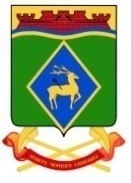 РОСТОВСКАЯ ОБЛАСТЬСОБРАНИЕ ДЕПУТАТОВ БЕЛОКАЛИТВИНСКОГО РАЙОНАРЕШЕНИЕО бюджете Белокалитвинскогорайонана 2022 год  и на плановый период 2023 и 2024 годовВ соответствии со статьями 169 и 184.1 Бюджетного кодекса Российской Федерации, проектом Областного закона «Об областном бюджете на 2022 год и на плановый период 2023 и 2024 годов», статьей 65 Устава муниципального образования «Белокалитвинский район»Собрание депутатов Белокалитвинского районаРЕШИЛО:1. Утвердить основные характеристики бюджета Белокалитвинского района (далее – местный бюджет) на 2022 год, определенные с учетом уровня инфляции, не превышающего 4,0 процента (декабрь 2022 года к декабрю 2021 года):1) прогнозируемый общий объем доходов местного бюджета в сумме        4 577 052,7 тыс. рублей;2) общий объем расходов местного бюджета в сумме 4 593 313,1 тыс. рублей;3) верхний предел муниципального внутреннего долга Белокалитвинского района на 1 января 2023 года в сумме 16 260,4 тыс. рублей, в том числе верхний предел долга по муниципальным гарантиям Белокалитвинского района в сумме 0,0 тыс. рублей;4) объем расходов на обслуживание муниципального долга Белокалитвинского района в сумме 0,0 тыс. рублей;5) прогнозируемый дефицит местного бюджета в сумме 16 260,4 тыс. рублей.2. Утвердить основные характеристики бюджета Белокалитвинского района на плановый период 2023 и 2024 годов, определенные с учетом уровня инфляции, не превышающего 4,0 процента (декабрь 2023 года к декабрю 2022 года) и 4,0 процента (декабрь 2024 года к декабрю 2023 года) соответственно:1) прогнозируемый общий объем доходов местного бюджета на 2023 год в сумме 3 827 320,4 тыс. рублей и на 2024 год в сумме 3 067 935,6 тыс. рублей;2) общий объем расходов местного бюджета на 2023 год в сумме 3 820 060,0 тыс. рублей, в том числе условно утвержденные расходы                 21 520,0 тыс. рублей и на 2024 год в сумме 3 058 935,6 тыс. рублей, в том числе условно утвержденные расходы 45 325,0 тыс. рублей;3) верхний предел муниципального внутреннего долга Белокалитвинского района на 1 января 2024 года в сумме 9 000,0 тыс. рублей, в том числе верхний предел долга по муниципальным гарантиям Белокалитвинского района в сумме 0,0 тыс. рублей и верхний предел муниципального внутреннего долга Белокалитвинского района на 1 января 2025 года в сумме 0,0 тыс. рублей, в том числе верхний предел долга по муниципальным гарантиям Белокалитвинского района в сумме 0,0 тыс. рублей;4) объем расходов на обслуживание муниципального долга Белокалитвинского района на 2023 год в сумме 1 219,6 тыс. рублей и на 2024 год в сумме 675,0 тыс. рублей;5) прогнозируемый профицит местного бюджета на 2023 год в сумме 7 260,4 тыс. рублей и на 2024 год в сумме 9 000,0 тыс. рублей.3. Учесть в местном бюджете объем поступлений доходов бюджета Белокалитвинского района на 2022 год и на плановый период 2023 и 2024 годов согласно приложению 1 к настоящему решению.4. Утвердить источники финансирования дефицита бюджета Белокалитвинского района на 2022 год и  на плановый период 2023 и 2024 годов согласно приложению 2 к настоящему решению.5. Утвердить общий объем бюджетных ассигнований на исполнение публичных нормативных обязательств Белокалитвинского района на 2022 год в сумме 7 730,1 тыс. рублей, на 2023 год в сумме 7 730,1тыс. рублей и на 2024 год в сумме 7 730,1тыс. рублей.6. Утвердить объем бюджетных ассигнований дорожного фонда Белокалитвинского района на 2022 год в сумме 67 994,5 тыс. рублей, на 2023 год в сумме 69 564,1 тыс. рублей и на 2024 год в сумме 70 945,4 тыс. рублей.7. Утвердить:1) распределение бюджетных ассигнований бюджета Белокалитвинского районапо разделам, подразделам, целевым статьям (муниципальным программам Белокалитвинского района и непрограммным направлениям деятельности), группам и подгруппам видов расходов, классификации расходов бюджетов на 2022 год и на плановый период 2023 и 2024 годов согласно приложению 3 к настоящему решению;2) ведомственную структуру расходов бюджета Белокалитвинского района на2022 год и на плановый период 2023 и 2024 годов согласно приложению 4 к настоящему решению;3) распределение бюджетных ассигнований бюджета Белокалитвинского района по целевым статьям (муниципальным программам Белокалитвинского района и непрограммным направлениям деятельности), группам и подгруппам видов расходов, разделам, подразделам классификации расходов бюджетов на 2022 год и на плановый период 2023 и 2024 годов согласно приложению 5 к настоящему решению;4) перечень субсидий, предоставляемых бюджету Белокалитвинского района для софинансирования расходных обязательств, возникающих при выполнении полномочий органов местного самоуправления по вопросам местного значения, на 2022 год и на плановый период 2023 и 2024 годов согласно приложению 6 к настоящему решению.8. Установить, что размеры должностных окладов муниципальных служащих, замещающих должности муниципальной службы Белокалитвинского района в органах местного самоуправления Белокалитвинского района, должностных окладов технического персонала и ставок заработной платы обслуживающего персонала органов местного самоуправления Белокалитвинского района индексируются с 1 октября 2022 года на 4,0 процента, с 1 октября 2023 года на 4,0 процента, с 1 октября 2024 года на 4,0 процента.9.Установить, что размеры должностных окладов руководителей, специалистов и служащих, ставок заработной платы рабочих муниципальных учреждений Белокалитвинского района индексируются с 1 октября 2022 года на 4,0 процента, с 1 октября 2023 года на 4,0 процента, с 1 октября 2024 года на 4,0 процента.10. Утвердить распределение межбюджетных трансфертов, перечисляемых из бюджета района в бюджеты поселений Белокалитвинского района, на финансирование расходов, связанных с передачей осуществления части полномочий органов местного самоуправления Белокалитвинского района, органам местного самоуправления поселений на 2022 год согласно приложению 7 к настоящему решению.11. Утвердить общий объем межбюджетных трансфертов, предоставляемых муниципальным образованиям, входящим в состав Белокалитвинского района (далее – поселений):Установить, что иные межбюджетные трансферты, указанные в настоящей части, предоставляются в порядке, установленном муниципальными правовыми актами Белокалитвинского района.12. Межбюджетные трансферты бюджетам поселений на поощрение победителей районного конкурса на звание «Лучшее поселение Белокалитвинского района» предоставляются в порядке, установленном Администрацией Белокалитвинского района.13. Утвердить распределение субвенций, предоставляемых бюджету Белокалитвинского района из областного бюджета для обеспечения осуществления отдельных государственных полномочий, переданных Белокалитвинскому району федеральными и областными законами на 2022 год согласно приложению 9 к настоящему решению и на плановый период 2023 и 2024 годов согласно приложению 10 к настоящему решению.14. Утвердить распределение субсидий, предоставляемых бюджету Белокалитвинскогорайонаиз областного бюджета для софинансирования расходных обязательств, возникающих при выполнении полномочий органов местного самоуправления по вопросам местного значения, на 2022 год и на плановый период 2023 и 2024 годов согласно приложению 11 к настоящему решению.15. Утвердить распределение межбюджетных трансфертов, предоставляемых бюджету Белокалитвинскому району из областного бюджета на 2022 год согласно приложению 12 к настоящему решению и на плановый период 2023 и 2024 годов согласно приложению 13 к настоящему решению.16. Утвердить межбюджетные трансферты, перечисляемые из бюджетов поселений бюджету Белокалитвинского района, на финансирование расходов, связанных с передачей осуществления части полномочий органов местного самоуправления поселений органам местного самоуправления Белокалитвинского района на 2022 год согласно приложению 14 к настоящему решению, на 2023 год согласно приложению 15 и на 2024 год согласно приложению 16 соответственно к настоящему решению в следующих размерах:17. Утвердить распределение иных межбюджетных трансфертов бюджетам поселений, входящих в состав Белокалитвинского района, на 2022 год согласно приложению 17 к настоящему решению.18. Утвердить Программу муниципальных внутренних заимствований Белокалитвинского района на 2022 год и на плановый период 2023 и 2024 годов согласно приложению 18 к настоящему решению.Администрация Белокалитвинского района вправе привлекать заемные средства в соответствии с Программой муниципальных внутренних заимствований Белокалитвинского района на 2022 год и на плановый период 2023 и 2024 годов с учетом верхнего предела муниципального внутреннего долга Белокалитвинского района на 1 января 2023 года, на 1 января 2024 года и на 1 января 2025 года.19. Установить, что Управлению Федерального казначейства по Ростовской области могут быть переданы на основании решений главных распорядителей средств бюджета Белокалитвинского района полномочия получателя средств бюджета Белокалитвинского района по перечислению межбюджетных трансфертов, предоставляемых из бюджета Белокалитвинского района бюджетам поселений в форме иных межбюджетных трансфертов, имеющих целевое назначение, в пределах суммы, необходимой для оплаты денежных обязательств по расходам получателей средств бюджетов поселений, в целях софинансирования (финансового обеспечения) которых предоставляются такие межбюджетные трансферты, в порядке, установленном Федеральным казначейством.20. Установить, что субсидии из бюджета Белокалитвинского района предоставляются следующим категориям юридических лиц (за исключением субсидий муниципальным учреждениям), индивидуальных предпринимателей, физических лиц – производителей товаров (работ, услуг), некоммерческим организациям, не являющимся казенными учреждениями:1)  сельскохозяйственным товаропроизводителям (кроме граждан, ведущих личное подсобное хозяйство) – на компенсацию части стоимости агрохимического обследования пашни в рамках подпрограммы "Развитие отраслей агропромышленного комплекса" муниципальной программы Белокалитвинского района "Развитие сельского хозяйства и регулирование рынков сельскохозяйственной продукции, сырья и продовольствия"; 2) сельскохозяйственным товаропроизводителям (кроме граждан, ведущих личное подсобное хозяйство, и сельскохозяйственных кредитных потребительских кооперативов) - на поддержку сельскохозяйственного производства по отдельным подотраслям растениеводства и животноводства в рамках подпрограммы "Развитие отраслей агропромышленного комплекса" муниципальной программы Белокалитвинского района "Развитие сельского хозяйства и регулирование рынков сельскохозяйственной продукции, сырья и продовольствия";3) социально ориентированным некоммерческим организациям - на возмещение затрат на арендную плату за аренду нежилых помещений; на возмещение затрат на подготовку, дополнительное профессиональное образование работников и добровольцев социально ориентированных некоммерческих организаций; на реализацию общественно значимых (социальных) программ в рамках подпрограммы «Поддержка социально-ориентированных некоммерческих организаций в Белокалитвинском районе» муниципальной программы Белокалитвинского района «Поддержка казачьих обществ Белокалитвинского района»;4) некоммерческим организациям, не являющимся государственными (муниципальными) учреждениями, на возмещение фактически понесенных затрат по оказанию содействия органу местного самоуправления в осуществлении установленных задач и функций по обеспечению несения службы казачьей дружиной в рамках подпрограммы «Содержание казачьих дружин ЮКО «УБКЮ» муниципальной программы Белокалитвинского района «Поддержка казачьих обществ Белокалитвинского района».Установить, что субсидии предоставляются:при условии, что получатели субсидий – юридические лица не находятся в процессе реорганизации, ликвидации, в отношении их не введена процедура банкротства, деятельность получателя субсидии не приостановлена в порядке, предусмотренном законодательством Российской Федерации;при условии, что получатели субсидий - индивидуальные предприниматели не прекратили деятельность в качестве индивидуального предпринимателя, а также в отношении их не введена процедура банкротства, кроме пп.4;при условии государственной регистрации или постановки на учет в налоговом органе получателей субсидий на территории Ростовской области;при отсутствии у получателей субсидий неисполненной обязанности по уплате налогов, сборов, страховых взносов, пеней, штрафов, процентов, подлежащих уплате в соответствии с законодательством Российской Федерации о налогах и сборах;при отсутствии у получателей субсидий просроченной задолженности по возврату в бюджет Белокалитвинского района субсидий, бюджетных инвестиций и иной просроченной (неурегулированной) задолженности по денежным обязательствам перед Белокалитвинским районом;при осуществлении получателями субсидий производственной деятельности на территории Белокалитвинского района;отсутствия у получателей субсидий просроченной задолженности по заработной плате;среднемесячной заработной платы работников получателей субсидий (в расчете на одного работника:для сельскохозяйственных товаропроизводителей (кроме крестьянских (фермерских) хозяйств и индивидуальных предпринимателей, организаций потребительской кооперации, сельскохозяйственных потребительских кооперативов) и организаций агропромышленного комплекса независимо от их организационно-правовой формы - не ниже 1,7 минимального размера оплаты труда;для иных юридических лиц - не ниже 1,7 минимального размера оплаты труда;для индивидуальных предпринимателей, крестьянских (фермерских) хозяйств, организаций потребительской кооперации, сельскохозяйственных потребительских кооперативов – не ниже 1,4минимального размера оплаты труда.По подпунктам 1,2,4 настоящего пункта субсидии предоставляются в случаях, предусмотренных настоящим пунктом, а также при соблюдении следующих условий:получатели субсидий не должны получать средства из бюджета Белокалитвинского района в соответствии с иными нормативными правовыми актами на те же цели;отсутствие фактов несоблюдения получателем субсидии ранее в качестве получателя субсидий целей и условий их предоставления.Субсидии предоставляются в соответствии с муниципальными правовыми актами Администрации Белокалитвинского района.21. Утвердить распределение бюджетных ассигнований на осуществление бюджетных инвестиций и предоставление муниципальным бюджетным и автономным учреждениям субсидий на осуществление капитальных вложений в объекты муниципальной собственности Белокалитвинского района по объектам на 2022 год согласно приложению 18 к настоящему решению.22. Установить, что бюджетные кредиты в 2022 году предоставляются из бюджета Белокалитвинского района в пределах общего объема бюджетных ассигнований, предусмотренных по источникам финансирования дефицита бюджета Белокалитвинского района муниципальным образованиям, входящим в состав Белокалитвинского района, (далее – муниципальным образованиям) на покрытие временных кассовых разрывов, возникающих при исполнении бюджетов муниципальных образований, в сумме до 5 000,0 тыс. рублей с погашением в пределах соответствующего финансового года.Установить плату за пользование бюджетными кредитами на цели, предусмотренные настоящей частью, в размере 0,1 процента годовых.Предоставление, использование и возврат муниципальными образованиями бюджетных кредитов, указанных в настоящей части, осуществляются в порядке, установленном Администрацией Белокалитвинского района.Бюджетные кредиты предоставляются без предоставления муниципальными образованиями обеспечения исполнения своих обязательств по возврату указанных кредитов, уплате процентных и иных платежей, предусмотренных договором о предоставлении бюджетного кредита.23. Установить, что главные распорядители средств бюджета Белокалитвинского района, получатели бюджетных средств, в пределах доведенных лимитов бюджетных обязательств расходуют предусмотренные им бюджетные ассигнования в порядке, установленном Администрацией Белокалитвинского района.24. Установить в соответствии с абзацем 15 статьи 96 и пунктом 3 статьи 217 Бюджетного кодекса Российской Федерации, что основанием для внесения в 2022 году изменений в показатели сводной бюджетной росписи бюджета Белокалитвинского района, в части расходов за счет средств дорожного фонда Белокалитвинского района, является увеличение бюджетных ассигнований на оплату заключенных от имени Белокалитвинского района муниципальных контрактов на поставку товаров, выполнение работ, оказание услуг, подлежавших в соответствии с условиями этих муниципальных контрактов оплате в отчетном финансовом году, в объеме, не превышающем сумму остатка неиспользованных бюджетных ассигнований на указанные цели.25. Установить в соответствии с  частью 4 статьи 35 главы 8 решения Собрания депутатов Белокалитвинского района от 30 августа 2007 № 247 «Об утверждении Положения о бюджетном процессе в Белокалитвинском районе», что основаниями для внесения в 2022 году изменений в показатели сводной бюджетной росписи бюджета Белокалитвинского района являются:1) в части расходов за счет средств межбюджетных трансфертов, предоставляемых из областного бюджета, в том числе в пределах суммы, необходимой для оплаты денежных обязательств получателя средств бюджета Белокалитвинского района, источником финансового обеспечения которых являются указанные межбюджетные трансферты, - уведомления по расчетам между бюджетами на суммы указанных в них средств, предусмотренных к предоставлению из областного бюджета в бюджет Белокалитвинского района;2) в части неиспользованных бюджетных ассигнований резервного фонда Администрации Белокалитвинского района, выделенных в порядке, установленном Администрацией Белокалитвинского района, - постановления Администрации Белокалитвинского района, предусматривающие: уменьшение объема ранее выделенных бюджетных ассигнований из резервного фонда Администрации Белокалитвинского района на суммы неиспользованных средств;признание утратившими силу ранее принятых постановлений Администрации Белокалитвинского района о выделении средств из резервного фонда Администрации Белокалитвинского района;3) перераспределение бюджетных ассигнований в связи с изменением и (или) уточнением бюджетной классификации Российской Федерации или в связи с необходимостью детализации целевой статьи расходов классификации расходов бюджета Белокалитвинского района;4) перераспределение бюджетных ассигнований между разделами, подразделами, целевыми статьями и видами расходов классификации расходов бюджета Белокалитвинского района в пределах общего объема бюджетных ассигнований, предусмотренных главному распорядителю средств бюджета Белокалитвинского района, на выполнение региональных проектов, направленных на реализацию федеральных проектов, входящих в состав национальных проектов, не противоречащее бюджетному законодательству;5) перераспределение бюджетных ассигнований между разделами, подразделами, целевыми статьями и видами расходов классификации расходов бюджета Белокалитвинского района в пределах общего объема бюджетных ассигнований, предусмотренных главному распорядителю средств бюджета Белокалитвинского района, для софинансирования расходных обязательств в целях выполнения условий предоставления субсидий и иных межбюджетных трансфертов из областного бюджета, не противоречащее бюджетному законодательству;6) в части неиспользованных бюджетных ассигнований дорожного фонда Белокалитвинского района, зарезервированных на неотложные и чрезвычайные мероприятия в отношении автомобильных дорог общего пользования местного значения в порядке, установленном Администрацией Белокалитвинского района, предусматривающие:уменьшение объема ранее выделенных бюджетных ассигнований, зарезервированных на неотложные и чрезвычайные мероприятия в отношении автомобильных дорог общего пользования местного значения, на суммы неиспользованных средств;признание утратившими силу ранее принятых заключений о выделении бюджетных ассигнований, зарезервированных на неотложные и чрезвычайные мероприятия в отношении автомобильных дорог общего пользования регионального или межмуниципального и местного значения.26. Настоящее решение вступает в силу с 1 января 2022 года.27. Контроль за исполнением настоящего решения возложить на председателя постоянной комиссии Собрания депутатов Белокалитвинского района по экономической реформе, бюджету, налогам и муниципальной собственности А.И. Ткачева и главу Администрации Белокалитвинского района О.А. Мельникову.Приложение 1к решению Собрания депутатовБелокалитвинского районаот __ноября 2021 года № ___«О бюджете Белокалитвинского района на 2022 год и на плановый период 2023  и 2024 годов»ОБЪЕМ ПОСТУПЛЕНИЙ ДОХОДОВ БЮДЖЕТАБЕЛОКАЛИТВИНСКОГО РАЙОНА НА 2022 ГОД И НА ПЛАНОВЫЙ ПЕРИОД 2023 И 2024 ГОДОВтыс. руб.Председатель Собрания депутатов - глава Белокалитвинского района                                                                 С.В. ХарченкоПриложение 2к решению Собрания депутатовБелокалитвинского районаот __ ноября 2021 года № ___«О бюджете Белокалитвинского района на 2022 год и на плановый период 2023  и 2024 годов»Председатель Собрания депутатов – глава Белокалитвинского района                    С.В. Харченко	Приложение 3к решению Собрания депутатовБелокалитвинского районаот __ ноября 2021 года № ___«О бюджете Белокалитвинского района на 2022 год и на плановый период 2023  и 2024 годов»Распределение бюджетных ассигнований бюджета Белокалитвинского района по разделам, подразделам, целевым статьям (муниципальным программам Белокалитвинского района и непрограммным направлениям деятельности), группам и подгруппам видов расходов, классификации расходов бюджетовна 2022 год и на плановый период 2023 и 2024 годовПредседатель Собрания депутатов–главаБелокалитвинского района							 С.В. ХарченкоПриложение 4к решению Собрания депутатовБелокалитвинского районаот __ ноября 2021 года № ___«О бюджете Белокалитвинского района на 2022 год и на плановый период 2023  и 2024 годов»Председатель Собрания депутатов - глава Белокалитвинского района						                                  С.В. ХарченкоПриложение 5к решению Собрания депутатовБелокалитвинского районаот __ ноября 2021 года № ___«О бюджете Белокалитвинского района на 2022 год и на плановый период 2023  и 2024 годов»Председатель Собрания депутатов– глава Белокалитвинского района                                               С.В. ХарченкоПриложение 6к решению Собрания депутатовБелокалитвинского районаот __ ноября 2021 года № ___«О бюджете Белокалитвинского района на 2022 год и на плановый период 2023  и 2024 годов»Перечень субсидий, предоставляемых бюджету Белокалитвинского района для софинансированиярасходных обязательств, возникающих при выполнении полномочийорганов местного самоуправления по вопросам местного значения,       на 2022 год и на плановый период 2023 и 2024 годов(тыс. рублей)	Председатель Собрания депутатов– глава Белокалитвинского района                                               С.В. ХарченкоПриложение 7к решению Собрания депутатовБелокалитвинского районаот __ ноября 2021 года № ___«О бюджете Белокалитвинского района на 2022 год и на плановый период 2023  и 2024 годов»Межбюджетные трансферты, перечисляемые из бюджета района в  бюджеты поселений Белокалитвинского района, на финансирование расходов, связанных с передачей осуществления части полномочий органов местного самоуправления Белокалитвинского района, органам местного самоуправления поселений на 2022 год     (тыс. рублей)Председатель Собрания депутатов -глава Белокалитвинского района                                               С.В. ХарченкоПриложение 8к решению Собрания депутатовБелокалитвинского районаот __ ноября 2021 года № ___«О бюджете Белокалитвинского района на 2022 год и на плановый период 2023  и 2024 годов»Распределение субвенций, предоставляемых бюджету Белокалитвинского района из областного бюджета для обеспечения осуществления отдельных государственных полномочий, переданных Белокалитвинскому району федеральными и областными законами  на 2022 годПредседательСобрания депутатов – глава Белокалитвинскогорайона                                                                         С.В. ХарченкоПриложение 9к решению Собрания депутатовБелокалитвинского районаот __ ноября 2021 года № ___«О бюджете Белокалитвинского района на 2022 год и на плановый период 2023  и 2024 годов»Распределение субвенций, предоставляемых бюджету Белокалитвинского района из областного бюджета для обеспечения осуществления отдельных государственных полномочий, переданных Белокалитвинскому району федеральными и областными законами  на плановый период 2023 и 2024 годовПредседатель Собрания депутатов – глава  Белокалитвинского района                                          С.В. ХарченкоПриложение 10к решению Собрания депутатовБелокалитвинского районаот __ ноября 2021 года № ___«О бюджете Белокалитвинского района на 2022 год и на плановый период 2023  и 2024 годов»Председатель Собрания депутатов–главаБелокалитвинского района                                         С.В. ХарченкоПриложение 11к решению Собрания депутатовБелокалитвинского районаот __ ноября 2021 года № ___«О бюджете Белокалитвинского района на 2022 год и на плановый период 2023  и 2024 годов»Распределение межбюджетных трансфертов, предоставляемых бюджету Белокалитвинского района из областного бюджета  на 2022 годТыс. рублейПредседатель Собрания депутатов - глава Белокалитвинского района                                                                  С.В. ХарченкоПриложение 12к решению Собрания депутатовБелокалитвинского районаот __ ноября 2021 года № ___«О бюджете Белокалитвинского района на 2022 год и на плановый период 2023  и 2024 годов»Распределение межбюджетных трансфертов, предоставляемых бюджету Белокалитвинского районаиз областного бюджета  на плановый период 2023 и 2024 годовПредседатель Собрания депутатов–главаБелокалитвинскогорайона                                                  С.В. ХарченкоПриложение 13к решению Собрания депутатовБелокалитвинского районаот __ ноября 2021 года № ___«О бюджете Белокалитвинского района на 2022 год и на плановый период 2023  и 2024 годов»Межбюджетные трансферты, перечисляемые из бюджетов поселений бюджету Белокалитвинского района,на финансирование расходов, связанных с передачей осуществления части полномочий органов местного самоуправления поселений органам местного самоуправления Белокалитвинского района на 2022 год                                                                                                       (тыс. рублей)Председатель Собрания депутатов - глава Белокалитвинского района                                                          С.В. ХарченкоПриложение 14к решению Собрания депутатовБелокалитвинского районаот __ ноября 2021 года № ___«О бюджете Белокалитвинского района на 2022 год и на плановый период 2023  и 2024 годов»Межбюджетные трансферты, перечисляемые из бюджетов поселений бюджету Белокалитвинского района, на финансирование расходов, связанных с передачей осуществления части полномочий органов местного самоуправления поселений органам местного самоуправления Белокалитвинского района на 2023 год (тыс. рублей)Председатель Собрания депутатов–главаБелокалитвинского района                                                                                С.В. ХарченкоПриложение 15к решению Собрания депутатовБелокалитвинского районаот __ ноября 2021 года № ___«О бюджете Белокалитвинского района на 2022 год и на плановый период 2023  и 2024 годов»Межбюджетные трансферты, перечисляемые из бюджетов поселений бюджету Белокалитвинского района, на финансирование расходов, связанных с передачей осуществления части полномочий органов местного самоуправления поселений органам местного самоуправления Белокалитвинского района на 2024 год                                                                                                       (тыс. рублей)Председатель Собрания депутатов – главаБелокалитвинского района                                                       С.В. ХарченкоПриложение 16к решению Собрания депутатовБелокалитвинского районаот __ ноября 2021 года № ___«О бюджете Белокалитвинского района на 2022 год и на плановый период 2023  и 2024 годов»Распределение иных межбюджетных трансфертов бюджетам поселений,входящих в состав Белокалитвинского района на 2022 год Председатель Собрания депутатов -глава Белокалитвинского района                                                       С.В. ХарченкоПриложение 17к решению Собрания депутатов Белокалитвинского района от __ ноября 2021 года № ___«О бюджете Белокалитвинского района на 2022 год и на плановый период 2023  и 2024 годов»Приложение 18к решению Собрания депутатов Белокалитвинского района от __ ноября 2021 года № ___«О бюджете Белокалитвинского района на 2022 год и на плановый период 2023  и 2024 годов»Программамуниципальных внутренних заимствованийБелокалитвинского района на 2022 год и на плановый период 2023 и 2024 годовМуниципальные внутренние заимствованияБелокалитвинского района на 2022 год(тыс. рублей)Муниципальные внутренние заимствованияБелокалитвинского района на 2023 и 2024 годы(тыс. рублей)Председатель Собрания депутатов – глава Белокалитвинского района                                                        С.В. Харченко___ноября 2021 года№ ____г. Белая Калитвана 2022 год880 849,7 тыс. рублей;481 918,0 тыс. рублей;на 2023 год191 891,0 тыс. рублей;399 916,4 тыс. рублей;на 2024 год310 399,7 тыс. рублей.;на 2022 год18 939,6 тыс. рублей;на 2023 год18 884,6 тыс. рублей;на 2024 год18 889,6 тыс. рублей.ПредседательСобрания депутатов - глава Белокалитвинского района___ноября 2021 годаС.В. ХарченкоКод бюджетной классификации Российской ФедерацииНаименование 2022 год2023 год2024 годКод бюджетной классификации Российской ФедерацииНаименование 2022 год2023 год2024 годКод бюджетной классификации Российской ФедерацииНаименование 2022 год2023 год2024 год123451 00 00000 00 0000 000 НАЛОГОВЫЕ И НЕНАЛОГОВЫЕ ДОХОДЫ502 542,7528 423,0560 308,71 01 00000 00 0000 000 НАЛОГИ НА ПРИБЫЛЬ, ДОХОДЫ342 237,0365 766,9393 344,71 01 02000 01 0000 110 Налог на доходы физических лиц342 237,0365 766,9393 344,71 01 02010 01 0000 110 Налог на доходы физических лиц с доходов, источником которых является налоговый агент, за исключением доходов, в отношении которых исчисление и уплата налога осуществляются в соответствии со статьями 227, 227.1 и 228 Налогового кодекса Российской Федерации331 613,7354 413,2381 135,0123451 01 02020 01 0000 110 Налог на доходы физических лиц с доходов, полученных от осуществления деятельности физическими лицами, зарегистрированными в качестве индивидуальных предпринимателей, нотариусов, занимающихся частной практикой, адвокатов, учредивших адвокатские кабинеты, и других лиц, занимающихся частной практикой в соответствии со статьей 227 Налогового кодекса Российской Федерации2 659,82 842,73 057,01 01 02030 01 0000 110 Налог на доходы физических лиц с доходов, полученных физическими лицами в соответствии со статьей 228 Налогового кодекса Российской Федерации7 963,58 511,09 152,71 03 00000 00 0000 000 НАЛОГИ НА ТОВАРЫ (РАБОТЫ, УСЛУГИ), РЕАЛИЗУЕМЫЕ НА ТЕРРИТОРИИ РОССИЙСКОЙ ФЕДЕРАЦИИ39 471,540 071,440 361,51 03 02000 01 0000 110 Акцизы по подакцизным товарам (продукции), производимым на территории Российской Федерации39 471,540 071,440 361,51 03 02230 01 0000 110 Доходы от уплаты акцизов на дизельное топливо, подлежащие распределению между бюджетами субъектов Российской Федерации и местными бюджетами с учетом установленных дифференцированных нормативов отчислений в местные бюджеты17 846,317 927,917 770,71 03 02231 01 0000 110 Доходы от уплаты акцизов на дизельное топливо, подлежащие распределению между бюджетами субъектов Российской Федерации и местными бюджетами с учетом установленных дифференцированных нормативов отчислений в местные бюджеты (по нормативам, установленным Федеральным законом о федеральном бюджете в целях формирования дорожных фондов субъектов Российской Федерации)17 846,317 927,917 770,71 03 02240 01 0000 110 Доходы от уплаты акцизов на моторные масла для дизельных и (или) карбюраторных (инжекторных) двигателей, подлежащие распределению между бюджетами субъектов Российской Федерации и местными бюджетами с учетом установленных дифференцированных нормативов отчислений в местные бюджеты98,7100,4102,61 03 02241 01 0000 110 Доходы от уплаты акцизов на моторные масла для дизельных и (или) карбюраторных (инжекторных) двигателей, подлежащие распределению между бюджетами субъектов Российской Федерации и местными бюджетами с учетом установленных дифференцированных нормативов отчислений в местные бюджеты (по нормативам, установленным Федеральным законом о федеральном бюджете в целях формирования дорожных фондов субъектов Российской Федерации)98,7100,4102,61 03 02250 01 0000 110 Доходы от уплаты акцизов на автомобильный бензин, подлежащие распределению между бюджетами субъектов Российской Федерации и местными бюджетами с учетом установленных дифференцированных нормативов отчислений в местные бюджеты23 764,324 264,624 768,81 03 02251 01 0000 110 Доходы от уплаты акцизов на автомобильный бензин, подлежащие распределению между бюджетами субъектов Российской Федерации и местными бюджетами с учетом установленных дифференцированных нормативов отчислений в местные бюджеты (по нормативам, установленным Федеральным законом о федеральном бюджете в целях формирования дорожных фондов субъектов Российской Федерации)23 764,324 264,624 768,81 03 02260 01 0000 110 Доходы от уплаты акцизов на прямогонный бензин, подлежащие распределению между бюджетами субъектов Российской Федерации и местными бюджетами с учетом установленных дифференцированных нормативов отчислений в местные бюджеты-2 237,8-2 221,5-2 280,61 03 02261 01 0000 110 Доходы от уплаты акцизов на прямогонный бензин, подлежащие распределению между бюджетами субъектов Российской Федерации и местными бюджетами с учетом установленных дифференцированных нормативов отчислений в местные бюджеты (по нормативам, установленным Федеральным законом о федеральном бюджете в целях формирования дорожных фондов субъектов Российской Федерации)-2 237,8-2 221,5-2 280,61 05 00000 00 0000 000 НАЛОГИ НА СОВОКУПНЫЙ ДОХОД44 151,145 980,048 233,21 05 01000 00 0000 110 Налог, взимаемый в связи с применением упрощенной системы налогообложения19 405,420 336,521 436,11 05 01010 01 0000 110 Налог, взимаемый с налогоплательщиков, выбравших в качестве объекта налогообложения доходы12 087,312 667,313 352,21 05 01011 01 0000 110 Налог, взимаемый с налогоплательщиков, выбравших в качестве объекта налогообложения доходы12 087,312 667,313 352,21 05 01020 01 0000 110 Налог, взимаемый с налогоплательщиков, выбравших в качестве объекта налогообложения доходы, уменьшенные на величину расходов7 318,17 669,28 083,91 05 01021 01 0000 110 Налог, взимаемый с налогоплательщиков, выбравших в качестве объекта налогообложения доходы, уменьшенные на величину расходов (в том числе минимальный налог, зачисляемый в бюджеты субъектов Российской Федерации)7 318,17 669,28 083,91 05 03000 01 0000 110 Единый сельскохозяйственный налог9 945,710 343,510 797,11 05 03010 01 0000 110 Единый сельскохозяйственный налог9 945,710 343,510 797,11 05 04000 02 0000 110 Налог, взимаемый в связи с применением патентной системы налогообложения14 800,015 300,016 000,01 05 04020 02 0000 110 Налог, взимаемый в связи с применением патентной системы налогообложения, зачисляемый в бюджеты муниципальных районов14 800,015 300,016 000,01 06 00000 00 0000 000 НАЛОГИ НА ИМУЩЕСТВО28 523,029 492,730 583,91 06 04000 02 0000 110 Транспортный налог28 523,029 492,730 583,91 06 04011 02 0000 110 Транспортный налог с организаций2 434,03 362,24893,41 06 04012 02 0000 110 Транспортный налог с физических лиц26 089,026 130,525 690,51 08 00000 00 0000 000 ГОСУДАРСТВЕННАЯ ПОШЛИНА15 777,816 192,516 659,61 08 03000 01 0000 110 Государственная пошлина по делам, рассматриваемым в судах общей юрисдикции, мировыми судьями10 302,410 714,511 143,11 08 03010 01 0000 110 Государственная пошлина по делам, рассматриваемым в судах общей юрисдикции, мировыми судьями (за исключением Верховного Суда Российской Федерации)10 302,410 714,511 143,11 08 06000 01 0000 110 Государственная пошлина за совершение действий, связанных с приобретением гражданства Российской Федерации или выходом из гражданства Российской Федерации, а также с въездом в Российскую Федерацию или выездом из Российской Федерации20,720,722,51 08 07000 01 0000 110 Государственная пошлина за государственную регистрацию, а также за совершение прочих юридически значимых действий5 454,75 457,35 494,01 08 07020 01 0000 110 Государственная пошлина за государственную регистрацию прав, ограничений (обременений) прав на недвижимое имущество и сделок с ним3 873,03 853,73 863,21 08 07100 01 0000 110 Государственная пошлина за выдачу и обмен паспорта гражданина Российской Федерации440,9454,1472,31 08 07140 01 0000 110 Государственная пошлина за государственную регистрацию транспортных средств и иные юридически значимые действия, связанные с изменениями и выдачей документов на транспортные средства, регистрационных знаков, водительских удостоверений924,5924,5924,51 08 07141 01 0000 110 Государственная пошлина за государственную регистрацию транспортных средств и иные юридически значимые действия уполномоченных федеральных государственных органов, связанные с изменением и выдачей документов на транспортные средства, регистрационных знаков, водительских удостоверений924,5924,5924,51 08 07150 01 0000 110 Государственная пошлина за выдачу разрешения на установку рекламной конструкции216,3225,0234,01 11 00000 00 0000 000 ДОХОДЫ ОТ ИСПОЛЬЗОВАНИЯ ИМУЩЕСТВА, НАХОДЯЩЕГОСЯ В ГОСУДАРСТВЕННОЙ И МУНИЦИПАЛЬНОЙ СОБСТВЕННОСТИ26 293,524 913,324 913,31 11 05000 00 0000 120 Доходы, получаемые в виде арендной либо иной платы за передачу в возмездное пользование государственного и муниципального имущества (за исключением имущества бюджетных и автономных учреждений, а также имущества государственных и муниципальных унитарных предприятий, в том числе казенных)25 983,524 603,324 603,31 11 05010 00 0000 120 Доходы, получаемые в виде арендной платы за земельные участки, государственная собственность на которые не разграничена, а также средства от продажи права на заключение договоров аренды указанных земельных участков19 741,518 496,418 496,41 11 05013 05 0000 120 Доходы, получаемые в виде арендной платы за земельные участки, государственная собственность на которые не разграничена и которые расположены в границах сельских поселений и межселенных территорий муниципальных районов, а также средства от продажи права на заключение договоров аренды указанных земельных участков15 652,214 416,714 416,71 11 05013 13 0000 120 Доходы, получаемые в виде арендной платы за земельные участки, государственная собственность на которые не разграничена и которые расположены в границах городских поселений, а также средства от продажи права на заключение договоров аренды указанных земельных участков4 089,34 079,74 079,71 11 05020 00 0000 120 Доходы, получаемые в виде арендной платы за земли после разграничения государственной собственности на землю, а также средства от продажи права на заключение договоров аренды указанных земельных участков (за исключением земельных участков бюджетных и автономных учреждений)62,748,148,11 11 05025 05 0000 120 Доходы, получаемые в виде арендной платы, а также средства от продажи права на заключение договоров аренды за земли, находящиеся в собственности муниципальных районов (за исключением земельных участков муниципальных бюджетных и автономных учреждений)62,748,148,11 11 05030 00 0000 120 Доходы от сдачи в аренду имущества, находящегося в оперативном управлении органов государственной власти, органов местного самоуправления, государственных внебюджетных фондов и созданных ими учреждений (за исключением имущества бюджетных и автономных учреждений)29,629,629,61 11 05035 05 0000 120 Доходы от сдачи в аренду имущества, находящегося в оперативном управлении органов управления муниципальных районов и созданных ими учреждений (за исключением имущества муниципальных бюджетных и автономных учреждений)29,629,629,61 11 05070 00 0000 120 Доходы от сдачи в аренду имущества, составляющего государственную (муниципальную) казну (за исключением земельных участков)6 149,76 029,26 029,21 11 05075 05 0000 120 Доходы от сдачи в аренду имущества, составляющего казну муниципальных районов (за исключением земельных участков)6 149,76 029,26 029,21 11 09000 00 0000 120 Прочие доходы от использования имущества и прав, находящихся в государственной и муниципальной собственности (за исключением имущества бюджетных и автономных учреждений, а также имущества государственных и муниципальных унитарных предприятий, в том числе казенных)310,0310,0310,01 11 09040 00 0000 120 Прочие поступления от использования имущества, находящегося в государственной и муниципальной собственности (за исключением имущества бюджетных и автономных учреждений, а также имущества государственных и муниципальных унитарных предприятий, в том числе казенных)310,0310,0310,01 11 09045 05 0000 120 Прочие поступления от использования имущества, находящегося в собственности муниципальных районов (за исключением имущества муниципальных бюджетных и автономных учреждений, а также имущества муниципальных унитарных предприятий, в том числе казенных)310,0310,0310,01 12 00000 00 0000 000 ПЛАТЕЖИ ПРИ ПОЛЬЗОВАНИИ ПРИРОДНЫМИ РЕСУРСАМИ5 080,55 283,75 495,01 12 01000 01 0000 120 Плата за негативное воздействие на окружающую среду5 080,55 283,75 495,01 12 01010 01 0000 120 Плата за выбросы загрязняющих веществ в атмосферный воздух стационарными объектами541,9563,6586,11 12 01030 01 0000 120 Плата за сбросы загрязняющих веществ в водные объекты0,10,10,11 12 01040 01 0000 120 Плата за размещение отходов производства и потребления4 538,54 720,04 908,81 12 01041 01 0000 120 Плата за размещение отходов производства1 077,81 120,91 165,71 12 01042 01 0000 120 Плата за размещение твердых коммунальных отходов3 460,73 599,13 743,11 14 00000 00 0000 000 ДОХОДЫ ОТ ПРОДАЖИ МАТЕРИАЛЬНЫХ И НЕМАТЕРИАЛЬНЫХ АКТИВОВ423,6114,485,11 14 02000 00 0000 000 Доходы от реализации имущества, находящегося в государственной и муниципальной собственности (за исключением движимого имущества бюджетных и автономных учреждений, а также имущества государственных и муниципальных унитарных предприятий, в том числе казенных)423,6114,485,11 14 02050 05 0000 410 Доходы от реализации имущества, находящегося в собственности муниципальных районов (за исключением движимого имущества муниципальных бюджетных и автономных учреждений, а также имущества муниципальных унитарных предприятий, в том числе казенных), в части реализации основных средств по указанному имуществу423,6114,485,11 14 02053 05 0000 410 Доходы от реализации иного имущества, находящегося в собственности муниципальных районов (за исключением имущества муниципальных бюджетных и автономных учреждений, а также имущества муниципальных унитарных предприятий, в том числе казенных), в части реализации основных средств по указанному имуществу423,6114,485,11 16 00000 00 0000 000 ШТРАФЫ, САНКЦИИ, ВОЗМЕЩЕНИЕ УЩЕРБА584,7608,1632,41 16 01000 01 0000 140 Административные штрафы, установленные Кодексом Российской Федерации об административных правонарушениях404,6420,6437,51 16 01050 01 0000 140 Административные штрафы, установленные Главой 5 Кодекса Российской Федерации об административных правонарушениях, за административные правонарушения, посягающие на права граждан4,24,34,51 16 01053 01 0000 140 Административные штрафы, установленные Главой 5 Кодекса Российской Федерации об административных правонарушениях, за административные правонарушения, посягающие на права граждан, налагаемые мировыми судьями, комиссиями по делам несовершеннолетних и защите их прав4,24,34,51 16 01060 01 0000 140 Административные штрафы, установленные Главой 6 Кодекса Российской Федерации об административных правонарушениях, за административные правонарушения, посягающие на здоровье, санитарно-эпидемиологическое благополучие населения и общественную нравственность54,356,558,71 16 01063 01 0000 140 Административные штрафы, установленные Главой 6 Кодекса Российской Федерации об административных правонарушениях, за административные правонарушения, посягающие на здоровье, санитарно-эпидемиологическое благополучие населения и общественную нравственность, налагаемые мировыми судьями, комиссиями по делам несовершеннолетних и защите их прав54,356,558,71 16 01070 01 0000 140 Административные штрафы, установленные Главой 7 Кодекса Российской Федерации об административных правонарушениях, за административные правонарушения в области охраны собственности21,021,822,71 16 01073 01 0000 140 Административные штрафы, установленные Главой 7 Кодекса Российской Федерации об административных правонарушениях, за административные правонарушения в области охраны собственности, налагаемые мировыми судьями, комиссиями по делам несовершеннолетних и защите их прав21,021,822,71 16 01080 01 0000 140 Административные штрафы, установленные Главой 8 Кодекса Российской Федерации об административных правонарушениях, за административные правонарушения в области охраны окружающей среды и природопользования19,820,621,41 16 01083 01 0000 140 Административные штрафы, установленные Главой 8 Кодекса Российской Федерации об административных правонарушениях, за административные правонарушения в области охраны окружающей среды и природопользования, налагаемые мировыми судьями, комиссиями по делам несовершеннолетних и защите их прав19,820,621,41 16 01140 01 0000 140 Административные штрафы, установленные Главой 14 Кодекса Российской Федерации об административных правонарушениях, за административные правонарушения в области предпринимательской деятельности и деятельности саморегулируемых организаций92,496,099,91 16 01143 01 0000 140 Административные штрафы, установленные Главой 14 Кодекса Российской Федерации об административных правонарушениях, за административные правонарушения в области предпринимательской деятельности и деятельности саморегулируемых организаций, налагаемые мировыми судьями, комиссиями по делам несовершеннолетних и защите их прав92,496,099,91 16 01150 01 0000 140 Административные штрафы, установленные Главой 15 Кодекса Российской Федерации об административных правонарушениях, за административные правонарушения в области финансов, налогов и сборов, страхования, рынка ценных бумаг9,59,810,21 16 01153 01 0000 140 Административные штрафы, установленные Главой 15 Кодекса Российской Федерации об административных правонарушениях, за административные правонарушения в области финансов, налогов и сборов, страхования, рынка ценных бумаг (за исключением штрафов, указанных в пункте 6 статьи 46 Бюджетного кодекса Российской Федерации), налагаемые мировыми судьями, комиссиями по делам несовершеннолетних и защите их прав9,59,810,21 16 01170 01 0000 140 Административные штрафы, установленные Главой 17 Кодекса Российской Федерации об административных правонарушениях, за административные правонарушения, посягающие на институты государственной власти4,74,95,11 16 01173 01 0000 140 Административные штрафы, установленные Главой 17 Кодекса Российской Федерации об административных правонарушениях, за административные правонарушения, посягающие на институты государственной власти, налагаемые мировыми судьями, комиссиями по делам несовершеннолетних и защите их прав4,74,95,11 16 01190 01 0000 140 Административные штрафы, установленные Главой 19 Кодекса Российской Федерации об административных правонарушениях, за административные правонарушения против порядка управления29,130,331,51 16 01193 01 0000 140 Административные штрафы, установленные Главой 19 Кодекса Российской Федерации об административных правонарушениях, за административные правонарушения против порядка управления, налагаемые мировыми судьями, комиссиями по делам несовершеннолетних и защите их прав29,130,331,51 16 01200 01 0000 140 Административные штрафы, установленные Главой 20 Кодекса Российской Федерации об административных правонарушениях, за административные правонарушения, посягающие на общественный порядок и общественную безопасность169,6176,4183,51 16 01203 01 0000 140 Административные штрафы, установленные Главой 20 Кодекса Российской Федерации об административных правонарушениях, за административные правонарушения, посягающие на общественный порядок и общественную безопасность, налагаемые мировыми судьями, комиссиями по делам несовершеннолетних и защите их прав169,6176,4183,51 16 02000 02 0000 140 Административные штрафы, установленные законами субъектов Российской Федерации об административных правонарушениях30,231,432,61 16 02020 02 0000 140 Административные штрафы, установленные законами субъектов Российской Федерации об административных правонарушениях, за нарушение муниципальных правовых актов30,231,432,61 16 07000 01 0000 140 Штрафы, неустойки, пени, уплаченные в соответствии с законом или договором в случае неисполнения или ненадлежащего исполнения обязательств перед государственным (муниципальным) органом, органом управления государственным внебюджетным фондом, казенным учреждением, Центральным банком Российской Федерации, иной организацией, действующей от имени Российской Федерации108,4113,0117,51 16 07010 00 0000 140 Штрафы, неустойки, пени, уплаченные в случае просрочки исполнения поставщиком (подрядчиком, исполнителем) обязательств, предусмотренных государственным (муниципальным) контрактом1,91,92,01 16 07010 05 0000 140 Штрафы, неустойки, пени, уплаченные в случае просрочки исполнения поставщиком (подрядчиком, исполнителем) обязательств, предусмотренных муниципальным контрактом, заключенным муниципальным органом, казенным учреждением муниципального района1,91,92,01 16 07090 00 0000 140 Иные штрафы, неустойки, пени, уплаченные в соответствии с законом или договором в случае неисполнения или ненадлежащего исполнения обязательств перед государственным (муниципальным) органом, казенным учреждением, Центральным банком Российской Федерации, государственной корпорацией106,5111,1115,51 16 07090 05 0000 140 Иные штрафы, неустойки, пени, уплаченные в соответствии с законом или договором в случае неисполнения или ненадлежащего исполнения обязательств перед муниципальным органом, (муниципальным казенным учреждением) муниципального района106,5111,1115,51 16 10000 00 0000 140 Платежи в целях возмещения причиненного ущерба (убытков)39,641,242,81 16 10030 05 0000 140 Платежи по искам о возмещении ущерба, а также платежи, уплачиваемые при добровольном возмещении ущерба, причиненного муниципальному имуществу муниципального района (за исключением имущества, закрепленного за муниципальными бюджетными (автономными) учреждениями, унитарными предприятиями)39,641,242,81 16 10032 05 0000 140 Прочее возмещение ущерба, причиненного муниципальному имуществу муниципального района (за исключением имущества, закрепленного за муниципальными бюджетными (автономными) учреждениями, унитарными предприятиями)39,641,242,81 16 11000 01 0000 140 Платежи, уплачиваемые в целях возмещения вреда1,91,92,01 16 11050 01 0000 140 Платежи по искам о возмещении вреда, причиненного окружающей среде, а также платежи, уплачиваемые при добровольном возмещении вреда, причиненного окружающей среде (за исключением вреда, причиненного окружающей среде на особо охраняемых природных территориях), подлежащие зачислению в бюджет муниципального образования1,91,92,02 00 00000 00 0000 000 БЕЗВОЗМЕЗДНЫЕ ПОСТУПЛЕНИЯ4 074 510,03 298 897,42 507 626,92 02 00000 00 0000 000 БЕЗВОЗМЕЗДНЫЕ ПОСТУПЛЕНИЯ ОТ ДРУГИХ БЮДЖЕТОВ БЮДЖЕТНОЙ СИСТЕМЫ РОССИЙСКОЙ ФЕДЕРАЦИИ4 074 510,03 298 897,42 507 626,92 02 10000 00 0000 150 Дотации бюджетам бюджетной системы Российской Федерации342 587,3230 372,8179 844,52 02 15001 00 0000 150 Дотации на выравнивание бюджетной обеспеченности342 587,3230 372,8179 844,52 02 15001 05 0000 150 Дотации бюджетам муниципальных районов на выравнивание бюджетной обеспеченности342 587,3230 372,8179 844,52 02 20000 00 0000 150 Субсидии бюджетам бюджетной системы Российской Федерации (межбюджетные субсидии)1 168 089,1330 295,6330 674,72 02 20077 00 0000 150 Субсидии бюджетам на софинансирование капитальных вложений в объекты муниципальной собственности56 655,2152 840,1271 752,62 02 20077 05 0000 150 Субсидии бюджетам муниципальных районов на софинансирование капитальных вложений в объекты муниципальной собственности56 655,2152 840,1271 752,62 02 20299 00 0000 150 Субсидии бюджетам муниципальных образований на обеспечение мероприятий по переселению граждан из аварийного жилищного фонда, в том числе переселению граждан из аварийного жилищного фонда с учетом необходимости развития малоэтажного жилищного строительства, за счет средств, поступивших от государственной корпорации - Фонда содействия реформированию жилищно-коммунального хозяйства750 573,90,00,02 02 20299 05 0000 150 Субсидии бюджетам муниципальных районов на обеспечение мероприятий по переселению граждан из аварийного жилищного фонда, в том числе переселению граждан из аварийного жилищного фонда с учетом необходимости развития малоэтажного жилищного строительства, за счет средств, поступивших от государственной корпорации - Фонда содействия реформированию жилищно-коммунального хозяйства750 573,90,00,02 02 20302 00 0000 150 Субсидии бюджетам муниципальных образований на обеспечение мероприятий по переселению граждан из аварийного жилищного фонда, в том числе переселению граждан из аварийного жилищного фонда с учетом необходимости развития малоэтажного жилищного строительства, за счет средств бюджетов41 304,60,00,02 02 20302 05 0000 150 Субсидии бюджетам муниципальных районов на обеспечение мероприятий по переселению граждан из аварийного жилищного фонда, в том числе переселению граждан из аварийного жилищного фонда с учетом необходимости развития малоэтажного жилищного строительства, за счет средств бюджетов41 304,60,00,02 02 25097 00 0000 150 Субсидии бюджетам на создание в общеобразовательных организациях, расположенных в сельской местности, условий для занятий физической культурой и спортом0,05 300,30,02 02 25097 05 0000 150 Субсидии бюджетам муниципальных районов на создание в общеобразовательных организациях, расположенных в сельской местности, условий для занятий физической культурой и спортом0,05 300,30,02 02 25304 00 0000 150 Субсидии бюджетам на организацию бесплатного горячего питания обучающихся, получающих начальное общее образование в государственных и муниципальных образовательных организациях38 419,839 954,36 792,22 02 25304 05 0000 150 Субсидии бюджетам муниципальных районов на организацию бесплатного горячего питания обучающихся, получающих начальное общее образование в государственных и муниципальных образовательных организациях38 419,839 954,36 792,22 02 25365 00 0000 150 Субсидии бюджетам на софинансирование расходных обязательств субъектов
Российской Федерации, возникающих при реализации региональных программ
модернизации первичного звена здравоохранения44 041,636 518,20,02 02 25365 05 0000 150 Субсидии бюджетам муниципальных районов на софинансирование расходных обязательств субъектов
Российской Федерации, возникающих при реализации региональных программ
модернизации первичного звена здравоохранения44 041,636 518,20,02 02 25497 00 0000 150 Субсидии бюджетам на реализацию мероприятий по обеспечению жильем молодых семей7 695,57 437,84 691,72 02 25497 05 0000 150 Субсидии бюджетам муниципальных районов на реализацию мероприятий по обеспечению жильем молодых семей7 695,57 437,84 691,72 02 25555 00 0000 150 Субсидии бюджетам на реализацию программ формирования современной городской среды60 032,918 434,4368,82 02 25555 05 0000 150 Субсидии бюджетам муниципальных районов на реализацию программ формирования современной городской среды60 032,918 434,4368,82 02 29999 00 0000 150 Прочие субсидии169 365,669 810,547 069,42 02 29999 05 0000 150 Прочие субсидии бюджетам муниципальных районов169 365,669 810,547 069,42 02 30000 00 0000 150 Субвенции бюджетам бюджетной системы Российской Федерации2 209 854,92 272 275,11 962 831,42 02 30013 00 0000 150 Субвенции бюджетам муниципальных образований на обеспечение мер социальной поддержки реабилитированных лиц и лиц, признанных пострадавшими от политических репрессий1 439,11 477,31 533,22 02 30013 05 0000 150 Субвенции бюджетам муниципальных районов на обеспечение мер социальной поддержки реабилитированных лиц и лиц, признанных пострадавшими от политических репрессий1 439,11 477,31 533,22 02 30022 00 0000 150 Субвенции бюджетам муниципальных образований на предоставление гражданам субсидий на оплату жилого помещения и коммунальных услуг102 977,2106 478,6110 098,72 02 30022 05 0000 150 Субвенции бюджетам муниципальных районов на предоставление гражданам субсидий на оплату жилого помещения и коммунальных услуг102 977,2106 478,6110 098,72 02 30024 00 0000 150 Субвенции местным бюджетам на выполнение передаваемых полномочий субъектов Российской Федерации773 056,2805 499,4843 490,82 02 30024 05 0000 150 Субвенции бюджетам муниципальных районов на выполнение передаваемых полномочий субъектов Российской Федерации773 056,2805 499,4843 490,82 02 35084 00 0000 150 Субвенции бюджетам муниципальных образований на осуществление ежемесячной денежной выплаты, назначаемой в случае рождения третьего ребенка или последующих детей до достижения ребенком возраста трех лет41 089,838 025,97 211,02 02 35084 05 0000 150 Субвенции бюджетам муниципальных районов на осуществление ежемесячной денежной выплаты, назначаемой в случае рождения третьего ребенка или последующих детей до достижения ребенком возраста трех лет41 089,838 025,97 211,02 02 35120 00 0000 150 Субвенции бюджетам на осуществление полномочий по составлению (изменению) списков кандидатов в присяжные заседатели федеральных судов общей юрисдикции в Российской Федерации207,514,60,02 02 35120 05 0000 150 Субвенции бюджетам муниципальных районов на осуществление полномочий по составлению (изменению) списков кандидатов в присяжные заседатели федеральных судов общей юрисдикции в Российской Федерации207,514,60,02 02 35135 00 0000 150 Субвенции бюджетам на осуществление полномочий по обеспечению жильем отдельных категорий граждан, установленных Федеральным законом от 12 января 1995 года N 5-ФЗ "О ветеранах"1,01,00,02 02 35135 05 0000 150 Субвенции бюджетам муниципальных районов на осуществление полномочий по обеспечению жильем отдельных категорий граждан, установленных Федеральным законом от 12 января 1995 года N 5-ФЗ "О ветеранах"1,01,00,02 02 35137 00 0000 150 Субвенции бюджетам на осуществление переданных полномочий Российской Федерации по предоставлению отдельных мер социальной поддержки граждан, подвергшихся воздействию радиации3 852,53 935,70,02 02 35137 05 0000 150 Субвенции бюджетам муниципальных районов на осуществление переданных полномочий Российской Федерации по предоставлению отдельных мер социальной поддержки граждан, подвергшихся воздействию радиации3 852,53 935,70,02 02 35220 00 0000 150 Субвенции бюджетам на осуществление переданного полномочия Российской Федерации по осуществлению ежегодной денежной выплаты лицам, награжденным нагрудным знаком "Почетный донор России"5 454,95 672,90,02 02 35220 05 0000 150 Субвенции бюджетам муниципальных районов на осуществление переданного полномочия Российской Федерации по осуществлению ежегодной денежной выплаты лицам, награжденным нагрудным знаком "Почетный донор России"5 454,95 672,90,02 02 35250 00 0000 150 Субвенции бюджетам на оплату жилищно-коммунальных услуг отдельным категориям граждан61 590,761 587,80,02 02 35250 05 0000 150 Субвенции бюджетам муниципальных районов на оплату жилищно-коммунальных услуг отдельным категориям граждан61 590,761 587,80,02 02 35260 00 0000 150 Субвенции бюджетам на выплату единовременного пособия при всех формах устройства детей, лишенных родительского попечения, в семью580,6603,90,02 02 35260 05 0000 150 Субвенции бюджетам муниципальных районов на выплату единовременного пособия при всех формах устройства детей, лишенных родительского попечения, в семью580,6603,90,02 02 35270 00 0000 150 Субвенции бюджетам на выплату единовременного пособия беременной жене военнослужащего, проходящего военную службу по призыву, а также ежемесячного пособия на ребенка военнослужащего, проходящего военную службу по призыву207,8215,90,02 02 35270 05 0000 150 Субвенции бюджетам муниципальных районов на выплату единовременного пособия беременной жене военнослужащего, проходящего военную службу по призыву, а также ежемесячного пособия на ребенка военнослужащего, проходящего военную службу по призыву207,8215,90,02 02 35280 00 0000 150 Субвенции бюджетам на выплату инвалидам компенсаций страховых премий по договорам обязательного страхования гражданской ответственности владельцев транспортных средств21,421,40,02 02 35280 05 0000 150 Субвенции бюджетам муниципальных районов на выплату инвалидам компенсаций страховых премий по договорам обязательного страхования гражданской ответственности владельцев транспортных средств21,421,40,02 02 35302 00 0000 150 Субвенции бюджетам муниципальных образований на осуществление ежемесячных выплат на детей в возрасте от трех до семи лет включительно191 285,2193 242,935 604,92 02 35302 05 0000 150 Субвенции бюджетам муниципальных районов на осуществление ежемесячных выплат на детей в возрасте от трех до семи лет включительно191 285,2193 242,935 604,92 02 35380 00 0000 150 Субвенции бюджетам на выплату государственных пособий лицам, не подлежащим обязательному социальному страхованию на случай временной нетрудоспособности и в связи с материнством, и лицам, уволенным в связи с ликвидацией организаций (прекращением деятельности, полномочий физическими лицами)41 694,743 362,40,02 02 35380 05 0000 150 Субвенции бюджетам муниципальных районов на выплату государственных пособий лицам, не подлежащим обязательному социальному страхованию на случай временной нетрудоспособности и в связи с материнством, и лицам, уволенным в связи с ликвидацией организаций (прекращением деятельности, полномочий физическими лицами)41 694,743 362,40,02 02 35508 00 0000 150 Субвенции бюджетам на поддержку сельскохозяйственного производства по отдельным подотраслям растениеводства и животноводства10 392,910 247,21 807,42 02 35508 05 0000 150 Субвенции бюджетам муниципальных районов на поддержку сельскохозяйственного производства по отдельным подотраслям растениеводства и животноводства10 392,910 247,21 807,42 02 35573 00 0000 150 Субвенции бюджетам на осуществление ежемесячной выплаты в связи с рождением (усыновлением) первого ребенка76 493,077 109,60,02 02 35573 05 0000 150 Субвенции бюджетам муниципальных районов на осуществление ежемесячной выплаты в связи с рождением (усыновлением) первого ребенка76 493,077 109,60,02 02 35930 00 0000 150 Субвенции бюджетам на государственную регистрацию актов гражданского состояния4 188,74 445,30,02 02 35930 05 0000 150 Субвенции бюджетам муниципальных районов на государственную регистрацию актов гражданского состояния4 188,74 445,30,02 02 39999 00 0000 150 Прочие субвенции895 321,7920 333,3963 085,42 02 39999 05 0000 150 Прочие субвенции бюджетам муниципальных районов895 321,7920 333,3963 085,42 02 40000 00 0000 150 Иные межбюджетные трансферты353 978,7465 953,934 276,32 02 40014 00 0000 150 Межбюджетные трансферты, передаваемые бюджетам муниципальных образований на осуществление части полномочий по решению вопросов местного значения в соответствии с заключенными соглашениями18 939,618 884,618 889,62 02 40014 05 0000 150 Межбюджетные трансферты, передаваемые бюджетам муниципальных районов из бюджетов поселений на осуществление части полномочий по решению вопросов местного значения в соответствии с заключенными соглашениями18 939,618 884,618 889,62 02 45156 00 0000 150 Межбюджетные трансферты, передаваемые бюджетам на реализацию программ местного развития и обеспечение занятости для шахтерских городов и поселков100 000,0388 672,80,02 02 45156 05 0000 150 Межбюджетные трансферты, передаваемые бюджетам муниципальных районов на реализацию программ местного развития и обеспечение занятости для шахтерских городов и поселков100 000,0388 672,80,02 02 45192 00 0000 150 Межбюджетные трансферты, передаваемые бюджетам на оснащение оборудованием региональных сосудистых центров и первичных сосудистых отделений176 642,60,00,02 02 45192 05 0000 150 Межбюджетные трансферты, передаваемые бюджетам муниципальных районов на оснащение оборудованием региональных сосудистых центров и первичных сосудистых отделений176 642,60,00,02 02 45303 00 0000 150 Межбюджетные трансферты бюджетам на ежемесячное денежное вознаграждение за классное руководство педагогическим работникам государственных и муниципальных общеобразовательных организаций42 809,842 809,80,02 02 45303 05 0000 150 Межбюджетные трансферты бюджетам муниципальных районов на ежемесячное денежное вознаграждение за классное руководство педагогическим работникам государственных и муниципальных общеобразовательных организаций42 809,842 809,80,02 02 49999 00 0000 150 Прочие межбюджетные трансферты, передаваемые бюджетам15 586,715 586,715 386,72 02 49999 05 0000 150 Прочие межбюджетные трансферты, передаваемые бюджетам муниципальных районов15 586,715 586,715 386,7ИТОГО ДОХОДОВ4 577 052,73 827 320,43 067 935,6Источники финансирования дефицита бюджетаБелокалитвинского района на 2022 год и на плановый период 2023 и 2024 годовИсточники финансирования дефицита бюджетаБелокалитвинского района на 2022 год и на плановый период 2023 и 2024 годовИсточники финансирования дефицита бюджетаБелокалитвинского района на 2022 год и на плановый период 2023 и 2024 годовИсточники финансирования дефицита бюджетаБелокалитвинского района на 2022 год и на плановый период 2023 и 2024 годовИсточники финансирования дефицита бюджетаБелокалитвинского района на 2022 год и на плановый период 2023 и 2024 годовИсточники финансирования дефицита бюджетаБелокалитвинского района на 2022 год и на плановый период 2023 и 2024 годовИсточники финансирования дефицита бюджетаБелокалитвинского района на 2022 год и на плановый период 2023 и 2024 годовИсточники финансирования дефицита бюджетаБелокалитвинского района на 2022 год и на плановый период 2023 и 2024 годовИсточники финансирования дефицита бюджетаБелокалитвинского района на 2022 год и на плановый период 2023 и 2024 годовИсточники финансирования дефицита бюджетаБелокалитвинского района на 2022 год и на плановый период 2023 и 2024 годовКодНаименованиеНаименованиеНаименованиеНаименованиеНаименованиеНаименованиеСумма, тыс. рублейСумма, тыс. рублейСумма, тыс. рублейКодНаименованиеНаименованиеНаименованиеНаименованиеНаименованиеНаименование2022 год2023 год2024 год122222234501 00 00 00 00 0000 000Источники внутреннего финансирования дефицитов бюджетовИсточники внутреннего финансирования дефицитов бюджетовИсточники внутреннего финансирования дефицитов бюджетовИсточники внутреннего финансирования дефицитов бюджетовИсточники внутреннего финансирования дефицитов бюджетовИсточники внутреннего финансирования дефицитов бюджетов16 260,4- 7260,4-9 000,001 02 00 00 00 0000 000Кредиты кредитных организаций в валюте Российской ФедерацииКредиты кредитных организаций в валюте Российской ФедерацииКредиты кредитных организаций в валюте Российской ФедерацииКредиты кредитных организаций в валюте Российской ФедерацииКредиты кредитных организаций в валюте Российской ФедерацииКредиты кредитных организаций в валюте Российской Федерации16 260,4-7 260,4-9 000,001 02 00 00 00 0000 700Привлечение кредитов от кредитных организаций в валюте Российской Федерации Привлечение кредитов от кредитных организаций в валюте Российской Федерации Привлечение кредитов от кредитных организаций в валюте Российской Федерации Привлечение кредитов от кредитных организаций в валюте Российской Федерации Привлечение кредитов от кредитных организаций в валюте Российской Федерации Привлечение кредитов от кредитных организаций в валюте Российской Федерации 16 260,4 7260,4 9000,001 02 00 00 05 0000 710Привлечение муниципальными районами кредитов от кредитных организаций в валюте Российской ФедерацииПривлечение муниципальными районами кредитов от кредитных организаций в валюте Российской ФедерацииПривлечение муниципальными районами кредитов от кредитных организаций в валюте Российской ФедерацииПривлечение муниципальными районами кредитов от кредитных организаций в валюте Российской ФедерацииПривлечение муниципальными районами кредитов от кредитных организаций в валюте Российской ФедерацииПривлечение муниципальными районами кредитов от кредитных организаций в валюте Российской Федерации16 260,40,00,001 02 00 00 00 0000 800Погашение кредитов, предоставленных кредитными  организациями в валюте Российской ФедерацииПогашение кредитов, предоставленных кредитными  организациями в валюте Российской ФедерацииПогашение кредитов, предоставленных кредитными  организациями в валюте Российской ФедерацииПогашение кредитов, предоставленных кредитными  организациями в валюте Российской ФедерацииПогашение кредитов, предоставленных кредитными  организациями в валюте Российской ФедерацииПогашение кредитов, предоставленных кредитными  организациями в валюте Российской Федерации0,07 260,49 000,001 02 00 00 05 0000 810Погашение муниципальными районами кредитов от кредитных организаций в валюте Российской  ФедерацииПогашение муниципальными районами кредитов от кредитных организаций в валюте Российской  ФедерацииПогашение муниципальными районами кредитов от кредитных организаций в валюте Российской  ФедерацииПогашение муниципальными районами кредитов от кредитных организаций в валюте Российской  ФедерацииПогашение муниципальными районами кредитов от кредитных организаций в валюте Российской  ФедерацииПогашение муниципальными районами кредитов от кредитных организаций в валюте Российской  Федерации0,07 260,49 000,001 05 00 00 00 0000 000Изменение остатков средств на счетах по учету средств бюджетовИзменение остатков средств на счетах по учету средств бюджетовИзменение остатков средств на счетах по учету средств бюджетовИзменение остатков средств на счетах по учету средств бюджетовИзменение остатков средств на счетах по учету средств бюджетовИзменение остатков средств на счетах по учету средств бюджетов0,00,00,001 05 00 00 00 0000 500Увеличение остатков средств бюджетовУвеличение остатков средств бюджетовУвеличение остатков средств бюджетовУвеличение остатков средств бюджетовУвеличение остатков средств бюджетовУвеличение остатков средств бюджетов4 598 313,13 827 320,43 067 935,601 05 02 00 00 0000 500Увеличение прочих остатков средств бюджетовУвеличение прочих остатков средств бюджетовУвеличение прочих остатков средств бюджетовУвеличение прочих остатков средств бюджетовУвеличение прочих остатков средств бюджетовУвеличение прочих остатков средств бюджетов4 598 313,13 827 320,43 067 935,601 05 02 01 00 0000 510Увеличение прочих остатков денежных средств бюджетовУвеличение прочих остатков денежных средств бюджетовУвеличение прочих остатков денежных средств бюджетовУвеличение прочих остатков денежных средств бюджетовУвеличение прочих остатков денежных средств бюджетовУвеличение прочих остатков денежных средств бюджетов4 598 313,13 827 320,43 067 935,601 05 02 01 05 0000 510Увеличение прочих остатков денежных средств бюджетов муниципальных районовУвеличение прочих остатков денежных средств бюджетов муниципальных районовУвеличение прочих остатков денежных средств бюджетов муниципальных районовУвеличение прочих остатков денежных средств бюджетов муниципальных районовУвеличение прочих остатков денежных средств бюджетов муниципальных районовУвеличение прочих остатков денежных средств бюджетов муниципальных районов4 598 313,13 827 320,43 067 935,601 05 00 00 00 0000 600Уменьшение остатков средств бюджетовУменьшение остатков средств бюджетовУменьшение остатков средств бюджетовУменьшение остатков средств бюджетовУменьшение остатков средств бюджетовУменьшение остатков средств бюджетов4 598 313,13 827 320,43 067 935,601 05 02 00 00 0000 600Уменьшение прочих остатков средств бюджетовУменьшение прочих остатков средств бюджетовУменьшение прочих остатков средств бюджетовУменьшение прочих остатков средств бюджетовУменьшение прочих остатков средств бюджетовУменьшение прочих остатков средств бюджетов4 598 313,13 827 320,43 067 935,61234501 05 02 01 00 0000 610Уменьшение прочих остатков денежных средств бюджетов4 598 313,13 827 320,43 067 935,601 05 02 01 05 0000 610Уменьшение прочих остатков денежных средств бюджетов муниципальных районов4 598 313,13 827 320,43 067 935,601 06 05 00 00 0000 000Бюджетные кредиты, предоставленные внутри страны в валюте Российской Федерации0,00,00,001 06 05 00 00 0000 600Возврат бюджетных кредитов, предоставленных внутри страны в валюте Российской Федерации5 000,00,00,001 06 05 02 00 0000 600Возврат бюджетных кредитов, предоставленных другим бюджетам бюджетной системы Российской Федерации в валюте Российской Федерации5 000,00,00,001 06 05 02 05 0000 640Возврат бюджетных кредитов, предоставленных другим бюджетам бюджетной системы Российской Федерации из бюджетов муниципальных районов в валюте Российской Федерации5 000,00,00,001 06 05 00 00 0000 500Предоставление бюджетных кредитов внутри страны в валюте Российской Федерации5 000,00,00,001 06 05 02 00 0000 500Предоставление бюджетных кредитов другим бюджетам бюджетной системы Российской Федерации в валюте Российской Федерации5 000,00,00,001 06 05 02 05 0000 540Предоставление бюджетных кредитов другим бюджетам бюджетной системы Российской Федерации из бюджетов муниципальных районов в валюте Российской Федерации5 000,00,00,0НаименованиеРзПРЦСРВРСумма, тыс. рублейСумма, тыс. рублейСумма, тыс. рублейНаименованиеРзПРЦСРВР2022 год2023 год2024 год12345678Всего4 593 313,13 820 060,03 058 935,6Общегосударственные вопросы0100179 264,1182 087,7190 240,8Функционирование законодательных (представительных) органов государственной власти и представительных органов муниципальных образований01031 107,31 107,71 107,712345678 Расходы на выплаты по оплате труда работников органов местного самоуправления Белокалитвинского района по непрограммному направлению расходов "Собрание депутатов Белокалитвинского района" в рамках непрограммного направления деятельности "Обеспечение деятельности Собрания депутатов Белокалитвинского района" (Расходы на выплаты персоналу государственных (муниципальных) органов)010389 2 00 00110120616,6617,0617,0 Расходы на обеспечение функций органов местного самоуправления Белокалитвинского района по непрограммному направлению расходов "Собрание депутатов Белокалитвинского района" в рамках непрограммного направления деятельности "Обеспечение деятельности Собрания депутатов Белокалитвинского района" (Расходы на выплаты персоналу государственных (муниципальных) органов)010389 2 00 00190120166,5166,1166,1 Расходы на обеспечение функций органов местного самоуправления Белокалитвинского района по непрограммному направлению расходов "Собрание депутатов Белокалитвинского района" в рамках непрограммного направления деятельности "Обеспечение деятельности Собрания депутатов Белокалитвинского района" (Иные закупки товаров, работ и услуг для обеспечения государственных (муниципальных) нужд)010389 2 00 00190240324,2324,6324,6Функционирование Правительства Российской Федерации, высших исполнительных органов государственной власти субъектов Российской Федерации, местных администраций010466 239,360 918,654 856,1Расходы на приобретение основных средств для органов местного самоуправления и муниципальных учреждений Белокалитвинского района в рамках подпрограммы "Развитие информационных технологий" муниципальной программы Белокалитвинского района "Информационное общество" (Иные закупки товаров, работ и услуг для обеспечения государственных (муниципальных) нужд)010413 1 00 295002401 352,0Содержание и обслуживание информационной и телекоммуникационной инфраструктуры в рамках подпрограммы "Развитие информационных технологий» муниципальной программы Белокалитвинского района "Информационное общество" (Иные закупки товаров, работ и услуг для обеспечения государственных (муниципальных) нужд)010413 1 00 296302403 240,234,234,2Развитие и обновление информационной и телекоммуникационной инфраструктуры в рамках подпрограммы "Развитие информационных технологий" муниципальной программы Белокалитвинского района "Информационное общество" (Иные закупки товаров, работ и услуг для обеспечения государственных (муниципальных) нужд)010413 1 00 29980240480,0 Мероприятия в рамках подпрограммы "Энергосбережение и повышение энергетической эффективности в муниципальных учреждениях" муниципальной программы Белокалитвинского района "Энергоэффективность и развитие энергетики" (Иные закупки товаров, работ и услуг для обеспечения государственных (муниципальных) нужд)010416 1 00 2958024049,0 Мероприятия по диспансеризации муниципальных служащих Белокалитвинского района в рамках подпрограммы "Развитие муниципального управления и муниципальной службы в Белокалитвинском районе» муниципальной программы Белокалитвинского района "Муниципальная политика" (Иные закупки товаров, работ и услуг для обеспечения государственных (муниципальных) нужд)010417 1 00 29620240250,0250,0 Расходы на выплаты по оплате труда работников органов местного самоуправления Белокалитвинского района в рамках подпрограммы "Обеспечение реализации муниципальной программы Белокалитвинского района «Муниципальная политика" муниципальной программы Белокалитвинского района "Муниципальная политика" (Расходы на выплаты персоналу государственных (муниципальных) органов)010417 2 00 0011012053 664,653 664,653 664,6 Расходы на обеспечение функций органов местного самоуправления Белокалитвинского района в рамках подпрограммы "Обеспечение реализации муниципальной программы Белокалитвинского района "Муниципальная политика" муниципальной программы Белокалитвинского района "Муниципальная политика" (Расходы на выплаты персоналу государственных (муниципальных) органов)010417 2 00 00190120127,0127,07,2 Расходы на обеспечение функций органов местного самоуправления Белокалитвинского района в рамках подпрограммы "Обеспечение реализации муниципальной программы Белокалитвинского района "Муниципальная политика" муниципальной программы Белокалитвинского района "Муниципальная политика" (Иные закупки товаров, работ и услуг для обеспечения государственных (муниципальных) нужд)010417 2 00 001902403 784,33 782,537,4Расходы на реализацию мероприятий по профилактике и устранению последствий распространения коронавирусной инфекции на территории Белокалитвинского района в рамках подпрограммы "Обеспечение реализации муниципальной программы Белокалитвинского района "Муниципальная политика" муниципальной программы Белокалитвинского района "Муниципальная политика" (Иные закупки товаров, работ и услуг для обеспечения государственных (муниципальных) нужд)010417 2 00 2907024063,663,6Расходы на приобретение основных средств для органов местного самоуправления и муниципальных учреждений Белокалитвинского района в рамках подпрограммы "Обеспечение реализации муниципальной программы Белокалитвинского района "Муниципальная политика" муниципальной программы Белокалитвинского района "Муниципальная политика" (Иные закупки товаров, работ и услуг для обеспечения государственных (муниципальных) нужд)010417 2 00 29500240120,7Расходы на мероприятия антитеррористической защищенности объектов социальной сферы и органов местного самоуправления в рамках подпрограммы "Обеспечение реализации муниципальной программы Белокалитвинского района "Муниципальная политика" (Иные закупки товаров, работ и услуг для обеспечения государственных (муниципальных) нужд)010417 2 00 297102401 208,01 208,0Расходы на мероприятия по обеспечению пожарной безопасности объектов социальной сферы и органов местного самоуправления в рамках подпрограммы "Обеспечение реализации муниципальной программы Белокалитвинского района "Муниципальная политика" (Иные закупки товаров, работ и услуг для обеспечения государственных (муниципальных) нужд)010417 2 00 29720240121,0121,0Расходы на проведение текущего ремонта зданий органов местного самоуправления и муниципальных учреждений Белокалитвинского района в рамках подпрограммы "Обеспечение реализации муниципальной программы Белокалитвинского района "Муниципальная политика" (Иные закупки товаров, работ и услуг для обеспечения государственных (муниципальных) нужд)010417 2 00 29930240160,0160,0 Расходы на осуществление полномочий по созданию и обеспечению деятельности административных комиссий в рамках подпрограммы "Обеспечение реализации муниципальной программы Белокалитвинского района "Муниципальная политика"муниципальной программы Белокалитвинского района "Муниципальная политика" (Расходы на выплаты персоналу государственных (муниципальных) органов)010417 2 00 72360120459,8478,1497,3 Расходы на осуществление полномочий по созданию и обеспечению деятельности административных комиссий в рамках подпрограммы "Обеспечение реализации муниципальной программы Белокалитвинского района "Муниципальная политика"муниципальной программы Белокалитвинского района "Муниципальная политика" (Иные закупки товаров, работ и услуг для обеспечения государственных (муниципальных) нужд)010417 2 00 7236024027,827,827,8 Расходы на осуществление полномочий по созданию и обеспечению деятельности комиссий по делам несовершеннолетних и защите их прав в рамках подпрограммы "Обеспечение реализации муниципальной программы Белокалитвинского района "Муниципальная политика" муниципальной программы Белокалитвинского района "Муниципальная политика" (Расходы на выплаты персоналу государственных (муниципальных) органов)010417 2 00 72370120459,8478,1497,3 Расходы на осуществление полномочий по созданию и обеспечению деятельности комиссий по делам несовершеннолетних и защите их прав в рамках подпрограммы "Обеспечение реализации муниципальной программы Белокалитвинского района "Муниципальная политика" муниципальной программы Белокалитвинского района "Муниципальная политика" (Иные закупки товаров, работ и услуг для обеспечения государственных (муниципальных) нужд)010417 2 00 7237024020,020,020,0 Реализация направления расходов в рамках подпрограммы "Обеспечение реализации муниципальной программы Белокалитвинского района "Муниципальная политика" муниципальной программы Белокалитвинского района "Муниципальная политика" (Иные закупки товаров, работ и услуг для обеспечения государственных (муниципальных) нужд)010417 2 00 9999024070,070,070,0 Реализация направления расходов в рамках подпрограммы "Обеспечение реализации муниципальной программы Белокалитвинского района "Муниципальная политика" муниципальной программы Белокалитвинского района "Муниципальная политика" (Уплата налогов, сборов и иных платежей)010417 2 00 99990850580,2432,4Расходы на осуществление полномочий по обеспечению жильем отдельных категорий граждан, установленных Федеральным законом от 12 января 1995 года № 5-ФЗ «О ветеранах», по иным непрограммным мероприятиям в рамках непрограммного направления деятельности "Реализация функций иных органов местного самоуправления Белокалитвинского района" (Расходы на выплаты персоналу государственных (муниципальных) органов)010499 9 00 513501200,40,4Расходы на осуществление полномочий по обеспечению жильем отдельных категорий граждан, установленных Федеральным законом от 12 января 1995 года № 5-ФЗ «О ветеранах», по иным непрограммным мероприятиям в рамках непрограммного направления деятельности "Реализация функций иных органов местного самоуправления Белокалитвинского района" (Иные закупки товаров, работ и услуг для обеспечения государственных (муниципальных) нужд)010499 9 00 513502400,60,6 Расходы на осуществление полномочий по определению в соответствии с частью 1 статьи 11.2 Областного закона от 25 октября 2002 года № 273-ЗС "Об административных правонарушениях" перечня должностных лиц, уполномоченных составлять протоколы об административных правонарушениях, по иным непрограммным мероприятиям в рамках непрограммного направления деятельности "Реализация функций иных органов местного самоуправления Белокалитвинского района" (Иные закупки товаров, работ и услуг для обеспечения государственных (муниципальных) нужд)010499 9 00 723902400,30,30,3Судебная система0105207,514,6 Расходы на осуществление полномочий по составлению (изменению) списков кандидатов в присяжные заседатели федеральных судов общей юрисдикции в Российской Федерации по иным непрограммным мероприятиям по иным непрограммным мероприятиям в рамках непрограммного направления деятельности "Реализация функций иных органов местного самоуправления Белокалитвинского района" (Иные закупки товаров, работ и услуг для обеспечения государственных (муниципальных) нужд)010599 9 00 51200240207,514,6Обеспечение деятельности финансовых, налоговых и таможенных органов и органов финансового (финансово-бюджетного) надзора010616 585,816 685,616 396,8Расходы на приобретение основных средств для органов местного самоуправления и муниципальных учреждений Белокалитвинского района в рамках подпрограммы "Развитие информационных технологий" муниципальной программы Белокалитвинского района "Информационное общество" (Иные закупки товаров, работ и услуг для обеспечения государственных (муниципальных) нужд)010613 1 00 2950024094,074,0Содержание и обслуживание информационной и телекоммуникационной инфраструктуры в рамках подпрограммы "Развитие информационных технологий» муниципальной программы Белокалитвинского района "Информационное общество" (Иные закупки товаров, работ и услуг для обеспечения государственных (муниципальных) нужд)010613 1 00 29630240778,0829,4658,7 Расходы на выплаты по оплате труда работников органов местного самоуправления Белокалитвинского района в рамках подпрограммы "Нормативно-методическое, информационное обеспечение и организация бюджетного процесса" муниципальной программы Белокалитвинского района "Управление муниципальными финансами района и создание условий для эффективного управления муниципальными финансами поселений" (Расходы на выплаты персоналу государственных (муниципальных) органов)010619 2 00 0011012011 655,111 878,411 878,4 Расходы на обеспечение функций органов местного самоуправления Белокалитвинского района в рамках подпрограммы "Нормативно-методическое, информационное обеспечение и организация бюджетного процесса" муниципальной программы Белокалитвинского района "Управление муниципальными финансами района и создание условий для эффективного управления муниципальными финансами поселений" (Расходы на выплаты персоналу государственных (муниципальных) органов)010619 2 00 001901209,39,39,3 Расходы на обеспечение функций органов местного самоуправления Белокалитвинского района в рамках подпрограммы "Нормативно-методическое, информационное обеспечение и организация бюджетного процесса" муниципальной программы Белокалитвинского района "Управление муниципальными финансами района и создание условий для эффективного управления муниципальными финансами поселений" (Иные закупки товаров, работ и услуг для обеспечения государственных (муниципальных) нужд)010619 2 00 00190240262,7222,9228,6 Расходы на обеспечение функций органов местного самоуправления Белокалитвинского района в рамках подпрограммы "Нормативно-методическое, информационное обеспечение и организация бюджетного процесса" муниципальной программы Белокалитвинского района "Управление муниципальными финансами района и создание условий для эффективного управления муниципальными финансами поселений" (Уплата налогов, сборов и иных платежей)010619 2 00 001908501,61,61,6Расходы на приобретение основных средств для органов местного самоуправления и муниципальных учреждений Белокалитвинского района в рамках подпрограммы "Нормативно-методическое, информационное обеспечение и организация бюджетного процесса" муниципальной программы Белокалитвинского района "Управление муниципальными финансами района и создание условий для эффективного управления муниципальными финансами поселений" (Иные закупки товаров, работ и услуг для обеспечения государственных (муниципальных) нужд)010619 2 00 2950024045,055,055,0 Мероприятия по диспансеризации муниципальных служащих Белокалитвинского района в рамках подпрограммы "Нормативно-методическое, информационное обеспечение и организация бюджетного процесса" муниципальной программы Белокалитвинского района "Управление муниципальными финансами района и создание условий для эффективного управления муниципальными финансами поселений" (Иные закупки товаров, работ и услуг для обеспечения государственных (муниципальных) нужд)010619 2 00 2962024065,062,562,5 Расходы на выплаты по оплате труда работников органов местного самоуправления Белокалитвинского района по непрограммному направлению расходов "Председатель Контрольно-счетной инспекции Белокалитвинского района" (Расходы на выплаты персоналу государственных (муниципальных) органов)010692 1 00 001101201 147,21 147,21 147,2 Расходы на выплаты по оплате труда работников органов местного самоуправления Белокалитвинского района в рамках обеспечения деятельности аппарата Контрольно-счетной инспекции Белокалитвинского района (Расходы на выплаты персоналу государственных (муниципальных) органов)010692 3 00 001101202 040,52 040,52 040,5 Расходы на обеспечение функций органов местного самоуправления Белокалитвинского района в рамках обеспечения деятельности аппарата Контрольно-счетной инспекции Белокалитвинского района (Иные закупки товаров, работ и услуг для обеспечения государственных (муниципальных) нужд)010692 3 00 00190240443,7348,3298,5 Расходы на обеспечение функций органов местного самоуправления Белокалитвинского района в рамках обеспечения деятельности аппарата Контрольно-счетной инспекции Белокалитвинского района (Уплата налогов, сборов и иных платежей)010692 3 00 0019085014,114,114,1Расходы на приобретение основных средств для органов местного самоуправления и муниципальных учреждений Белокалитвинского района в рамках обеспечения деятельности аппарата Контрольно-счетной инспекции Белокалитвинского района (Иные закупки товаров, работ и услуг для обеспечения государственных (муниципальных) нужд)010692 3 00 2950024017,0Мероприятия по диспансеризации муниципальных служащих в рамках обеспечения деятельности аппарата Контрольно-счетной инспекции Белокалитвинского района (Иные закупки товаров, работ и услуг для обеспечения государственных (муниципальных) нужд)010692 3 00 2962024012,62,42,4Резервные фонды01116 000,06 000,06 000,0Резервный фонд Администрации Белокалитвинского районана финансовое обеспечение непредвиденных расходов в рамках непрограммного направления деятельности "Реализация функций иных органов местного самоуправления Белокалитвинского района" (Резервные средства)011199 1 00 970108706 000,06 000,06 000,0Другие общегосударственные вопросы011389 124,297 361,2111 880,2 Расходы на мероприятия в рамках подпрограммы "Противодействие коррупции в Белокалитвинском районе" муниципальной программы Белокалитвинского района "Обеспечение общественного порядка и профилактика правонарушений" (Иные закупки товаров, работ и услуг для обеспечения государственных (муниципальных) нужд)011308 1 00 295402409,67,8 Расходы на мероприятия в рамках подпрограммы "Профилактика экстремизма и терроризма в Белокалитвинском районе" муниципальной программы Белокалитвинского района "Обеспечение общественного порядка и профилактика правонарушений" (Иные закупки товаров, работ и услуг для обеспечения государственных (муниципальных) нужд)011308 2 00 2955024014,514,5 Мероприятия в рамках подпрограммы "Создание благоприятных условий для привлечения инвестиций в Белокалитвинский район" муниципальной программы Белокалитвинского района "Экономическое развитие и инновационная экономика" (Иные закупки товаров, работ и услуг для обеспечения государственных (муниципальных) нужд)011312 1 00 2957024070,0Расходы на приобретение основных средств для органов местного самоуправления и муниципальных учреждений Белокалитвинского района в рамках подпрограммы "Развитие информационных технологий" муниципальной программы Белокалитвинского района "Информационное общество" (Иные закупки товаров, работ и услуг для обеспечения государственных (муниципальных) нужд)011313 1 00 29500240171,7Содержание и обслуживание информационной и телекоммуникационной инфраструктуры в рамках подпрограммы "Развитие информационных технологий» муниципальной программы Белокалитвинского района "Информационное общество" (Иные закупки товаров, работ и услуг для обеспечения государственных (муниципальных) нужд)011313 1 00 29630240693,8557,5387,3Развитие и обновление информационной и телекоммуникационной инфраструктуры в рамках подпрограммы "Развитие информационных технологий" муниципальной программы Белокалитвинского района "Информационное общество" (Иные закупки товаров, работ и услуг для обеспечения государственных (муниципальных) нужд)011313 1 00 299802407,88,18,1 Расходы на обеспечение деятельности (оказание услуг) муниципальных учреждений  Белокалитвинского района в рамках подпрограммы "Оптимизация и повышение качества  предоставления государственных и муниципальных услуг в Белокалитвинском районе, в  том числе на базе муниципального автономного учреждения "Многофункциональный  центр предоставления государственных и муниципальных услуг» Белокалитвинского  района" муниципальной программы Белокалитвинского района "Информационное  общество" (Субсидии автономным учреждениям)011313 2 00 0059062031 187,430 263,329 698,8Расходы на реализацию мероприятий по профилактике и устранению последствий распространения коронавирусной инфекции на территории Белокалитвинского района в рамках подпрограммы "Оптимизация и повышение качества предоставления государственных и муниципальных услуг в Белокалитвинском районе, в том числе на базе муниципального автономного учреждения "Многофункциональный центр предоставления государственных и муниципальных услуг» Белокалитвинского района" муниципальной программы Белокалитвинского района "Информационное общество" (Субсидии автономным учреждениям)011313 2 00 29070620207,3192,3192,3Расходы на приобретение основных средств для органов местного самоуправления и муниципальных учреждений Белокалитвинского района в рамках подпрограммы "Оптимизация и повышение качества предоставления государственных и муниципальных услуг в Белокалитвинском районе, в том числе на базе муниципального автономного учреждения "Многофункциональный центр предоставления государственных и муниципальных услуг" Белокалитвинского района" муниципальной программы Белокалитвинского района "Информационное общество" (Субсидии автономным учреждениям)011313 2 00 295006202 283,9Расходы на реализацию принципа экстерриториальности при предоставлении государственных и муниципальных услуг в рамках подпрограммы "Оптимизация и повышение качества предоставления государственных и муниципальных услуг в Белокалитвинском районе, в том числе на базе муниципального автономного учреждения "Многофункциональный центр предоставления государственных и муниципальных услуг" Белокалитвинского района» муниципальной программы Белокалитвинского района "Информационное общество" (Субсидии автономным учреждениям)011313 2 00 S360062064,266,468,8Расходы на организацию предоставления областных услуг на базе многофункциональных центров предоставления государственных и муниципальных услуг в рамках подпрограммы "Оптимизация и повышение качества предоставления государственных и муниципальных услуг в Белокалитвинском районе, в том числе на базе муниципального автономного учреждения "Многофункциональный центр предоставления государственных и муниципальных услуг" Белокалитвинского района» муниципальной программы Белокалитвинского района "Информационное общество" (Субсидии автономным учреждениям)011313 2 00 S4020620113,9118,5123,3Расходы на приобретение основных средств для органов местного самоуправления и муниципальных учреждений Белокалитвинского района в рамках подпрограммы "Энергосбережение и повышение энергетической эффективности в муниципальных учреждениях" муниципальной программы Белокалитвинского района "Энергоэффективность и развитие энергетики" (Иные закупки товаров, работ и услуг для обеспечения государственных (муниципальных) нужд)011316 1 00 2950024020,0 Расходы на проведение конкурса "Лучший муниципальный служащий Белокалитвинского района" в рамках подпрограммы "Развитие муниципального управления и муниципальной службы в Белокалитвинском районе» муниципальной программы Белокалитвинского района "Муниципальная политика" (Иные выплаты населению)011317 1 00 2980036030,030,0 Иные межбюджетные трансферты на поощрение победителей районного конкурса "Лучшее поселение Белокалитвинского района" в рамках подпрограммы "Развитие муниципального управления и муниципальной службы в Белокалитвинском районе" муниципальной программы Белокалитвинского района "Муниципальная политика" (Резервные средства)011317 1 00 850308701 000,01 000,0Расходы на обеспечение деятельности (оказание услуг) муниципальных учреждений Белокалитвинского района в рамках подпрограммы "Обеспечение реализации муниципальной программы Белокалитвинского района "Муниципальная политика" (Расходы на выплаты персоналу казенных учреждений)011317 2 00 005901104 210,34 210,34 210,3Расходы на обеспечение деятельности (оказание услуг) муниципальных учреждений Белокалитвинского района в рамках подпрограммы "Обеспечение реализации муниципальной программы Белокалитвинского района "Муниципальная политика" (Иные закупки товаров, работ и услуг для обеспечения государственных (муниципальных) нужд)011317 2 00 005902403 563,63 563,63 563,6Расходы на обеспечение деятельности (оказание услуг) муниципальных учреждений Белокалитвинского района в рамках подпрограммы "Обеспечение реализации муниципальной программы Белокалитвинского района "Муниципальная политика" (Уплата налогов, сборов и иных платежей)011317 2 00 0059085050,050,050,0 Официальная публикация муниципальных правовых актов Белокалитвинского района, проектов муниципальных правовых актов Белокалитвинского района в рамках подпрограммы "Обеспечение реализации муниципальной программы Белокалитвинского района "Муниципальная политика" (Иные закупки товаров, работ и услуг для обеспечения государственных (муниципальных) нужд)011317 2 00 29670240750,0587,730,1Информационное освещение деятельности органов местного самоуправления в рамках подпрограммы "Обеспечение реализации муниципальной программы Белокалитвинского района "Муниципальная политика" (Иные закупки товаров, работ и услуг для обеспечения государственных (муниципальных) нужд)011317 2 00 29671240930,0930,0 Расходы на осуществление полномочий по хранению, комплектованию, учету и использованию архивных документов, относящихся к государственной собственности Ростовской области, в рамках подпрограммы "Обеспечение реализации муниципальной программы Белокалитвинского района "Муниципальная политика" муниципальной программы Белокалитвинского района "Муниципальная политика" (Расходы на выплаты персоналу государственных (муниципальных) органов)011317 2 00 72350120234,5234,5234,5 Расходы на осуществление полномочий по хранению, комплектованию, учету и использованию архивных документов, относящихся к государственной собственности Ростовской области, в рамках подпрограммы "Обеспечение реализации муниципальной программы Белокалитвинского района "Муниципальная политика" муниципальной программы Белокалитвинского района "Муниципальная политика" (Иные закупки товаров, работ и услуг для обеспечения государственных (муниципальных) нужд)011317 2 00 7235024019,319,319,3 Реализация направления расходов в рамках подпрограммы "Обеспечение реализации муниципальной программы Белокалитвинского района "Муниципальная политика" муниципальной программы Белокалитвинского района "Муниципальная политика" (Иные закупки товаров, работ и услуг для обеспечения государственных (муниципальных) нужд)011317 2 00 99990240791,3791,3 Реализация направления расходов в рамках подпрограммы "Обеспечение реализации муниципальной программы Белокалитвинского района "Муниципальная политика" муниципальной программы Белокалитвинского района "Муниципальная политика" (Уплата налогов, сборов и иных платежей)011317 2 00 99990850580,0580,0Расходы на обеспечение исполнения членами казачьих обществ обязательств по оказанию содействия органам местного самоуправления в осуществлении задач и функций, предусмотренных договорами, заключенными в соответствии с Областным законом от 29 сентября 1999 года № 47-ЗС "О казачьих дружинах в Ростовской области" в рамках подпрограммы "Создание условий для привлечения членов казачьих обществ к несению государственной и иной службы" муниципальной программы Белокалитвинского района "Поддержка казачьих обществ Белокалитвинского района" (Субсидии некоммерческим организациям (за исключением государственных (муниципальных) учреждений))011318 1 00 S104063015 386,715 386,715 386,7 Мероприятия в рамках подпрограммы "Проведение культурно-массовых и спортивных мероприятий ЮКО "Усть-Белокалитвинский казачий юрт" муниципальной программы Белокалитвинского района "Поддержка казачьих обществ Белокалитвинского района" (Иные закупки товаров, работ и услуг для обеспечения государственных (муниципальных) нужд)011318 2 00 29600240350,0Иные межбюджетные трансферты на проведение мероприятий в рамках подпрограммы "Проведение культурно-массовых и спортивных мероприятий ЮКО "Усть-Белокалитвинский казачий юрт" муниципальной программы Белокалитвинского района "Поддержка казачьих обществ Белокалитвинского района" (Резервные средства)011318 2 00 85110870100,0Мероприятия в рамках подпрограммы "Развитие системы образовательных организаций, использующих в образовательном процессе казачий компонент" муниципальной программы Белокалитвинского района "Поддержка казачьих обществ Белокалитвинского района" (Иные закупки товаров, работ и услуг для обеспечения государственных (муниципальных) нужд)011318 3 00 2960024050,0Субсидии некоммерческим организациям в рамках подпрограммы "Поддержка социально-ориентированных некоммерческих организаций в Белокалитвинском районе" муниципальной программы Белокалитвинского района "Поддержка казачьих обществ Белокалитвинского района" (Субсидии некоммерческим организациям (за исключением государственных (муниципальных) учреждений))011318 4 00 29960630100,0Расходы на обеспечение гарантий муниципальным служащим в рамках подпрограммы "Нормативно-методическое, информационное обеспечение и организация бюджетного процесса" муниципальной программы Белокалитвинского района "Управление муниципальными финансами района и создание условий для эффективного управления муниципальными финансами поселений" (Расходы на выплаты персоналу государственных (муниципальных) органов)011319 2 00 2995012089,4Иные межбюджетные трансферты на оказание финансовой поддержки поселениям, входящим в состав Белокалитвинского района, в рамках подпрограммы "Поддержание устойчивого исполнения бюджетов поселений" муниципальной программы Белокалитвинского района "Управление муниципальными финансами района и создание условий для эффективного управления муниципальными финансами поселений" (Резервные средства)011319 5 00 851208701 000,0 Проведение технической инвентаризации муниципального имущества в рамках подпрограммы " Повышение эффективности управления муниципальным имуществом и приватизации" муниципальной программы Белокалитвинского района "Управление муниципальным имуществом в Белокалитвинском районе" (Иные закупки товаров, работ и услуг для обеспечения государственных (муниципальных) нужд)011320 1 00 29170240240,5230,5230,5 Формирование земельных участков под объектами муниципальной казны в рамках подпрограммы "Повышение эффективности управления муниципальным имуществом и приватизации" муниципальной программы Белокалитвинского района "Управление муниципальным имуществом в Белокалитвинском районе" (Иные закупки товаров, работ и услуг для обеспечения государственных (муниципальных) нужд)011320 1 00 2918024091,391,391,3Формирование земельных участков для граждан, имеющих трех и более детей в рамках подпрограммы "Повышение эффективности управления муниципальным имуществом и приватизации"муниципальной программы Белокалитвинского района "Управление муниципальным имуществом в Белокалитвинском районе" (Иные закупки товаров, работ и услуг для обеспечения государственных (муниципальных) нужд)011320 1 00 29190240196,7196,7196,7 Формирование земельных участков под многоквартирными жилыми домами в рамках подпрограммы "Повышение эффективности управления муниципальным имуществом и приватизации" муниципальной программы Белокалитвинского района "Управление муниципальным имуществом в Белокалитвинском районе" (Иные закупки товаров, работ и услуг для обеспечения государственных (муниципальных) нужд)011320 1 00 29200240118,7118,7118,7 Оценка муниципального имущества и земельных участков в рамках подпрограммы "Повышение эффективности управления муниципальным имуществом и приватизации" муниципальной программы Белокалитвинского района "Управление муниципальным имуществом в Белокалитвинском районе" (Иные закупки товаров, работ и услуг для обеспечения государственных (муниципальных) нужд)011320 1 00 29640240403,480,080,0 Размещение информационных сообщений в официальных печатных органах в рамках подпрограммы "Повышение эффективности управления муниципальным имуществом и приватизации" муниципальной программы Белокалитвинского района "Управление муниципальным имуществом в Белокалитвинском районе" (Иные закупки товаров, работ и услуг для обеспечения государственных (муниципальных) нужд)011320 1 00 2965024072,072,072,0 Ежемесячные взносы на капитальный ремонт общего имущества МКД в рамках подпрограммы "Повышение эффективности управления муниципальным имуществом и приватизации" муниципальной программы Белокалитвинского района "Управление муниципальным имуществом в Белокалитвинском районе" (Иные закупки товаров, работ и услуг для обеспечения государственных (муниципальных) нужд)011320 1 00 29660240762,0762,0762,0 Формирование земельных участков в рамках предоставления муниципальных услуг и с целью вовлечения земельных участков в гражданский оборот в рамках подпрограммы "Повышение эффективности управления муниципальным имуществом и приватизации" муниципальной программы Белокалитвинского района "Управление муниципальным имуществом в Белокалитвинском районе" (Иные закупки товаров, работ и услуг для обеспечения государственных (муниципальных) нужд)011320 1 00 2984024056,291,091,0 Содержание имущества казны в рамках подпрограммы "Повышение эффективности управления муниципальным имуществом и приватизации" муниципальной программы Белокалитвинского района "Управление муниципальным имуществом в Белокалитвинском районе" (Иные закупки товаров, работ и услуг для обеспечения государственных (муниципальных) нужд)011320 1 00 29870240543,4277,2277,2 Расходы на выплаты по оплате труда работников органов местного самоуправления Белокалитвинского района в рамках подпрограммы "Обеспечение деятельности Комитета по управлению имуществом Администрации Белокалитвинского района" муниципальной программы Белокалитвинского района "Управление муниципальным имуществом в Белокалитвинском районе" (Расходы на выплаты персоналу государственных (муниципальных) органов)011320 2 00 001101207 559,77 559,77 559,7 Расходы на обеспечение функций органов местного самоуправления Белокалитвинского района в рамках подпрограммы "Обеспечение деятельности Комитета по управлению имуществом Администрации Белокалитвинского района" муниципальной программы Белокалитвинского района "Управление муниципальным имуществом в Белокалитвинском районе" (Расходы на выплаты персоналу государственных (муниципальных) органов)011320 2 00 001901205,15,1 Расходы на обеспечение функций органов местного самоуправления Белокалитвинского района в рамках подпрограммы "Обеспечение деятельности Комитета по управлению имуществом Администрации Белокалитвинского района" муниципальной программы Белокалитвинского района "Управление муниципальным имуществом в Белокалитвинском районе" (Иные закупки товаров, работ и услуг для обеспечения государственных (муниципальных) нужд)011320 2 00 00190240581,8581,8390,1 Расходы на обеспечение функций органов местного самоуправления Белокалитвинского района в рамках подпрограммы "Обеспечение деятельности Комитета по управлению имуществом Администрации Белокалитвинского района" муниципальной программы Белокалитвинского района "Управление муниципальным имуществом в Белокалитвинском районе" (Уплата налогов, сборов и иных платежей)011320 2 00 0019085010,310,310,3 Мероприятия по диспансеризации муниципальных служащих Белокалитвинского района в рамках подпрограммы "Обеспечение деятельности Комитета по управлению имуществом Администрации Белокалитвинского района» муниципальной программы Белокалитвинского района "Управление муниципальным имуществом в Белокалитвинском районе" (Иные закупки товаров, работ и услуг для обеспечения государственных (муниципальных) нужд)011320 2 00 2962024027,827,822,6 Расходы на обеспечение предоставления муниципальных услуг в рамках подпрограммы "Обеспечение деятельности Комитета по управлению имуществом Администрации Белокалитвинского района" муниципальной программы Белокалитвинского района "Управление муниципальным имуществом в Белокалитвинском районе" (Иные закупки товаров, работ и услуг для обеспечения государственных (муниципальных) нужд)011320 2 00 29860240136,2134,0134,0 Расходы на обеспечение предоставления муниципальных услуг в рамках подпрограммы "Обеспечение деятельности Комитета по управлению имуществом Администрации Белокалитвинского района" муниципальной программы Белокалитвинского района "Управление муниципальным имуществом в Белокалитвинском районе" (Уплата налогов, сборов и иных платежей)011320 2 00 2986085075,175,175,1Информационное освещение деятельности органов местного самоуправления в рамках обеспечения деятельности аппарата Контрольно-счетной инспекции Белокалитвинского района (Иные закупки товаров, работ и услуг для обеспечения государственных (муниципальных) нужд)011392 3 00 296712407,7 Расходы на обеспечение деятельности (оказание услуг) муниципальных учреждений Белокалитвинского района по иным непрограммным мероприятиям в рамках непрограммного направления деятельности "Реализация функций иных органов местного самоуправления Белокалитвинского района" (Субсидии бюджетным учреждениям)011399 9 00 005906102 910,12 465,82 465,8Расходы, зарезервированные на финансовое обеспечение приоритетных расходов бюджета Белокалитвинского района по иным непрограммным мероприятиям в рамках непрограммного направления деятельности "Реализация функций иных органов местного самоуправления Белокалитвинского района" (Резервные средства)011399 9 00 298308705 053,2Расходы на финансовое обеспечение мероприятий, связанных с предотвращением влияния ухудшения экономической ситуации на развитие отраслей экономики, с профилактикой и устранением последствий распространения коронавирусной инфекции по иным непрограммным мероприятиям в рамках непрограммного направления деятельности "Реализация функций иных органов местного самоуправления Белокалитвинского района" (Резервные средства)011399 9 00 299108702 000,0 Расходы на государственную регистрацию актов гражданского состояния по иным непрограммным мероприятиям в рамках непрограммного направления деятельности "Реализация функций иных органов местного самоуправления Белокалитвинского района" (Расходы на выплаты персоналу государственных (муниципальных) органов)011399 9 00 593101203 603,43 860,0 Расходы на государственную регистрацию актов гражданского состояния по иным непрограммным мероприятиям в рамках непрограммного направления деятельности "Реализация функций иных органов местного самоуправления Белокалитвинского района" (Иные закупки товаров, работ и услуг для обеспечения государственных (муниципальных) нужд)011399 9 00 59310240562,3562,3 Расходы на государственную регистрацию актов гражданского состояния по иным непрограммным мероприятиям в рамках непрограммного направления деятельности "Реализация функций иных органов местного самоуправления Белокалитвинского района" (Уплата налогов, сборов и иных платежей)011399 9 00 5931085023,023,0Условно утвержденные расходы по иным непрограммным мероприятиям в рамках непрограммного направления деятельности "Реализация функций иных органов местного самоуправления Белокалитвинского района" (Специальные расходы)011399 9 00 9703088021 520,045 325,0 Исполнение судебных актов по искам к Белокалитвинскому району о возмещении вреда, причиненного незаконными действиями (бездействием) органов местного самоуправления Белокалитвинского района либо их должностных лиц в рамках непрограммных расходов органов местного самоуправления Белокалитвинского района (Исполнение судебных актов)011399 9 00 970908305,15,15,1Национальная безопасность и правоохранительная деятельность030020 403,920 403,920 403,9Защита населения и территории от чрезвычайных ситуаций природного и техногенного характера, пожарная безопасность031020 403,920 403,920 403,9 Расходы на обеспечение деятельности (оказание услуг) муниципальных учреждений Белокалитвинского района в рамках подпрограммы "Финансовое обеспечение муниципального казенного учреждения Белокалитвинского района" муниципальной программы Белокалитвинского района "Защита населения и территории от чрезвычайных ситуаций, обеспечение пожарной безопасности и безопасности людей на водных объектах" (Расходы на выплаты персоналу казенных учреждений)031009 1 00 0059011011 342,211 342,211 342,2 Расходы на обеспечение деятельности (оказание услуг) муниципальных учреждений Белокалитвинского района в рамках подпрограммы "Финансовое обеспечение муниципального казенного учреждения Белокалитвинского района" муниципальной программы Белокалитвинского района "Защита населения и территории от чрезвычайных ситуаций, обеспечение пожарной безопасности и безопасности людей на водных объектах" (Иные закупки товаров, работ и услуг для обеспечения государственных (муниципальных) нужд)031009 1 00 005902401 747,21 747,21 747,2 Расходы на обеспечение деятельности (оказание услуг) муниципальных учреждений Белокалитвинского района в рамках подпрограммы "Финансовое обеспечение муниципального казенного учреждения Белокалитвинского района" муниципальной программы Белокалитвинского района "Защита населения и территории от чрезвычайных ситуаций, обеспечение пожарной безопасности и безопасности людей на водных объектах" (Уплата налогов, сборов и иных платежей)031009 1 00 00590850113,5113,5113,5Расходы на мероприятия по обеспечению пожарной безопасности объектов социальной сферы и органов местного самоуправления в рамках подпрограммы "Финансовое обеспечение муниципального казенного учреждения Белокалитвинского района" муниципальной программы Белокалитвинского района "Защита населения и территории от чрезвычайных ситуаций, обеспечение пожарной безопасности и безопасности людей на водных объектах" (Иные закупки товаров, работ и услуг для обеспечения государственных (муниципальных) нужд)031009 1 00 2972024046,746,746,7 Мероприятия по защите населения от чрезвычайных ситуаций по муниципальному казенному учреждению "Управление гражданской обороны и чрезвычайных ситуаций" в рамках подпрограммы "Защита населения от чрезвычайных ситуаций" муниципальной программы Белокалитвинского района "Защита населения и территории от чрезвычайных ситуаций, обеспечение пожарной безопасности и безопасности людей на водных объектах" (Иные закупки товаров, работ и услуг для обеспечения государственных (муниципальных) нужд)031009 2 00 29140240526,2526,2526,2Расходы на приобретение основных средств для органов местного самоуправления и муниципальных учреждений Белокалитвинского района в рамках подпрограммы "Защита населения от чрезвычайных ситуаций" муниципальной программы Белокалитвинского района "Защита населения и территории от чрезвычайных ситуаций, обеспечение пожарной безопасности и безопасности людей на водных объектах" (Иные закупки товаров, работ и услуг для обеспечения государственных (муниципальных) нужд)031009 2 00 2950024071,871,871,8 Расходы на обеспечение деятельности (оказание услуг) муниципальных учреждений Белокалитвинского района в рамках подпрограммы "Развитие и совершенствование единой дежурно-диспетчерской службы и создание на ее основе системы обеспечения вызова экстренных оперативных служб по единому номеру "112"" муниципальной программы Белокалитвинского района "Защита населения и территории от чрезвычайных ситуаций, обеспечение пожарной безопасности и безопасности людей на водных объектах" (Расходы на выплаты персоналу казенных учреждений)031009 3 00 005901104 217,14 217,14 217,1 Расходы на обеспечение деятельности (оказание услуг) муниципальных учреждений Белокалитвинского района в рамках подпрограммы "Развитие и совершенствование единой дежурно-диспетчерской службы и создание на ее основе системы обеспечения вызова экстренных оперативных служб по единому номеру "112"" муниципальной программы Белокалитвинского района "Защита населения и территории от чрезвычайных ситуаций, обеспечение пожарной безопасности и безопасности людей на водных объектах" (Иные закупки товаров, работ и услуг для обеспечения государственных (муниципальных) нужд)031009 3 00 00590240678,5678,5678,5Расходы на приобретение основных средств для органов местного самоуправления и муниципальных учреждений Белокалитвинского района в рамках подпрограммы "Развитие и совершенствование единой дежурно-диспетчерской службы и создание на ее основе системы обеспечения вызова экстренных оперативных служб по единому номеру "112"" муниципальной программы Белокалитвинского района "Защита населения и территории от чрезвычайных ситуаций, обеспечение пожарной безопасности и безопасности людей на водных объектах" (Иные закупки товаров, работ и услуг для обеспечения государственных (муниципальных) нужд)031009 3 00 29500240156,5156,5156,5Мероприятия на создание муниципальной интеграционной платформы и элементов системы видеонаблюдения АПК на территории Белокалитвинского района в рамках подпрограммы "Создание аппаратно-программного комплекса "Безопасный город"муниципальной программы Белокалитвинского района "Защита населения и территории от чрезвычайных ситуаций, обеспечение пожарной безопасности и безопасности людей на водных объектах" (Иные закупки товаров, работ и услуг для обеспечения государственных (муниципальных) нужд)031009 4 00 29141240154,4154,4154,4Мероприятия на обеспечение функционирования и поддержания в постоянной готовности камер видеонаблюдения и оборудования аппаратно-программного комплекса "Безопасный город" в рамках подпрограммы "Создание аппаратно-программного комплекса "Безопасный город"муниципальной программы Белокалитвинского района "Защита населения и территории от чрезвычайных ситуаций, обеспечение пожарной безопасности и безопасности людей на водных объектах" (Иные закупки товаров, работ и услуг для обеспечения государственных (муниципальных) нужд)031009 4 00 291422401 136,11 136,11 136,1Расходы на приобретение основных средств для органов местного самоуправления и муниципальных учреждений Белокалитвинского района в рамках подпрограммы "Создание аппаратно-программного комплекса "Безопасный город"муниципальной программы Белокалитвинского района "Защита населения и территории от чрезвычайных ситуаций, обеспечение пожарной безопасности и безопасности людей на водных объектах" (Иные закупки товаров, работ и услуг для обеспечения государственных (муниципальных) нужд)031009 4 00 29500240213,7213,7213,7Национальная экономика040080 413,281 880,779 457,2Сельское хозяйство и рыболовство040512 338,712 266,68 511,8Расходы на осуществление полномочий по поддержке сельскохозяйственного производства и осуществлению мероприятий в области обеспечения плодородия земель сельскохозяйственного назначения для предоставления субсидий сельскохозяйственным товаропроизводителям на компенсацию части стоимости агрохимического обследования пашни в рамках подпрограммы "Развитие отраслей агропромышленного комплекса" муниципальной программы Белокалитвинского района "Развитие сельского хозяйства и регулирование рынков сельскохозяйственной продукции, сырья и продовольствия" (Субсидии юридическим лицам (кроме некоммерческих организаций), индивидуальным предпринимателям, физическим лицам - производителям товаров, работ, услуг)040515 1 00 723008104 608,5Расходы на осуществление полномочий по поддержке сельскохозяйственного производства и осуществлению мероприятий в области обеспечения плодородия земель сельскохозяйственного назначения для предоставления субсидий сельскохозяйственным товаропроизводителям на возмещение части затрат на проведение агротехнологических работ, повышение уровня экологической безопасности сельскохозяйственного производства, а также на повышение плодородия и качества почв в рамках обеспечения плодородия земель сельскохозяйственного назначения, на оказание несвязанной поддержки сельскохозяйственным товаропроизводителям (кроме граждан, ведущих личное подсобное хозяйство) в области растениеводства в рамках подпрограммы "Развитие отраслей агропромышленного комплекса" муниципальной программы Белокалитвинского района "Развитие сельского хозяйства и регулирование рынков сельскохозяйственной продукции, сырья и продовольствия" (Субсидии юридическим лицам (кроме некоммерческих организаций), индивидуальным предпринимателям, физическим лицам - производителям товаров, работ, услуг)040515 1 00 R50838103 111,33 151,8535,8Расходы на поддержку сельскохозяйственного производства и осуществление мероприятий в области обеспечения плодородия земель сельскохозяйственного назначения для предоставления субсидий сельскохозяйственным товаропроизводителям в рамках поддержки сельскохозяйственного производства на поддержку элитного семеноводства в рамках подпрограммы "Развитие отраслей агропромышленного комплекса" муниципальной программы Белокалитвинского района "Развитие сельского хозяйства и регулирование рынков сельскохозяйственной продукции, сырья и продовольствия" (Субсидии юридическим лицам (кроме некоммерческих организаций), индивидуальным предпринимателям, физическим лицам - производителям товаров, работ, услуг)040515 1 00 R50868107 281,67 095,41 271,6Расходы на организацию исполнительно-распорядительных функций, связанных с реализацией переданных государственных полномочий по поддержке сельскохозяйственного производства и осуществлению мероприятий в области обеспечения плодородия земель сельскохозяйственного назначения в рамках подпрограммы "Обеспечение реализации муниципальной программы Белокалитвинского района "Муниципальная политика" муниципальной программы Белокалитвинского района "Муниципальная политика" (Расходы на выплаты персоналу государственных (муниципальных) органов)040517 2 00 723301201 839,21 912,81 989,3Расходы на организацию исполнительно-распорядительных функций, связанных с реализацией переданных государственных полномочий по поддержке сельскохозяйственного производства и осуществлению мероприятий в области обеспечения плодородия земель сельскохозяйственного назначения в рамках подпрограммы "Обеспечение реализации муниципальной программы Белокалитвинского района "Муниципальная политика" муниципальной программы Белокалитвинского района "Муниципальная политика" (Иные закупки товаров, работ и услуг для обеспечения государственных (муниципальных) нужд)040517 2 00 72330240106,6106,6106,6Дорожное хозяйство (дорожные фонды)040967 994,569 564,170 945,4 Расходы на разработку проектной документации на строительство и реконструкцию межпоселковых автомобильных дорог и тротуаров рамках подпрограммы "Развитие транспортной инфраструктуры на территории Белокалитвинского района" муниципальной программы Белокалитвинского района "Развитие транспортной системы" (Бюджетные инвестиции)040914 1 00 29250410399,3 Расходы на ремонт автомобильных дорог общего пользования местного значения в рамках подпрограммы "Развитие транспортной инфраструктуры на территории Белокалитвинского района" муниципальной программы Белокалитвинского района "Развитие транспортной системы" (Иные закупки товаров, работ и услуг для обеспечения государственных (муниципальных) нужд)040914 1 00 2927024054 307,054 033,954 414,3 Расходы на содержание автомобильных дорог общего пользования местного значения в рамках подпрограммы "Развитие транспортной инфраструктуры на территории Белокалитвинского района" муниципальной программы Белокалитвинского района "Развитие транспортной системы" (Иные закупки товаров, работ и услуг для обеспечения государственных (муниципальных) нужд)040914 1 00 2928024017 000,018 000,019 000,0Другие вопросы в области национальной экономики041280,050,0 Мероприятия в рамках подпрограммы "Развитие туризма" муниципальной программы Белокалитвинского района "Развитие культуры и туризма" (Иные закупки товаров, работ и услуг для обеспечения государственных (муниципальных) нужд)041210 8 00 2961024050,050,0 Мероприятия в сфере защиты прав потребителей в рамках подпрограммы "Защита прав потребителей в Белокалитвинском районе" муниципальной программы Белокалитвинского района "Экономическое развитие и инновационная экономика" (Иные закупки товаров, работ и услуг для обеспечения государственных (муниципальных) нужд)041212 3 00 2951024030,0Жилищно-коммунальное хозяйство0500942 842,0205 797,3312 361,9Жилищное хозяйство0501792 302,9134 239,6286 658,9  Расходы на обеспечение мероприятий по переселению граждан из многоквартирного аварийного жилищного фонда, признанного непригодным для проживания, аварийным и подлежащим сносу или реконструкции в рамках подпрограммы "Переселение граждан из аварийного жилищного фонда" муниципальной программы "Обеспечение доступным и комфортным жильем населения Белокалитвинского района" (Иные межбюджетные трансферты)050106 1 00 S3160540134 239,6286 658,9Расходы на обеспечение мероприятий по переселению граждан из аварийного жилищного фонда,в том числе переселению граждан из аварийного жилищного фонда с учетом необходимости развития малоэтажного жилищного строительства за счет средств,поступивших от государственной корпорации- Фонда содействия реформированию жилищно-коммунального хозяйства в рамках подпрограммы "Переселение граждан из аварийного жилищного фонда" муниципальной программы "Обеспечение доступным и комфортным жильем населения Белокалитвинского района" (Иные межбюджетные трансферты)050106 1 F3 67483540750 573,9Расходы на обеспечение мероприятий по переселению граждан из аварийного жилищного фонда,в том числе переселению граждан из аварийного жилищного фонда с учетом необходимости развития малоэтажного жилищного строительства за счет средств областного бюджета на софинансирование средств,поступивших от государственной корпорации- Фонда содействия реформированию жилищно-коммунального хозяйства в рамках подпрограммы "Переселение граждан из аварийного жилищного фонда" муниципальной программы "Обеспечение доступным и комфортным жильем населения Белокалитвинского района" (Иные межбюджетные трансферты)050106 1 F3 6748454041 304,6Расходы на обеспечение мероприятий по переселению граждан из аварийного жилищного фонда,в том числе переселению граждан из аварийного жилищного фонда с учетом необходимости развития малоэтажного жилищного строительства за счет средств местного бюджета в рамках подпрограммы "Переселение граждан из аварийного жилищного фонда" муниципальной программы "Обеспечение доступным и комфортным жильем населения Белокалитвинского района" (Иные межбюджетные трансферты)050106 1 F3 6748S540424,4Коммунальное хозяйство050290 506,253 123,325 334,2Расходы на строительство и реконструкцию объектов водопроводно-канализационного хозяйства в рамках подпрограммы "Создание условий для обеспечения бесперебойности и роста качества жилищно-коммунальных услуг на территории Белокалитвинского района" в рамках муниципальной программы "Обеспечение качественными жилищно-коммунальными услугами населения Белокалитвинского района" (Иные закупки товаров, работ и услуг для обеспечения государственных (муниципальных) нужд)050207 2 00 29080240300,0Разработка и согласование проектов зон санитарной охраны источников водоснабжения в рамках подпрограммы "Создание условий для обеспечения бесперебойности и роста качества жилищно-коммунальных услуг на территории Белокалитвинского района" муниципальной программы "Обеспечение качественными жилищно-коммунальными услугами населения Белокалитвинского района" (Иные закупки товаров, работ и услуг для обеспечения государственных (муниципальных) нужд)050207 2 00 293302402 074,01 674,0Расходы на приобретение основных средств для органов местного самоуправления и муниципальных учреждений Белокалитвинского района в рамках подпрограммы "Создание условий для обеспечения бесперебойности и роста качества жилищно-коммунальных услуг на территории Белокалитвинского района" в рамках муниципальной программы "Обеспечение качественными жилищно-коммунальными услугами населения Белокалитвинского района" (Иные закупки товаров, работ и услуг для обеспечения государственных (муниципальных) нужд)050207 2 00 29500240846,1Иные межбюджетные трансферты на мероприятия по проведению неотложных аварийных работ и содержанию сетей водоснабжения в рамках подпрограммы "Создание условий для обеспечения бесперебойности и роста качества жилищно-коммунальных услуг на территории Белокалитвинского района" в рамках муниципальной программы "Обеспечение качественными жилищно-коммунальными услугами населения Белокалитвинского района" (Иные межбюджетные трансферты)050207 2 00 860235401 081,0Расходы на разработку проектной документации на строительство, реконструкцию и капитальный ремонт объектов водопроводно-канализационного хозяйства в рамках подпрограммы "Создание условий для обеспечения бесперебойности и роста качества жилищно-коммунальных услуг на территории Белокалитвинского района" в рамках муниципальной программы "Обеспечение качественными жилищно-коммунальными услугами населения Белокалитвинского района" (Бюджетные инвестиции)050207 2 00 S32004102 567,610 270,1Расходы на разработку проектной документации на строительство, реконструкцию и капитальный ремонт объектов водопроводно-канализационного хозяйства в рамках подпрограммы "Создание условий для обеспечения бесперебойности и роста качества жилищно-коммунальных услуг на территории Белокалитвинского района" в рамках муниципальной программы "Обеспечение качественными жилищно-коммунальными услугами населения Белокалитвинского района" (Иные межбюджетные трансферты)050207 2 00 S32005403 960,915 845,0Субсидия на возмещение предприятиям жилищно-коммунального хозяйства части платы граждан за коммунальные услуги в рамках подпрограммы "Создание условий для обеспечения бесперебойности и роста качества жилищно-коммунальных услуг на территории Белокалитвинского района" муниципальной программы "Обеспечение качественными жилищно-коммунальными услугами населения Белокалитвинского района" (Иные межбюджетные трансферты)050207 2 00 S366054023 372,023 372,023 372,0Субсидия на возмещение предприятиям жилищно-коммунального хозяйства части платы граждан за коммунальные услуги в рамках подпрограммы "Создание условий для обеспечения бесперебойности и роста качества жилищно-коммунальных услуг на территории Белокалитвинского района" муниципальной программы "Обеспечение качественными жилищно-коммунальными услугами населения Белокалитвинского района" (Субсидии юридическим лицам (кроме некоммерческих организаций), индивидуальным предпринимателям, физическим лицам - производителям товаров, работ, услуг)050207 2 00 S36608101 962,21 962,21 962,2Расходы на строительство и реконструкцию объектов газификации в рамках подпрограммы "Создание и развитие инфраструктуры на сельских территориях" муниципальной программы "Комплексное развитие сельских территорий" (Бюджетные инвестиции)050223 2 00 S355041053 017,4Расходы на разработку проектной документации на строительство и реконструкцию объектов газификации в рамках подпрограммы "Создание и развитие инфраструктуры на сельских территориях" муниципальной программы "Комплексное развитие сельских территорий" (Бюджетные инвестиции)050223 2 00 S35604101 325,0Благоустройство050360 032,918 434,4368,8Расходы на реализацию программ формирования современной городской среды (Субсидии на реализацию мероприятий по формированию современной городской среды в части благоустройства общественных территорий в рамках подпрограммы "Благоустройство общественных территорий Белокалитвинского района" муниципальной программы "Формирование современной городской среды на территории Белокалитвинского района" (Иные межбюджетные трансферты)050321 1 F2 5555154060 032,918 434,4368,8Охрана окружающей среды060050,090,390,3Другие вопросы в области охраны окружающей среды060550,090,390,3 Организация детско-юношеского экологического движения в рамках подпрограммы "Охрана окружающей среды в Белокалитвинском районе" муниципальной программы Белокалитвинского района "Охрана окружающей среды и рациональное природопользование" (Иные закупки товаров, работ и услуг для обеспечения государственных (муниципальных) нужд)060511 1 00 2900024050,090,390,3Образование07001 624 389,61 479 834,41 407 923,3Дошкольное образование0701438 089,7434 137,2441 462,7 Расходы на обеспечение деятельности (оказание услуг) муниципальных учреждений Белокалитвинского района в рамках подпрограммы "Развитие дошкольного образования" муниципальной программы Белокалитвинского района "Развитие образования" (Субсидии бюджетным учреждениям)070102 1 00 00590610149 168,1127 445,2116 341,9Расходы на проведение мероприятий по энергосбережению в части замены существующих деревянных окон и наружных дверных блоков в муниципальных образовательных учреждениях Белокалитвинского района в рамках подпрограммы "Развитие дошкольного образования" муниципальной программы Белокалитвинского района "Развитие образования" (Субсидии бюджетным учреждениям)070102 1 00 29380610333,4601,4Расходы на проведение мероприятий по газификации муниципальных объектов социальной сферы в рамках подпрограммы "Развитие дошкольного образования" муниципальной программы Белокалитвинского района "Развитие образования" (Субсидии бюджетным учреждениям)070102 1 00 294006101 715,6Расходы на проведение текущего ремонта зданий органов местного самоуправления и муниципальных учреждений Белокалитвинского района в рамках подпрограммы "Развитие дошкольного образования" муниципальной программы Белокалитвинского района "Развитие образования" (Субсидии бюджетным учреждениям)070102 1 00 29930610266,7212,0199,2Расходы на обеспечение государственных гарантий реализации прав на получение общедоступного и бесплатного дошкольного образования в муниципальных дошкольных образовательных организациях, дошкольного, начального общего, основного общего, среднего общего образования в муниципальных общеобразовательных организациях, обеспечение дополнительного образования детей в муниципальных общеобразовательных организациях, включая расходы на оплату труда, приобретение учебников и учебных пособий, средств обучения, игр, игрушек (за исключением расходов на содержание зданий и оплату коммунальных услуг) в рамках подпрограммы "Развитие дошкольного образования" муниципальной программы Белокалитвинского района "Развитие образования" (Субсидии бюджетным учреждениям)070102 1 00 72460610279 391,3298 069,6315 697,6Расходы на обеспечение государственных гарантий реализации прав на получение общедоступного и бесплатного дошкольного образования в муниципальных дошкольных образовательных организациях, дошкольного, начального общего, основного общего, среднего общего образования в муниципальных общеобразовательных организациях, обеспечение дополнительного образования детей в муниципальных общеобразовательных организациях, включая расходы на оплату труда, приобретение учебников и учебных пособий, средств обучения, игр, игрушек (за исключением расходов на содержание зданий и оплату коммунальных услуг) в рамках подпрограммы "Развитие общего образования" муниципальной программы Белокалитвинского района "Развитие образования" (Субсидии бюджетным учреждениям)070102 2 00 724606107 548,08 077,08 622,6Общее образование0702935 486,8828 870,6753 580,7 Расходы на обеспечение деятельности (оказание услуг) муниципальных учреждений Белокалитвинского района в рамках подпрограммы "Развитие общего образования" муниципальной программы Белокалитвинского района "Развитие образования" (Субсидии бюджетным учреждениям)070202 2 00 00590610140 237,8131 865,0123 951,5Расходы капитального характера на реализацию мероприятий по созданию новых мест в общеобразовательных организациях (мкр. Заречный) в рамках подпрограммы "Развитие общего образования" муниципальной программы Белокалитвинского района "Развитие образования" (Уплата налогов, сборов и иных платежей)070202 2 00 29091850239,7239,7239,7Расходы на капитальный ремонт в образовательных организациях в рамках подпрограммы "Развитие общего образования" муниципальной программы Белокалитвинского района "Развитие образования" (Субсидии бюджетным учреждениям)070202 2 00 291106109 905,59 213,5Расходы на проведение мероприятий по газификации муниципальных объектов социальной сферы в рамках подпрограммы "Развитие общего образования" муниципальной программы Белокалитвинского района "Развитие образования" (Субсидии бюджетным учреждениям)070202 2 00 294006104 013,8Расходы на приобретение основных средств для органов местного самоуправления и муниципальных учреждений Белокалитвинского района в рамках подпрограммы "Развитие общего образования" муниципальной программы Белокалитвинского района "Развитие образования" (Субсидии бюджетным учреждениям)070202 2 00 29500610346,2Расходы на мероприятия по обеспечению пожарной безопасности объектов социальной сферы и органов местного самоуправления в рамках подпрограммы "Развитие общего образования" муниципальной программы Белокалитвинского района "Развитие образования" (Субсидии бюджетным учреждениям)070202 2 00 29720610288,5Расходы на проведение текущего ремонта зданий органов местного самоуправления и муниципальных учреждений Белокалитвинского района в рамках подпрограммы "Развитие общего образования" муниципальной программы Белокалитвинского района "Развитие образования" (Субсидии бюджетным учреждениям)070202 2 00 299306102 184,71 903,81 788,8Расходы на ежемесячное денежное вознаграждение за классное руководство педагогическим работникам государственных и муниципальных общеобразовательных организаций в рамках подпрограммы "Развитие общего образования" муниципальной программы Белокалитвинского района "Развитие образования" (Субсидии бюджетным учреждениям)070202 2 00 5303061042 809,842 809,8Расходы на обеспечение государственных гарантий реализации прав на получение общедоступного и бесплатного дошкольного образования в муниципальных дошкольных образовательных организациях, дошкольного, начального общего, основного общего, среднего общего образования в муниципальных общеобразовательных организациях, обеспечение дополнительного образования детей в муниципальных общеобразовательных организациях, включая расходы на оплату труда, приобретение учебников и учебных пособий, средств обучения, игр, игрушек (за исключением расходов на содержание зданий и оплату коммунальных услуг) в рамках подпрограммы "Развитие общего образования" муниципальной программы Белокалитвинского района "Развитие образования" (Субсидии бюджетным учреждениям)070202 2 00 72460610591 227,1596 340,6620 201,4Расходы на организацию бесплатного горячего питания обучающихся, получающих начальное общее образование в государственных и муниципальных образовательных организациях, в рамках подпрограммы "Развитие общего образования" муниципальной программы Белокалитвинского района "Развитие образования" (Субсидии бюджетным учреждениям)070202 2 00 L304061038 419,839 954,36 792,2Расходы на капитальный ремонт муниципальных образовательных учреждений в рамках подпрограммы "Развитие общего образования" муниципальной программы Белокалитвинского района "Развитие образования" (Субсидии бюджетным учреждениям)070202 2 00 S455061085 421,1Расходы на обновление материально-технической базы для формирования у обучающихся современных технологических и гуманитарных навыков в рамках подпрограммы "Развитие общего образования" муниципальной программы Белокалитвинского района "Развитие образования" (Субсидии бюджетным учреждениям)070202 2 00 S459061020 420,4Расходы на создание в общеобразовательных организациях, расположенных в сельской местности и малых городах, условий для занятий физической культурой и спортом в рамках подпрограммы "Развитие общего образования" муниципальной программы Белокалитвинского района "Развитие образования" (Субсидии бюджетным учреждениям)070202 2 E2 509706105 300,3 Расходы на обеспечение деятельности (оказание услуг) муниципальных учреждений Белокалитвинского района в рамках подпрограммы "Профилактика безнадзорности и правонарушений несовершеннолетних" муниципальной программы Белокалитвинского района "Обеспечение общественного порядка и профилактика правонарушений" (Субсидии бюджетным учреждениям)070208 4 00 00590610508,1509,9508,1 Мероприятия по обеспечению безопасности дорожного движения в рамках подпрограммы "Повышение безопасности дорожного движения на территории Белокалитвинского района" муниципальной программы Белокалитвинского района "Развитие транспортной системы" (Субсидии бюджетным учреждениям)070214 2 00 2912061045,045,045,0 Мероприятия в рамках подпрограммы "Энергосбережение и повышение энергетической эффективности в муниципальных учреждениях" муниципальной программы Белокалитвинского района "Энергоэффективность и развитие энергетики" (Субсидии бюджетным учреждениям)070216 1 00 2958061054,054,054,0Дополнительное образование детей0703177 150,7141 617,9136 591,6Расходы на обеспечение государственных гарантий реализации прав на получение общедоступного и бесплатного дошкольного образования в муниципальных дошкольных образовательных организациях, дошкольного, начального общего, основного общего, среднего общего образования в муниципальных общеобразовательных организациях, обеспечение дополнительного образования детей в муниципальных общеобразовательных организациях, включая расходы на оплату труда, приобретение учебников и учебных пособий, средств обучения, игр, игрушек (за исключением расходов на содержание зданий и оплату коммунальных услуг) в рамках подпрограммы "Развитие общего образования" муниципальной программы Белокалитвинского района "Развитие образования" (Субсидии бюджетным учреждениям)070302 2 00 7246061017 155,317 846,118 563,8 Расходы на обеспечение деятельности (оказание услуг) муниципальных учреждений Белокалитвинского района в рамках подпрограммы "Развитие дополнительного образования" муниципальной программы Белокалитвинского района "Развитие образования" (Субсидии бюджетным учреждениям)070302 3 00 0059061087 292,875 248,470 775,6Расходы на приобретение основных средств для органов местного самоуправления и муниципальных учреждений Белокалитвинского района в рамках подпрограммы "Развитие дополнительного образования" муниципальной программы Белокалитвинского района "Развитие образования" (Субсидии бюджетным учреждениям)070302 3 00 29500610616,0Нераспределенный резерв бюджета Белокалитвинского района в рамках подпрограммы "Развитие дополнительного образования" муниципальной программы Белокалитвинского района "Развитие образования" (Резервные средства)070302 3 00 2982087012 932,2Расходы на проведение текущего ремонта зданий органов местного самоуправления и муниципальных учреждений Белокалитвинского района в рамках подпрограммы "Развитие дополнительного образования" муниципальной программы Белокалитвинского района "Развитие образования" (Субсидии бюджетным учреждениям)070302 3 00 29930610162,9Расходы на приобретение автобусов для муниципальных учреждений дополнительного образования в рамках подпрограммы "Развитие дополнительного образования" муниципальной программы Белокалитвинского района "Развитие образования" (Субсидии бюджетным учреждениям)070302 3 00 S44606105 314,2 Расходы на обеспечение деятельности (оказание услуг) муниципальных учреждений Белокалитвинского района в рамках подпрограммы "Обеспечение деятельности образовательных учреждений культуры" муниципальной программы Белокалитвинского района  "Развитие культуры и туризма" (Субсидии бюджетным учреждениям)070310 5 00 0059061051 792,548 496,447 225,2Нераспределенный резерв бюджета Белокалитвинского района в рамках подпрограммы "Обеспечение деятельности учреждений культурно-досугового типа" муниципальной программы Белокалитвинского района "Развитие культуры и туризма" (Резервные средства)070310 5 00 298208701 857,8 Расходы на обеспечение деятельности (оказание услуг) муниципальных учреждений Белокалитвинского района в рамках подпрограммы "Энергосбережение и повышение энергетической эффективности в муниципальных учреждениях" муниципальной программы Белокалитвинского района "Энергоэффективность и развитие энергетики" (Субсидии бюджетным учреждениям)070316 1 00 0059061027,027,027,0Профессиональная подготовка, переподготовка и повышение квалификации0705207,7192,762,7Дополнительное профессиональное образование муниципальных служащих в рамках подпрограммы "Социальная поддержка отдельных категорий граждан" муниципальной программы Белокалитвинского района "Социальная поддержка граждан" (Иные закупки товаров, работ и услуг для обеспечения государственных (муниципальных) нужд)070504 1 00 298102407,07,07,0Дополнительное профессиональное образование муниципальных служащих в рамках подпрограммы "Развитие муниципального управления и муниципальной службы в Белокалитвинском районе» муниципальной программы Белокалитвинского района "Муниципальная политика" (Иные закупки товаров, работ и услуг для обеспечения государственных (муниципальных) нужд)070517 1 00 29810240130,0130,0Дополнительное профессиональное образование муниципальных служащих в рамках подпрограммы "Нормативно-методическое, информационное обеспечение и организация бюджетного процесса" муниципальной программы Белокалитвинского района "Управление муниципальными финансами района и создание условий для эффективного управления муниципальными финансами поселений" (Иные закупки товаров, работ и услуг для обеспечения государственных (муниципальных) нужд)070519 2 00 2981024030,040,040,0Дополнительное профессиональное образование муниципальных служащих в рамках подпрограммы "Обеспечение деятельности Комитета по управлению имуществом Администрации Белокалитвинского района» муниципальной программы Белокалитвинского района "Управление муниципальным имуществом в Белокалитвинском районе" (Иные закупки товаров, работ и услуг для обеспечения государственных (муниципальных) нужд)070520 2 00 298102404,94,94,9Дополнительное профессиональное образование работников, осуществляющих техническое обеспечение деятельности, в рамках подпрограммы "Обеспечение деятельности Комитета по управлению имуществом Администрации Белокалитвинского района» муниципальной программы Белокалитвинского района "Управление муниципальным имуществом в Белокалитвинском районе" (Иные закупки товаров, работ и услуг для обеспечения государственных (муниципальных) нужд)070520 2 00 2981124010,810,810,8Дополнительное профессиональное образование муниципальных служащих в рамках обеспечения деятельности аппарата Контрольно-счетной инспекции Белокалитвинского района (Иные закупки товаров, работ и услуг для обеспечения государственных (муниципальных) нужд)070592 3 00 2981024025,0Молодежная политика070742 116,443 749,744 844,5 Мероприятия в рамках  подпрограммы "Развитие способностей и талантов молодежи, предоставление возможностей самореализации и поддержка социально значимых инициатив" муниципальной программы Белокалитвинского района "Молодежная политика и социальная активность" (Расходы на выплаты персоналу государственных (муниципальных) органов)070703 2 00 2953012011,911,9 Мероприятия в рамках  подпрограммы "Развитие способностей и талантов молодежи, предоставление возможностей самореализации и поддержка социально значимых инициатив" муниципальной программы Белокалитвинского района "Молодежная политика и социальная активность" (Иные закупки товаров, работ и услуг для обеспечения государственных (муниципальных) нужд)070703 2 00 29530240304,1304,1Расходы на софинансирование муниципальных программ по работе с молодежью в рамках  подпрограммы "Развитие способностей и талантов молодежи, предоставление возможностей самореализации и поддержка социально значимых инициатив" муниципальной программы Белокалитвинского района "Молодежная политика и социальная активность" (Иные закупки товаров, работ и услуг для обеспечения государственных (муниципальных) нужд)070703 2 00 S3120240200,0200,0200,0Мероприятия в рамках подпрограммы "Формирование патриотизма и гражданственности в молодежной среде" муниципальной программы Белокалитвинского района "Молодежная политика и социальная активность" (Иные закупки товаров, работ и услуг для обеспечения государственных (муниципальных) нужд)070703 3 00 2953024090,090,0Расходы на софинансирование муниципальных программ по работе с молодежьюв рамках подпрограммы "Формирование патриотизма и гражданственности в молодежной среде" муниципальной программы Белокалитвинского района "Молодежная политика и социальная активность" (Иные закупки товаров, работ и услуг для обеспечения государственных (муниципальных) нужд)070703 3 00 S312024080,080,080,0Расходы на обеспечение проведения мероприятий по вовлечению населения Белокалитвинского района в добровольческое (волонтерское) движение в рамках подпрограммы "Формирование эффективной системы поддержки добровольческой деятельности" муниципальной программы Белокалитвинского района "Молодежная политика и социальная активность" (Иные закупки товаров, работ и услуг для обеспечения государственных (муниципальных) нужд)070703 4 00 29690240119,0119,0Расходы на софинансирование муниципальных программ по работе с молодежью в рамках  подпрограммы "Формирование эффективной системы поддержки добровольческой деятельности" муниципальной программы Белокалитвинского района "Молодежная политика и социальная активность" (Иные закупки товаров, работ и услуг для обеспечения государственных (муниципальных) нужд)070703 4 00 S3120240150,0150,0150,0Расходы на софинансирование муниципальных программ по работе с молодежью в рамках  подпрограммы "Развитие инфраструктуры молодежной политики" муниципальной программы Белокалитвинского района "Молодежная политика и социальная активность" (Иные закупки товаров, работ и услуг для обеспечения государственных (муниципальных) нужд)070703 5 00 S3120240161,9161,9161,9 Расходы на обеспечение деятельности (оказание услуг) муниципальных учреждений Белокалитвинского района в рамках подпрограммы "Совершенствование мер демографической политики в области социальной поддержки семьи и детей" муниципальной программы Белокалитвинского района "Социальная поддержка граждан" (Иные закупки товаров, работ и услуг для обеспечения государственных (муниципальных) нужд)070704 3 00 0059024014,015,015,0 Расходы на обеспечение деятельности (оказание услуг) муниципальных учреждений Белокалитвинского района в рамках подпрограммы "Совершенствование мер демографической политики в области социальной поддержки семьи и детей" муниципальной программы Белокалитвинского района "Социальная поддержка граждан" (Субсидии бюджетным учреждениям)070704 3 00 005906101 669,91 736,71 806,1Расходы по организации подвоза к месту отдыха и оздоровления детей в рамках подпрограммы "Совершенствование мер демографической политики в области социальной поддержки семьи и детей" муниципальной программы Белокалитвинского района "Социальная поддержка граждан" (Социальные выплаты гражданам, кроме публичных нормативных социальных выплат)070704 3 00 29730320100,0100,0100,0 Расходы на осуществление полномочий по организации и обеспечению отдыха и оздоровления детей, за исключением детей-сирот, детей, оставшихся без попечения родителей, детей, находящихся в социально опасном положении, и одаренных детей, проживающих в малоимущих семьях, в рамках подпрограммы "Совершенствование мер  демографической политики в области социальной поддержки семьи и детей" муниципальной программы Белокалитвинского района "Социальная поддержка граждан (Иные закупки товаров, работ и услуг для обеспечения государственных (муниципальных) нужд)070704 3 00 72200240116,8118,6121,2 Расходы на осуществление полномочий по организации и обеспечению отдыха и оздоровления детей, за исключением детей-сирот, детей, оставшихся без попечения родителей, детей, находящихся в социально опасном положении, и одаренных детей, проживающих в малоимущих семьях, в рамках подпрограммы "Совершенствование мер  демографической политики в области социальной поддержки семьи и детей" муниципальной программы Белокалитвинского района "Социальная поддержка граждан (Социальные выплаты гражданам, кроме публичных нормативных социальных выплат)070704 3 00 7220032031 430,932 691,034 000,7Расходы на организацию отдыха детей в каникулярное время в рамках подпрограммы "Совершенствование мер демографической политики в области социальной поддержки семьи и детей" муниципальной программы Белокалитвинского района "Социальная поддержка граждан" (Субсидии бюджетным учреждениям)070704 3 00 S31306107 590,37 893,98 209,6 Расходы на мероприятия в рамках подпрограммы «Комплексные меры противодействия злоупотреблению наркотиками и их незаконному обороту» муниципальной программы Белокалитвинского района "Обеспечение общественного порядка и профилактика правонарушений" (Иные закупки товаров, работ и услуг для обеспечения государственных (муниципальных) нужд)070708 3 00 2956024077,677,6Другие вопросы в области образования070931 338,331 266,331 381,1 Расходы на обеспечение деятельности (оказание услуг) муниципальных учреждений Белокалитвинского района в рамках подпрограммы "Обеспечение деятельности Центра психолого-медико-социального сопровождения" муниципальной программы Белокалитвинского района "Развитие образования" (Субсидии бюджетным учреждениям)070902 4 00 005906105 287,25 287,25 287,2 Расходы на обеспечение деятельности (оказание услуг) муниципальных учреждений Белокалитвинского района в рамках подпрограммы "Обеспечение деятельности Информационно-методического центра" муниципальной программы Белокалитвинского района "Развитие образования" (Субсидии бюджетным учреждениям)070902 5 00 005906103 239,73 239,73 239,7 Расходы на обеспечение деятельности (оказание услуг) муниципальных учреждений Белокалитвинского района в рамках подпрограммы "Обеспечение деятельности Центра бухгалтерского обслуживания учреждений образования" муниципальной программы Белокалитвинского района "Развитие образования" (Субсидии автономным учреждениям)070902 6 00 0059062011 890,011 890,011 890,0 Расходы на выплаты по оплате труда работников органов местного самоуправления Белокалитвинского района в рамках подпрограммы "Обеспечение реализации муниципальной программы Белокалитвинского района "Развитие образования" муниципальной программы Белокалитвинского района «Развитие образования» (Расходы на выплаты персоналу государственных (муниципальных) органов)070902 7 00 001101206 139,26 139,26 139,2 Расходы на обеспечение функций органов местного самоуправления Белокалитвинского района в рамках подпрограммы «Обеспечение реализации муниципальной программы Белокалитвинского района «Развитие образования» муниципальной программы Белокалитвинского района «Развитие образования» (Расходы на выплаты персоналу государственных (муниципальных) органов)070902 7 00 0019012010,010,010,0 Расходы на обеспечение функций органов местного самоуправления Белокалитвинского района в рамках подпрограммы «Обеспечение реализации муниципальной программы Белокалитвинского района «Развитие образования» муниципальной программы Белокалитвинского района «Развитие образования» (Иные закупки товаров, работ и услуг для обеспечения государственных (муниципальных) нужд)070902 7 00 00190240796,5796,5796,5 Расходы на обеспечение функций органов местного самоуправления Белокалитвинского района в рамках подпрограммы «Обеспечение реализации муниципальной программы Белокалитвинского района «Развитие образования» муниципальной программы Белокалитвинского района «Развитие образования» (Уплата налогов, сборов и иных платежей)070902 7 00 0019085071,271,271,2 Мероприятия по диспансеризации муниципальных служащих Белокалитвинского района в рамках подпрограммы "Обеспечение реализации муниципальной программы Белокалитвинского района "Развитие образования» муниципальной программы Белокалитвинского района «Развитие образования» (Иные закупки товаров, работ и услуг для обеспечения государственных (муниципальных) нужд)070902 7 00 2962024049,849,849,8 Расходы на осуществление полномочий по организации и осуществлению деятельности по опеке и попечительству в соответствии со статьей 6 Областного закона от 26 декабря 2007 года № 830-ЗС "Об организации опеки и попечительства в Ростовской области" в рамках подпрограммы "Обеспечение реализации муниципальной программы Белокалитвинского района "Развитие образования" муниципальной программы Белокалитвинского района "Развитие образования" (Расходы на выплаты персоналу государственных (муниципальных) органов)070902 7 00 720401202 759,32 869,72 984,5 Расходы на осуществление полномочий по организации и осуществлению деятельности по опеке и попечительству в соответствии со статьей 6 Областного закона от 26 декабря 2007 года № 830-ЗС "Об организации опеки и попечительства в Ростовской области" в рамках подпрограммы "Обеспечение реализации муниципальной программы Белокалитвинского района "Развитие образования" муниципальной программы Белокалитвинского района "Развитие образования" (Иные закупки товаров, работ и услуг для обеспечения государственных (муниципальных) нужд)070902 7 00 72040240131,7131,7131,7Расходы на приобретение основных средств для органов местного самоуправления и муниципальных учреждений Белокалитвинского района в рамках подпрограммы "Развитие информационных технологий" муниципальной программы Белокалитвинского района "Информационное общество" (Иные закупки товаров, работ и услуг для обеспечения государственных (муниципальных) нужд)070913 1 00 2950024060,0Содержание и обслуживание информационной и телекоммуникационной инфраструктуры в рамках подпрограммы "Развитие информационных технологий» муниципальной программы Белокалитвинского района "Информационное общество" (Иные закупки товаров, работ и услуг для обеспечения государственных (муниципальных) нужд)070913 1 00 29630240201,378,978,9Развитие и обновление информационной и телекоммуникационной инфраструктуры в рамках подпрограммы "Развитие информационных технологий" муниципальной программы Белокалитвинского района "Информационное общество" (Иные закупки товаров, работ и услуг для обеспечения государственных (муниципальных) нужд)070913 1 00 29980240702,4702,4702,4Культура, кинематография080094 032,567 074,166 999,5Культура080189 718,562 792,162 718,5 Расходы на обеспечение деятельности (оказание услуг) муниципальных учреждений Белокалитвинского района в рамках подпрограммы "Обеспечение деятельности библиотек" муниципальной программы Белокалитвинского района "Развитие культуры и туризма" (Субсидии бюджетным учреждениям)080110 1 00 0059061040 481,333 132,033 137,0Расходы на приобретение основных средств для муниципальных учреждений культуры в рамках реализации подпрограммы "Обеспечение деятельности библиотек" муниципальной программы Белокалитвинского района "Развитие культуры и туризма" (Субсидии бюджетным учреждениям)080110 1 00 S39006101 051,81 051,8788,9Расходы на комплектование книжных фондов библиотек муниципальных образований в рамках подпрограммы "Обеспечение деятельности библиотек" муниципальной программы Белокалитвинского района "Развитие культуры и туризма" (Субсидии бюджетным учреждениям)080110 1 00 S4180610619,6617,3801,6 Расходы на обеспечение деятельности (оказание услуг) муниципальных учреждений Белокалитвинского района в рамках подпрограммы "Обеспечение деятельности музея" муниципальной программы Белокалитвинского района "Развитие культуры и туризма" (Субсидии бюджетным учреждениям)080110 2 00 005906104 884,44 212,44 212,4 Расходы на обеспечение деятельности (оказание услуг) муниципальных учреждений Белокалитвинского района в рамках подпрограммы "Обеспечение деятельности учреждений культурно-досугового типа" муниципальной программы Белокалитвинского района "Развитие культуры и туризма" (Субсидии бюджетным учреждениям)080110 3 00 0059061028 356,922 869,222 869,2Нераспределенный резерв бюджета Белокалитвинского района в рамках подпрограммы "Обеспечение деятельности учреждений культурно-досугового типа" муниципальной программы Белокалитвинского района "Развитие культуры и туризма" (Резервные средства)080110 3 00 2982087013 512,5 Расходы на обеспечение деятельности (оказание услуг) муниципальных учреждений Белокалитвинского района в рамках подпрограммы "Мероприятия в области культуры" муниципальной программы Белокалитвинского района "Развитие культуры и туризма" (Субсидии бюджетным учреждениям)080110 4 00 00590610782,0879,4879,4 Расходы на обеспечение деятельности (оказание услуг) муниципальных учреждений Белокалитвинского района в рамках подпрограммы "Энергосбережение и повышение энергетической эффективности в муниципальных учреждениях" муниципальной программы Белокалитвинского района "Энергоэффективность и развитие энергетики" (Субсидии бюджетным учреждениям)080116 1 00 0059061030,030,030,0Другие вопросы в области культуры, кинематографии08044 314,04 282,04 281,0 Расходы на обеспечение деятельности (оказание услуг) муниципальных учреждений Белокалитвинского района в рамках подпрограммы "Обеспечение деятельности централизованной бухгалтерии" муниципальной программы Белокалитвинского района "Развитие культуры и туризма" (Субсидии бюджетным учреждениям)080410 6 00 005906101 551,41 551,41 551,4 Расходы на выплаты по оплате труда работников органов местного самоуправления Белокалитвинского района в рамках подпрограммы "Обеспечение реализации муниципальной программы Белокалитвинского района "Развитие культуры и туризма" муниципальной программы Белокалитвинского района "Развитие культуры и туризма" (Расходы на выплаты персоналу государственных (муниципальных) органов)080410 9 00 001101202 432,02 400,02 400,0 Расходы на обеспечение функций органов местного самоуправления Белокалитвинского района в рамках подпрограммы "Обеспечение реализации муниципальной программы Белокалитвинского района "Развитие культуры и туризма" муниципальной программы Белокалитвинского района "Развитие культуры и туризма" (Расходы на выплаты персоналу государственных (муниципальных) органов)080410 9 00 0019012090,190,190,1 Расходы на обеспечение функций органов местного самоуправления Белокалитвинского района в рамках подпрограммы "Обеспечение реализации муниципальной программы Белокалитвинского района "Развитие культуры и туризма" муниципальной программы Белокалитвинского района "Развитие культуры и туризма" (Иные закупки товаров, работ и услуг для обеспечения государственных (муниципальных) нужд)080410 9 00 00190240171,7171,7170,7 Расходы на обеспечение функций органов местного самоуправления Белокалитвинского района в рамках подпрограммы "Обеспечение реализации муниципальной программы Белокалитвинского района "Развитие культуры и туризма" муниципальной программы Белокалитвинского района "Развитие культуры и туризма" (Уплата налогов, сборов и иных платежей)080410 9 00 001908502,02,02,0Ежегодные разовые выплаты мастерам народной культуры в рамках подпрограммы "Обеспечение реализации муниципальной программы Белокалитвинского района "Развитие культуры и туризма" муниципальной программы Белокалитвинского района "Развитие культуры и туризма" (Премии и гранты)080410 9 00 1139035028,828,828,8Содержание и обслуживание информационной и телекоммуникационной инфраструктуры в рамках подпрограммы "Развитие информационных технологий» муниципальной программы Белокалитвинского района "Информационное общество" (Иные закупки товаров, работ и услуг для обеспечения государственных (муниципальных) нужд)080413 1 00 2963024038,038,038,0Здравоохранение0900298 456,4106 117,346 998,2Стационарная медицинская помощь0901207 852,925 254,034 107,9Расходы на мероприятия антитеррористической защищенности объектов социальной сферы и органов местного самоуправления в рамках подпрограммы "Совершенствование оказания специализированной, включая высокотехнологичную, медицинской помощи, скорой, в том числе скорой специализированной, медицинской помощи, медицинской эвакуации" муниципальной программы Белокалитвинского района "Развитие здравоохранения" (Субсидии бюджетным учреждениям)090101 2 00 297106101 508,6Расходы на мероприятия по обеспечению пожарной безопасности объектов социальной сферы и органов местного самоуправления в рамках подпрограммы "Совершенствование оказания специализированной, включая высокотехнологичную, медицинской помощи, скорой, в том числе скорой специализированной, медицинской помощи, медицинской эвакуации" муниципальной программы Белокалитвинского района "Развитие здравоохранения" (Субсидии бюджетным учреждениям)090101 2 00 29720610293,9Расходы на проведение капитального ремонта зданий органов местного самоуправления и муниципальных учреждений Белокалитвинского района в рамках подпрограммы "Совершенствование оказания специализированной, включая высокотехнологичную, медицинской помощи, скорой, в том числе скорой специализированной, медицинской помощи, медицинской эвакуации" муниципальной программы Белокалитвинского района "Развитие здравоохранения" (Субсидии бюджетным учреждениям)090101 2 00 299206101 502,3Расходы на проведение текущего ремонта зданий органов местного самоуправления и муниципальных учреждений Белокалитвинского района в рамках подпрограммы "Совершенствование оказания специализированной, включая высокотехнологичную, медицинской помощи, скорой, в том числе скорой специализированной, медицинской помощи, медицинской эвакуации" муниципальной программы Белокалитвинского района "Развитие здравоохранения" (Субсидии бюджетным учреждениям)090101 2 00 29930610207,5Оснащение оборудованием региональных сосудистых центров и первичных сосудистых отделений в рамках подпрограммы «Совершенствование оказания специализированной, включая высокотехнологичную, медицинской помощи, скорой, в том числе скорой специализированной, медицинской помощи, медицинской эвакуации» " муниципальной программы Белокалитвинского района "Развитие здравоохранения" (Субсидии бюджетным учреждениям)090101 2 N2 51920610176 642,6Субсидия на приобретение основных средств для муниципальных учреждений здравоохранения в рамках подпрограммы "Совершенствование оказания специализированной, включая высокотехнологичную, медицинской помощи, скорой, в том числе скорой специализированной, медицинской помощи, медицинской эвакуации" муниципальной программы Белокалитвинского района "Развитие здравоохранения" (Субсидии бюджетным учреждениям)090101 2 N2 740506107 591,2Субсидии бюджетным учреждениям на развитие медицинской реабилитации в рамках подпрограммы "Развитие медицинской реабилитации» муниципальной программы Белокалитвинского района "Развитие здравоохранения" (Субсидии бюджетным учреждениям)090101 4 00 29520610139,7 Расходы на обеспечение деятельности (оказание услуг) муниципальных учреждений Белокалитвинского района в рамках подпрограммы "Оказание паллиативной помощи" муниципальной программы Белокалитвинского района "Развитие здравоохранения" (Субсидии бюджетным учреждениям)090101 5 00 005906103 310,7 Расходы на осуществление полномочий по организации оказания жителям Ростовской области первичной медико-санитарной помощи, специализированной, в том числе высокотехнологичной, медицинской помощи, скорой, в том числе скорой специализированной, медицинской помощи и паллиативной медицинской помощи, проведения медицинских экспертиз, медицинских осмотров и медицинских освидетельствований в рамках реализации территориальной программы государственных гарантий бесплатного оказания гражданам медицинской помощи (за исключением медицинской помощи, оказываемой в медицинских организациях, подведомственных органу исполнительной власти Ростовской области в сфере охраны здоровья) в рамках подпрограммы "Оказание паллиативной помощи" муниципальной программы Белокалитвинского района "Развитие здравоохранения" (Субсидии бюджетным учреждениям)090101 5 00 7243061024 177,625 254,026 516,7Расходы на приобретение основных средств для органов местного самоуправления и муниципальных учреждений Белокалитвинского района в рамках подпрограммы "Энергосбережение и повышение энергетической эффективности в муниципальных учреждениях" муниципальной программы Белокалитвинского района "Энергоэффективность и развитие энергетики" (Субсидии бюджетным учреждениям)090116 1 00 2950061020,0 Мероприятия в рамках подпрограммы "Энергосбережение и повышение энергетической эффективности в муниципальных учреждениях" муниципальной программы Белокалитвинского района "Энергоэффективность и развитие энергетики" (Субсидии бюджетным учреждениям)090116 1 00 2958061050,0Амбулаторная помощь090227 991,836 070,0 Расходы на обеспечение деятельности (оказание услуг) муниципальных учреждений Белокалитвинского района в рамках подпрограммы "Профилактика заболеваний и формирование здорового образа жизни. Развитие первичной медико-санитарной помощи" муниципальной программы Белокалитвинского района "Развитие здравоохранения" (Субсидии бюджетным учреждениям)090201 1 00 0059061011,5Расходы на проведение капитального ремонта зданий органов местного самоуправления и муниципальных учреждений Белокалитвинского района в рамках подпрограммы "Профилактика заболеваний и формирование здорового образа жизни. Развитие первичной медико-санитарной помощи" муниципальной программы Белокалитвинского района "Развитие здравоохранения" (Субсидии бюджетным учреждениям)090201 1 00 29920610632,8Расходы на проведение текущего ремонта зданий органов местного самоуправления и муниципальных учреждений Белокалитвинского района в рамках подпрограммы "Профилактика заболеваний и формирование здорового образа жизни. Развитие первичной медико-санитарной помощи" муниципальной программы Белокалитвинского района "Развитие здравоохранения" (Субсидии бюджетным учреждениям)090201 1 00 2993061074,3Расходы на приобретение, установку и оснащение модульных зданий для муниципальных учреждений здравоохранения в рамках подпрограммы "Профилактика заболеваний и формирование здорового образа жизни. Развитие первичной медико-санитарной помощи" муниципальной программы Белокалитвинского района "Развитие здравоохранения" (Субсидии бюджетным учреждениям)090201 1 N1 7442061025 600,036 070,0Расходы на приобретение основных средств для органов местного самоуправления и муниципальных учреждений Белокалитвинского района в рамках подпрограммы "Совершенствование оказания специализированной, включая высокотехнологичную, медицинской помощи, скорой, в том числе скорой специализированной, медицинской помощи, медицинской эвакуации" муниципальной программы Белокалитвинского района "Развитие здравоохранения" (Субсидии бюджетным учреждениям)090201 2 00 29500610944,8Расходы на мероприятия антитеррористической защищенности объектов социальной сферы и органов местного самоуправления в рамках подпрограммы "Совершенствование оказания специализированной, включая высокотехнологичную, медицинской помощи, скорой, в том числе скорой специализированной, медицинской помощи, медицинской эвакуации" муниципальной программы Белокалитвинского района "Развитие здравоохранения" (Субсидии бюджетным учреждениям)090201 2 00 29710610495,9Расходы на мероприятия по обеспечению пожарной безопасности объектов социальной сферы и органов местного самоуправления в рамках подпрограммы "Совершенствование оказания специализированной, включая высокотехнологичную, медицинской помощи, скорой, в том числе скорой специализированной, медицинской помощи, медицинской эвакуации" муниципальной программы Белокалитвинского района "Развитие здравоохранения" (Субсидии бюджетным учреждениям)090201 2 00 29720610232,5Скорая медицинская помощь0904126,2Расходы на мероприятия антитеррористической защищенности объектов социальной сферы и органов местного самоуправления в рамках подпрограммы "Совершенствование оказания специализированной, включая высокотехнологичную, медицинской помощи, скорой, в том числе скорой специализированной, медицинской помощи, медицинской эвакуации" муниципальной программы Белокалитвинского района "Развитие здравоохранения" (Субсидии бюджетным учреждениям)090401 2 00 29710610120,0Расходы на мероприятия по обеспечению пожарной безопасности объектов социальной сферы и органов местного самоуправления в рамках подпрограммы "Совершенствование оказания специализированной, включая высокотехнологичную, медицинской помощи, скорой, в том числе скорой специализированной, медицинской помощи, медицинской эвакуации" муниципальной программы Белокалитвинского района "Развитие здравоохранения" (Субсидии бюджетным учреждениям)090401 2 00 297206106,2Другие вопросы в области здравоохранения090962 485,544 793,312 890,3 Расходы на обеспечение деятельности (оказание услуг) муниципальных учреждений Белокалитвинского района в рамках подпрограммы "Профилактика заболеваний и формирование здорового образа жизни. Развитие первичной медико-санитарной помощи" муниципальной программы Белокалитвинского района "Развитие здравоохранения" (Субсидии бюджетным учреждениям)090901 1 00 005906102 590,7Модернизация первичного звена учреждений здравоохранения (Оснащение и переоснащение медицинских организаций оборудованием по перечню, утвержденному Министерством здравоохранения Российской Федерации в соответствии со стандартами оснащения медицинских организаций (их структурных подразделений), предусмотренными положениями об организации оказания медицинской помощи по видам медицинской помощи, порядками оказания медицинской помощи либо правилами проведения лабораторных, инструментальных, патолого-анатомических и иных видов диагностических исследований, утвержденных Министерством здравоохранения Российской Федерации) в рамках подпрограммы "Профилактика заболеваний и формирование здорового образа жизни. Развитие первичной медико-санитарной помощи" муниципальной программы Белокалитвинского района "Развитие здравоохранения" (Субсидии бюджетным учреждениям)090901 1 00 R365361043 241,635 718,2Модернизация первичного звена учреждений здравоохранения (Оснащение и переоснащение автомобильным транспортом для доставки пациентов в медицинские организации, доставки медицинских работников до места жительства пациентов, а также для перевозки биологических материалов для исследований и доставки лекарственных препаратов до жителей отдаленных районов) в рамках подпрограммы "Профилактика заболеваний и формирование здорового образа жизни. Развитие первичной медико-санитарной помощи" муниципальной программы Белокалитвинского района "Развитие здравоохранения" (Субсидии бюджетным учреждениям)090901 1 00 R3654610800,0800,0Расходы на обеспечение деятельности (оказание услуг) муниципальных учреждений Белокалитвинского района в рамках подпрограммы "Совершенствование оказания специализированной, включая высокотехнологичную, медицинской помощи, скорой, в том числе скорой специализированной, медицинской помощи, медицинской эвакуации" муниципальной программы Белокалитвинского района "Развитие здравоохранения" (Субсидии бюджетным учреждениям)090901 2 00 00590610851,4Субсидия на иные расходы по совершенствованию системы оказания медицинской помощи больным прочими заболеваниями в рамках подпрограммы "Совершенствование оказания специализированной, включая высокотехнологичную, медицинской помощи, скорой, в том числе скорой специализированной, медицинской помощи, медицинской эвакуации" муниципальной программы Белокалитвинского района "Развитие здравоохранения" (Субсидии бюджетным учреждениям)090901 2 00 297806101 515,0 Расходы на осуществление полномочий по организации оказания жителям Ростовской области первичной медико-санитарной помощи, специализированной, в том числе высокотехнологичной, медицинской помощи, скорой, в том числе скорой специализированной, медицинской помощи и паллиативной медицинской помощи, проведения медицинских экспертиз, медицинских осмотров и медицинских освидетельствований в рамках реализации территориальной программы государственных гарантий бесплатного оказания гражданам медицинской помощи (за исключением медицинской помощи, оказываемой в медицинских организациях, подведомственных органу исполнительной власти Ростовской области в сфере охраны здоровья) в рамках подпрограммы "Совершенствование оказания специализированной, включая высокотехнологичную, медицинской помощи, скорой, в том числе скорой специализированной, медицинской помощи, медицинской эвакуации" муниципальной программы Белокалитвинского района "Развитие здравоохранения (Субсидии бюджетным учреждениям)090901 2 00 724306106 931,77 461,18 030,2Расходы на приобретение автомобилей скорой медицинской помощи, санитарного и иного автотранспорта для муниципальных учреждений здравоохранения в рамках подпрограммы "Совершенствование оказания специализированной, включая высокотехнологичную, медицинской помощи, скорой, в том числе скорой специализированной, медицинской эвакуации" муниципальной программы Белокалитвинского района "Развитие здравоохранения" (Субсидии бюджетным учреждениям)090901 2 00 S38206104 290,04 290,0Расходы на приобретение основных средств для органов местного самоуправления и муниципальных учреждений Белокалитвинского района в рамках подпрограммы "Охрана здоровья матери и ребенка" муниципальной программы Белокалитвинского района "Развитие здравоохранения" (Субсидии бюджетным учреждениям)090901 3 00 2950061072,6Субсидии бюджетным учреждениям на развитие кадровых ресурсов в рамках подпрограммы "Развитие кадровых ресурсов в здравоохранении" муниципальной программы Белокалитвинского района "Развитие здравоохранения" (Субсидии бюджетным учреждениям)090901 6 00 297406101 385,0Расходы на финансовое обеспечение деятельности мобильных бригад, осуществляющих доставку лиц старше 65 лет, проживающих в сельской местности, в медицинские организации в рамках подпрограммы "Старшее поколение" муниципальной программы Белокалитвинского района "Социальная поддержка граждан" (Субсидии бюджетным учреждениям)090904 4 00 S4570610607,5614,0570,1 Компенсация расходов, связанных с оказанием медицинскими организациями, подведомственными органами исполнительной власти субъектов Российской Федерации, органам местного самоуправления, гражданам Украины и лицам без гражданства медицинской помощи, а также затрат по проведению указанным лицам профилактических прививок, включённых в календарь профилактических прививок по эпидемическим показаниям, по иным непрограммным мероприятиям в рамках непрограммного направления деятельности "Реализация функций иных органов местного самоуправления Белокалитвинского района" (Субсидии бюджетным учреждениям)090999 9 00 54220610200,0200,0Социальная политика10001 350 105,91 672 299,2933 318,5Пенсионное обеспечение10017 802,77 802,77 802,7 Выплата государственных пенсий за выслугу лет лицам, замещавшим муниципальные должности и должности муниципальной службы в рамках подпрограммы "Социальная поддержка отдельных категорий граждан" муниципальной программы Белокалитвинского района "Социальная поддержка граждан" (Иные закупки товаров, работ и услуг для обеспечения государственных (муниципальных) нужд)100104 1 00 2968024072,672,672,6 Выплата государственных пенсий за выслугу лет лицам, замещавшим муниципальные должности и должности муниципальной службы в рамках подпрограммы "Социальная поддержка отдельных категорий граждан" муниципальной программы Белокалитвинского района "Социальная поддержка граждан" (Публичные нормативные социальные выплаты гражданам)100104 1 00 296803107 730,17 730,17 730,1Социальное обслуживание населения1002258 925,8273 791,6290 149,2Расходы на мероприятия по обеспечению пожарной безопасности объектов социальной сферы и органов местного самоуправления в рамках подпрограммы "Социальная поддержка отдельных категорий граждан" муниципальной программы Белокалитвинского района "Социальная поддержка граждан" (Субсидии бюджетным учреждениям)100204 1 00 29720610253,2 Расходы на обеспечение деятельности (оказание услуг) муниципальных учреждений Белокалитвинского района в рамках подпрограммы "Старшее поколение" муниципальной программы Белокалитвинского района "Социальная поддержка граждан" (Субсидии бюджетным учреждениям)100204 4 00 005906101 315,9974,9690,5 Расходы на осуществление государственных полномочий в сфере социального обслуживания, предусмотренных пунктами 2, 3, 4 и 5 части 1 и частью 1.1 статьи 6 Областного закона от 3 сентября 2014 года № 222-ЗС "О социальном обслуживании граждан в Ростовской области" в рамках подпрограммы"Старшее поколение" муниципальной программы Белокалитвинского района "Социальная поддержка граждан" (Субсидии бюджетным учреждениям)100204 4 00 72260610213 361,7225 924,8239 300,5Расходы на осуществление государственных полномочий в сфере социального обслуживания, предусмотренных пунктами 2, 3, 4 и 5 части 1 и частью 1.1 статьи 6 Областного закона от 3 сентября 2014 года № 222-ЗС "О социальном обслуживании граждан в Ростовской области" в рамках подпрограммы"Старшее поколение" муниципальной программы Белокалитвинского района "Социальная поддержка граждан" (Субсидии бюджетным учреждениям)100204 4 P3 7226061043 824,246 891,950 158,2 Расходы на мероприятия в рамках подпрограммы "Профилактика экстремизма и терроризма в Белокалитвинском районе" муниципальной программы Белокалитвинского района "Обеспечение общественного порядка и профилактика правонарушений" (Субсидии бюджетным учреждениям)100208 2 00 29550610170,8Социальное обеспечение населения1003529 300,3831 434,5383 984,0 Расходы на осуществление переданных полномочий Российской Федерации по предоставлению отдельных мер социальной поддержки граждан, подвергшихся воздействию радиации, в рамках подпрограммы "Социальная поддержка отдельных категорий граждан" муниципальной программы Белокалитвинского района "Социальная поддержка граждан" (Иные закупки товаров, работ и услуг для обеспечения государственных (муниципальных) нужд)100304 1 00 5137024037,438,2 Расходы на осуществление переданных полномочий Российской Федерации по предоставлению отдельных мер социальной поддержки граждан, подвергшихся воздействию радиации, в рамках подпрограммы "Социальная поддержка отдельных категорий граждан" муниципальной программы Белокалитвинского района "Социальная поддержка граждан" (Социальные выплаты гражданам, кроме публичных нормативных социальных выплат)100304 1 00 513703203 815,13 897,5Расходы на осуществление переданного полномочия Российской Федерации по осуществлению ежегодной денежной выплаты лицам, награжденным нагрудным знаком «Почетный донор России" в рамках подпрограммы "Социальная поддержка отдельных категорий граждан" муниципальной программы Белокалитвинского района "Социальная поддержка граждан" (Иные закупки товаров, работ и услуг для обеспечения государственных (муниципальных) нужд)100304 1 00 5220024052,954,9Расходы на осуществление переданного полномочия Российской Федерации по осуществлению ежегодной денежной выплаты лицам, награжденным нагрудным знаком «Почетный донор России" в рамках подпрограммы "Социальная поддержка отдельных категорий граждан" муниципальной программы Белокалитвинского района "Социальная поддержка граждан" (Социальные выплаты гражданам, кроме публичных нормативных социальных выплат)100304 1 00 522003205 402,05 618,0 Расходы на оплату жилищно-коммунальных услуг отдельным категориям граждан в рамках подпрограммы "Социальная поддержка отдельных категорий граждан" муниципальной программы Белокалитвинского района "Социальная поддержка граждан" (Иные закупки товаров, работ и услуг для обеспечения государственных (муниципальных) нужд)100304 1 00 52500240664,4664,4 Расходы на оплату жилищно-коммунальных услуг отдельным категориям граждан в рамках подпрограммы "Социальная поддержка отдельных категорий граждан" муниципальной программы Белокалитвинского района "Социальная поддержка граждан" (Социальные выплаты гражданам, кроме публичных нормативных социальных выплат)100304 1 00 5250032060 926,360 923,4 Расходы на осуществление полномочий по предоставлению мер социальной поддержки ветеранов труда и граждан, приравненных к ним, в том числе по организации приема и оформления документов, необходимых для присвоения звания "Ветеран труда", за исключением проезда на железнодорожном и водном транспорте пригородного сообщения  и на автомобильном транспорте пригородного межмуниципального и междугородного  внутриобластного сообщений в рамках подпрограммы "Социальная поддержка отдельных  категорий граждан" муниципальной программы Белокалитвинского района "Социальная  поддержка граждан" (Иные закупки товаров, работ и услуг для обеспечения государственных (муниципальных) нужд)100304 1 00 72050240400,1418,0428,8 Расходы на осуществление полномочий по предоставлению мер социальной поддержки ветеранов труда и граждан, приравненных к ним, в том числе по организации приема и оформления документов, необходимых для присвоения звания "Ветеран труда", за исключением проезда на железнодорожном и водном транспорте пригородного сообщения  и на автомобильном транспорте пригородного межмуниципального и междугородного  внутриобластного сообщений в рамках подпрограммы "Социальная поддержка отдельных  категорий граждан" муниципальной программы Белокалитвинского района "Социальная  поддержка граждан" (Социальные выплаты гражданам, кроме публичных нормативных социальных выплат)100304 1 00 7205032059 072,561 724,363 313,1 Расходы на осуществление полномочий по предоставлению мер социальной поддержки  тружеников тыла, за исключением проезда на железнодорожном и водном транспорте  пригородного сообщения и на автомобильном транспорте пригородного  межмуниципального и междугородного внутриобластного сообщений в рамках  подпрограммы "Социальная поддержка отдельных категорий граждан" муниципальной  программы Белокалитвинского района "Социальная поддержка граждан" (Социальные выплаты гражданам, кроме публичных нормативных социальных выплат)100304 1 00 72060320497,8500,4502,9 Расходы на осуществление полномочий по предоставлению мер социальной поддержки  реабилитированных лиц, лиц, признанных пострадавшими от политических репрессий, и  членов их семей, за исключением проезда на пригородном железнодорожном, водном  транспорте и автомобильном транспорте пригородного межмуниципального сообщения в  рамках подпрограммы "Социальная поддержка отдельных категорий граждан"  муниципальной программы Белокалитвинского района "Социальная поддержка граждан" (Иные закупки товаров, работ и услуг для обеспечения государственных (муниципальных) нужд)100304 1 00 7207024016,016,417,1 Расходы на осуществление полномочий по предоставлению мер социальной поддержки  реабилитированных лиц, лиц, признанных пострадавшими от политических репрессий, и  членов их семей, за исключением проезда на пригородном железнодорожном, водном  транспорте и автомобильном транспорте пригородного межмуниципального сообщения в  рамках подпрограммы "Социальная поддержка отдельных категорий граждан"  муниципальной программы Белокалитвинского района "Социальная поддержка граждан" (Социальные выплаты гражданам, кроме публичных нормативных социальных выплат)100304 1 00 720703201 423,11 460,91 516,1 Расходы на осуществление полномочий по предоставлению мер социальной поддержки ветеранов труда Ростовской области, в том числе по организации приема и оформления документов, необходимых для присвоения звания "Ветеран труда Ростовской области", за  исключением проезда на железнодорожном и водном транспорте пригородного сообщения  и на автомобильном транспорте пригородного межмуниципального и междугородного  внутриобластного сообщений в рамках подпрограммы "Социальная поддержка отдельных  категорий граждан" муниципальной программы Белокалитвинского района "Социальная  поддержка граждан" (Иные закупки товаров, работ и услуг для обеспечения государственных (муниципальных) нужд)100304 1 00 72080240129,6133,0138,8 Расходы на осуществление полномочий по предоставлению мер социальной поддержки ветеранов труда Ростовской области, в том числе по организации приема и оформления документов, необходимых для присвоения звания "Ветеран труда Ростовской области", за  исключением проезда на железнодорожном и водном транспорте пригородного сообщения  и на автомобильном транспорте пригородного межмуниципального и междугородного  внутриобластного сообщений в рамках подпрограммы "Социальная поддержка отдельных  категорий граждан" муниципальной программы Белокалитвинского района "Социальная  поддержка граждан" (Социальные выплаты гражданам, кроме публичных нормативных социальных выплат)100304 1 00 7208032019 627,520 133,321 010,5 Расходы на осуществление полномочий по предоставлению мер социальной поддержки отдельных категорий граждан, работающих и проживающих в сельской местности в рамках подпрограммы "Социальная поддержка отдельных категорий граждан" муниципальной программы Белокалитвинского района "Социальная  поддержка граждан" (Иные закупки товаров, работ и услуг для обеспечения государственных (муниципальных) нужд)100304 1 00 720902402 252,02 335,32 416,5 Расходы на осуществление полномочий по предоставлению мер социальной поддержки отдельных категорий граждан, работающих и проживающих в сельской местности в рамках подпрограммы "Социальная поддержка отдельных категорий граждан" муниципальной программы Белокалитвинского района "Социальная  поддержка граждан" (Социальные выплаты гражданам, кроме публичных нормативных социальных выплат)100304 1 00 72090320170 900,5177 219,7183 376,5 Расходы на осуществление полномочий по предоставлению гражданам в целях оказания социальной поддержки субсидий на оплату жилых помещений и коммунальных услуг в рамках подпрограммы "Социальная поддержка отдельных категорий граждан" муниципальной программы Белокалитвинского района "Социальная  поддержка граждан" (Иные закупки товаров, работ и услуг для обеспечения государственных (муниципальных) нужд)100304 1 00 72100240998,91 032,81 067,9 Расходы на осуществление полномочий по предоставлению гражданам в целях оказания социальной поддержки субсидий на оплату жилых помещений и коммунальных услуг в рамках подпрограммы "Социальная поддержка отдельных категорий граждан" муниципальной программы Белокалитвинского района "Социальная  поддержка граждан" (Социальные выплаты гражданам, кроме публичных нормативных социальных выплат)100304 1 00 72100320101 978,3105 445,8109 030,8 Расходы на осуществление полномочий по предоставлению материальной и иной помощи для погребения в рамках подпрограммы "Социальная поддержка отдельных категорий граждан" муниципальной программы Белокалитвинского района "Социальная поддержка граждан" (Иные закупки товаров, работ и услуг для обеспечения государственных (муниципальных) нужд)100304 1 00 7212024050,250,251,5 Расходы на осуществление полномочий по предоставлению материальной и иной помощи для погребения в рамках подпрограммы "Социальная поддержка отдельных категорий граждан" муниципальной программы Белокалитвинского района "Социальная поддержка граждан" (Социальные выплаты гражданам, кроме публичных нормативных социальных выплат)100304 1 00 72120320934,3973,81 013,5 Расходы на выплату инвалидам компенсаций страховых премий по договорам обязательного страхования гражданской ответственности владельцев транспортных средств в соответствии с Федеральным законом от 25 апреля 2002 года № № 40-ФЗ "Об обязательном страховании гражданской ответственности владельцев транспортных  средств" в рамках подпрограммы "Социальная интеграция инвалидов и других  маломобильных групп населения в общество" муниципальной программы  Белокалитвинского района "Доступная Среда" (Иные закупки товаров, работ и услуг для обеспечения государственных (муниципальных) нужд)100305 2 00 528002400,20,2 Расходы на выплату инвалидам компенсаций страховых премий по договорам обязательного страхования гражданской ответственности владельцев транспортных средств в соответствии с Федеральным законом от 25 апреля 2002 года № № 40-ФЗ "Об обязательном страховании гражданской ответственности владельцев транспортных  средств" в рамках подпрограммы "Социальная интеграция инвалидов и других  маломобильных групп населения в общество" муниципальной программы  Белокалитвинского района "Доступная Среда" (Социальные выплаты гражданам, кроме публичных нормативных социальных выплат)100305 2 00 5280032021,221,2Обеспечение жильем граждан, проживающих в сельской местности в рамках подпрограммы "Создание условий для обеспечения доступным и комфортным жильем сельского населения и развития рынка труда (кадрового потенциала) на сельских территориях" муниципальной программы "Комплексное развитие сельских территорий" (Социальные выплаты гражданам, кроме публичных нормативных социальных выплат)100323 1 00 29010320100,0100,0100,0Расходы на реализацию программ местного развития и обеспечение занятости для шахтерских городов и поселков по иным непрограммным мероприятиям в рамках непрограммного направления деятельности "Реализация функций иных органов местного самоуправления Белокалитвинского района" (Социальные выплаты гражданам, кроме публичных нормативных социальных выплат)100399 9 00 51560320100 000,0388 672,8Охрана семьи и детства1004515 943,5520 128,9210 738,3 Расходы на осуществление полномочий по назначению и выплате единовременного пособия при всех формах устройства детей, лишенных родительского попечения, в семью в рамках подпрограммы "Совершенствование мер демографической политики в области социальной поддержки семьи и детей" муниципальной программы Белокалитвинского района "Социальная поддержка граждан" (Социальные выплаты гражданам, кроме публичных нормативных социальных выплат)100404 3 00 52600320580,6603,9 Расходы на выплату единовременного пособия беременной жене военнослужащего, проходящего военную службу по призыву, а также ежемесячного пособия на ребенка военнослужащего, проходящего военную службу по призыву, в соответствии с Федеральным законом от 19 мая 1995 года № 81-ФЗ "О государственных пособиях гражданам, имеющих детей"в рамках подпрограммы "Совершенствование мер  демографической политики в области социальной поддержки семьи и детей" муниципальной программы Белокалитвинского района "Социальная поддержка граждан" (Социальные выплаты гражданам, кроме публичных нормативных социальных выплат)100404 3 00 52700320207,8215,9 Расходы на выплату государственных пособий лицам, не подлежащим обязательному социальному страхованию на случай временной нетрудоспособности и в связи с материнством, и лицам, уволенным в связи с ликвидацией организаций (прекращением деятельности, полном полномочий физическими лицами), в соответствии с Федеральным законом  от 19 мая 1995 года № 81-ФЗ "О государственных пособиях гражданам, имеющим детей"  в рамках подпрограммы "Совершенствование мер демографической политики в области  социальной поддержки семьи и детей" муниципальной программы Белокалитвинского  района "Социальная поддержка граждан" (Социальные выплаты гражданам, кроме публичных нормативных социальных выплат)100404 3 00 5380032041 694,743 362,4 Расходы на осуществление полномочий по предоставлению мер социальной поддержки детей из многодетных семей в рамках подпрограммы "Совершенствование мер демографической политики в области социальной поддержки семьи и детей" муниципальной программы Белокалитвинского района "Социальная поддержка граждан" (Иные закупки товаров, работ и услуг для обеспечения государственных (муниципальных) нужд)100404 3 00 72150240238,1264,9277,3 Расходы на осуществление полномочий по предоставлению мер социальной поддержки детей из многодетных семей в рамках подпрограммы "Совершенствование мер демографической политики в области социальной поддержки семьи и детей" муниципальной программы Белокалитвинского района "Социальная поддержка граждан" (Социальные выплаты гражданам, кроме публичных нормативных социальных выплат)100404 3 00 7215032016 880,018 786,819 671,5 Расходы на осуществление полномочий по выплате ежемесячного пособия на ребенка в рамках подпрограммы "Совершенствование мер демографической политики в области социальной поддержки семьи и детей" муниципальной программы Белокалитвинского района "Социальная поддержка граждан" (Иные закупки товаров, работ и услуг для обеспечения государственных (муниципальных) нужд)100404 3 00 7217024013,015,019,0 Расходы на осуществление полномочий по выплате ежемесячного пособия на ребенка в рамках подпрограммы "Совершенствование мер демографической политики в области социальной поддержки семьи и детей" муниципальной программы Белокалитвинского района "Социальная поддержка граждан" (Социальные выплаты гражданам, кроме публичных нормативных социальных выплат)100404 3 00 7217032049 652,751 650,053 750,5 Расходы на осуществление полномочий по выплате компенсации родительской платы за присмотр и уход за детьми в образовательной организации, реализующей образовательную программу дошкольного образования в рамках подпрограммы "Совершенствование мер демографической политики в области социальной поддержки семьи и детей" муниципальной программы Белокалитвинского района "Социальная поддержка граждан" (Иные закупки товаров, работ и услуг для обеспечения государственных (муниципальных) нужд)100404 3 00 72180240210,0203,0197,0 Расходы на осуществление полномочий по выплате компенсации родительской платы за присмотр и уход за детьми в образовательной организации, реализующей образовательную программу дошкольного образования в рамках подпрограммы "Совершенствование мер демографической политики в области социальной поддержки семьи и детей" муниципальной программы Белокалитвинского района "Социальная поддержка граждан" (Социальные выплаты гражданам, кроме публичных нормативных социальных выплат)100404 3 00 7218032010 291,29 944,79 653,1 Расходы на осуществление полномочий по предоставлению мер социальной поддержки граждан, усыновивших (удочеривших) ребенка (детей), в части назначения и выплаты единовременного денежного пособия в рамках подпрограммы "Совершенствование мер  демографической политики в области социальной поддержки семьи и детей"  муниципальной программы Белокалитвинского района "Социальная поддержка граждан" (Социальные выплаты гражданам, кроме публичных нормативных социальных выплат)100404 3 00 7222032090,090,090,0 Расходы на осуществление полномочий по предоставлению мер социальной поддержки детей-сирот и детей, оставшихся без попечения родителей, лиц из числа детей-сирот и детей, оставшихся без попечения родителей, предусмотренных пунктами 1, 1.1,1.2,1.3 статьи 13.2 Областного закона от 22 октября 2004 года №165-ЗС "О социальной  поддержке детства в Ростовской области" в рамках подпрограммы "Совершенствование  мер демографической политики в области социальной поддержки семьи и детей"  муниципальной программы Белокалитвинского района "Социальная поддержка граждан" (Социальные выплаты гражданам, кроме публичных нормативных социальных выплат)100404 3 00 7242032030 020,731 211,032 448,4Расходы на осуществление полномочий по предоставлению мер социальной поддержки семей, имеющих детей и проживающих на территории Ростовской области, в виде ежемесячной денежной выплаты на ребенка в возрасте от трех до семи лет включительно, в рамках подпрограммы "Совершенствование мер демографической политики в области социальной поддержки семьи и детей" муниципальной программы Белокалитвинского района "Социальная поддержка граждан" (Иные закупки товаров, работ и услуг для обеспечения государственных (муниципальных) нужд)100404 3 00 724702401 855,31 874,3345,4Расходы на осуществление ежемесячных выплат на детей в возрасте от трех до семи лет включительно, в рамках подпрограммы "Совершенствование мер демографической политики в области социальной поддержки семьи и детей" муниципальной программы Белокалитвинского района "Социальная поддержка граждан" (Социальные выплаты гражданам, кроме публичных нормативных социальных выплат)100404 3 00 R3020320191 285,2193 242,935 604,9Расходы на осуществление ежемесячной денежной выплаты, назначаемой в случае рождения третьего ребенка или последующих детей до достижения ребенком возраста трех лет, в рамках подпрограммы "Совершенствование мер демографической политики в области социальной поддержки семьи и детей" муниципальной программы Белокалитвинского района "Социальная поддержка граждан" (Социальные выплаты гражданам, кроме публичных нормативных социальных выплат)100404 3 P1 5084032041 089,838 025,97 211,0Осуществление ежемесячной денежной выплаты в связи с рождением (усыновлением) первого ребенка в рамках подпрограммы "Совершенствование мер демографической политики в области социальной поддержки семьи и детей" муниципальной программы Белокалитвинского района "Социальная поддержка граждан" (Социальные выплаты гражданам, кроме публичных нормативных социальных выплат)100404 3 P1 5573032076 493,077 109,6Расходы на осуществление полномочий по предоставлению мер социальной поддержки детей первого-второго года жизни из малоимущих семей в рамках подпрограммы "Совершенствование мер демографической политики в области социальной поддержки семьи и детей" муниципальной программы Белокалитвинского района "Социальная поддержка граждан" (Иные закупки товаров, работ и услуг для обеспечения государственных (муниципальных) нужд)100404 3 P1 7216024091,595,399,1Расходы на осуществление полномочий по предоставлению мер социальной поддержки детей первого-второго года жизни из малоимущих семей в рамках подпрограммы "Совершенствование мер демографической политики в области социальной поддержки семьи и детей" муниципальной программы Белокалитвинского района "Социальная поддержка граждан" (Социальные выплаты гражданам, кроме публичных нормативных социальных выплат)100404 3 P1 721603209 407,09 822,410 215,9Расходы на осуществление полномочий по предоставлению мер социальной поддержки малоимущих семей, имеющих детей и проживающих на территории Ростовской области, в виде предоставления регионального материнского капитала в рамках подпрограммы "Совершенствование мер демографической политики в области социальной поддержки семьи и детей" муниципальной программы Белокалитвинского района "Социальная поддержка граждан" (Иные закупки товаров, работ и услуг для обеспечения государственных (муниципальных) нужд)100404 3 P1 72210240127,0128,0129,0Расходы на осуществление полномочий по предоставлению мер социальной поддержки малоимущих семей, имеющих детей и проживающих на территории Ростовской области, в виде предоставления регионального материнского капитала в рамках подпрограммы "Совершенствование мер демографической политики в области социальной поддержки семьи и детей" муниципальной программы Белокалитвинского района "Социальная поддержка граждан" (Социальные выплаты гражданам, кроме публичных нормативных социальных выплат)100404 3 P1 7221032013 747,314 301,414 877,5Расходы на осуществление полномочий по предоставлению мер социальной поддержки беременных женщин из малоимущих семей, кормящих матерей и детей в возрасте до трех лет из малоимущих семей в рамках подпрограммы "Совершенствование мер демографической политики в области социальной поддержки семьи и детей" муниципальной программы Белокалитвинского района "Социальная поддержка граждан" (Иные закупки товаров, работ и услуг для обеспечения государственных (муниципальных) нужд)100404 3 P1 722402402,82,93,0Расходы на осуществление полномочий по предоставлению мер социальной поддержки беременных женщин из малоимущих семей, кормящих матерей и детей в возрасте до трех лет из малоимущих семей в рамках подпрограммы "Совершенствование мер демографической политики в области социальной поддержки семьи и детей" муниципальной программы Белокалитвинского района "Социальная поддержка граждан" (Социальные выплаты гражданам, кроме публичных нормативных социальных выплат)100404 3 P1 72240320283,5294,9306,9Расходы на осуществление полномочий по предоставлению мер социальной поддержки семей, имеющих детей и проживающих на территории Ростовской области, в виде ежемесячной денежной выплаты в размере определенного в Ростовской области прожиточного минимума для детей, назначаемой в случае рождения после 31 декабря 2012 года третьего ребенка (родного, усыновленного) или последующих детей (родных, усыновленных) до достижения ребенком возраста трех лет в рамках подпрограммы "Совершенствование мер демографической политики в области социальной поддержки семьи и детей" муниципальной программы Белокалитвинского района "Социальная поддержка граждан" (Иные закупки товаров, работ и услуг для обеспечения государственных (муниципальных) нужд)100404 3 P1 72440240398,6368,769,9Расходы на реализацию мероприятий по обеспечению жильем молодых семей в рамках подпрограммы "Обеспечение жильем молодых семей"муниципальной программы Белокалитвинского района "Обеспечение доступным и комфортным жильем населения Белокалитвинского района" (Социальные выплаты гражданам, кроме публичных нормативных социальных выплат)100406 2 00 L49703208 117,78 437,85 691,7Расходы на обеспечение предоставления жилых помещений детям - сиротам и детям, оставшимся без попечения родителей, лицам из их числа по договорам найма специализированных жилых помещений в рамках подпрограммы "Обеспечение жильем детей-сирот и детей,оставшихся без попечения родителей" муниципальной программы "Обеспечение доступным и комфортным жильем населения Белокалитвинского района" (Бюджетные инвестиции)100406 3 00 7240041023 166,020 077,220 077,2Другие вопросы в области социальной политики100638 133,639 141,540 644,3 Расходы на обеспечение функций органов местного самоуправления Белокалитвинского района в рамках подпрограммы "Социальная поддержка отдельных категорий граждан" муниципальной программы Белокалитвинского района "Социальная поддержка граждан" (Иные закупки товаров, работ и услуг для обеспечения государственных (муниципальных) нужд)100604 1 00 00190240706,2706,2706,2 Расходы на обеспечение функций органов местного самоуправления Белокалитвинского района в рамках подпрограммы "Социальная поддержка отдельных категорий граждан" муниципальной программы Белокалитвинского района "Социальная поддержка граждан" (Уплата налогов, сборов и иных платежей)100604 1 00 0019085023,823,823,8Мероприятия по диспансеризации муниципальных служащих Белокалитвинского района  в рамках подпрограммы "Социальная поддержка отдельных категорий граждан" муниципальной программы Белокалитвинского района "Социальная поддержка граждан" (Иные закупки товаров, работ и услуг для обеспечения государственных (муниципальных) нужд)100604 1 00 29620240150,9150,9150,9 Расходы на организацию исполнительно-распорядительных функций, связанных с реализацией переданных государственных полномочий в сфере социального обслуживания и социальной защиты населения в рамках подпрограммы "Социальная поддержка отдельных категорий граждан" муниципальной программы Белокалитвинского района "Социальная поддержка граждан" (Расходы на выплаты персоналу государственных (муниципальных) органов)100604 1 00 7211012030 649,731 854,433 107,5 Расходы на организацию исполнительно-распорядительных функций, связанных с реализацией переданных государственных полномочий в сфере социального обслуживания и социальной защиты населения в рамках подпрограммы "Социальная поддержка отдельных категорий граждан" муниципальной программы Белокалитвинского района "Социальная поддержка граждан" (Иные закупки товаров, работ и услуг для обеспечения государственных (муниципальных) нужд)100604 1 00 721102401 884,11 956,42 031,8 Расходы на организацию исполнительно-распорядительных функций, связанных с реализацией переданных государственных полномочий в сфере социального обслуживания и социальной защиты населения в рамках подпрограммы "Социальная поддержка отдельных категорий граждан" муниципальной программы Белокалитвинского района "Социальная поддержка граждан" (Уплата налогов, сборов и иных платежей)100604 1 00 721108501,92,02,0Расходы на приобретение компьютерной техники Управлению социальной защиты населения Администрации Белокалитвинского района в рамках подпрограммы "Социальная поддержка отдельных категорий граждан" муниципальной программы Белокалитвинского района "Социальная поддержка граждан" (Иные закупки товаров, работ и услуг для обеспечения государственных (муниципальных) нужд)100604 1 00 S4120240421,5 Расходы на организацию исполнительно-распорядительных функций, связанных с реализацией переданных государственных полномочий в сфере социального обслуживания и социальной защиты населения в рамках подпрограммы "Оптимизация и повышение качества предоставления государственных и муниципальных услуг в Белокалитвинском районе, в том числе на базе муниципального автономного учреждения "Многофункциональный центр предоставления государственных и муниципальных услуг" Белокалитвинского района" муниципальной программы Белокалитвинского района "Информационное общество" (Субсидии автономным учреждениям)100613 2 00 721106204 280,14 447,84 622,1 Мероприятия в рамках подпрограммы "Энергосбережение и повышение энергетической эффективности в муниципальных учреждениях" муниципальной программы Белокалитвинского района "Энергоэффективность и развитие энергетики" (Иные закупки товаров, работ и услуг для обеспечения государственных (муниципальных) нужд)100616 1 00 2958024015,4Физическая культура и спорт11003 255,53 255,5467,0Массовый спорт11023 255,53 255,5467,0Мероприятия в рамках подпрограммы "Развитие физической культуры и спорта" муниципальной программы Белокалитвинского района "Молодежная политика и социальная активность"" (Расходы на выплаты персоналу государственных (муниципальных) органов)110203 1 00 295301202 428,52 428,5467,0Мероприятия в рамках подпрограммы "Развитие физической культуры и спорта" муниципальной программы Белокалитвинского района "Молодежная политика и социальная активность"" (Закупка товаров, работ и услуг для обеспечения специальным топливом и горюче-смазочными материалами, продовольственного и вещевого обеспечения органов в сфере национальной безопасности, правоохранительной деятельности и обороны)110203 1 00 29530220772,0772,0Мероприятия в рамках подпрограммы "Развитие физической культуры и спорта" муниципальной программы Белокалитвинского района "Молодежная политика и социальная активность"" (Уплата налогов, сборов и иных платежей)110203 1 00 2953085055,055,0Обслуживание государственного (муниципального) долга13001 219,6675,0Обслуживание государственного (муниципального) внутреннего долга13011 219,6675,0Процентные платежи по обслуживанию муниципального долга Белокалитвинского района в рамках непрограммного направления деятельности "Реализация функций иных органов местного самоуправления Белокалитвинского района" (Обслуживание муниципального долга)130199 2 00 900907301 219,6675,0Межбюджетные трансферты общего характера бюджетам бюджетной системы российской федерации1400100,0Прочие межбюджетные трансферты общего характера1403100,0Иные межбюджетные трансферты на поощрение победителей муниципального этапа областного конкурса "Лучшее территориальное общественное самоуправление в Ростовской области" по иным непрограммным мероприятиям в рамках непрограммного направления деятельности "Реализация функций иных органов местного самоуправления Белокалитвинского района" (Иные межбюджетные трансферты)140399 9 00 86030540100,0Ведомственная структура расходов бюджета Белокалитвинского района Ведомственная структура расходов бюджета Белокалитвинского района Ведомственная структура расходов бюджета Белокалитвинского района Ведомственная структура расходов бюджета Белокалитвинского района Ведомственная структура расходов бюджета Белокалитвинского района Ведомственная структура расходов бюджета Белокалитвинского района Ведомственная структура расходов бюджета Белокалитвинского района Ведомственная структура расходов бюджета Белокалитвинского района Ведомственная структура расходов бюджета Белокалитвинского района Ведомственная структура расходов бюджета Белокалитвинского района Ведомственная структура расходов бюджета Белокалитвинского района на 2022 год и на плановый период 2023 и 2024 годовна 2022 год и на плановый период 2023 и 2024 годовна 2022 год и на плановый период 2023 и 2024 годовна 2022 год и на плановый период 2023 и 2024 годовна 2022 год и на плановый период 2023 и 2024 годовна 2022 год и на плановый период 2023 и 2024 годовна 2022 год и на плановый период 2023 и 2024 годовна 2022 год и на плановый период 2023 и 2024 годовна 2022 год и на плановый период 2023 и 2024 годовна 2022 год и на плановый период 2023 и 2024 годовна 2022 год и на плановый период 2023 и 2024 годовНаименованиеМинРзПРЦСРВРСумма, тыс. рублейСумма, тыс. рублейСумма, тыс. рублейСумма, тыс. рублейНаименованиеМинРзПРЦСРВР2022 год2022 год2023 год2024 год1234567789Всего4 593 313,14 593 313,13 820 060,03 058 935,6Собрание депутатов Белокалитвинского района9011 357,31 357,31 195,41 137,8 Расходы на выплаты по оплате труда работников органов местного самоуправления Белокалитвинского района по непрограммному направлению расходов "Собрание депутатов Белокалитвинского района" в рамках непрограммного направления деятельности "Обеспечение деятельности Собрания депутатов Белокалитвинского района" (Расходы на выплаты персоналу государственных (муниципальных) органов)901010389 2 00 00110120616,6616,6617,0617,0123456789 Расходы на обеспечение функций органов местного самоуправления Белокалитвинского района по непрограммному направлению расходов "Собрание депутатов Белокалитвинского района" в рамках непрограммного направления деятельности "Обеспечение деятельности Собрания депутатов Белокалитвинского района" (Расходы на выплаты персоналу государственных (муниципальных) органов)901010389 2 00 00190120166,5166,1166,1 Расходы на обеспечение функций органов местного самоуправления Белокалитвинского района по непрограммному направлению расходов "Собрание депутатов Белокалитвинского района" в рамках непрограммного направления деятельности "Обеспечение деятельности Собрания депутатов Белокалитвинского района" (Иные закупки товаров, работ и услуг для обеспечения государственных (муниципальных) нужд)901010389 2 00 00190240324,2324,6324,6 Официальная публикация муниципальных правовых актов Белокалитвинского района, проектов муниципальных правовых актов Белокалитвинского района в рамках подпрограммы "Обеспечение реализации муниципальной программы Белокалитвинского района "Муниципальная политика" (Иные закупки товаров, работ и услуг для обеспечения государственных (муниципальных) нужд)901011317 2 00 29670240250,087,730,1Администрация Белокалитвинского района9021 575 117,5926 265,4566 460,6Расходы на приобретение основных средств для органов местного самоуправления и муниципальных учреждений Белокалитвинского района в рамках подпрограммы "Развитие информационных технологий" муниципальной программы Белокалитвинского района "Информационное общество" (Иные закупки товаров, работ и услуг для обеспечения государственных (муниципальных) нужд)902010413 1 00 295002401 352,00,00,0Содержание и обслуживание информационной и телекоммуникационной инфраструктуры в рамках подпрограммы "Развитие информационных технологий» муниципальной программы Белокалитвинского района "Информационное общество" (Иные закупки товаров, работ и услуг для обеспечения государственных (муниципальных) нужд)902010413 1 00 296302403 240,234,234,2Развитие и обновление информационной и телекоммуникационной инфраструктуры в рамках подпрограммы "Развитие информационных технологий" муниципальной программы Белокалитвинского района "Информационное общество" (Иные закупки товаров, работ и услуг для обеспечения государственных (муниципальных) нужд)902010413 1 00 29980240480,00,00,0 Мероприятия в рамках подпрограммы "Энергосбережение и повышение энергетической эффективности в муниципальных учреждениях" муниципальной программы Белокалитвинского района "Энергоэффективность и развитие энергетики" (Иные закупки товаров, работ и услуг для обеспечения государственных (муниципальных) нужд)902010416 1 00 2958024049,00,00,0 Мероприятия по диспансеризации муниципальных служащих Белокалитвинского района в рамках подпрограммы "Развитие муниципального управления и муниципальной службы в Белокалитвинском районе» муниципальной программы Белокалитвинского района "Муниципальная политика" (Иные закупки товаров, работ и услуг для обеспечения государственных (муниципальных) нужд)902010417 1 00 29620240250,0250,00,0 Расходы на выплаты по оплате труда работников органов местного самоуправления Белокалитвинского района в рамках подпрограммы "Обеспечение реализации муниципальной программы Белокалитвинского района «Муниципальная политика" муниципальной программы Белокалитвинского района "Муниципальная политика" (Расходы на выплаты персоналу государственных (муниципальных) органов)902010417 2 00 0011012053 664,653 664,653 664,6 Расходы на обеспечение функций органов местного самоуправления Белокалитвинского района в рамках подпрограммы "Обеспечение реализации муниципальной программы Белокалитвинского района "Муниципальная политика" муниципальной программы Белокалитвинского района "Муниципальная политика" (Расходы на выплаты персоналу государственных (муниципальных) органов)902010417 2 00 00190120127,0127,07,2 Расходы на обеспечение функций органов местного самоуправления Белокалитвинского района в рамках подпрограммы "Обеспечение реализации муниципальной программы Белокалитвинского района "Муниципальная политика" муниципальной программы Белокалитвинского района "Муниципальная политика" (Иные закупки товаров, работ и услуг для обеспечения государственных (муниципальных) нужд)902010417 2 00 001902403 784,33 782,537,4Расходы на реализацию мероприятий по профилактике и устранению последствий распространения коронавирусной инфекции на территории Белокалитвинского района в рамках подпрограммы "Обеспечение реализации муниципальной программы Белокалитвинского района "Муниципальная политика" муниципальной программы Белокалитвинского района "Муниципальная политика" (Иные закупки товаров, работ и услуг для обеспечения государственных (муниципальных) нужд)902010417 2 00 2907024063,663,60,0Расходы на приобретение основных средств для органов местного самоуправления и муниципальных учреждений Белокалитвинского района в рамках подпрограммы "Обеспечение реализации муниципальной программы Белокалитвинского района "Муниципальная политика" муниципальной программы Белокалитвинского района "Муниципальная политика" (Иные закупки товаров, работ и услуг для обеспечения государственных (муниципальных) нужд)902010417 2 00 29500240120,70,00,0Расходы на мероприятия антитеррористической защищенности объектов социальной сферы и органов местного самоуправления в рамках подпрограммы "Обеспечение реализации муниципальной программы Белокалитвинского района "Муниципальная политика" (Иные закупки товаров, работ и услуг для обеспечения государственных (муниципальных) нужд)902010417 2 00 297102401 208,01 208,00,0Расходы на мероприятия по обеспечению пожарной безопасности объектов социальной сферы и органов местного самоуправления в рамках подпрограммы "Обеспечение реализации муниципальной программы Белокалитвинского района "Муниципальная политика" (Иные закупки товаров, работ и услуг для обеспечения государственных (муниципальных) нужд)902010417 2 00 29720240121,0121,00,0Расходы на проведение текущего ремонта зданий органов местного самоуправления и муниципальных учреждений Белокалитвинского района в рамках подпрограммы "Обеспечение реализации муниципальной программы Белокалитвинского района "Муниципальная политика" (Иные закупки товаров, работ и услуг для обеспечения государственных (муниципальных) нужд)902010417 2 00 29930240160,0160,00,0 Расходы на осуществление полномочий по созданию и обеспечению деятельности административных комиссий в рамках подпрограммы "Обеспечение реализации муниципальной программы Белокалитвинского района "Муниципальная политика"муниципальной программы Белокалитвинского района "Муниципальная политика" (Расходы на выплаты персоналу государственных (муниципальных) органов)902010417 2 00 72360120459,8478,1497,3 Расходы на осуществление полномочий по созданию и обеспечению деятельности административных комиссий в рамках подпрограммы "Обеспечение реализации муниципальной программы Белокалитвинского района "Муниципальная политика"муниципальной программы Белокалитвинского района "Муниципальная политика" (Иные закупки товаров, работ и услуг для обеспечения государственных (муниципальных) нужд)902010417 2 00 7236024027,827,827,8 Расходы на осуществление полномочий по созданию и обеспечению деятельности комиссий по делам несовершеннолетних и защите их прав в рамках подпрограммы "Обеспечение реализации муниципальной программы Белокалитвинского района "Муниципальная политика" муниципальной программы Белокалитвинского района "Муниципальная политика" (Расходы на выплаты персоналу государственных (муниципальных) органов)902010417 2 00 72370120459,8478,1497,3 Расходы на осуществление полномочий по созданию и обеспечению деятельности комиссий по делам несовершеннолетних и защите их прав в рамках подпрограммы "Обеспечение реализации муниципальной программы Белокалитвинского района "Муниципальная политика" муниципальной программы Белокалитвинского района "Муниципальная политика" (Иные закупки товаров, работ и услуг для обеспечения государственных (муниципальных) нужд)902010417 2 00 7237024020,020,020,0 Реализация направления расходов в рамках подпрограммы "Обеспечение реализации муниципальной программы Белокалитвинского района "Муниципальная политика" муниципальной программы Белокалитвинского района "Муниципальная политика" (Иные закупки товаров, работ и услуг для обеспечения государственных (муниципальных) нужд)902010417 2 00 9999024070,070,070,0 Реализация направления расходов в рамках подпрограммы "Обеспечение реализации муниципальной программы Белокалитвинского района "Муниципальная политика" муниципальной программы Белокалитвинского района "Муниципальная политика" (Уплата налогов, сборов и иных платежей)902010417 2 00 99990850580,2432,40,0Расходы на осуществление полномочий по обеспечению жильем отдельных категорий граждан, установленных Федеральным законом от 12 января 1995 года № 5-ФЗ «О ветеранах», по иным непрограммным мероприятиям в рамках непрограммного направления деятельности "Реализация функций иных органов местного самоуправления Белокалитвинского района" (Расходы на выплаты персоналу государственных (муниципальных) органов)902010499 9 00 513501200,40,40,0Расходы на осуществление полномочий по обеспечению жильем отдельных категорий граждан, установленных Федеральным законом от 12 января 1995 года № 5-ФЗ «О ветеранах», по иным непрограммным мероприятиям в рамках непрограммного направления деятельности "Реализация функций иных органов местного самоуправления Белокалитвинского района" (Иные закупки товаров, работ и услуг для обеспечения государственных (муниципальных) нужд)902010499 9 00 513502400,60,60,0 Расходы на осуществление полномочий по определению в соответствии с частью 1 статьи 11.2 Областного закона от 25 октября 2002 года № 273-ЗС "Об административных правонарушениях" перечня должностных лиц, уполномоченных составлять протоколы об административных правонарушениях, по иным непрограммным мероприятиям в рамках непрограммного направления деятельности "Реализация функций иных органов местного самоуправления Белокалитвинского района" (Иные закупки товаров, работ и услуг для обеспечения государственных (муниципальных) нужд)902010499 9 00 723902400,30,30,3 Расходы на осуществление полномочий по составлению (изменению) списков кандидатов в присяжные заседатели федеральных судов общей юрисдикции в Российской Федерации по иным непрограммным мероприятиям по иным непрограммным мероприятиям в рамках непрограммного направления деятельности "Реализация функций иных органов местного самоуправления Белокалитвинского района" (Иные закупки товаров, работ и услуг для обеспечения государственных (муниципальных) нужд)902010599 9 00 51200240207,514,60,0 Расходы на мероприятия в рамках подпрограммы "Противодействие коррупции в Белокалитвинском районе" муниципальной программы Белокалитвинского района "Обеспечение общественного порядка и профилактика правонарушений" (Иные закупки товаров, работ и услуг для обеспечения государственных (муниципальных) нужд)902011308 1 00 295402409,67,80,0 Расходы на мероприятия в рамках подпрограммы "Профилактика экстремизма и терроризма в Белокалитвинском районе" муниципальной программы Белокалитвинского района "Обеспечение общественного порядка и профилактика правонарушений" (Иные закупки товаров, работ и услуг для обеспечения государственных (муниципальных) нужд)902011308 2 00 2955024014,514,50,0 Мероприятия в рамках подпрограммы "Создание благоприятных условий для привлечения инвестиций в Белокалитвинский район" муниципальной программы Белокалитвинского района "Экономическое развитие и инновационная экономика" (Иные закупки товаров, работ и услуг для обеспечения государственных (муниципальных) нужд)902011312 1 00 2957024070,00,00,0Содержание и обслуживание информационной и телекоммуникационной инфраструктуры в рамках подпрограммы "Развитие информационных технологий» муниципальной программы Белокалитвинского района "Информационное общество" (Иные закупки товаров, работ и услуг для обеспечения государственных (муниципальных) нужд)902011313 1 00 29630240144,00,00,0 Расходы на проведение конкурса "Лучший муниципальный служащий Белокалитвинского района" в рамках подпрограммы "Развитие муниципального управления и муниципальной службы в Белокалитвинском районе» муниципальной программы Белокалитвинского района "Муниципальная политика" (Иные выплаты населению)902011317 1 00 2980036030,030,00,0 Иные межбюджетные трансферты на поощрение победителей районного конкурса "Лучшее поселение Белокалитвинского района" в рамках подпрограммы "Развитие муниципального управления и муниципальной службы в Белокалитвинском районе" муниципальной программы Белокалитвинского района "Муниципальная политика" (Резервные средства)902011317 1 00 850308701 000,01 000,00,0Расходы на обеспечение деятельности (оказание услуг) муниципальных учреждений Белокалитвинского района в рамках подпрограммы "Обеспечение реализации муниципальной программы Белокалитвинского района "Муниципальная политика" (Расходы на выплаты персоналу казенных учреждений)902011317 2 00 005901104 210,34 210,34 210,3Расходы на обеспечение деятельности (оказание услуг) муниципальных учреждений Белокалитвинского района в рамках подпрограммы "Обеспечение реализации муниципальной программы Белокалитвинского района "Муниципальная политика" (Иные закупки товаров, работ и услуг для обеспечения государственных (муниципальных) нужд)902011317 2 00 005902403 563,63 563,63 563,6Расходы на обеспечение деятельности (оказание услуг) муниципальных учреждений Белокалитвинского района в рамках подпрограммы "Обеспечение реализации муниципальной программы Белокалитвинского района "Муниципальная политика" (Уплата налогов, сборов и иных платежей)902011317 2 00 0059085050,050,050,0 Официальная публикация муниципальных правовых актов Белокалитвинского района, проектов муниципальных правовых актов Белокалитвинского района в рамках подпрограммы "Обеспечение реализации муниципальной программы Белокалитвинского района "Муниципальная политика" (Иные закупки товаров, работ и услуг для обеспечения государственных (муниципальных) нужд)902011317 2 00 29670240500,0500,00,0Информационное освещение деятельности органов местного самоуправления в рамках подпрограммы "Обеспечение реализации муниципальной программы Белокалитвинского района "Муниципальная политика" (Иные закупки товаров, работ и услуг для обеспечения государственных (муниципальных) нужд)902011317 2 00 29671240930,0930,00,0 Расходы на осуществление полномочий по хранению, комплектованию, учету и использованию архивных документов, относящихся к государственной собственности Ростовской области, в рамках подпрограммы "Обеспечение реализации муниципальной программы Белокалитвинского района "Муниципальная политика" муниципальной программы Белокалитвинского района "Муниципальная политика" (Расходы на выплаты персоналу государственных (муниципальных) органов)902011317 2 00 72350120234,5234,5234,5 Расходы на осуществление полномочий по хранению, комплектованию, учету и использованию архивных документов, относящихся к государственной собственности Ростовской области, в рамках подпрограммы "Обеспечение реализации муниципальной программы Белокалитвинского района "Муниципальная политика" муниципальной программы Белокалитвинского района "Муниципальная политика" (Иные закупки товаров, работ и услуг для обеспечения государственных (муниципальных) нужд)902011317 2 00 7235024019,319,319,3 Реализация направления расходов в рамках подпрограммы "Обеспечение реализации муниципальной программы Белокалитвинского района "Муниципальная политика" муниципальной программы Белокалитвинского района "Муниципальная политика" (Иные закупки товаров, работ и услуг для обеспечения государственных (муниципальных) нужд)902011317 2 00 99990240791,3791,30,0 Реализация направления расходов в рамках подпрограммы "Обеспечение реализации муниципальной программы Белокалитвинского района "Муниципальная политика" муниципальной программы Белокалитвинского района "Муниципальная политика" (Уплата налогов, сборов и иных платежей)902011317 2 00 99990850580,0580,00,0Расходы на обеспечение исполнения членами казачьих обществ обязательств по оказанию содействия органам местного самоуправления в осуществлении задач и функций, предусмотренных договорами, заключенными в соответствии с Областным законом от 29 сентября 1999 года № 47-ЗС "О казачьих дружинах в Ростовской области" в рамках подпрограммы "Создание условий для привлечения членов казачьих обществ к несению государственной и иной службы" муниципальной программы Белокалитвинского района "Поддержка казачьих обществ Белокалитвинского района" (Субсидии некоммерческим организациям (за исключением государственных (муниципальных) учреждений))902011318 1 00 S104063015 386,715 386,715 386,7 Мероприятия в рамках подпрограммы "Проведение культурно-массовых и спортивных мероприятий ЮКО "Усть-Белокалитвинский казачий юрт" муниципальной программы Белокалитвинского района "Поддержка казачьих обществ Белокалитвинского района" (Иные закупки товаров, работ и услуг для обеспечения государственных (муниципальных) нужд)902011318 2 00 29600240350,00,00,0Иные межбюджетные трансферты на проведение мероприятий в рамках подпрограммы "Проведение культурно-массовых и спортивных мероприятий ЮКО "Усть-Белокалитвинский казачий юрт" муниципальной программы Белокалитвинского района "Поддержка казачьих обществ Белокалитвинского района" (Резервные средства)902011318 2 00 85110870100,00,00,0Мероприятия в рамках подпрограммы "Развитие системы образовательных организаций, использующих в образовательном процессе казачий компонент" муниципальной программы Белокалитвинского района "Поддержка казачьих обществ Белокалитвинского района" (Иные закупки товаров, работ и услуг для обеспечения государственных (муниципальных) нужд)902011318 3 00 2960024050,00,00,0Субсидии некоммерческим организациям в рамках подпрограммы "Поддержка социально-ориентированных некоммерческих организаций в Белокалитвинском районе" муниципальной программы Белокалитвинского района "Поддержка казачьих обществ Белокалитвинского района" (Субсидии некоммерческим организациям (за исключением государственных (муниципальных) учреждений))902011318 4 00 29960630100,00,00,0 Расходы на обеспечение деятельности (оказание услуг) муниципальных учреждений Белокалитвинского района по иным непрограммным мероприятиям в рамках непрограммного направления деятельности "Реализация функций иных органов местного самоуправления Белокалитвинского района" (Субсидии бюджетным учреждениям)902011399 9 00 005906102 910,12 465,82 465,8 Исполнение судебных актов по искам к Белокалитвинскому району о возмещении вреда, причиненного незаконными действиями (бездействием) органов местного самоуправления Белокалитвинского района либо их должностных лиц в рамках непрограммных расходов органов местного самоуправления Белокалитвинского района (Исполнение судебных актов)902011399 9 00 970908305,15,15,1 Расходы на обеспечение деятельности (оказание услуг) муниципальных учреждений Белокалитвинского района в рамках подпрограммы "Финансовое обеспечение муниципального казенного учреждения Белокалитвинского района" муниципальной программы Белокалитвинского района "Защита населения и территории от чрезвычайных ситуаций, обеспечение пожарной безопасности и безопасности людей на водных объектах" (Расходы на выплаты персоналу казенных учреждений)902031009 1 00 0059011011 342,211 342,211 342,2 Расходы на обеспечение деятельности (оказание услуг) муниципальных учреждений Белокалитвинского района в рамках подпрограммы "Финансовое обеспечение муниципального казенного учреждения Белокалитвинского района" муниципальной программы Белокалитвинского района "Защита населения и территории от чрезвычайных ситуаций, обеспечение пожарной безопасности и безопасности людей на водных объектах" (Иные закупки товаров, работ и услуг для обеспечения государственных (муниципальных) нужд)902031009 1 00 005902401 747,21 747,21 747,2 Расходы на обеспечение деятельности (оказание услуг) муниципальных учреждений Белокалитвинского района в рамках подпрограммы "Финансовое обеспечение муниципального казенного учреждения Белокалитвинского района" муниципальной программы Белокалитвинского района "Защита населения и территории от чрезвычайных ситуаций, обеспечение пожарной безопасности и безопасности людей на водных объектах" (Уплата налогов, сборов и иных платежей)902031009 1 00 00590850113,5113,5113,5Расходы на мероприятия по обеспечению пожарной безопасности объектов социальной сферы и органов местного самоуправления в рамках подпрограммы "Финансовое обеспечение муниципального казенного учреждения Белокалитвинского района" муниципальной программы Белокалитвинского района "Защита населения и территории от чрезвычайных ситуаций, обеспечение пожарной безопасности и безопасности людей на водных объектах" (Иные закупки товаров, работ и услуг для обеспечения государственных (муниципальных) нужд)902031009 1 00 2972024046,746,746,7 Мероприятия по защите населения от чрезвычайных ситуаций по муниципальному казенному учреждению "Управление гражданской обороны и чрезвычайных ситуаций" в рамках подпрограммы "Защита населения от чрезвычайных ситуаций" муниципальной программы Белокалитвинского района "Защита населения и территории от чрезвычайных ситуаций, обеспечение пожарной безопасности и безопасности людей на водных объектах" (Иные закупки товаров, работ и услуг для обеспечения государственных (муниципальных) нужд)902031009 2 00 29140240526,2526,2526,2Расходы на приобретение основных средств для органов местного самоуправления и муниципальных учреждений Белокалитвинского района в рамках подпрограммы "Защита населения от чрезвычайных ситуаций" муниципальной программы Белокалитвинского района "Защита населения и территории от чрезвычайных ситуаций, обеспечение пожарной безопасности и безопасности людей на водных объектах" (Иные закупки товаров, работ и услуг для обеспечения государственных (муниципальных) нужд)902031009 2 00 2950024071,871,871,8 Расходы на обеспечение деятельности (оказание услуг) муниципальных учреждений Белокалитвинского района в рамках подпрограммы "Развитие и совершенствование единой дежурно-диспетчерской службы и создание на ее основе системы обеспечения вызова экстренных оперативных служб по единому номеру "112"" муниципальной программы Белокалитвинского района "Защита населения и территории от чрезвычайных ситуаций, обеспечение пожарной безопасности и безопасности людей на водных объектах" (Расходы на выплаты персоналу казенных учреждений)902031009 3 00 005901104 217,14 217,14 217,1 Расходы на обеспечение деятельности (оказание услуг) муниципальных учреждений Белокалитвинского района в рамках подпрограммы "Развитие и совершенствование единой дежурно-диспетчерской службы и создание на ее основе системы обеспечения вызова экстренных оперативных служб по единому номеру "112"" муниципальной программы Белокалитвинского района "Защита населения и территории от чрезвычайных ситуаций, обеспечение пожарной безопасности и безопасности людей на водных объектах" (Иные закупки товаров, работ и услуг для обеспечения государственных (муниципальных) нужд)902031009 3 00 00590240678,5678,5678,5Расходы на приобретение основных средств для органов местного самоуправления и муниципальных учреждений Белокалитвинского района в рамках подпрограммы "Развитие и совершенствование единой дежурно-диспетчерской службы и создание на ее основе системы обеспечения вызова экстренных оперативных служб по единому номеру "112"" муниципальной программы Белокалитвинского района "Защита населения и территории от чрезвычайных ситуаций, обеспечение пожарной безопасности и безопасности людей на водных объектах" (Иные закупки товаров, работ и услуг для обеспечения государственных (муниципальных) нужд)902031009 3 00 29500240156,5156,5156,5Мероприятия на создание муниципальной интеграционной платформы и элементов системы видеонаблюдения АПК на территории Белокалитвинского района в рамках подпрограммы "Создание аппаратно-программного комплекса "Безопасный город"муниципальной программы Белокалитвинского района "Защита населения и территории от чрезвычайных ситуаций, обеспечение пожарной безопасности и безопасности людей на водных объектах" (Иные закупки товаров, работ и услуг для обеспечения государственных (муниципальных) нужд)902031009 4 00 29141240154,4154,4154,4Мероприятия на обеспечение функционирования и поддержания в постоянной готовности камер видеонаблюдения и оборудования аппаратно-программного комплекса "Безопасный город" в рамках подпрограммы "Создание аппаратно-программного комплекса "Безопасный город"муниципальной программы Белокалитвинского района "Защита населения и территории от чрезвычайных ситуаций, обеспечение пожарной безопасности и безопасности людей на водных объектах" (Иные закупки товаров, работ и услуг для обеспечения государственных (муниципальных) нужд)902031009 4 00 291422401 136,11 136,11 136,1Расходы на приобретение основных средств для органов местного самоуправления и муниципальных учреждений Белокалитвинского района в рамках подпрограммы "Создание аппаратно-программного комплекса "Безопасный город"муниципальной программы Белокалитвинского района "Защита населения и территории от чрезвычайных ситуаций, обеспечение пожарной безопасности и безопасности людей на водных объектах" (Иные закупки товаров, работ и услуг для обеспечения государственных (муниципальных) нужд)902031009 4 00 29500240213,7213,7213,7Расходы на осуществление полномочий по поддержке сельскохозяйственного производства и осуществлению мероприятий в области обеспечения плодородия земель сельскохозяйственного назначения для предоставления субсидий сельскохозяйственным товаропроизводителям на компенсацию части стоимости агрохимического обследования пашни в рамках подпрограммы "Развитие отраслей агропромышленного комплекса" муниципальной программы Белокалитвинского района "Развитие сельского хозяйства и регулирование рынков сельскохозяйственной продукции, сырья и продовольствия" (Субсидии юридическим лицам (кроме некоммерческих организаций), индивидуальным предпринимателям, физическим лицам - производителям товаров, работ, услуг)902040515 1 00 723008100,00,04 608,5Расходы на осуществление полномочий по поддержке сельскохозяйственного производства и осуществлению мероприятий в области обеспечения плодородия земель сельскохозяйственного назначения для предоставления субсидий сельскохозяйственным товаропроизводителям на возмещение части затрат на проведение агротехнологических работ, повышение уровня экологической безопасности сельскохозяйственного производства, а также на повышение плодородия и качества почв в рамках обеспечения плодородия земель сельскохозяйственного назначения, на оказание несвязанной поддержки сельскохозяйственным товаропроизводителям (кроме граждан, ведущих личное подсобное хозяйство) в области растениеводства в рамках подпрограммы "Развитие отраслей агропромышленного комплекса" муниципальной программы Белокалитвинского района "Развитие сельского хозяйства и регулирование рынков сельскохозяйственной продукции, сырья и продовольствия" (Субсидии юридическим лицам (кроме некоммерческих организаций), индивидуальным предпринимателям, физическим лицам - производителям товаров, работ, услуг)902040515 1 00 R50838103 111,33 151,8535,8Расходы на поддержку сельскохозяйственного производства и осуществление мероприятий в области обеспечения плодородия земель сельскохозяйственного назначения для предоставления субсидий сельскохозяйственным товаропроизводителям в рамках поддержки сельскохозяйственного производства на поддержку элитного семеноводства в рамках подпрограммы "Развитие отраслей агропромышленного комплекса" муниципальной программы Белокалитвинского района "Развитие сельского хозяйства и регулирование рынков сельскохозяйственной продукции, сырья и продовольствия" (Субсидии юридическим лицам (кроме некоммерческих организаций), индивидуальным предпринимателям, физическим лицам - производителям товаров, работ, услуг)902040515 1 00 R50868107 281,67 095,41 271,6Расходы на организацию исполнительно-распорядительных функций, связанных с реализацией переданных государственных полномочий по поддержке сельскохозяйственного производства и осуществлению мероприятий в области обеспечения плодородия земель сельскохозяйственного назначения в рамках подпрограммы "Обеспечение реализации муниципальной программы Белокалитвинского района "Муниципальная политика" муниципальной программы Белокалитвинского района "Муниципальная политика" (Расходы на выплаты персоналу государственных (муниципальных) органов)902040517 2 00 723301201 839,21 912,81 989,3Расходы на организацию исполнительно-распорядительных функций, связанных с реализацией переданных государственных полномочий по поддержке сельскохозяйственного производства и осуществлению мероприятий в области обеспечения плодородия земель сельскохозяйственного назначения в рамках подпрограммы "Обеспечение реализации муниципальной программы Белокалитвинского района "Муниципальная политика" муниципальной программы Белокалитвинского района "Муниципальная политика" (Иные закупки товаров, работ и услуг для обеспечения государственных (муниципальных) нужд)902040517 2 00 72330240106,6106,6106,6 Расходы на разработку проектной документации на строительство и реконструкцию межпоселковых автомобильных дорог и тротуаров рамках подпрограммы "Развитие транспортной инфраструктуры на территории Белокалитвинского района" муниципальной программы Белокалитвинского района "Развитие транспортной системы" (Бюджетные инвестиции)902040914 1 00 292504100,0399,30,0 Расходы на ремонт автомобильных дорог общего пользования местного значения в рамках подпрограммы "Развитие транспортной инфраструктуры на территории Белокалитвинского района" муниципальной программы Белокалитвинского района "Развитие транспортной системы" (Иные закупки товаров, работ и услуг для обеспечения государственных (муниципальных) нужд)902040914 1 00 2927024050 994,551 164,851 945,4 Расходы на содержание автомобильных дорог общего пользования местного значения в рамках подпрограммы "Развитие транспортной инфраструктуры на территории Белокалитвинского района" муниципальной программы Белокалитвинского района "Развитие транспортной системы" (Иные закупки товаров, работ и услуг для обеспечения государственных (муниципальных) нужд)902040914 1 00 2928024017 000,018 000,019 000,0 Мероприятия в рамках подпрограммы "Развитие туризма" муниципальной программы Белокалитвинского района "Развитие культуры и туризма" (Иные закупки товаров, работ и услуг для обеспечения государственных (муниципальных) нужд)902041210 8 00 2961024050,050,00,0 Мероприятия в сфере защиты прав потребителей в рамках подпрограммы "Защита прав потребителей в Белокалитвинском районе" муниципальной программы Белокалитвинского района "Экономическое развитие и инновационная экономика" (Иные закупки товаров, работ и услуг для обеспечения государственных (муниципальных) нужд)902041212 3 00 2951024030,00,00,0  Расходы на обеспечение мероприятий по переселению граждан из многоквартирного аварийного жилищного фонда, признанного непригодным для проживания, аварийным и подлежащим сносу или реконструкции в рамках подпрограммы "Переселение граждан из аварийного жилищного фонда" муниципальной программы "Обеспечение доступным и комфортным жильем населения Белокалитвинского района" (Иные межбюджетные трансферты)902050106 1 00 S31605400,0134 239,6286 658,9Расходы на обеспечение мероприятий по переселению граждан из аварийного жилищного фонда,в том числе переселению граждан из аварийного жилищного фонда с учетом необходимости развития малоэтажного жилищного строительства за счет средств,поступивших от государственной корпорации- Фонда содействия реформированию жилищно-коммунального хозяйства в рамках подпрограммы "Переселение граждан из аварийного жилищного фонда" муниципальной программы "Обеспечение доступным и комфортным жильем населения Белокалитвинского района" (Иные межбюджетные трансферты)902050106 1 F3 67483540750 573,90,00,0Расходы на обеспечение мероприятий по переселению граждан из аварийного жилищного фонда,в том числе переселению граждан из аварийного жилищного фонда с учетом необходимости развития малоэтажного жилищного строительства за счет средств областного бюджета на софинансирование средств,поступивших от государственной корпорации- Фонда содействия реформированию жилищно-коммунального хозяйства в рамках подпрограммы "Переселение граждан из аварийного жилищного фонда" муниципальной программы "Обеспечение доступным и комфортным жильем населения Белокалитвинского района" (Иные межбюджетные трансферты)902050106 1 F3 6748454041 304,60,00,0Расходы на обеспечение мероприятий по переселению граждан из аварийного жилищного фонда,в том числе переселению граждан из аварийного жилищного фонда с учетом необходимости развития малоэтажного жилищного строительства за счет средств местного бюджета в рамках подпрограммы "Переселение граждан из аварийного жилищного фонда" муниципальной программы "Обеспечение доступным и комфортным жильем населения Белокалитвинского района" (Иные межбюджетные трансферты)902050106 1 F3 6748S540424,40,00,0Расходы на строительство и реконструкцию объектов водопроводно-канализационного хозяйства в рамках подпрограммы "Создание условий для обеспечения бесперебойности и роста качества жилищно-коммунальных услуг на территории Белокалитвинского района" в рамках муниципальной программы "Обеспечение качественными жилищно-коммунальными услугами населения Белокалитвинского района" (Иные закупки товаров, работ и услуг для обеспечения государственных (муниципальных) нужд)902050207 2 00 29080240300,00,00,0Разработка и согласование проектов зон санитарной охраны источников водоснабжения в рамках подпрограммы "Создание условий для обеспечения бесперебойности и роста качества жилищно-коммунальных услуг на территории Белокалитвинского района" муниципальной программы "Обеспечение качественными жилищно-коммунальными услугами населения Белокалитвинского района" (Иные закупки товаров, работ и услуг для обеспечения государственных (муниципальных) нужд)902050207 2 00 293302402 074,01 674,00,0Расходы на приобретение основных средств для органов местного самоуправления и муниципальных учреждений Белокалитвинского района в рамках подпрограммы "Создание условий для обеспечения бесперебойности и роста качества жилищно-коммунальных услуг на территории Белокалитвинского района" в рамках муниципальной программы "Обеспечение качественными жилищно-коммунальными услугами населения Белокалитвинского района" (Иные закупки товаров, работ и услуг для обеспечения государственных (муниципальных) нужд)902050207 2 00 29500240846,10,00,0Иные межбюджетные трансферты на мероприятия по проведению неотложных аварийных работ и содержанию сетей водоснабжения в рамках подпрограммы "Создание условий для обеспечения бесперебойности и роста качества жилищно-коммунальных услуг на территории Белокалитвинского района" в рамках муниципальной программы "Обеспечение качественными жилищно-коммунальными услугами населения Белокалитвинского района" (Иные межбюджетные трансферты)902050207 2 00 860235401 081,00,00,0Расходы на разработку проектной документации на строительство, реконструкцию и капитальный ремонт объектов водопроводно-канализационного хозяйства в рамках подпрограммы "Создание условий для обеспечения бесперебойности и роста качества жилищно-коммунальных услуг на территории Белокалитвинского района" в рамках муниципальной программы "Обеспечение качественными жилищно-коммунальными услугами населения Белокалитвинского района" (Бюджетные инвестиции)902050207 2 00 S32004102 567,610 270,10,0Расходы на разработку проектной документации на строительство, реконструкцию и капитальный ремонт объектов водопроводно-канализационного хозяйства в рамках подпрограммы "Создание условий для обеспечения бесперебойности и роста качества жилищно-коммунальных услуг на территории Белокалитвинского района" в рамках муниципальной программы "Обеспечение качественными жилищно-коммунальными услугами населения Белокалитвинского района" (Иные межбюджетные трансферты)902050207 2 00 S32005403 960,915 845,00,0Субсидия на возмещение предприятиям жилищно-коммунального хозяйства части платы граждан за коммунальные услуги в рамках подпрограммы "Создание условий для обеспечения бесперебойности и роста качества жилищно-коммунальных услуг на территории Белокалитвинского района" муниципальной программы "Обеспечение качественными жилищно-коммунальными услугами населения Белокалитвинского района" (Иные межбюджетные трансферты)902050207 2 00 S366054023 372,023 372,023 372,0Субсидия на возмещение предприятиям жилищно-коммунального хозяйства части платы граждан за коммунальные услуги в рамках подпрограммы "Создание условий для обеспечения бесперебойности и роста качества жилищно-коммунальных услуг на территории Белокалитвинского района" муниципальной программы "Обеспечение качественными жилищно-коммунальными услугами населения Белокалитвинского района" (Субсидии юридическим лицам (кроме некоммерческих организаций), индивидуальным предпринимателям, физическим лицам - производителям товаров, работ, услуг)902050207 2 00 S36608101 962,21 962,21 962,2Расходы на строительство и реконструкцию объектов газификации в рамках подпрограммы "Создание и развитие инфраструктуры на сельских территориях" муниципальной программы "Комплексное развитие сельских территорий" (Бюджетные инвестиции)902050223 2 00 S355041053 017,40,00,0Расходы на разработку проектной документации на строительство и реконструкцию объектов газификации в рамках подпрограммы "Создание и развитие инфраструктуры на сельских территориях" муниципальной программы "Комплексное развитие сельских территорий" (Бюджетные инвестиции)902050223 2 00 S35604101 325,00,00,0Расходы на реализацию программ формирования современной городской среды (Субсидии на реализацию мероприятий по формированию современной городской среды в части благоустройства общественных территорий в рамках подпрограммы "Благоустройство общественных территорий Белокалитвинского района" муниципальной программы "Формирование современной городской среды на территории Белокалитвинского района" (Иные межбюджетные трансферты)902050321 1 F2 5555154060 032,918 434,4368,8 Организация детско-юношеского экологического движения в рамках подпрограммы "Охрана окружающей среды в Белокалитвинском районе" муниципальной программы Белокалитвинского района "Охрана окружающей среды и рациональное природопользование" (Иные закупки товаров, работ и услуг для обеспечения государственных (муниципальных) нужд)902060511 1 00 2900024050,090,390,3Дополнительное профессиональное образование муниципальных служащих в рамках подпрограммы "Развитие муниципального управления и муниципальной службы в Белокалитвинском районе» муниципальной программы Белокалитвинского района "Муниципальная политика" (Иные закупки товаров, работ и услуг для обеспечения государственных (муниципальных) нужд)902070517 1 00 29810240130,0130,00,0 Мероприятия в рамках  подпрограммы "Развитие способностей и талантов молодежи, предоставление возможностей самореализации и поддержка социально значимых инициатив" муниципальной программы Белокалитвинского района "Молодежная политика и социальная активность" (Расходы на выплаты персоналу государственных (муниципальных) органов)902070703 2 00 2953012011,911,90,0 Мероприятия в рамках  подпрограммы "Развитие способностей и талантов молодежи, предоставление возможностей самореализации и поддержка социально значимых инициатив" муниципальной программы Белокалитвинского района "Молодежная политика и социальная активность" (Иные закупки товаров, работ и услуг для обеспечения государственных (муниципальных) нужд)902070703 2 00 29530240304,1304,10,0Расходы на софинансирование муниципальных программ по работе с молодежью в рамках  подпрограммы "Развитие способностей и талантов молодежи, предоставление возможностей самореализации и поддержка социально значимых инициатив" муниципальной программы Белокалитвинского района "Молодежная политика и социальная активность" (Иные закупки товаров, работ и услуг для обеспечения государственных (муниципальных) нужд)902070703 2 00 S3120240200,0200,0200,0Мероприятия в рамках подпрограммы "Формирование патриотизма и гражданственности в молодежной среде" муниципальной программы Белокалитвинского района "Молодежная политика и социальная активность" (Иные закупки товаров, работ и услуг для обеспечения государственных (муниципальных) нужд)902070703 3 00 2953024090,090,00,0Расходы на софинансирование муниципальных программ по работе с молодежьюв рамках подпрограммы "Формирование патриотизма и гражданственности в молодежной среде" муниципальной программы Белокалитвинского района "Молодежная политика и социальная активность" (Иные закупки товаров, работ и услуг для обеспечения государственных (муниципальных) нужд)902070703 3 00 S312024080,080,080,0Расходы на обеспечение проведения мероприятий по вовлечению населения Белокалитвинского района в добровольческое (волонтерское) движение в рамках подпрограммы "Формирование эффективной системы поддержки добровольческой деятельности" муниципальной программы Белокалитвинского района "Молодежная политика и социальная активность" (Иные закупки товаров, работ и услуг для обеспечения государственных (муниципальных) нужд)902070703 4 00 29690240119,0119,00,0Расходы на софинансирование муниципальных программ по работе с молодежью в рамках  подпрограммы "Формирование эффективной системы поддержки добровольческой деятельности" муниципальной программы Белокалитвинского района "Молодежная политика и социальная активность" (Иные закупки товаров, работ и услуг для обеспечения государственных (муниципальных) нужд)902070703 4 00 S3120240150,0150,0150,0Расходы на софинансирование муниципальных программ по работе с молодежью в рамках  подпрограммы "Развитие инфраструктуры молодежной политики" муниципальной программы Белокалитвинского района "Молодежная политика и социальная активность" (Иные закупки товаров, работ и услуг для обеспечения государственных (муниципальных) нужд)902070703 5 00 S3120240161,9161,9161,9 Расходы на мероприятия в рамках подпрограммы «Комплексные меры противодействия злоупотреблению наркотиками и их незаконному обороту» муниципальной программы Белокалитвинского района "Обеспечение общественного порядка и профилактика правонарушений" (Иные закупки товаров, работ и услуг для обеспечения государственных (муниципальных) нужд)902070708 3 00 2956024077,677,60,0Расходы на мероприятия антитеррористической защищенности объектов социальной сферы и органов местного самоуправления в рамках подпрограммы "Совершенствование оказания специализированной, включая высокотехнологичную, медицинской помощи, скорой, в том числе скорой специализированной, медицинской помощи, медицинской эвакуации" муниципальной программы Белокалитвинского района "Развитие здравоохранения" (Субсидии бюджетным учреждениям)902090101 2 00 297106101 508,60,00,0Расходы на мероприятия по обеспечению пожарной безопасности объектов социальной сферы и органов местного самоуправления в рамках подпрограммы "Совершенствование оказания специализированной, включая высокотехнологичную, медицинской помощи, скорой, в том числе скорой специализированной, медицинской помощи, медицинской эвакуации" муниципальной программы Белокалитвинского района "Развитие здравоохранения" (Субсидии бюджетным учреждениям)902090101 2 00 29720610293,90,00,0Расходы на проведение капитального ремонта зданий органов местного самоуправления и муниципальных учреждений Белокалитвинского района в рамках подпрограммы "Совершенствование оказания специализированной, включая высокотехнологичную, медицинской помощи, скорой, в том числе скорой специализированной, медицинской помощи, медицинской эвакуации" муниципальной программы Белокалитвинского района "Развитие здравоохранения" (Субсидии бюджетным учреждениям)902090101 2 00 299206101 502,30,00,0Расходы на проведение текущего ремонта зданий органов местного самоуправления и муниципальных учреждений Белокалитвинского района в рамках подпрограммы "Совершенствование оказания специализированной, включая высокотехнологичную, медицинской помощи, скорой, в том числе скорой специализированной, медицинской помощи, медицинской эвакуации" муниципальной программы Белокалитвинского района "Развитие здравоохранения" (Субсидии бюджетным учреждениям)902090101 2 00 29930610207,50,00,0Оснащение оборудованием региональных сосудистых центров и первичных сосудистых отделений в рамках подпрограммы «Совершенствование оказания специализированной, включая высокотехнологичную, медицинской помощи, скорой, в том числе скорой специализированной, медицинской помощи, медицинской эвакуации» " муниципальной программы Белокалитвинского района "Развитие здравоохранения" (Субсидии бюджетным учреждениям)902090101 2 N2 51920610176 642,60,00,0Субсидия на приобретение основных средств для муниципальных учреждений здравоохранения в рамках подпрограммы "Совершенствование оказания специализированной, включая высокотехнологичную, медицинской помощи, скорой, в том числе скорой специализированной, медицинской помощи, медицинской эвакуации" муниципальной программы Белокалитвинского района "Развитие здравоохранения" (Субсидии бюджетным учреждениям)902090101 2 N2 740506100,00,07 591,2Субсидии бюджетным учреждениям на развитие медицинской реабилитации в рамках подпрограммы "Развитие медицинской реабилитации» муниципальной программы Белокалитвинского района "Развитие здравоохранения" (Субсидии бюджетным учреждениям)902090101 4 00 29520610139,70,00,0 Расходы на обеспечение деятельности (оказание услуг) муниципальных учреждений Белокалитвинского района в рамках подпрограммы "Оказание паллиативной помощи" муниципальной программы Белокалитвинского района "Развитие здравоохранения" (Субсидии бюджетным учреждениям)902090101 5 00 005906103 310,70,00,0 Расходы на осуществление полномочий по организации оказания жителям Ростовской области первичной медико-санитарной помощи, специализированной, в том числе высокотехнологичной, медицинской помощи, скорой, в том числе скорой специализированной, медицинской помощи и паллиативной медицинской помощи, проведения медицинских экспертиз, медицинских осмотров и медицинских освидетельствований в рамках реализации территориальной программы государственных гарантий бесплатного оказания гражданам медицинской помощи (за исключением медицинской помощи, оказываемой в медицинских организациях, подведомственных органу исполнительной власти Ростовской области в сфере охраны здоровья) в рамках подпрограммы "Оказание паллиативной помощи" муниципальной программы Белокалитвинского района "Развитие здравоохранения" (Субсидии бюджетным учреждениям)902090101 5 00 7243061024 177,625 254,026 516,7Расходы на приобретение основных средств для органов местного самоуправления и муниципальных учреждений Белокалитвинского района в рамках подпрограммы "Энергосбережение и повышение энергетической эффективности в муниципальных учреждениях" муниципальной программы Белокалитвинского района "Энергоэффективность и развитие энергетики" (Субсидии бюджетным учреждениям)902090116 1 00 2950061020,00,00,0 Мероприятия в рамках подпрограммы "Энергосбережение и повышение энергетической эффективности в муниципальных учреждениях" муниципальной программы Белокалитвинского района "Энергоэффективность и развитие энергетики" (Субсидии бюджетным учреждениям)902090116 1 00 2958061050,00,00,0 Расходы на обеспечение деятельности (оказание услуг) муниципальных учреждений Белокалитвинского района в рамках подпрограммы "Профилактика заболеваний и формирование здорового образа жизни. Развитие первичной медико-санитарной помощи" муниципальной программы Белокалитвинского района "Развитие здравоохранения" (Субсидии бюджетным учреждениям)902090201 1 00 0059061011,50,00,0Расходы на проведение капитального ремонта зданий органов местного самоуправления и муниципальных учреждений Белокалитвинского района в рамках подпрограммы "Профилактика заболеваний и формирование здорового образа жизни. Развитие первичной медико-санитарной помощи" муниципальной программы Белокалитвинского района "Развитие здравоохранения" (Субсидии бюджетным учреждениям)902090201 1 00 29920610632,80,00,0Расходы на проведение текущего ремонта зданий органов местного самоуправления и муниципальных учреждений Белокалитвинского района в рамках подпрограммы "Профилактика заболеваний и формирование здорового образа жизни. Развитие первичной медико-санитарной помощи" муниципальной программы Белокалитвинского района "Развитие здравоохранения" (Субсидии бюджетным учреждениям)902090201 1 00 2993061074,30,00,0Расходы на приобретение, установку и оснащение модульных зданий для муниципальных учреждений здравоохранения в рамках подпрограммы "Профилактика заболеваний и формирование здорового образа жизни. Развитие первичной медико-санитарной помощи" муниципальной программы Белокалитвинского района "Развитие здравоохранения" (Субсидии бюджетным учреждениям)902090201 1 N1 7442061025 600,036 070,00,0Расходы на приобретение основных средств для органов местного самоуправления и муниципальных учреждений Белокалитвинского района в рамках подпрограммы "Совершенствование оказания специализированной, включая высокотехнологичную, медицинской помощи, скорой, в том числе скорой специализированной, медицинской помощи, медицинской эвакуации" муниципальной программы Белокалитвинского района "Развитие здравоохранения" (Субсидии бюджетным учреждениям)902090201 2 00 29500610944,80,00,0Расходы на мероприятия антитеррористической защищенности объектов социальной сферы и органов местного самоуправления в рамках подпрограммы "Совершенствование оказания специализированной, включая высокотехнологичную, медицинской помощи, скорой, в том числе скорой специализированной, медицинской помощи, медицинской эвакуации" муниципальной программы Белокалитвинского района "Развитие здравоохранения" (Субсидии бюджетным учреждениям)902090201 2 00 29710610495,90,00,0Расходы на мероприятия по обеспечению пожарной безопасности объектов социальной сферы и органов местного самоуправления в рамках подпрограммы "Совершенствование оказания специализированной, включая высокотехнологичную, медицинской помощи, скорой, в том числе скорой специализированной, медицинской помощи, медицинской эвакуации" муниципальной программы Белокалитвинского района "Развитие здравоохранения" (Субсидии бюджетным учреждениям)902090201 2 00 29720610232,50,00,0Расходы на мероприятия антитеррористической защищенности объектов социальной сферы и органов местного самоуправления в рамках подпрограммы "Совершенствование оказания специализированной, включая высокотехнологичную, медицинской помощи, скорой, в том числе скорой специализированной, медицинской помощи, медицинской эвакуации" муниципальной программы Белокалитвинского района "Развитие здравоохранения" (Субсидии бюджетным учреждениям)902090401 2 00 29710610120,00,00,0Расходы на мероприятия по обеспечению пожарной безопасности объектов социальной сферы и органов местного самоуправления в рамках подпрограммы "Совершенствование оказания специализированной, включая высокотехнологичную, медицинской помощи, скорой, в том числе скорой специализированной, медицинской помощи, медицинской эвакуации" муниципальной программы Белокалитвинского района "Развитие здравоохранения" (Субсидии бюджетным учреждениям)902090401 2 00 297206106,20,00,0 Расходы на обеспечение деятельности (оказание услуг) муниципальных учреждений Белокалитвинского района в рамках подпрограммы "Профилактика заболеваний и формирование здорового образа жизни. Развитие первичной медико-санитарной помощи" муниципальной программы Белокалитвинского района "Развитие здравоохранения" (Субсидии бюджетным учреждениям)902090901 1 00 005906102 590,70,00,0Модернизация первичного звена учреждений здравоохранения (Оснащение и переоснащение медицинских организаций оборудованием по перечню, утвержденному Министерством здравоохранения Российской Федерации в соответствии со стандартами оснащения медицинских организаций (их структурных подразделений), предусмотренными положениями об организации оказания медицинской помощи по видам медицинской помощи, порядками оказания медицинской помощи либо правилами проведения лабораторных, инструментальных, патолого-анатомических и иных видов диагностических исследований, утвержденных Министерством здравоохранения Российской Федерации) в рамках подпрограммы "Профилактика заболеваний и формирование здорового образа жизни. Развитие первичной медико-санитарной помощи" муниципальной программы Белокалитвинского района "Развитие здравоохранения" (Субсидии бюджетным учреждениям)902090901 1 00 R365361043 241,635 718,20,0Модернизация первичного звена учреждений здравоохранения (Оснащение и переоснащение автомобильным транспортом для доставки пациентов в медицинские организации, доставки медицинских работников до места жительства пациентов, а также для перевозки биологических материалов для исследований и доставки лекарственных препаратов до жителей отдаленных районов) в рамках подпрограммы "Профилактика заболеваний и формирование здорового образа жизни. Развитие первичной медико-санитарной помощи" муниципальной программы Белокалитвинского района "Развитие здравоохранения" (Субсидии бюджетным учреждениям)902090901 1 00 R3654610800,0800,00,0Расходы на обеспечение деятельности (оказание услуг) муниципальных учреждений Белокалитвинского района в рамках подпрограммы "Совершенствование оказания специализированной, включая высокотехнологичную, медицинской помощи, скорой, в том числе скорой специализированной, медицинской помощи, медицинской эвакуации" муниципальной программы Белокалитвинского района "Развитие здравоохранения" (Субсидии бюджетным учреждениям)902090901 2 00 00590610851,40,00,0Субсидия на иные расходы по совершенствованию системы оказания медицинской помощи больным прочими заболеваниями в рамках подпрограммы "Совершенствование оказания специализированной, включая высокотехнологичную, медицинской помощи, скорой, в том числе скорой специализированной, медицинской помощи, медицинской эвакуации" муниципальной программы Белокалитвинского района "Развитие здравоохранения" (Субсидии бюджетным учреждениям)902090901 2 00 297806101 515,00,00,0 Расходы на осуществление полномочий по организации оказания жителям Ростовской области первичной медико-санитарной помощи, специализированной, в том числе высокотехнологичной, медицинской помощи, скорой, в том числе скорой специализированной, медицинской помощи и паллиативной медицинской помощи, проведения медицинских экспертиз, медицинских осмотров и медицинских освидетельствований в рамках реализации территориальной программы государственных гарантий бесплатного оказания гражданам медицинской помощи (за исключением медицинской помощи, оказываемой в медицинских организациях, подведомственных органу исполнительной власти Ростовской области в сфере охраны здоровья) в рамках подпрограммы "Совершенствование оказания специализированной, включая высокотехнологичную, медицинской помощи, скорой, в том числе скорой специализированной, медицинской помощи, медицинской эвакуации" муниципальной программы Белокалитвинского района "Развитие здравоохранения (Субсидии бюджетным учреждениям)902090901 2 00 724306106 931,77 461,18 030,2Расходы на приобретение автомобилей скорой медицинской помощи, санитарного и иного автотранспорта для муниципальных учреждений здравоохранения в рамках подпрограммы "Совершенствование оказания специализированной, включая высокотехнологичную, медицинской помощи, скорой, в том числе скорой специализированной, медицинской эвакуации" муниципальной программы Белокалитвинского района "Развитие здравоохранения" (Субсидии бюджетным учреждениям)902090901 2 00 S38206104 290,00,04 290,0Расходы на приобретение основных средств для органов местного самоуправления и муниципальных учреждений Белокалитвинского района в рамках подпрограммы "Охрана здоровья матери и ребенка" муниципальной программы Белокалитвинского района "Развитие здравоохранения" (Субсидии бюджетным учреждениям)902090901 3 00 2950061072,60,00,0Субсидии бюджетным учреждениям на развитие кадровых ресурсов в рамках подпрограммы "Развитие кадровых ресурсов в здравоохранении" муниципальной программы Белокалитвинского района "Развитие здравоохранения" (Субсидии бюджетным учреждениям)902090901 6 00 297406101 385,00,00,0 Компенсация расходов, связанных с оказанием медицинскими организациями, подведомственными органами исполнительной власти субъектов Российской Федерации, органам местного самоуправления, гражданам Украины и лицам без гражданства медицинской помощи, а также затрат по проведению указанным лицам профилактических прививок, включённых в календарь профилактических прививок по эпидемическим показаниям, по иным непрограммным мероприятиям в рамках непрограммного направления деятельности "Реализация функций иных органов местного самоуправления Белокалитвинского района" (Субсидии бюджетным учреждениям)902090999 9 00 54220610200,0200,00,0Обеспечение жильем граждан, проживающих в сельской местности в рамках подпрограммы "Создание условий для обеспечения доступным и комфортным жильем сельского населения и развития рынка труда (кадрового потенциала) на сельских территориях" муниципальной программы "Комплексное развитие сельских территорий" (Социальные выплаты гражданам, кроме публичных нормативных социальных выплат)902100323 1 00 29010320100,0100,0100,0Расходы на реализацию программ местного развития и обеспечение занятости для шахтерских городов и поселков по иным непрограммным мероприятиям в рамках непрограммного направления деятельности "Реализация функций иных органов местного самоуправления Белокалитвинского района" (Социальные выплаты гражданам, кроме публичных нормативных социальных выплат)902100399 9 00 51560320100 000,0388 672,80,0Расходы на реализацию мероприятий по обеспечению жильем молодых семей в рамках подпрограммы "Обеспечение жильем молодых семей"муниципальной программы Белокалитвинского района "Обеспечение доступным и комфортным жильем населения Белокалитвинского района" (Социальные выплаты гражданам, кроме публичных нормативных социальных выплат)902100406 2 00 L49703208 117,78 437,85 691,7Расходы на обеспечение предоставления жилых помещений детям - сиротам и детям, оставшимся без попечения родителей, лицам из их числа по договорам найма специализированных жилых помещений в рамках подпрограммы "Обеспечение жильем детей-сирот и детей,оставшихся без попечения родителей" муниципальной программы "Обеспечение доступным и комфортным жильем населения Белокалитвинского района" (Бюджетные инвестиции)902100406 3 00 7240041023 166,020 077,220 077,2Мероприятия в рамках подпрограммы "Развитие физической культуры и спорта" муниципальной программы Белокалитвинского района "Молодежная политика и социальная активность"" (Расходы на выплаты персоналу государственных (муниципальных) органов)902110203 1 00 295301202 428,52 428,5467,0Мероприятия в рамках подпрограммы "Развитие физической культуры и спорта" муниципальной программы Белокалитвинского района "Молодежная политика и социальная активность"" (Закупка товаров, работ и услуг для обеспечения специальным топливом и горюче-смазочными материалами, продовольственного и вещевого обеспечения органов в сфере национальной безопасности, правоохранительной деятельности и обороны)902110203 1 00 29530220772,0772,00,0Мероприятия в рамках подпрограммы "Развитие физической культуры и спорта" муниципальной программы Белокалитвинского района "Молодежная политика и социальная активность"" (Уплата налогов, сборов и иных платежей)902110203 1 00 2953085055,055,00,0Иные межбюджетные трансферты на поощрение победителей муниципального этапа областного конкурса "Лучшее территориальное общественное самоуправление в Ростовской области" по иным непрограммным мероприятиям в рамках непрограммного направления деятельности "Реализация функций иных органов местного самоуправления Белокалитвинского района" (Иные межбюджетные трансферты)902140399 9 00 86030540100,00,00,0Контрольно-счетная инспекция Белокалитвинского района9033 707,83 552,53 502,7 Расходы на выплаты по оплате труда работников органов местного самоуправления Белокалитвинского района по непрограммному направлению расходов "Председатель Контрольно-счетной инспекции Белокалитвинского района" (Расходы на выплаты персоналу государственных (муниципальных) органов)903010692 1 00 001101201 147,21 147,21 147,2 Расходы на выплаты по оплате труда работников органов местного самоуправления Белокалитвинского района в рамках обеспечения деятельности аппарата Контрольно-счетной инспекции Белокалитвинского района (Расходы на выплаты персоналу государственных (муниципальных) органов)903010692 3 00 001101202 040,52 040,52 040,5 Расходы на обеспечение функций органов местного самоуправления Белокалитвинского района в рамках обеспечения деятельности аппарата Контрольно-счетной инспекции Белокалитвинского района (Иные закупки товаров, работ и услуг для обеспечения государственных (муниципальных) нужд)903010692 3 00 00190240443,7348,3298,5 Расходы на обеспечение функций органов местного самоуправления Белокалитвинского района в рамках обеспечения деятельности аппарата Контрольно-счетной инспекции Белокалитвинского района (Уплата налогов, сборов и иных платежей)903010692 3 00 0019085014,114,114,1Расходы на приобретение основных средств для органов местного самоуправления и муниципальных учреждений Белокалитвинского района в рамках обеспечения деятельности аппарата Контрольно-счетной инспекции Белокалитвинского района (Иные закупки товаров, работ и услуг для обеспечения государственных (муниципальных) нужд)903010692 3 00 2950024017,00,00,0Мероприятия по диспансеризации муниципальных служащих в рамках обеспечения деятельности аппарата Контрольно-счетной инспекции Белокалитвинского района (Иные закупки товаров, работ и услуг для обеспечения государственных (муниципальных) нужд)903010692 3 00 2962024012,62,42,4Информационное освещение деятельности органов местного самоуправления в рамках обеспечения деятельности аппарата Контрольно-счетной инспекции Белокалитвинского района (Иные закупки товаров, работ и услуг для обеспечения государственных (муниципальных) нужд)903011392 3 00 296712407,70,00,0Дополнительное профессиональное образование муниципальных служащих в рамках обеспечения деятельности аппарата Контрольно-счетной инспекции Белокалитвинского района (Иные закупки товаров, работ и услуг для обеспечения государственных (муниципальных) нужд)903070592 3 00 2981024025,00,00,0Финансовое управление Администрации Белокалитвинского района90455 385,841 912,764 934,1Расходы на приобретение основных средств для органов местного самоуправления и муниципальных учреждений Белокалитвинского района в рамках подпрограммы "Развитие информационных технологий" муниципальной программы Белокалитвинского района "Информационное общество" (Иные закупки товаров, работ и услуг для обеспечения государственных (муниципальных) нужд)904010613 1 00 2950024094,074,00,0Содержание и обслуживание информационной и телекоммуникационной инфраструктуры в рамках подпрограммы "Развитие информационных технологий» муниципальной программы Белокалитвинского района "Информационное общество" (Иные закупки товаров, работ и услуг для обеспечения государственных (муниципальных) нужд)904010613 1 00 29630240778,0829,4658,7 Расходы на выплаты по оплате труда работников органов местного самоуправления Белокалитвинского района в рамках подпрограммы "Нормативно-методическое, информационное обеспечение и организация бюджетного процесса" муниципальной программы Белокалитвинского района "Управление муниципальными финансами района и создание условий для эффективного управления муниципальными финансами поселений" (Расходы на выплаты персоналу государственных (муниципальных) органов)904010619 2 00 0011012011 655,111 878,411 878,4 Расходы на обеспечение функций органов местного самоуправления Белокалитвинского района в рамках подпрограммы "Нормативно-методическое, информационное обеспечение и организация бюджетного процесса" муниципальной программы Белокалитвинского района "Управление муниципальными финансами района и создание условий для эффективного управления муниципальными финансами поселений" (Расходы на выплаты персоналу государственных (муниципальных) органов)904010619 2 00 001901209,39,39,3 Расходы на обеспечение функций органов местного самоуправления Белокалитвинского района в рамках подпрограммы "Нормативно-методическое, информационное обеспечение и организация бюджетного процесса" муниципальной программы Белокалитвинского района "Управление муниципальными финансами района и создание условий для эффективного управления муниципальными финансами поселений" (Иные закупки товаров, работ и услуг для обеспечения государственных (муниципальных) нужд)904010619 2 00 00190240262,7222,9228,6 Расходы на обеспечение функций органов местного самоуправления Белокалитвинского района в рамках подпрограммы "Нормативно-методическое, информационное обеспечение и организация бюджетного процесса" муниципальной программы Белокалитвинского района "Управление муниципальными финансами района и создание условий для эффективного управления муниципальными финансами поселений" (Уплата налогов, сборов и иных платежей)904010619 2 00 001908501,61,61,6Расходы на приобретение основных средств для органов местного самоуправления и муниципальных учреждений Белокалитвинского района в рамках подпрограммы "Нормативно-методическое, информационное обеспечение и организация бюджетного процесса" муниципальной программы Белокалитвинского района "Управление муниципальными финансами района и создание условий для эффективного управления муниципальными финансами поселений" (Иные закупки товаров, работ и услуг для обеспечения государственных (муниципальных) нужд)904010619 2 00 2950024045,055,055,0 Мероприятия по диспансеризации муниципальных служащих Белокалитвинского района в рамках подпрограммы "Нормативно-методическое, информационное обеспечение и организация бюджетного процесса" муниципальной программы Белокалитвинского района "Управление муниципальными финансами района и создание условий для эффективного управления муниципальными финансами поселений" (Иные закупки товаров, работ и услуг для обеспечения государственных (муниципальных) нужд)904010619 2 00 2962024065,062,562,5Резервный фонд Администрации Белокалитвинского районана финансовое обеспечение непредвиденных расходов в рамках непрограммного направления деятельности "Реализация функций иных органов местного самоуправления Белокалитвинского района" (Резервные средства)904011199 1 00 970108706 000,06 000,06 000,0Расходы на обеспечение гарантий муниципальным служащим в рамках подпрограммы "Нормативно-методическое, информационное обеспечение и организация бюджетного процесса" муниципальной программы Белокалитвинского района "Управление муниципальными финансами района и создание условий для эффективного управления муниципальными финансами поселений" (Расходы на выплаты персоналу государственных (муниципальных) органов)904011319 2 00 2995012089,40,00,0Иные межбюджетные трансферты на оказание финансовой поддержки поселениям, входящим в состав Белокалитвинского района, в рамках подпрограммы "Поддержание устойчивого исполнения бюджетов поселений" муниципальной программы Белокалитвинского района "Управление муниципальными финансами района и создание условий для эффективного управления муниципальными финансами поселений" (Резервные средства)904011319 5 00 851208701 000,00,00,0Расходы, зарезервированные на финансовое обеспечение приоритетных расходов бюджета Белокалитвинского района по иным непрограммным мероприятиям в рамках непрограммного направления деятельности "Реализация функций иных органов местного самоуправления Белокалитвинского района" (Резервные средства)904011399 9 00 298308705 053,20,00,0Расходы на финансовое обеспечение мероприятий, связанных с предотвращением влияния ухудшения экономической ситуации на развитие отраслей экономики, с профилактикой и устранением последствий распространения коронавирусной инфекции по иным непрограммным мероприятиям в рамках непрограммного направления деятельности "Реализация функций иных органов местного самоуправления Белокалитвинского района" (Резервные средства)904011399 9 00 299108702 000,00,00,0Условно утвержденные расходы по иным непрограммным мероприятиям в рамках непрограммного направления деятельности "Реализация функций иных органов местного самоуправления Белокалитвинского района" (Специальные расходы)904011399 9 00 970308800,021 520,045 325,0Нераспределенный резерв бюджета Белокалитвинского района в рамках подпрограммы "Развитие дополнительного образования" муниципальной программы Белокалитвинского района "Развитие образования" (Резервные средства)904070302 3 00 2982087012 932,20,00,0Нераспределенный резерв бюджета Белокалитвинского района в рамках подпрограммы "Обеспечение деятельности учреждений культурно-досугового типа" муниципальной программы Белокалитвинского района "Развитие культуры и туризма" (Резервные средства)904070310 5 00 298208701 857,80,00,0Дополнительное профессиональное образование муниципальных служащих в рамках подпрограммы "Нормативно-методическое, информационное обеспечение и организация бюджетного процесса" муниципальной программы Белокалитвинского района "Управление муниципальными финансами района и создание условий для эффективного управления муниципальными финансами поселений" (Иные закупки товаров, работ и услуг для обеспечения государственных (муниципальных) нужд)904070519 2 00 2981024030,040,040,0Нераспределенный резерв бюджета Белокалитвинского района в рамках подпрограммы "Обеспечение деятельности учреждений культурно-досугового типа" муниципальной программы Белокалитвинского района "Развитие культуры и туризма" (Резервные средства)904080110 3 00 2982087013 512,50,00,0Процентные платежи по обслуживанию муниципального долга Белокалитвинского района в рамках непрограммного направления деятельности "Реализация функций иных органов местного самоуправления Белокалитвинского района" (Обслуживание муниципального долга)904130199 2 00 900907300,01 219,6675,0Отдел культуры Администрации Белокалитвинского района906132 339,5115 597,5114 251,7 Расходы на обеспечение деятельности (оказание услуг) муниципальных учреждений Белокалитвинского района в рамках подпрограммы "Обеспечение деятельности образовательных учреждений культуры" муниципальной программы Белокалитвинского района  "Развитие культуры и туризма" (Субсидии бюджетным учреждениям)906070310 5 00 0059061051 792,548 496,447 225,2 Расходы на обеспечение деятельности (оказание услуг) муниципальных учреждений Белокалитвинского района в рамках подпрограммы "Энергосбережение и повышение энергетической эффективности в муниципальных учреждениях" муниципальной программы Белокалитвинского района "Энергоэффективность и развитие энергетики" (Субсидии бюджетным учреждениям)906070316 1 00 0059061027,027,027,0 Расходы на обеспечение деятельности (оказание услуг) муниципальных учреждений Белокалитвинского района в рамках подпрограммы "Обеспечение деятельности библиотек" муниципальной программы Белокалитвинского района "Развитие культуры и туризма" (Субсидии бюджетным учреждениям)906080110 1 00 0059061040 481,333 132,033 137,0Расходы на приобретение основных средств для муниципальных учреждений культуры в рамках реализации подпрограммы "Обеспечение деятельности библиотек" муниципальной программы Белокалитвинского района "Развитие культуры и туризма" (Субсидии бюджетным учреждениям)906080110 1 00 S39006101 051,81 051,8788,9Расходы на комплектование книжных фондов библиотек муниципальных образований в рамках подпрограммы "Обеспечение деятельности библиотек" муниципальной программы Белокалитвинского района "Развитие культуры и туризма" (Субсидии бюджетным учреждениям)906080110 1 00 S4180610619,6617,3801,6 Расходы на обеспечение деятельности (оказание услуг) муниципальных учреждений Белокалитвинского района в рамках подпрограммы "Обеспечение деятельности музея" муниципальной программы Белокалитвинского района "Развитие культуры и туризма" (Субсидии бюджетным учреждениям)906080110 2 00 005906104 884,44 212,44 212,4 Расходы на обеспечение деятельности (оказание услуг) муниципальных учреждений Белокалитвинского района в рамках подпрограммы "Обеспечение деятельности учреждений культурно-досугового типа" муниципальной программы Белокалитвинского района "Развитие культуры и туризма" (Субсидии бюджетным учреждениям)906080110 3 00 0059061028 356,922 869,222 869,2 Расходы на обеспечение деятельности (оказание услуг) муниципальных учреждений Белокалитвинского района в рамках подпрограммы "Мероприятия в области культуры" муниципальной программы Белокалитвинского района "Развитие культуры и туризма" (Субсидии бюджетным учреждениям)906080110 4 00 00590610782,0879,4879,4 Расходы на обеспечение деятельности (оказание услуг) муниципальных учреждений Белокалитвинского района в рамках подпрограммы "Энергосбережение и повышение энергетической эффективности в муниципальных учреждениях" муниципальной программы Белокалитвинского района "Энергоэффективность и развитие энергетики" (Субсидии бюджетным учреждениям)906080116 1 00 0059061030,030,030,0 Расходы на обеспечение деятельности (оказание услуг) муниципальных учреждений Белокалитвинского района в рамках подпрограммы "Обеспечение деятельности централизованной бухгалтерии" муниципальной программы Белокалитвинского района "Развитие культуры и туризма" (Субсидии бюджетным учреждениям)906080410 6 00 005906101 551,41 551,41 551,4 Расходы на выплаты по оплате труда работников органов местного самоуправления Белокалитвинского района в рамках подпрограммы "Обеспечение реализации муниципальной программы Белокалитвинского района "Развитие культуры и туризма" муниципальной программы Белокалитвинского района "Развитие культуры и туризма" (Расходы на выплаты персоналу государственных (муниципальных) органов)906080410 9 00 001101202 432,02 400,02 400,0 Расходы на обеспечение функций органов местного самоуправления Белокалитвинского района в рамках подпрограммы "Обеспечение реализации муниципальной программы Белокалитвинского района "Развитие культуры и туризма" муниципальной программы Белокалитвинского района "Развитие культуры и туризма" (Расходы на выплаты персоналу государственных (муниципальных) органов)906080410 9 00 0019012090,190,190,1 Расходы на обеспечение функций органов местного самоуправления Белокалитвинского района в рамках подпрограммы "Обеспечение реализации муниципальной программы Белокалитвинского района "Развитие культуры и туризма" муниципальной программы Белокалитвинского района "Развитие культуры и туризма" (Иные закупки товаров, работ и услуг для обеспечения государственных (муниципальных) нужд)906080410 9 00 00190240171,7171,7170,7 Расходы на обеспечение функций органов местного самоуправления Белокалитвинского района в рамках подпрограммы "Обеспечение реализации муниципальной программы Белокалитвинского района "Развитие культуры и туризма" муниципальной программы Белокалитвинского района "Развитие культуры и туризма" (Уплата налогов, сборов и иных платежей)906080410 9 00 001908502,02,02,0Ежегодные разовые выплаты мастерам народной культуры в рамках подпрограммы "Обеспечение реализации муниципальной программы Белокалитвинского района "Развитие культуры и туризма" муниципальной программы Белокалитвинского района "Развитие культуры и туризма" (Премии и гранты)906080410 9 00 1139035028,828,828,8Содержание и обслуживание информационной и телекоммуникационной инфраструктуры в рамках подпрограммы "Развитие информационных технологий» муниципальной программы Белокалитвинского района "Информационное общество" (Иные закупки товаров, работ и услуг для обеспечения государственных (муниципальных) нужд)906080413 1 00 2963024038,038,038,0Отдел образования Администрации Белокалитвинского района9071 565 908,71 439 051,81 368 168,1 Расходы на обеспечение деятельности (оказание услуг) муниципальных учреждений Белокалитвинского района в рамках подпрограммы "Развитие дошкольного образования" муниципальной программы Белокалитвинского района "Развитие образования" (Субсидии бюджетным учреждениям)907070102 1 00 00590610149 168,1127 445,2116 341,9Расходы на проведение мероприятий по энергосбережению в части замены существующих деревянных окон и наружных дверных блоков в муниципальных образовательных учреждениях Белокалитвинского района в рамках подпрограммы "Развитие дошкольного образования" муниципальной программы Белокалитвинского района "Развитие образования" (Субсидии бюджетным учреждениям)907070102 1 00 293806100,0333,4601,4Расходы на проведение мероприятий по газификации муниципальных объектов социальной сферы в рамках подпрограммы "Развитие дошкольного образования" муниципальной программы Белокалитвинского района "Развитие образования" (Субсидии бюджетным учреждениям)907070102 1 00 294006101 715,60,00,0Расходы на проведение текущего ремонта зданий органов местного самоуправления и муниципальных учреждений Белокалитвинского района в рамках подпрограммы "Развитие дошкольного образования" муниципальной программы Белокалитвинского района "Развитие образования" (Субсидии бюджетным учреждениям)907070102 1 00 29930610266,7212,0199,2Расходы на обеспечение государственных гарантий реализации прав на получение общедоступного и бесплатного дошкольного образования в муниципальных дошкольных образовательных организациях, дошкольного, начального общего, основного общего, среднего общего образования в муниципальных общеобразовательных организациях, обеспечение дополнительного образования детей в муниципальных общеобразовательных организациях, включая расходы на оплату труда, приобретение учебников и учебных пособий, средств обучения, игр, игрушек (за исключением расходов на содержание зданий и оплату коммунальных услуг) в рамках подпрограммы "Развитие дошкольного образования" муниципальной программы Белокалитвинского района "Развитие образования" (Субсидии бюджетным учреждениям)907070102 1 00 72460610279 391,3298 069,6315 697,6Расходы на обеспечение государственных гарантий реализации прав на получение общедоступного и бесплатного дошкольного образования в муниципальных дошкольных образовательных организациях, дошкольного, начального общего, основного общего, среднего общего образования в муниципальных общеобразовательных организациях, обеспечение дополнительного образования детей в муниципальных общеобразовательных организациях, включая расходы на оплату труда, приобретение учебников и учебных пособий, средств обучения, игр, игрушек (за исключением расходов на содержание зданий и оплату коммунальных услуг) в рамках подпрограммы "Развитие общего образования" муниципальной программы Белокалитвинского района "Развитие образования" (Субсидии бюджетным учреждениям)907070102 2 00 724606107 548,08 077,08 622,6 Расходы на обеспечение деятельности (оказание услуг) муниципальных учреждений Белокалитвинского района в рамках подпрограммы "Развитие общего образования" муниципальной программы Белокалитвинского района "Развитие образования" (Субсидии бюджетным учреждениям)907070202 2 00 00590610140 237,8131 865,0123 951,5Расходы капитального характера на реализацию мероприятий по созданию новых мест в общеобразовательных организациях (мкр. Заречный) в рамках подпрограммы "Развитие общего образования" муниципальной программы Белокалитвинского района "Развитие образования" (Уплата налогов, сборов и иных платежей)907070202 2 00 29091850239,7239,7239,7Расходы на капитальный ремонт в образовательных организациях в рамках подпрограммы "Развитие общего образования" муниципальной программы Белокалитвинского района "Развитие образования" (Субсидии бюджетным учреждениям)907070202 2 00 291106109 905,59 213,50,0Расходы на проведение мероприятий по газификации муниципальных объектов социальной сферы в рамках подпрограммы "Развитие общего образования" муниципальной программы Белокалитвинского района "Развитие образования" (Субсидии бюджетным учреждениям)907070202 2 00 294006104 013,80,00,0Расходы на приобретение основных средств для органов местного самоуправления и муниципальных учреждений Белокалитвинского района в рамках подпрограммы "Развитие общего образования" муниципальной программы Белокалитвинского района "Развитие образования" (Субсидии бюджетным учреждениям)907070202 2 00 295006100,0346,20,0Расходы на мероприятия по обеспечению пожарной безопасности объектов социальной сферы и органов местного самоуправления в рамках подпрограммы "Развитие общего образования" муниципальной программы Белокалитвинского района "Развитие образования" (Субсидии бюджетным учреждениям)907070202 2 00 297206100,0288,50,0Расходы на проведение текущего ремонта зданий органов местного самоуправления и муниципальных учреждений Белокалитвинского района в рамках подпрограммы "Развитие общего образования" муниципальной программы Белокалитвинского района "Развитие образования" (Субсидии бюджетным учреждениям)907070202 2 00 299306102 184,71 903,81 788,8Расходы на ежемесячное денежное вознаграждение за классное руководство педагогическим работникам государственных и муниципальных общеобразовательных организаций в рамках подпрограммы "Развитие общего образования" муниципальной программы Белокалитвинского района "Развитие образования" (Субсидии бюджетным учреждениям)907070202 2 00 5303061042 809,842 809,80,0Расходы на обеспечение государственных гарантий реализации прав на получение общедоступного и бесплатного дошкольного образования в муниципальных дошкольных образовательных организациях, дошкольного, начального общего, основного общего, среднего общего образования в муниципальных общеобразовательных организациях, обеспечение дополнительного образования детей в муниципальных общеобразовательных организациях, включая расходы на оплату труда, приобретение учебников и учебных пособий, средств обучения, игр, игрушек (за исключением расходов на содержание зданий и оплату коммунальных услуг) в рамках подпрограммы "Развитие общего образования" муниципальной программы Белокалитвинского района "Развитие образования" (Субсидии бюджетным учреждениям)907070202 2 00 72460610591 227,1596 340,6620 201,4Расходы на организацию бесплатного горячего питания обучающихся, получающих начальное общее образование в государственных и муниципальных образовательных организациях, в рамках подпрограммы "Развитие общего образования" муниципальной программы Белокалитвинского района "Развитие образования" (Субсидии бюджетным учреждениям)907070202 2 00 L304061038 419,839 954,36 792,2Расходы на капитальный ремонт муниципальных образовательных учреждений в рамках подпрограммы "Развитие общего образования" муниципальной программы Белокалитвинского района "Развитие образования" (Субсидии бюджетным учреждениям)907070202 2 00 S455061085 421,10,00,0Расходы на обновление материально-технической базы для формирования у обучающихся современных технологических и гуманитарных навыков в рамках подпрограммы "Развитие общего образования" муниципальной программы Белокалитвинского района "Развитие образования" (Субсидии бюджетным учреждениям)907070202 2 00 S459061020 420,40,00,0Расходы на создание в общеобразовательных организациях, расположенных в сельской местности и малых городах, условий для занятий физической культурой и спортом в рамках подпрограммы "Развитие общего образования" муниципальной программы Белокалитвинского района "Развитие образования" (Субсидии бюджетным учреждениям)907070202 2 E2 509706100,05 300,30,0 Расходы на обеспечение деятельности (оказание услуг) муниципальных учреждений Белокалитвинского района в рамках подпрограммы "Профилактика безнадзорности и правонарушений несовершеннолетних" муниципальной программы Белокалитвинского района "Обеспечение общественного порядка и профилактика правонарушений" (Субсидии бюджетным учреждениям)907070208 4 00 00590610508,1509,9508,1 Мероприятия по обеспечению безопасности дорожного движения в рамках подпрограммы "Повышение безопасности дорожного движения на территории Белокалитвинского района" муниципальной программы Белокалитвинского района "Развитие транспортной системы" (Субсидии бюджетным учреждениям)907070214 2 00 2912061045,045,045,0 Мероприятия в рамках подпрограммы "Энергосбережение и повышение энергетической эффективности в муниципальных учреждениях" муниципальной программы Белокалитвинского района "Энергоэффективность и развитие энергетики" (Субсидии бюджетным учреждениям)907070216 1 00 2958061054,054,054,0Расходы на обеспечение государственных гарантий реализации прав на получение общедоступного и бесплатного дошкольного образования в муниципальных дошкольных образовательных организациях, дошкольного, начального общего, основного общего, среднего общего образования в муниципальных общеобразовательных организациях, обеспечение дополнительного образования детей в муниципальных общеобразовательных организациях, включая расходы на оплату труда, приобретение учебников и учебных пособий, средств обучения, игр, игрушек (за исключением расходов на содержание зданий и оплату коммунальных услуг) в рамках подпрограммы "Развитие общего образования" муниципальной программы Белокалитвинского района "Развитие образования" (Субсидии бюджетным учреждениям)907070302 2 00 7246061017 155,317 846,118 563,8 Расходы на обеспечение деятельности (оказание услуг) муниципальных учреждений Белокалитвинского района в рамках подпрограммы "Развитие дополнительного образования" муниципальной программы Белокалитвинского района "Развитие образования" (Субсидии бюджетным учреждениям)907070302 3 00 0059061087 292,875 248,470 775,6Расходы на приобретение основных средств для органов местного самоуправления и муниципальных учреждений Белокалитвинского района в рамках подпрограммы "Развитие дополнительного образования" муниципальной программы Белокалитвинского района "Развитие образования" (Субсидии бюджетным учреждениям)907070302 3 00 29500610616,00,00,0Расходы на проведение текущего ремонта зданий органов местного самоуправления и муниципальных учреждений Белокалитвинского района в рамках подпрограммы "Развитие дополнительного образования" муниципальной программы Белокалитвинского района "Развитие образования" (Субсидии бюджетным учреждениям)907070302 3 00 29930610162,90,00,0Расходы на приобретение автобусов для муниципальных учреждений дополнительного образования в рамках подпрограммы "Развитие дополнительного образования" муниципальной программы Белокалитвинского района "Развитие образования" (Субсидии бюджетным учреждениям)907070302 3 00 S44606105 314,20,00,0 Расходы на обеспечение деятельности (оказание услуг) муниципальных учреждений Белокалитвинского района в рамках подпрограммы "Совершенствование мер демографической политики в области социальной поддержки семьи и детей" муниципальной программы Белокалитвинского района "Социальная поддержка граждан" (Субсидии бюджетным учреждениям)907070704 3 00 005906101 669,91 736,71 806,1Расходы на организацию отдыха детей в каникулярное время в рамках подпрограммы "Совершенствование мер демографической политики в области социальной поддержки семьи и детей" муниципальной программы Белокалитвинского района "Социальная поддержка граждан" (Субсидии бюджетным учреждениям)907070704 3 00 S31306107 590,37 893,98 209,6 Расходы на обеспечение деятельности (оказание услуг) муниципальных учреждений Белокалитвинского района в рамках подпрограммы "Обеспечение деятельности Центра психолого-медико-социального сопровождения" муниципальной программы Белокалитвинского района "Развитие образования" (Субсидии бюджетным учреждениям)907070902 4 00 005906105 287,25 287,25 287,2 Расходы на обеспечение деятельности (оказание услуг) муниципальных учреждений Белокалитвинского района в рамках подпрограммы "Обеспечение деятельности Информационно-методического центра" муниципальной программы Белокалитвинского района "Развитие образования" (Субсидии бюджетным учреждениям)907070902 5 00 005906103 239,73 239,73 239,7 Расходы на обеспечение деятельности (оказание услуг) муниципальных учреждений Белокалитвинского района в рамках подпрограммы "Обеспечение деятельности Центра бухгалтерского обслуживания учреждений образования" муниципальной программы Белокалитвинского района "Развитие образования" (Субсидии автономным учреждениям)907070902 6 00 0059062011 890,011 890,011 890,0 Расходы на выплаты по оплате труда работников органов местного самоуправления Белокалитвинского района в рамках подпрограммы "Обеспечение реализации муниципальной программы Белокалитвинского района "Развитие образования" муниципальной программы Белокалитвинского района «Развитие образования» (Расходы на выплаты персоналу государственных (муниципальных) органов)907070902 7 00 001101206 139,26 139,26 139,2 Расходы на обеспечение функций органов местного самоуправления Белокалитвинского района в рамках подпрограммы «Обеспечение реализации муниципальной программы Белокалитвинского района «Развитие образования» муниципальной программы Белокалитвинского района «Развитие образования» (Расходы на выплаты персоналу государственных (муниципальных) органов)907070902 7 00 0019012010,010,010,0 Расходы на обеспечение функций органов местного самоуправления Белокалитвинского района в рамках подпрограммы «Обеспечение реализации муниципальной программы Белокалитвинского района «Развитие образования» муниципальной программы Белокалитвинского района «Развитие образования» (Иные закупки товаров, работ и услуг для обеспечения государственных (муниципальных) нужд)907070902 7 00 00190240796,5796,5796,5 Расходы на обеспечение функций органов местного самоуправления Белокалитвинского района в рамках подпрограммы «Обеспечение реализации муниципальной программы Белокалитвинского района «Развитие образования» муниципальной программы Белокалитвинского района «Развитие образования» (Уплата налогов, сборов и иных платежей)907070902 7 00 0019085071,271,271,2 Мероприятия по диспансеризации муниципальных служащих Белокалитвинского района в рамках подпрограммы "Обеспечение реализации муниципальной программы Белокалитвинского района "Развитие образования» муниципальной программы Белокалитвинского района «Развитие образования» (Иные закупки товаров, работ и услуг для обеспечения государственных (муниципальных) нужд)907070902 7 00 2962024049,849,849,8 Расходы на осуществление полномочий по организации и осуществлению деятельности по опеке и попечительству в соответствии со статьей 6 Областного закона от 26 декабря 2007 года № 830-ЗС "Об организации опеки и попечительства в Ростовской области" в рамках подпрограммы "Обеспечение реализации муниципальной программы Белокалитвинского района "Развитие образования" муниципальной программы Белокалитвинского района "Развитие образования" (Расходы на выплаты персоналу государственных (муниципальных) органов)907070902 7 00 720401202 759,32 869,72 984,5 Расходы на осуществление полномочий по организации и осуществлению деятельности по опеке и попечительству в соответствии со статьей 6 Областного закона от 26 декабря 2007 года № 830-ЗС "Об организации опеки и попечительства в Ростовской области" в рамках подпрограммы "Обеспечение реализации муниципальной программы Белокалитвинского района "Развитие образования" муниципальной программы Белокалитвинского района "Развитие образования" (Иные закупки товаров, работ и услуг для обеспечения государственных (муниципальных) нужд)907070902 7 00 72040240131,7131,7131,7Расходы на приобретение основных средств для органов местного самоуправления и муниципальных учреждений Белокалитвинского района в рамках подпрограммы "Развитие информационных технологий" муниципальной программы Белокалитвинского района "Информационное общество" (Иные закупки товаров, работ и услуг для обеспечения государственных (муниципальных) нужд)907070913 1 00 2950024060,00,00,0Содержание и обслуживание информационной и телекоммуникационной инфраструктуры в рамках подпрограммы "Развитие информационных технологий» муниципальной программы Белокалитвинского района "Информационное общество" (Иные закупки товаров, работ и услуг для обеспечения государственных (муниципальных) нужд)907070913 1 00 29630240201,378,978,9Развитие и обновление информационной и телекоммуникационной инфраструктуры в рамках подпрограммы "Развитие информационных технологий" муниципальной программы Белокалитвинского района "Информационное общество" (Иные закупки товаров, работ и услуг для обеспечения государственных (муниципальных) нужд)907070913 1 00 29980240702,4702,4702,4 Расходы на осуществление полномочий по назначению и выплате единовременного пособия при всех формах устройства детей, лишенных родительского попечения, в семью в рамках подпрограммы "Совершенствование мер демографической политики в области социальной поддержки семьи и детей" муниципальной программы Белокалитвинского района "Социальная поддержка граждан" (Социальные выплаты гражданам, кроме публичных нормативных социальных выплат)907100404 3 00 52600320580,6603,90,0 Расходы на осуществление полномочий по выплате компенсации родительской платы за присмотр и уход за детьми в образовательной организации, реализующей образовательную программу дошкольного образования в рамках подпрограммы "Совершенствование мер демографической политики в области социальной поддержки семьи и детей" муниципальной программы Белокалитвинского района "Социальная поддержка граждан" (Иные закупки товаров, работ и услуг для обеспечения государственных (муниципальных) нужд)907100404 3 00 72180240210,0203,0197,0 Расходы на осуществление полномочий по выплате компенсации родительской платы за присмотр и уход за детьми в образовательной организации, реализующей образовательную программу дошкольного образования в рамках подпрограммы "Совершенствование мер демографической политики в области социальной поддержки семьи и детей" муниципальной программы Белокалитвинского района "Социальная поддержка граждан" (Социальные выплаты гражданам, кроме публичных нормативных социальных выплат)907100404 3 00 7218032010 291,29 944,79 653,1 Расходы на осуществление полномочий по предоставлению мер социальной поддержки граждан, усыновивших (удочеривших) ребенка (детей), в части назначения и выплаты единовременного денежного пособия в рамках подпрограммы "Совершенствование мер  демографической политики в области социальной поддержки семьи и детей"  муниципальной программы Белокалитвинского района "Социальная поддержка граждан" (Социальные выплаты гражданам, кроме публичных нормативных социальных выплат)907100404 3 00 7222032090,090,090,0 Расходы на осуществление полномочий по предоставлению мер социальной поддержки детей-сирот и детей, оставшихся без попечения родителей, лиц из числа детей-сирот и детей, оставшихся без попечения родителей, предусмотренных пунктами 1, 1.1,1.2,1.3 статьи 13.2 Областного закона от 22 октября 2004 года №165-ЗС "О социальной  поддержке детства в Ростовской области" в рамках подпрограммы "Совершенствование  мер демографической политики в области социальной поддержки семьи и детей"  муниципальной программы Белокалитвинского района "Социальная поддержка граждан" (Социальные выплаты гражданам, кроме публичных нормативных социальных выплат)907100404 3 00 7242032030 020,731 211,032 448,4Управление социальной защиты населения Администрации Белокалитвинского района9131 205 525,81 242 056,6895 253,0Дополнительное профессиональное образование муниципальных служащих в рамках подпрограммы "Социальная поддержка отдельных категорий граждан" муниципальной программы Белокалитвинского района "Социальная поддержка граждан" (Иные закупки товаров, работ и услуг для обеспечения государственных (муниципальных) нужд)913070504 1 00 298102407,07,07,0 Расходы на обеспечение деятельности (оказание услуг) муниципальных учреждений Белокалитвинского района в рамках подпрограммы "Совершенствование мер демографической политики в области социальной поддержки семьи и детей" муниципальной программы Белокалитвинского района "Социальная поддержка граждан" (Иные закупки товаров, работ и услуг для обеспечения государственных (муниципальных) нужд)913070704 3 00 0059024014,015,015,0Расходы по организации подвоза к месту отдыха и оздоровления детей в рамках подпрограммы "Совершенствование мер демографической политики в области социальной поддержки семьи и детей" муниципальной программы Белокалитвинского района "Социальная поддержка граждан" (Социальные выплаты гражданам, кроме публичных нормативных социальных выплат)913070704 3 00 29730320100,0100,0100,0 Расходы на осуществление полномочий по организации и обеспечению отдыха и оздоровления детей, за исключением детей-сирот, детей, оставшихся без попечения родителей, детей, находящихся в социально опасном положении, и одаренных детей, проживающих в малоимущих семьях, в рамках подпрограммы "Совершенствование мер  демографической политики в области социальной поддержки семьи и детей" муниципальной программы Белокалитвинского района "Социальная поддержка граждан (Иные закупки товаров, работ и услуг для обеспечения государственных (муниципальных) нужд)913070704 3 00 72200240116,8118,6121,2 Расходы на осуществление полномочий по организации и обеспечению отдыха и оздоровления детей, за исключением детей-сирот, детей, оставшихся без попечения родителей, детей, находящихся в социально опасном положении, и одаренных детей, проживающих в малоимущих семьях, в рамках подпрограммы "Совершенствование мер  демографической политики в области социальной поддержки семьи и детей" муниципальной программы Белокалитвинского района "Социальная поддержка граждан (Социальные выплаты гражданам, кроме публичных нормативных социальных выплат)913070704 3 00 7220032031 430,932 691,034 000,7Расходы на финансовое обеспечение деятельности мобильных бригад, осуществляющих доставку лиц старше 65 лет, проживающих в сельской местности, в медицинские организации в рамках подпрограммы "Старшее поколение" муниципальной программы Белокалитвинского района "Социальная поддержка граждан" (Субсидии бюджетным учреждениям)913090904 4 00 S4570610607,5614,0570,1 Выплата государственных пенсий за выслугу лет лицам, замещавшим муниципальные должности и должности муниципальной службы в рамках подпрограммы "Социальная поддержка отдельных категорий граждан" муниципальной программы Белокалитвинского района "Социальная поддержка граждан" (Иные закупки товаров, работ и услуг для обеспечения государственных (муниципальных) нужд)913100104 1 00 2968024072,672,672,6 Выплата государственных пенсий за выслугу лет лицам, замещавшим муниципальные должности и должности муниципальной службы в рамках подпрограммы "Социальная поддержка отдельных категорий граждан" муниципальной программы Белокалитвинского района "Социальная поддержка граждан" (Публичные нормативные социальные выплаты гражданам)913100104 1 00 296803107 730,17 730,17 730,1Расходы на мероприятия по обеспечению пожарной безопасности объектов социальной сферы и органов местного самоуправления в рамках подпрограммы "Социальная поддержка отдельных категорий граждан" муниципальной программы Белокалитвинского района "Социальная поддержка граждан" (Субсидии бюджетным учреждениям)913100204 1 00 29720610253,20,00,0 Расходы на обеспечение деятельности (оказание услуг) муниципальных учреждений Белокалитвинского района в рамках подпрограммы "Старшее поколение" муниципальной программы Белокалитвинского района "Социальная поддержка граждан" (Субсидии бюджетным учреждениям)913100204 4 00 005906101 315,9974,9690,5 Расходы на осуществление государственных полномочий в сфере социального обслуживания, предусмотренных пунктами 2, 3, 4 и 5 части 1 и частью 1.1 статьи 6 Областного закона от 3 сентября 2014 года № 222-ЗС "О социальном обслуживании граждан в Ростовской области" в рамках подпрограммы"Старшее поколение" муниципальной программы Белокалитвинского района "Социальная поддержка граждан" (Субсидии бюджетным учреждениям)913100204 4 00 72260610213 361,7225 924,8239 300,5Расходы на осуществление государственных полномочий в сфере социального обслуживания, предусмотренных пунктами 2, 3, 4 и 5 части 1 и частью 1.1 статьи 6 Областного закона от 3 сентября 2014 года № 222-ЗС "О социальном обслуживании граждан в Ростовской области" в рамках подпрограммы"Старшее поколение" муниципальной программы Белокалитвинского района "Социальная поддержка граждан" (Субсидии бюджетным учреждениям)913100204 4 P3 7226061043 824,246 891,950 158,2 Расходы на мероприятия в рамках подпрограммы "Профилактика экстремизма и терроризма в Белокалитвинском районе" муниципальной программы Белокалитвинского района "Обеспечение общественного порядка и профилактика правонарушений" (Субсидии бюджетным учреждениям)913100208 2 00 29550610170,80,00,0 Расходы на осуществление переданных полномочий Российской Федерации по предоставлению отдельных мер социальной поддержки граждан, подвергшихся воздействию радиации, в рамках подпрограммы "Социальная поддержка отдельных категорий граждан" муниципальной программы Белокалитвинского района "Социальная поддержка граждан" (Иные закупки товаров, работ и услуг для обеспечения государственных (муниципальных) нужд)913100304 1 00 5137024037,438,20,0 Расходы на осуществление переданных полномочий Российской Федерации по предоставлению отдельных мер социальной поддержки граждан, подвергшихся воздействию радиации, в рамках подпрограммы "Социальная поддержка отдельных категорий граждан" муниципальной программы Белокалитвинского района "Социальная поддержка граждан" (Социальные выплаты гражданам, кроме публичных нормативных социальных выплат)913100304 1 00 513703203 815,13 897,50,0Расходы на осуществление переданного полномочия Российской Федерации по осуществлению ежегодной денежной выплаты лицам, награжденным нагрудным знаком «Почетный донор России" в рамках подпрограммы "Социальная поддержка отдельных категорий граждан" муниципальной программы Белокалитвинского района "Социальная поддержка граждан" (Иные закупки товаров, работ и услуг для обеспечения государственных (муниципальных) нужд)913100304 1 00 5220024052,954,90,0Расходы на осуществление переданного полномочия Российской Федерации по осуществлению ежегодной денежной выплаты лицам, награжденным нагрудным знаком «Почетный донор России" в рамках подпрограммы "Социальная поддержка отдельных категорий граждан" муниципальной программы Белокалитвинского района "Социальная поддержка граждан" (Социальные выплаты гражданам, кроме публичных нормативных социальных выплат)913100304 1 00 522003205 402,05 618,00,0 Расходы на оплату жилищно-коммунальных услуг отдельным категориям граждан в рамках подпрограммы "Социальная поддержка отдельных категорий граждан" муниципальной программы Белокалитвинского района "Социальная поддержка граждан" (Иные закупки товаров, работ и услуг для обеспечения государственных (муниципальных) нужд)913100304 1 00 52500240664,4664,40,0 Расходы на оплату жилищно-коммунальных услуг отдельным категориям граждан в рамках подпрограммы "Социальная поддержка отдельных категорий граждан" муниципальной программы Белокалитвинского района "Социальная поддержка граждан" (Социальные выплаты гражданам, кроме публичных нормативных социальных выплат)913100304 1 00 5250032060 926,360 923,40,0 Расходы на осуществление полномочий по предоставлению мер социальной поддержки ветеранов труда и граждан, приравненных к ним, в том числе по организации приема и оформления документов, необходимых для присвоения звания "Ветеран труда", за исключением проезда на железнодорожном и водном транспорте пригородного сообщения  и на автомобильном транспорте пригородного межмуниципального и междугородного  внутриобластного сообщений в рамках подпрограммы "Социальная поддержка отдельных  категорий граждан" муниципальной программы Белокалитвинского района "Социальная  поддержка граждан" (Иные закупки товаров, работ и услуг для обеспечения государственных (муниципальных) нужд)913100304 1 00 72050240400,1418,0428,8 Расходы на осуществление полномочий по предоставлению мер социальной поддержки ветеранов труда и граждан, приравненных к ним, в том числе по организации приема и оформления документов, необходимых для присвоения звания "Ветеран труда", за исключением проезда на железнодорожном и водном транспорте пригородного сообщения  и на автомобильном транспорте пригородного межмуниципального и междугородного  внутриобластного сообщений в рамках подпрограммы "Социальная поддержка отдельных  категорий граждан" муниципальной программы Белокалитвинского района "Социальная  поддержка граждан" (Социальные выплаты гражданам, кроме публичных нормативных социальных выплат)913100304 1 00 7205032059 072,561 724,363 313,1 Расходы на осуществление полномочий по предоставлению мер социальной поддержки  тружеников тыла, за исключением проезда на железнодорожном и водном транспорте  пригородного сообщения и на автомобильном транспорте пригородного  межмуниципального и междугородного внутриобластного сообщений в рамках  подпрограммы "Социальная поддержка отдельных категорий граждан" муниципальной  программы Белокалитвинского района "Социальная поддержка граждан" (Социальные выплаты гражданам, кроме публичных нормативных социальных выплат)913100304 1 00 72060320497,8500,4502,9 Расходы на осуществление полномочий по предоставлению мер социальной поддержки  реабилитированных лиц, лиц, признанных пострадавшими от политических репрессий, и  членов их семей, за исключением проезда на пригородном железнодорожном, водном  транспорте и автомобильном транспорте пригородного межмуниципального сообщения в  рамках подпрограммы "Социальная поддержка отдельных категорий граждан"  муниципальной программы Белокалитвинского района "Социальная поддержка граждан" (Иные закупки товаров, работ и услуг для обеспечения государственных (муниципальных) нужд)913100304 1 00 7207024016,016,417,1 Расходы на осуществление полномочий по предоставлению мер социальной поддержки  реабилитированных лиц, лиц, признанных пострадавшими от политических репрессий, и  членов их семей, за исключением проезда на пригородном железнодорожном, водном  транспорте и автомобильном транспорте пригородного межмуниципального сообщения в  рамках подпрограммы "Социальная поддержка отдельных категорий граждан"  муниципальной программы Белокалитвинского района "Социальная поддержка граждан" (Социальные выплаты гражданам, кроме публичных нормативных социальных выплат)913100304 1 00 720703201 423,11 460,91 516,1 Расходы на осуществление полномочий по предоставлению мер социальной поддержки ветеранов труда Ростовской области, в том числе по организации приема и оформления документов, необходимых для присвоения звания "Ветеран труда Ростовской области", за  исключением проезда на железнодорожном и водном транспорте пригородного сообщения  и на автомобильном транспорте пригородного межмуниципального и междугородного  внутриобластного сообщений в рамках подпрограммы "Социальная поддержка отдельных  категорий граждан" муниципальной программы Белокалитвинского района "Социальная  поддержка граждан" (Иные закупки товаров, работ и услуг для обеспечения государственных (муниципальных) нужд)913100304 1 00 72080240129,6133,0138,8 Расходы на осуществление полномочий по предоставлению мер социальной поддержки ветеранов труда Ростовской области, в том числе по организации приема и оформления документов, необходимых для присвоения звания "Ветеран труда Ростовской области", за  исключением проезда на железнодорожном и водном транспорте пригородного сообщения  и на автомобильном транспорте пригородного межмуниципального и междугородного  внутриобластного сообщений в рамках подпрограммы "Социальная поддержка отдельных  категорий граждан" муниципальной программы Белокалитвинского района "Социальная  поддержка граждан" (Социальные выплаты гражданам, кроме публичных нормативных социальных выплат)913100304 1 00 7208032019 627,520 133,321 010,5 Расходы на осуществление полномочий по предоставлению мер социальной поддержки отдельных категорий граждан, работающих и проживающих в сельской местности в рамках подпрограммы "Социальная поддержка отдельных категорий граждан" муниципальной программы Белокалитвинского района "Социальная  поддержка граждан" (Иные закупки товаров, работ и услуг для обеспечения государственных (муниципальных) нужд)913100304 1 00 720902402 252,02 335,32 416,5 Расходы на осуществление полномочий по предоставлению мер социальной поддержки отдельных категорий граждан, работающих и проживающих в сельской местности в рамках подпрограммы "Социальная поддержка отдельных категорий граждан" муниципальной программы Белокалитвинского района "Социальная  поддержка граждан" (Социальные выплаты гражданам, кроме публичных нормативных социальных выплат)913100304 1 00 72090320170 900,5177 219,7183 376,5 Расходы на осуществление полномочий по предоставлению гражданам в целях оказания социальной поддержки субсидий на оплату жилых помещений и коммунальных услуг в рамках подпрограммы "Социальная поддержка отдельных категорий граждан" муниципальной программы Белокалитвинского района "Социальная  поддержка граждан" (Иные закупки товаров, работ и услуг для обеспечения государственных (муниципальных) нужд)913100304 1 00 72100240998,91 032,81 067,9 Расходы на осуществление полномочий по предоставлению гражданам в целях оказания социальной поддержки субсидий на оплату жилых помещений и коммунальных услуг в рамках подпрограммы "Социальная поддержка отдельных категорий граждан" муниципальной программы Белокалитвинского района "Социальная  поддержка граждан" (Социальные выплаты гражданам, кроме публичных нормативных социальных выплат)913100304 1 00 72100320101 978,3105 445,8109 030,8 Расходы на осуществление полномочий по предоставлению материальной и иной помощи для погребения в рамках подпрограммы "Социальная поддержка отдельных категорий граждан" муниципальной программы Белокалитвинского района "Социальная поддержка граждан" (Иные закупки товаров, работ и услуг для обеспечения государственных (муниципальных) нужд)913100304 1 00 7212024050,250,251,5 Расходы на осуществление полномочий по предоставлению материальной и иной помощи для погребения в рамках подпрограммы "Социальная поддержка отдельных категорий граждан" муниципальной программы Белокалитвинского района "Социальная поддержка граждан" (Социальные выплаты гражданам, кроме публичных нормативных социальных выплат)913100304 1 00 72120320934,3973,81 013,5 Расходы на выплату инвалидам компенсаций страховых премий по договорам обязательного страхования гражданской ответственности владельцев транспортных средств в соответствии с Федеральным законом от 25 апреля 2002 года № № 40-ФЗ "Об обязательном страховании гражданской ответственности владельцев транспортных  средств" в рамках подпрограммы "Социальная интеграция инвалидов и других  маломобильных групп населения в общество" муниципальной программы  Белокалитвинского района "Доступная Среда" (Иные закупки товаров, работ и услуг для обеспечения государственных (муниципальных) нужд)913100305 2 00 528002400,20,20,0 Расходы на выплату инвалидам компенсаций страховых премий по договорам обязательного страхования гражданской ответственности владельцев транспортных средств в соответствии с Федеральным законом от 25 апреля 2002 года № № 40-ФЗ "Об обязательном страховании гражданской ответственности владельцев транспортных  средств" в рамках подпрограммы "Социальная интеграция инвалидов и других  маломобильных групп населения в общество" муниципальной программы  Белокалитвинского района "Доступная Среда" (Социальные выплаты гражданам, кроме публичных нормативных социальных выплат)913100305 2 00 5280032021,221,20,0 Расходы на выплату единовременного пособия беременной жене военнослужащего, проходящего военную службу по призыву, а также ежемесячного пособия на ребенка военнослужащего, проходящего военную службу по призыву, в соответствии с Федеральным законом от 19 мая 1995 года № 81-ФЗ "О государственных пособиях гражданам, имеющих детей"в рамках подпрограммы "Совершенствование мер  демографической политики в области социальной поддержки семьи и детей" муниципальной программы Белокалитвинского района "Социальная поддержка граждан" (Социальные выплаты гражданам, кроме публичных нормативных социальных выплат)913100404 3 00 52700320207,8215,90,0 Расходы на выплату государственных пособий лицам, не подлежащим обязательному социальному страхованию на случай временной нетрудоспособности и в связи с материнством, и лицам, уволенным в связи с ликвидацией организаций (прекращением деятельности, полном полномочий физическими лицами), в соответствии с Федеральным законом  от 19 мая 1995 года № 81-ФЗ "О государственных пособиях гражданам, имеющим детей"  в рамках подпрограммы "Совершенствование мер демографической политики в области  социальной поддержки семьи и детей" муниципальной программы Белокалитвинского  района "Социальная поддержка граждан" (Социальные выплаты гражданам, кроме публичных нормативных социальных выплат)913100404 3 00 5380032041 694,743 362,40,0 Расходы на осуществление полномочий по предоставлению мер социальной поддержки детей из многодетных семей в рамках подпрограммы "Совершенствование мер демографической политики в области социальной поддержки семьи и детей" муниципальной программы Белокалитвинского района "Социальная поддержка граждан" (Иные закупки товаров, работ и услуг для обеспечения государственных (муниципальных) нужд)913100404 3 00 72150240238,1264,9277,3 Расходы на осуществление полномочий по предоставлению мер социальной поддержки детей из многодетных семей в рамках подпрограммы "Совершенствование мер демографической политики в области социальной поддержки семьи и детей" муниципальной программы Белокалитвинского района "Социальная поддержка граждан" (Социальные выплаты гражданам, кроме публичных нормативных социальных выплат)913100404 3 00 7215032016 880,018 786,819 671,5 Расходы на осуществление полномочий по выплате ежемесячного пособия на ребенка в рамках подпрограммы "Совершенствование мер демографической политики в области социальной поддержки семьи и детей" муниципальной программы Белокалитвинского района "Социальная поддержка граждан" (Иные закупки товаров, работ и услуг для обеспечения государственных (муниципальных) нужд)913100404 3 00 7217024013,015,019,0 Расходы на осуществление полномочий по выплате ежемесячного пособия на ребенка в рамках подпрограммы "Совершенствование мер демографической политики в области социальной поддержки семьи и детей" муниципальной программы Белокалитвинского района "Социальная поддержка граждан" (Социальные выплаты гражданам, кроме публичных нормативных социальных выплат)913100404 3 00 7217032049 652,751 650,053 750,5Расходы на осуществление полномочий по предоставлению мер социальной поддержки семей, имеющих детей и проживающих на территории Ростовской области, в виде ежемесячной денежной выплаты на ребенка в возрасте от трех до семи лет включительно, в рамках подпрограммы "Совершенствование мер демографической политики в области социальной поддержки семьи и детей" муниципальной программы Белокалитвинского района "Социальная поддержка граждан" (Иные закупки товаров, работ и услуг для обеспечения государственных (муниципальных) нужд)913100404 3 00 724702401 855,31 874,3345,4Расходы на осуществление ежемесячных выплат на детей в возрасте от трех до семи лет включительно, в рамках подпрограммы "Совершенствование мер демографической политики в области социальной поддержки семьи и детей" муниципальной программы Белокалитвинского района "Социальная поддержка граждан" (Социальные выплаты гражданам, кроме публичных нормативных социальных выплат)913100404 3 00 R3020320191 285,2193 242,935 604,9Расходы на осуществление ежемесячной денежной выплаты, назначаемой в случае рождения третьего ребенка или последующих детей до достижения ребенком возраста трех лет, в рамках подпрограммы "Совершенствование мер демографической политики в области социальной поддержки семьи и детей" муниципальной программы Белокалитвинского района "Социальная поддержка граждан" (Социальные выплаты гражданам, кроме публичных нормативных социальных выплат)913100404 3 P1 5084032041 089,838 025,97 211,0Осуществление ежемесячной денежной выплаты в связи с рождением (усыновлением) первого ребенка в рамках подпрограммы "Совершенствование мер демографической политики в области социальной поддержки семьи и детей" муниципальной программы Белокалитвинского района "Социальная поддержка граждан" (Социальные выплаты гражданам, кроме публичных нормативных социальных выплат)913100404 3 P1 5573032076 493,077 109,60,0Расходы на осуществление полномочий по предоставлению мер социальной поддержки детей первого-второго года жизни из малоимущих семей в рамках подпрограммы "Совершенствование мер демографической политики в области социальной поддержки семьи и детей" муниципальной программы Белокалитвинского района "Социальная поддержка граждан" (Иные закупки товаров, работ и услуг для обеспечения государственных (муниципальных) нужд)913100404 3 P1 7216024091,595,399,1Расходы на осуществление полномочий по предоставлению мер социальной поддержки детей первого-второго года жизни из малоимущих семей в рамках подпрограммы "Совершенствование мер демографической политики в области социальной поддержки семьи и детей" муниципальной программы Белокалитвинского района "Социальная поддержка граждан" (Социальные выплаты гражданам, кроме публичных нормативных социальных выплат)913100404 3 P1 721603209 407,09 822,410 215,9Расходы на осуществление полномочий по предоставлению мер социальной поддержки малоимущих семей, имеющих детей и проживающих на территории Ростовской области, в виде предоставления регионального материнского капитала в рамках подпрограммы "Совершенствование мер демографической политики в области социальной поддержки семьи и детей" муниципальной программы Белокалитвинского района "Социальная поддержка граждан" (Иные закупки товаров, работ и услуг для обеспечения государственных (муниципальных) нужд)913100404 3 P1 72210240127,0128,0129,0Расходы на осуществление полномочий по предоставлению мер социальной поддержки малоимущих семей, имеющих детей и проживающих на территории Ростовской области, в виде предоставления регионального материнского капитала в рамках подпрограммы "Совершенствование мер демографической политики в области социальной поддержки семьи и детей" муниципальной программы Белокалитвинского района "Социальная поддержка граждан" (Социальные выплаты гражданам, кроме публичных нормативных социальных выплат)913100404 3 P1 7221032013 747,314 301,414 877,5Расходы на осуществление полномочий по предоставлению мер социальной поддержки беременных женщин из малоимущих семей, кормящих матерей и детей в возрасте до трех лет из малоимущих семей в рамках подпрограммы "Совершенствование мер демографической политики в области социальной поддержки семьи и детей" муниципальной программы Белокалитвинского района "Социальная поддержка граждан" (Иные закупки товаров, работ и услуг для обеспечения государственных (муниципальных) нужд)913100404 3 P1 722402402,82,93,0Расходы на осуществление полномочий по предоставлению мер социальной поддержки беременных женщин из малоимущих семей, кормящих матерей и детей в возрасте до трех лет из малоимущих семей в рамках подпрограммы "Совершенствование мер демографической политики в области социальной поддержки семьи и детей" муниципальной программы Белокалитвинского района "Социальная поддержка граждан" (Социальные выплаты гражданам, кроме публичных нормативных социальных выплат)913100404 3 P1 72240320283,5294,9306,9Расходы на осуществление полномочий по предоставлению мер социальной поддержки семей, имеющих детей и проживающих на территории Ростовской области, в виде ежемесячной денежной выплаты в размере определенного в Ростовской области прожиточного минимума для детей, назначаемой в случае рождения после 31 декабря 2012 года третьего ребенка (родного, усыновленного) или последующих детей (родных, усыновленных) до достижения ребенком возраста трех лет в рамках подпрограммы "Совершенствование мер демографической политики в области социальной поддержки семьи и детей" муниципальной программы Белокалитвинского района "Социальная поддержка граждан" (Иные закупки товаров, работ и услуг для обеспечения государственных (муниципальных) нужд)913100404 3 P1 72440240398,6368,769,9 Расходы на обеспечение функций органов местного самоуправления Белокалитвинского района в рамках подпрограммы "Социальная поддержка отдельных категорий граждан" муниципальной программы Белокалитвинского района "Социальная поддержка граждан" (Иные закупки товаров, работ и услуг для обеспечения государственных (муниципальных) нужд)913100604 1 00 00190240706,2706,2706,2 Расходы на обеспечение функций органов местного самоуправления Белокалитвинского района в рамках подпрограммы "Социальная поддержка отдельных категорий граждан" муниципальной программы Белокалитвинского района "Социальная поддержка граждан" (Уплата налогов, сборов и иных платежей)913100604 1 00 0019085023,823,823,8Мероприятия по диспансеризации муниципальных служащих Белокалитвинского района  в рамках подпрограммы "Социальная поддержка отдельных категорий граждан" муниципальной программы Белокалитвинского района "Социальная поддержка граждан" (Иные закупки товаров, работ и услуг для обеспечения государственных (муниципальных) нужд)913100604 1 00 29620240150,9150,9150,9 Расходы на организацию исполнительно-распорядительных функций, связанных с реализацией переданных государственных полномочий в сфере социального обслуживания и социальной защиты населения в рамках подпрограммы "Социальная поддержка отдельных категорий граждан" муниципальной программы Белокалитвинского района "Социальная поддержка граждан" (Расходы на выплаты персоналу государственных (муниципальных) органов)913100604 1 00 7211012030 649,731 854,433 107,5 Расходы на организацию исполнительно-распорядительных функций, связанных с реализацией переданных государственных полномочий в сфере социального обслуживания и социальной защиты населения в рамках подпрограммы "Социальная поддержка отдельных категорий граждан" муниципальной программы Белокалитвинского района "Социальная поддержка граждан" (Иные закупки товаров, работ и услуг для обеспечения государственных (муниципальных) нужд)913100604 1 00 721102401 884,11 956,42 031,8 Расходы на организацию исполнительно-распорядительных функций, связанных с реализацией переданных государственных полномочий в сфере социального обслуживания и социальной защиты населения в рамках подпрограммы "Социальная поддержка отдельных категорий граждан" муниципальной программы Белокалитвинского района "Социальная поддержка граждан" (Уплата налогов, сборов и иных платежей)913100604 1 00 721108501,92,02,0Расходы на приобретение компьютерной техники Управлению социальной защиты населения Администрации Белокалитвинского района в рамках подпрограммы "Социальная поддержка отдельных категорий граждан" муниципальной программы Белокалитвинского района "Социальная поддержка граждан" (Иные закупки товаров, работ и услуг для обеспечения государственных (муниципальных) нужд)913100604 1 00 S4120240421,50,00,0 Мероприятия в рамках подпрограммы "Энергосбережение и повышение энергетической эффективности в муниципальных учреждениях" муниципальной программы Белокалитвинского района "Энергоэффективность и развитие энергетики" (Иные закупки товаров, работ и услуг для обеспечения государственных (муниципальных) нужд)913100616 1 00 2958024015,40,00,0Комитет по управлению имуществом Администрации Белокалитвинского района91449 782,045 982,845 227,6Расходы на приобретение основных средств для органов местного самоуправления и муниципальных учреждений Белокалитвинского района в рамках подпрограммы "Развитие информационных технологий" муниципальной программы Белокалитвинского района "Информационное общество" (Иные закупки товаров, работ и услуг для обеспечения государственных (муниципальных) нужд)914011313 1 00 29500240171,70,00,0Содержание и обслуживание информационной и телекоммуникационной инфраструктуры в рамках подпрограммы "Развитие информационных технологий» муниципальной программы Белокалитвинского района "Информационное общество" (Иные закупки товаров, работ и услуг для обеспечения государственных (муниципальных) нужд)914011313 1 00 29630240549,8557,5387,3Развитие и обновление информационной и телекоммуникационной инфраструктуры в рамках подпрограммы "Развитие информационных технологий" муниципальной программы Белокалитвинского района "Информационное общество" (Иные закупки товаров, работ и услуг для обеспечения государственных (муниципальных) нужд)914011313 1 00 299802407,88,18,1 Расходы на обеспечение деятельности (оказание услуг) муниципальных учреждений  Белокалитвинского района в рамках подпрограммы "Оптимизация и повышение качества  предоставления государственных и муниципальных услуг в Белокалитвинском районе, в  том числе на базе муниципального автономного учреждения "Многофункциональный  центр предоставления государственных и муниципальных услуг» Белокалитвинского  района" муниципальной программы Белокалитвинского района "Информационное  общество" (Субсидии автономным учреждениям)914011313 2 00 0059062031 187,430 263,329 698,8Расходы на реализацию мероприятий по профилактике и устранению последствий распространения коронавирусной инфекции на территории Белокалитвинского района в рамках подпрограммы "Оптимизация и повышение качества предоставления государственных и муниципальных услуг в Белокалитвинском районе, в том числе на базе муниципального автономного учреждения "Многофункциональный центр предоставления государственных и муниципальных услуг» Белокалитвинского района" муниципальной программы Белокалитвинского района "Информационное общество" (Субсидии автономным учреждениям)914011313 2 00 29070620207,3192,3192,3Расходы на приобретение основных средств для органов местного самоуправления и муниципальных учреждений Белокалитвинского района в рамках подпрограммы "Оптимизация и повышение качества предоставления государственных и муниципальных услуг в Белокалитвинском районе, в том числе на базе муниципального автономного учреждения "Многофункциональный центр предоставления государственных и муниципальных услуг" Белокалитвинского района" муниципальной программы Белокалитвинского района "Информационное общество" (Субсидии автономным учреждениям)914011313 2 00 295006202 283,90,00,0Расходы на реализацию принципа экстерриториальности при предоставлении государственных и муниципальных услуг в рамках подпрограммы "Оптимизация и повышение качества предоставления государственных и муниципальных услуг в Белокалитвинском районе, в том числе на базе муниципального автономного учреждения "Многофункциональный центр предоставления государственных и муниципальных услуг" Белокалитвинского района» муниципальной программы Белокалитвинского района "Информационное общество" (Субсидии автономным учреждениям)914011313 2 00 S360062064,266,468,8Расходы на организацию предоставления областных услуг на базе многофункциональных центров предоставления государственных и муниципальных услуг в рамках подпрограммы "Оптимизация и повышение качества предоставления государственных и муниципальных услуг в Белокалитвинском районе, в том числе на базе муниципального автономного учреждения "Многофункциональный центр предоставления государственных и муниципальных услуг" Белокалитвинского района» муниципальной программы Белокалитвинского района "Информационное общество" (Субсидии автономным учреждениям)914011313 2 00 S4020620113,9118,5123,3Расходы на приобретение основных средств для органов местного самоуправления и муниципальных учреждений Белокалитвинского района в рамках подпрограммы "Энергосбережение и повышение энергетической эффективности в муниципальных учреждениях" муниципальной программы Белокалитвинского района "Энергоэффективность и развитие энергетики" (Иные закупки товаров, работ и услуг для обеспечения государственных (муниципальных) нужд)914011316 1 00 2950024020,00,00,0 Проведение технической инвентаризации муниципального имущества в рамках подпрограммы " Повышение эффективности управления муниципальным имуществом и приватизации" муниципальной программы Белокалитвинского района "Управление муниципальным имуществом в Белокалитвинском районе" (Иные закупки товаров, работ и услуг для обеспечения государственных (муниципальных) нужд)914011320 1 00 29170240240,5230,5230,5 Формирование земельных участков под объектами муниципальной казны в рамках подпрограммы "Повышение эффективности управления муниципальным имуществом и приватизации" муниципальной программы Белокалитвинского района "Управление муниципальным имуществом в Белокалитвинском районе" (Иные закупки товаров, работ и услуг для обеспечения государственных (муниципальных) нужд)914011320 1 00 2918024091,391,391,3Формирование земельных участков для граждан, имеющих трех и более детей в рамках подпрограммы "Повышение эффективности управления муниципальным имуществом и приватизации"муниципальной программы Белокалитвинского района "Управление муниципальным имуществом в Белокалитвинском районе" (Иные закупки товаров, работ и услуг для обеспечения государственных (муниципальных) нужд)914011320 1 00 29190240196,7196,7196,7 Формирование земельных участков под многоквартирными жилыми домами в рамках подпрограммы "Повышение эффективности управления муниципальным имуществом и приватизации" муниципальной программы Белокалитвинского района "Управление муниципальным имуществом в Белокалитвинском районе" (Иные закупки товаров, работ и услуг для обеспечения государственных (муниципальных) нужд)914011320 1 00 29200240118,7118,7118,7 Оценка муниципального имущества и земельных участков в рамках подпрограммы "Повышение эффективности управления муниципальным имуществом и приватизации" муниципальной программы Белокалитвинского района "Управление муниципальным имуществом в Белокалитвинском районе" (Иные закупки товаров, работ и услуг для обеспечения государственных (муниципальных) нужд)914011320 1 00 29640240403,480,080,0 Размещение информационных сообщений в официальных печатных органах в рамках подпрограммы "Повышение эффективности управления муниципальным имуществом и приватизации" муниципальной программы Белокалитвинского района "Управление муниципальным имуществом в Белокалитвинском районе" (Иные закупки товаров, работ и услуг для обеспечения государственных (муниципальных) нужд)914011320 1 00 2965024072,072,072,0 Ежемесячные взносы на капитальный ремонт общего имущества МКД в рамках подпрограммы "Повышение эффективности управления муниципальным имуществом и приватизации" муниципальной программы Белокалитвинского района "Управление муниципальным имуществом в Белокалитвинском районе" (Иные закупки товаров, работ и услуг для обеспечения государственных (муниципальных) нужд)914011320 1 00 29660240762,0762,0762,0 Формирование земельных участков в рамках предоставления муниципальных услуг и с целью вовлечения земельных участков в гражданский оборот в рамках подпрограммы "Повышение эффективности управления муниципальным имуществом и приватизации" муниципальной программы Белокалитвинского района "Управление муниципальным имуществом в Белокалитвинском районе" (Иные закупки товаров, работ и услуг для обеспечения государственных (муниципальных) нужд)914011320 1 00 2984024056,291,091,0 Содержание имущества казны в рамках подпрограммы "Повышение эффективности управления муниципальным имуществом и приватизации" муниципальной программы Белокалитвинского района "Управление муниципальным имуществом в Белокалитвинском районе" (Иные закупки товаров, работ и услуг для обеспечения государственных (муниципальных) нужд)914011320 1 00 29870240543,4277,2277,2 Расходы на выплаты по оплате труда работников органов местного самоуправления Белокалитвинского района в рамках подпрограммы "Обеспечение деятельности Комитета по управлению имуществом Администрации Белокалитвинского района" муниципальной программы Белокалитвинского района "Управление муниципальным имуществом в Белокалитвинском районе" (Расходы на выплаты персоналу государственных (муниципальных) органов)914011320 2 00 001101207 559,77 559,77 559,7 Расходы на обеспечение функций органов местного самоуправления Белокалитвинского района в рамках подпрограммы "Обеспечение деятельности Комитета по управлению имуществом Администрации Белокалитвинского района" муниципальной программы Белокалитвинского района "Управление муниципальным имуществом в Белокалитвинском районе" (Расходы на выплаты персоналу государственных (муниципальных) органов)914011320 2 00 001901205,15,10,0 Расходы на обеспечение функций органов местного самоуправления Белокалитвинского района в рамках подпрограммы "Обеспечение деятельности Комитета по управлению имуществом Администрации Белокалитвинского района" муниципальной программы Белокалитвинского района "Управление муниципальным имуществом в Белокалитвинском районе" (Иные закупки товаров, работ и услуг для обеспечения государственных (муниципальных) нужд)914011320 2 00 00190240581,8581,8390,1 Расходы на обеспечение функций органов местного самоуправления Белокалитвинского района в рамках подпрограммы "Обеспечение деятельности Комитета по управлению имуществом Администрации Белокалитвинского района" муниципальной программы Белокалитвинского района "Управление муниципальным имуществом в Белокалитвинском районе" (Уплата налогов, сборов и иных платежей)914011320 2 00 0019085010,310,310,3 Мероприятия по диспансеризации муниципальных служащих Белокалитвинского района в рамках подпрограммы "Обеспечение деятельности Комитета по управлению имуществом Администрации Белокалитвинского района» муниципальной программы Белокалитвинского района "Управление муниципальным имуществом в Белокалитвинском районе" (Иные закупки товаров, работ и услуг для обеспечения государственных (муниципальных) нужд)914011320 2 00 2962024027,827,822,6 Расходы на обеспечение предоставления муниципальных услуг в рамках подпрограммы "Обеспечение деятельности Комитета по управлению имуществом Администрации Белокалитвинского района" муниципальной программы Белокалитвинского района "Управление муниципальным имуществом в Белокалитвинском районе" (Иные закупки товаров, работ и услуг для обеспечения государственных (муниципальных) нужд)914011320 2 00 29860240136,2134,0134,0 Расходы на обеспечение предоставления муниципальных услуг в рамках подпрограммы "Обеспечение деятельности Комитета по управлению имуществом Администрации Белокалитвинского района" муниципальной программы Белокалитвинского района "Управление муниципальным имуществом в Белокалитвинском районе" (Уплата налогов, сборов и иных платежей)914011320 2 00 2986085075,175,175,1Дополнительное профессиональное образование муниципальных служащих в рамках подпрограммы "Обеспечение деятельности Комитета по управлению имуществом Администрации Белокалитвинского района» муниципальной программы Белокалитвинского района "Управление муниципальным имуществом в Белокалитвинском районе" (Иные закупки товаров, работ и услуг для обеспечения государственных (муниципальных) нужд)914070520 2 00 298102404,94,94,9Дополнительное профессиональное образование работников, осуществляющих техническое обеспечение деятельности, в рамках подпрограммы "Обеспечение деятельности Комитета по управлению имуществом Администрации Белокалитвинского района» муниципальной программы Белокалитвинского района "Управление муниципальным имуществом в Белокалитвинском районе" (Иные закупки товаров, работ и услуг для обеспечения государственных (муниципальных) нужд)914070520 2 00 2981124010,810,810,8 Расходы на организацию исполнительно-распорядительных функций, связанных с реализацией переданных государственных полномочий в сфере социального обслуживания и социальной защиты населения в рамках подпрограммы "Оптимизация и повышение качества предоставления государственных и муниципальных услуг в Белокалитвинском районе, в том числе на базе муниципального автономного учреждения "Многофункциональный центр предоставления государственных и муниципальных услуг" Белокалитвинского района" муниципальной программы Белокалитвинского района "Информационное общество" (Субсидии автономным учреждениям)914100613 2 00 721106204 280,14 447,84 622,1Отдел записи актов гражданского состояния Администрации Белокалитвинского района9174 188,74 445,30,0 Расходы на государственную регистрацию актов гражданского состояния по иным непрограммным мероприятиям в рамках непрограммного направления деятельности "Реализация функций иных органов местного самоуправления Белокалитвинского района" (Расходы на выплаты персоналу государственных (муниципальных) органов)917011399 9 00 593101203 603,43 860,00,0 Расходы на государственную регистрацию актов гражданского состояния по иным непрограммным мероприятиям в рамках непрограммного направления деятельности "Реализация функций иных органов местного самоуправления Белокалитвинского района" (Иные закупки товаров, работ и услуг для обеспечения государственных (муниципальных) нужд)917011399 9 00 59310240562,3562,30,0 Расходы на государственную регистрацию актов гражданского состояния по иным непрограммным мероприятиям в рамках непрограммного направления деятельности "Реализация функций иных органов местного самоуправления Белокалитвинского района" (Уплата налогов, сборов и иных платежей)917011399 9 00 5931085023,023,00,0Распределение бюджетных ассигнований бюджета Белокалитвинского района по целевым статьямРаспределение бюджетных ассигнований бюджета Белокалитвинского района по целевым статьямРаспределение бюджетных ассигнований бюджета Белокалитвинского района по целевым статьямРаспределение бюджетных ассигнований бюджета Белокалитвинского района по целевым статьямРаспределение бюджетных ассигнований бюджета Белокалитвинского района по целевым статьямРаспределение бюджетных ассигнований бюджета Белокалитвинского района по целевым статьямРаспределение бюджетных ассигнований бюджета Белокалитвинского района по целевым статьямРаспределение бюджетных ассигнований бюджета Белокалитвинского района по целевым статьямРаспределение бюджетных ассигнований бюджета Белокалитвинского района по целевым статьям(муниципальным программам Белокалитвинского района и непрограммным направлениям деятельности),(муниципальным программам Белокалитвинского района и непрограммным направлениям деятельности),(муниципальным программам Белокалитвинского района и непрограммным направлениям деятельности),(муниципальным программам Белокалитвинского района и непрограммным направлениям деятельности),(муниципальным программам Белокалитвинского района и непрограммным направлениям деятельности),(муниципальным программам Белокалитвинского района и непрограммным направлениям деятельности),(муниципальным программам Белокалитвинского района и непрограммным направлениям деятельности),(муниципальным программам Белокалитвинского района и непрограммным направлениям деятельности),(муниципальным программам Белокалитвинского района и непрограммным направлениям деятельности),группам и подгруппам видов расходов, разделам, подразделам классификации расходов бюджетовгруппам и подгруппам видов расходов, разделам, подразделам классификации расходов бюджетовгруппам и подгруппам видов расходов, разделам, подразделам классификации расходов бюджетовгруппам и подгруппам видов расходов, разделам, подразделам классификации расходов бюджетовгруппам и подгруппам видов расходов, разделам, подразделам классификации расходов бюджетовгруппам и подгруппам видов расходов, разделам, подразделам классификации расходов бюджетовгруппам и подгруппам видов расходов, разделам, подразделам классификации расходов бюджетовгруппам и подгруппам видов расходов, разделам, подразделам классификации расходов бюджетовгруппам и подгруппам видов расходов, разделам, подразделам классификации расходов бюджетовна 2022 год и на плановый период 2023 и 2024 годовна 2022 год и на плановый период 2023 и 2024 годовна 2022 год и на плановый период 2023 и 2024 годовна 2022 год и на плановый период 2023 и 2024 годовна 2022 год и на плановый период 2023 и 2024 годовна 2022 год и на плановый период 2023 и 2024 годовна 2022 год и на плановый период 2023 и 2024 годовна 2022 год и на плановый период 2023 и 2024 годовна 2022 год и на плановый период 2023 и 2024 годовНаименованиеЦСРВРРзПРСумма, тыс. рублейСумма, тыс. рублейСумма, тыс. рублейСумма, тыс. рублейНаименованиеЦСРВРРзПР2022 год2023 год2023 год2024 год123456778Всего4 593 313,13 820 060,03 820 060,03 058 935,6 Муниципальная программа Белокалитвинского района "Развитие здравоохранения"01 0 00 00000297 578,9105 303,3105 303,346 428,1 Подпрограмма "Профилактика заболеваний и формирование здорового образа жизни. Развитие первичной медико-санитарной помощи"01 1 00 0000072 950,972 588,272 588,20,0123456778 Расходы на обеспечение деятельности (оказание услуг) муниципальных учреждений Белокалитвинского района в рамках подпрограммы "Профилактика заболеваний и формирование здорового образа жизни. Развитие первичной медико-санитарной помощи" муниципальной программы Белокалитвинского района "Развитие здравоохранения" (Субсидии бюджетным учреждениям)01 1 00 00590610090211,50,00,00,0 Расходы на обеспечение деятельности (оказание услуг) муниципальных учреждений Белокалитвинского района в рамках подпрограммы "Профилактика заболеваний и формирование здорового образа жизни. Развитие первичной медико-санитарной помощи" муниципальной программы Белокалитвинского района "Развитие здравоохранения" (Субсидии бюджетным учреждениям)01 1 00 0059061009092 590,70,00,00,012345678Расходы на проведение капитального ремонта зданий органов местного самоуправления и муниципальных учреждений Белокалитвинского района в рамках подпрограммы "Профилактика заболеваний и формирование здорового образа жизни. Развитие первичной медико-санитарной помощи" муниципальной программы Белокалитвинского района "Развитие здравоохранения" (Субсидии бюджетным учреждениям)01 1 00 299206100902632,80,00,0Расходы на проведение текущего ремонта зданий органов местного самоуправления и муниципальных учреждений Белокалитвинского района в рамках подпрограммы "Профилактика заболеваний и формирование здорового образа жизни. Развитие первичной медико-санитарной помощи" муниципальной программы Белокалитвинского района "Развитие здравоохранения" (Субсидии бюджетным учреждениям)01 1 00 29930610090274,30,00,0Модернизация первичного звена учреждений здравоохранения (Оснащение и переоснащение медицинских организаций оборудованием по перечню, утвержденному Министерством здравоохранения Российской Федерации в соответствии со стандартами оснащения медицинских организаций (их структурных подразделений), предусмотренными положениями об организации оказания медицинской помощи по видам медицинской помощи, порядками оказания медицинской помощи либо правилами проведения лабораторных, инструментальных, патолого-анатомических и иных видов диагностических исследований, утвержденных Министерством здравоохранения Российской Федерации) в рамках подпрограммы "Профилактика заболеваний и формирование здорового образа жизни. Развитие первичной медико-санитарной помощи" муниципальной программы Белокалитвинского района "Развитие здравоохранения" (Субсидии бюджетным учреждениям)01 1 00 R3653610090943 241,635 718,20,0Модернизация первичного звена учреждений здравоохранения (Оснащение и переоснащение автомобильным транспортом для доставки пациентов в медицинские организации, доставки медицинских работников до места жительства пациентов, а также для перевозки биологических материалов для исследований и доставки лекарственных препаратов до жителей отдаленных районов) в рамках подпрограммы "Профилактика заболеваний и формирование здорового образа жизни. Развитие первичной медико-санитарной помощи" муниципальной программы Белокалитвинского района "Развитие здравоохранения" (Субсидии бюджетным учреждениям)01 1 00 R36546100909800,0800,00,0Национальный проект «Здравоохранение»01 1 N0 0000025 600,036 070,00,0Региональный проект «Развитие системы оказания первичной медико-санитарной помощи» по национальному проекту «Здравоохранение»01 1 N1 0000025 600,036 070,00,0Расходы на приобретение, установку и оснащение модульных зданий для муниципальных учреждений здравоохранения в рамках подпрограммы "Профилактика заболеваний и формирование здорового образа жизни. Развитие первичной медико-санитарной помощи" муниципальной программы Белокалитвинского района "Развитие здравоохранения" (Субсидии бюджетным учреждениям)01 1 N1 74420610090225 600,036 070,00,0 Подпрограмма "Совершенствование оказания специализированной, включая высокотехнологичную, медицинской помощи, скорой, в том числе скорой специализированной, медицинской помощи, медицинской эвакуации"01 2 00 00000195 542,47 461,119 911,4Расходы на обеспечение деятельности (оказание услуг) муниципальных учреждений Белокалитвинского района в рамках подпрограммы "Совершенствование оказания специализированной, включая высокотехнологичную, медицинской помощи, скорой, в том числе скорой специализированной, медицинской помощи, медицинской эвакуации" муниципальной программы Белокалитвинского района "Развитие здравоохранения" (Субсидии бюджетным учреждениям)01 2 00 005906100909851,40,00,0Расходы на приобретение основных средств для органов местного самоуправления и муниципальных учреждений Белокалитвинского района в рамках подпрограммы "Совершенствование оказания специализированной, включая высокотехнологичную, медицинской помощи, скорой, в том числе скорой специализированной, медицинской помощи, медицинской эвакуации" муниципальной программы Белокалитвинского района "Развитие здравоохранения" (Субсидии бюджетным учреждениям)01 2 00 295006100902944,80,00,0Расходы на мероприятия антитеррористической защищенности объектов социальной сферы и органов местного самоуправления в рамках подпрограммы "Совершенствование оказания специализированной, включая высокотехнологичную, медицинской помощи, скорой, в том числе скорой специализированной, медицинской помощи, медицинской эвакуации" муниципальной программы Белокалитвинского района "Развитие здравоохранения" (Субсидии бюджетным учреждениям)01 2 00 2971061009011 508,60,00,0Расходы на мероприятия антитеррористической защищенности объектов социальной сферы и органов местного самоуправления в рамках подпрограммы "Совершенствование оказания специализированной, включая высокотехнологичную, медицинской помощи, скорой, в том числе скорой специализированной, медицинской помощи, медицинской эвакуации" муниципальной программы Белокалитвинского района "Развитие здравоохранения" (Субсидии бюджетным учреждениям)01 2 00 297106100902495,90,00,0Расходы на мероприятия антитеррористической защищенности объектов социальной сферы и органов местного самоуправления в рамках подпрограммы "Совершенствование оказания специализированной, включая высокотехнологичную, медицинской помощи, скорой, в том числе скорой специализированной, медицинской помощи, медицинской эвакуации" муниципальной программы Белокалитвинского района "Развитие здравоохранения" (Субсидии бюджетным учреждениям)01 2 00 297106100904120,00,00,0Расходы на мероприятия по обеспечению пожарной безопасности объектов социальной сферы и органов местного самоуправления в рамках подпрограммы "Совершенствование оказания специализированной, включая высокотехнологичную, медицинской помощи, скорой, в том числе скорой специализированной, медицинской помощи, медицинской эвакуации" муниципальной программы Белокалитвинского района "Развитие здравоохранения" (Субсидии бюджетным учреждениям)01 2 00 297206100901293,90,00,0Расходы на мероприятия по обеспечению пожарной безопасности объектов социальной сферы и органов местного самоуправления в рамках подпрограммы "Совершенствование оказания специализированной, включая высокотехнологичную, медицинской помощи, скорой, в том числе скорой специализированной, медицинской помощи, медицинской эвакуации" муниципальной программы Белокалитвинского района "Развитие здравоохранения" (Субсидии бюджетным учреждениям)01 2 00 297206100902232,50,00,0Расходы на мероприятия по обеспечению пожарной безопасности объектов социальной сферы и органов местного самоуправления в рамках подпрограммы "Совершенствование оказания специализированной, включая высокотехнологичную, медицинской помощи, скорой, в том числе скорой специализированной, медицинской помощи, медицинской эвакуации" муниципальной программы Белокалитвинского района "Развитие здравоохранения" (Субсидии бюджетным учреждениям)01 2 00 2972061009046,20,00,0Субсидия на иные расходы по совершенствованию системы оказания медицинской помощи больным прочими заболеваниями в рамках подпрограммы "Совершенствование оказания специализированной, включая высокотехнологичную, медицинской помощи, скорой, в том числе скорой специализированной, медицинской помощи, медицинской эвакуации" муниципальной программы Белокалитвинского района "Развитие здравоохранения" (Субсидии бюджетным учреждениям)01 2 00 2978061009091 515,00,00,0Расходы на проведение капитального ремонта зданий органов местного самоуправления и муниципальных учреждений Белокалитвинского района в рамках подпрограммы "Совершенствование оказания специализированной, включая высокотехнологичную, медицинской помощи, скорой, в том числе скорой специализированной, медицинской помощи, медицинской эвакуации" муниципальной программы Белокалитвинского района "Развитие здравоохранения" (Субсидии бюджетным учреждениям)01 2 00 2992061009011 502,30,00,0Расходы на проведение текущего ремонта зданий органов местного самоуправления и муниципальных учреждений Белокалитвинского района в рамках подпрограммы "Совершенствование оказания специализированной, включая высокотехнологичную, медицинской помощи, скорой, в том числе скорой специализированной, медицинской помощи, медицинской эвакуации" муниципальной программы Белокалитвинского района "Развитие здравоохранения" (Субсидии бюджетным учреждениям)01 2 00 299306100901207,50,00,0 Расходы на осуществление полномочий по организации оказания жителям Ростовской области первичной медико-санитарной помощи, специализированной, в том числе высокотехнологичной, медицинской помощи, скорой, в том числе скорой специализированной, медицинской помощи и паллиативной медицинской помощи, проведения медицинских экспертиз, медицинских осмотров и медицинских освидетельствований в рамках реализации территориальной программы государственных гарантий бесплатного оказания гражданам медицинской помощи (за исключением медицинской помощи, оказываемой в медицинских организациях, подведомственных органу исполнительной власти Ростовской области в сфере охраны здоровья) в рамках подпрограммы "Совершенствование оказания специализированной, включая высокотехнологичную, медицинской помощи, скорой, в том числе скорой специализированной, медицинской помощи, медицинской эвакуации" муниципальной программы Белокалитвинского района "Развитие здравоохранения (Субсидии бюджетным учреждениям)01 2 00 7243061009096 931,77 461,18 030,2Расходы на приобретение автомобилей скорой медицинской помощи, санитарного и иного автотранспорта для муниципальных учреждений здравоохранения в рамках подпрограммы "Совершенствование оказания специализированной, включая высокотехнологичную, медицинской помощи, скорой, в том числе скорой специализированной, медицинской эвакуации" муниципальной программы Белокалитвинского района "Развитие здравоохранения" (Субсидии бюджетным учреждениям)01 2 00 S382061009094 290,00,04 290,0Национальный проект «Здравоохранение»01 2 N0 00000176 642,60,07 591,2Региональный проект «Борьба с сердечно-сосудистыми 
 заболеваниями» по национальному проекту «Здравоохранение»01 2 N2 00000176 642,60,07 591,2Оснащение оборудованием региональных сосудистых центров и первичных сосудистых отделений в рамках подпрограммы «Совершенствование оказания специализированной, включая высокотехнологичную, медицинской помощи, скорой, в том числе скорой специализированной, медицинской помощи, медицинской эвакуации» " муниципальной программы Белокалитвинского района "Развитие здравоохранения" (Субсидии бюджетным учреждениям)01 2 N2 519206100901176 642,60,00,0Субсидия на приобретение основных средств для муниципальных учреждений здравоохранения в рамках подпрограммы "Совершенствование оказания специализированной, включая высокотехнологичную, медицинской помощи, скорой, в том числе скорой специализированной, медицинской помощи, медицинской эвакуации" муниципальной программы Белокалитвинского района "Развитие здравоохранения" (Субсидии бюджетным учреждениям)01 2 N2 7405061009010,00,07 591,2 Подпрограмма "Охрана здоровья матери и ребёнка"01 3 00 0000072,60,00,0Расходы на приобретение основных средств для органов местного самоуправления и муниципальных учреждений Белокалитвинского района в рамках подпрограммы "Охрана здоровья матери и ребенка" муниципальной программы Белокалитвинского района "Развитие здравоохранения" (Субсидии бюджетным учреждениям)01 3 00 29500610090972,60,00,0 Подпрограмма "Развитие медицинской реабилитации"01 4 00 00000139,70,00,0Субсидии бюджетным учреждениям на развитие медицинской реабилитации в рамках подпрограммы "Развитие медицинской реабилитации» муниципальной программы Белокалитвинского района "Развитие здравоохранения" (Субсидии бюджетным учреждениям)01 4 00 295206100901139,70,00,0 Подпрограмма "Оказание паллиативной помощи"01 5 00 0000027 488,325 254,026 516,7 Расходы на обеспечение деятельности (оказание услуг) муниципальных учреждений Белокалитвинского района в рамках подпрограммы "Оказание паллиативной помощи" муниципальной программы Белокалитвинского района "Развитие здравоохранения" (Субсидии бюджетным учреждениям)01 5 00 0059061009013 310,70,00,0 Расходы на осуществление полномочий по организации оказания жителям Ростовской области первичной медико-санитарной помощи, специализированной, в том числе высокотехнологичной, медицинской помощи, скорой, в том числе скорой специализированной, медицинской помощи и паллиативной медицинской помощи, проведения медицинских экспертиз, медицинских осмотров и медицинских освидетельствований в рамках реализации территориальной программы государственных гарантий бесплатного оказания гражданам медицинской помощи (за исключением медицинской помощи, оказываемой в медицинских организациях, подведомственных органу исполнительной власти Ростовской области в сфере охраны здоровья) в рамках подпрограммы "Оказание паллиативной помощи" муниципальной программы Белокалитвинского района "Развитие здравоохранения" (Субсидии бюджетным учреждениям)01 5 00 72430610090124 177,625 254,026 516,7 Подпрограмма "Развитие кадровых ресурсов в здравоохранении"01 6 00 000001 385,00,00,0Субсидии бюджетным учреждениям на развитие кадровых ресурсов в рамках подпрограммы "Развитие кадровых ресурсов в здравоохранении" муниципальной программы Белокалитвинского района "Развитие здравоохранения" (Субсидии бюджетным учреждениям)01 6 00 2974061009091 385,00,00,0 Муниципальная программа Белокалитвинского района "Развитие образования"02 0 00 000001 526 817,41 385 978,41 314 375,5 Подпрограмма "Развитие дошкольного образования"02 1 00 00000430 541,7426 060,2432 840,1 Расходы на обеспечение деятельности (оказание услуг) муниципальных учреждений Белокалитвинского района в рамках подпрограммы "Развитие дошкольного образования" муниципальной программы Белокалитвинского района "Развитие образования" (Субсидии бюджетным учреждениям)02 1 00 005906100701149 168,1127 445,2116 341,9Расходы на проведение мероприятий по энергосбережению в части замены существующих деревянных окон и наружных дверных блоков в муниципальных образовательных учреждениях Белокалитвинского района в рамках подпрограммы "Развитие дошкольного образования" муниципальной программы Белокалитвинского района "Развитие образования" (Субсидии бюджетным учреждениям)02 1 00 2938061007010,0333,4601,4Расходы на проведение мероприятий по газификации муниципальных объектов социальной сферы в рамках подпрограммы "Развитие дошкольного образования" муниципальной программы Белокалитвинского района "Развитие образования" (Субсидии бюджетным учреждениям)02 1 00 2940061007011 715,60,00,0Расходы на проведение текущего ремонта зданий органов местного самоуправления и муниципальных учреждений Белокалитвинского района в рамках подпрограммы "Развитие дошкольного образования" муниципальной программы Белокалитвинского района "Развитие образования" (Субсидии бюджетным учреждениям)02 1 00 299306100701266,7212,0199,2Расходы на обеспечение государственных гарантий реализации прав на получение общедоступного и бесплатного дошкольного образования в муниципальных дошкольных образовательных организациях, дошкольного, начального общего, основного общего, среднего общего образования в муниципальных общеобразовательных организациях, обеспечение дополнительного образования детей в муниципальных общеобразовательных организациях, включая расходы на оплату труда, приобретение учебников и учебных пособий, средств обучения, игр, игрушек (за исключением расходов на содержание зданий и оплату коммунальных услуг) в рамках подпрограммы "Развитие дошкольного образования" муниципальной программы Белокалитвинского района "Развитие образования" (Субсидии бюджетным учреждениям)02 1 00 724606100701279 391,3298 069,6315 697,6 Подпрограмма "Развитие общего образования"02 2 00 00000959 583,0854 184,8780 160,0 Расходы на обеспечение деятельности (оказание услуг) муниципальных учреждений Белокалитвинского района в рамках подпрограммы "Развитие общего образования" муниципальной программы Белокалитвинского района "Развитие образования" (Субсидии бюджетным учреждениям)02 2 00 005906100702140 237,8131 865,0123 951,5Расходы капитального характера на реализацию мероприятий по созданию новых мест в общеобразовательных организациях (мкр. Заречный) в рамках подпрограммы "Развитие общего образования" муниципальной программы Белокалитвинского района "Развитие образования" (Уплата налогов, сборов и иных платежей)02 2 00 290918500702239,7239,7239,7Расходы на капитальный ремонт в образовательных организациях в рамках подпрограммы "Развитие общего образования" муниципальной программы Белокалитвинского района "Развитие образования" (Субсидии бюджетным учреждениям)02 2 00 2911061007029 905,59 213,50,0Расходы на проведение мероприятий по газификации муниципальных объектов социальной сферы в рамках подпрограммы "Развитие общего образования" муниципальной программы Белокалитвинского района "Развитие образования" (Субсидии бюджетным учреждениям)02 2 00 2940061007024 013,80,00,0Расходы на приобретение основных средств для органов местного самоуправления и муниципальных учреждений Белокалитвинского района в рамках подпрограммы "Развитие общего образования" муниципальной программы Белокалитвинского района "Развитие образования" (Субсидии бюджетным учреждениям)02 2 00 2950061007020,0346,20,0Расходы на мероприятия по обеспечению пожарной безопасности объектов социальной сферы и органов местного самоуправления в рамках подпрограммы "Развитие общего образования" муниципальной программы Белокалитвинского района "Развитие образования" (Субсидии бюджетным учреждениям)02 2 00 2972061007020,0288,50,0Расходы на проведение текущего ремонта зданий органов местного самоуправления и муниципальных учреждений Белокалитвинского района в рамках подпрограммы "Развитие общего образования" муниципальной программы Белокалитвинского района "Развитие образования" (Субсидии бюджетным учреждениям)02 2 00 2993061007022 184,71 903,81 788,8Расходы на ежемесячное денежное вознаграждение за классное руководство педагогическим работникам государственных и муниципальных общеобразовательных организаций в рамках подпрограммы "Развитие общего образования" муниципальной программы Белокалитвинского района "Развитие образования" (Субсидии бюджетным учреждениям)02 2 00 53030610070242 809,842 809,80,0Расходы на обеспечение государственных гарантий реализации прав на получение общедоступного и бесплатного дошкольного образования в муниципальных дошкольных образовательных организациях, дошкольного, начального общего, основного общего, среднего общего образования в муниципальных общеобразовательных организациях, обеспечение дополнительного образования детей в муниципальных общеобразовательных организациях, включая расходы на оплату труда, приобретение учебников и учебных пособий, средств обучения, игр, игрушек (за исключением расходов на содержание зданий и оплату коммунальных услуг) в рамках подпрограммы "Развитие общего образования" муниципальной программы Белокалитвинского района "Развитие образования" (Субсидии бюджетным учреждениям)02 2 00 7246061007017 548,08 077,08 622,6Расходы на обеспечение государственных гарантий реализации прав на получение общедоступного и бесплатного дошкольного образования в муниципальных дошкольных образовательных организациях, дошкольного, начального общего, основного общего, среднего общего образования в муниципальных общеобразовательных организациях, обеспечение дополнительного образования детей в муниципальных общеобразовательных организациях, включая расходы на оплату труда, приобретение учебников и учебных пособий, средств обучения, игр, игрушек (за исключением расходов на содержание зданий и оплату коммунальных услуг) в рамках подпрограммы "Развитие общего образования" муниципальной программы Белокалитвинского района "Развитие образования" (Субсидии бюджетным учреждениям)02 2 00 724606100702591 227,1596 340,6620 201,4Расходы на обеспечение государственных гарантий реализации прав на получение общедоступного и бесплатного дошкольного образования в муниципальных дошкольных образовательных организациях, дошкольного, начального общего, основного общего, среднего общего образования в муниципальных общеобразовательных организациях, обеспечение дополнительного образования детей в муниципальных общеобразовательных организациях, включая расходы на оплату труда, приобретение учебников и учебных пособий, средств обучения, игр, игрушек (за исключением расходов на содержание зданий и оплату коммунальных услуг) в рамках подпрограммы "Развитие общего образования" муниципальной программы Белокалитвинского района "Развитие образования" (Субсидии бюджетным учреждениям)02 2 00 72460610070317 155,317 846,118 563,8Расходы на организацию бесплатного горячего питания обучающихся, получающих начальное общее образование в государственных и муниципальных образовательных организациях, в рамках подпрограммы "Развитие общего образования" муниципальной программы Белокалитвинского района "Развитие образования" (Субсидии бюджетным учреждениям)02 2 00 L3040610070238 419,839 954,36 792,2Расходы на капитальный ремонт муниципальных образовательных учреждений в рамках подпрограммы "Развитие общего образования" муниципальной программы Белокалитвинского района "Развитие образования" (Субсидии бюджетным учреждениям)02 2 00 S4550610070285 421,10,00,0Расходы на обновление материально-технической базы для формирования у обучающихся современных технологических и гуманитарных навыков в рамках подпрограммы "Развитие общего образования" муниципальной программы Белокалитвинского района "Развитие образования" (Субсидии бюджетным учреждениям)02 2 00 S4590610070220 420,40,00,0Национальный проект «Образование»02 2 E0 000000,05 300,30,0Региональный проект «Успех каждого ребенка» по национальному проекту «Образование»02 2 E2 000000,05 300,30,0Расходы на создание в общеобразовательных организациях, расположенных в сельской местности и малых городах, условий для занятий физической культурой и спортом в рамках подпрограммы "Развитие общего образования" муниципальной программы Белокалитвинского района "Развитие образования" (Субсидии бюджетным учреждениям)02 2 E2 5097061007020,05 300,30,0 Подпрограмма "Развитие дополнительного образования"02 3 00 00000106 318,175 248,470 775,6 Расходы на обеспечение деятельности (оказание услуг) муниципальных учреждений Белокалитвинского района в рамках подпрограммы "Развитие дополнительного образования" муниципальной программы Белокалитвинского района "Развитие образования" (Субсидии бюджетным учреждениям)02 3 00 00590610070387 292,875 248,470 775,6Расходы на приобретение основных средств для органов местного самоуправления и муниципальных учреждений Белокалитвинского района в рамках подпрограммы "Развитие дополнительного образования" муниципальной программы Белокалитвинского района "Развитие образования" (Субсидии бюджетным учреждениям)02 3 00 295006100703616,00,00,0Нераспределенный резерв бюджета Белокалитвинского района в рамках подпрограммы "Развитие дополнительного образования" муниципальной программы Белокалитвинского района "Развитие образования" (Резервные средства)02 3 00 29820870070312 932,20,00,0Расходы на проведение текущего ремонта зданий органов местного самоуправления и муниципальных учреждений Белокалитвинского района в рамках подпрограммы "Развитие дополнительного образования" муниципальной программы Белокалитвинского района "Развитие образования" (Субсидии бюджетным учреждениям)02 3 00 299306100703162,90,00,0Расходы на приобретение автобусов для муниципальных учреждений дополнительного образования в рамках подпрограммы "Развитие дополнительного образования" муниципальной программы Белокалитвинского района "Развитие образования" (Субсидии бюджетным учреждениям)02 3 00 S446061007035 314,20,00,0 Подпрограмма "Обеспечение деятельности "Центра психолого-медико-социального сопровождения"02 4 00 000005 287,25 287,25 287,2 Расходы на обеспечение деятельности (оказание услуг) муниципальных учреждений Белокалитвинского района в рамках подпрограммы "Обеспечение деятельности Центра психолого-медико-социального сопровождения" муниципальной программы Белокалитвинского района "Развитие образования" (Субсидии бюджетным учреждениям)02 4 00 0059061007095 287,25 287,25 287,2 Подпрограмма "Обеспечение деятельности "Информационно-методического центра"02 5 00 000003 239,73 239,73 239,7 Расходы на обеспечение деятельности (оказание услуг) муниципальных учреждений Белокалитвинского района в рамках подпрограммы "Обеспечение деятельности Информационно-методического центра" муниципальной программы Белокалитвинского района "Развитие образования" (Субсидии бюджетным учреждениям)02 5 00 0059061007093 239,73 239,73 239,7 Подпрограмма "Обеспечение деятельности "Центра бухгалтерского обслуживания учреждений образования"02 6 00 0000011 890,011 890,011 890,0 Расходы на обеспечение деятельности (оказание услуг) муниципальных учреждений Белокалитвинского района в рамках подпрограммы "Обеспечение деятельности Центра бухгалтерского обслуживания учреждений образования" муниципальной программы Белокалитвинского района "Развитие образования" (Субсидии автономным учреждениям)02 6 00 00590620070911 890,011 890,011 890,0 Подпрограмма "Обеспечение реализации муниципальной программы Белокалитвинского района "Развитие образования"02 7 00 000009 957,710 068,110 182,9 Расходы на выплаты по оплате труда работников органов местного самоуправления Белокалитвинского района в рамках подпрограммы "Обеспечение реализации муниципальной программы Белокалитвинского района "Развитие образования" муниципальной программы Белокалитвинского района «Развитие образования» (Расходы на выплаты персоналу государственных (муниципальных) органов)02 7 00 0011012007096 139,26 139,26 139,2 Расходы на обеспечение функций органов местного самоуправления Белокалитвинского района в рамках подпрограммы «Обеспечение реализации муниципальной программы Белокалитвинского района «Развитие образования» муниципальной программы Белокалитвинского района «Развитие образования» (Расходы на выплаты персоналу государственных (муниципальных) органов)02 7 00 00190120070910,010,010,0 Расходы на обеспечение функций органов местного самоуправления Белокалитвинского района в рамках подпрограммы «Обеспечение реализации муниципальной программы Белокалитвинского района «Развитие образования» муниципальной программы Белокалитвинского района «Развитие образования» (Иные закупки товаров, работ и услуг для обеспечения государственных (муниципальных) нужд)02 7 00 001902400709796,5796,5796,5 Расходы на обеспечение функций органов местного самоуправления Белокалитвинского района в рамках подпрограммы «Обеспечение реализации муниципальной программы Белокалитвинского района «Развитие образования» муниципальной программы Белокалитвинского района «Развитие образования» (Уплата налогов, сборов и иных платежей)02 7 00 00190850070971,271,271,2 Мероприятия по диспансеризации муниципальных служащих Белокалитвинского района в рамках подпрограммы "Обеспечение реализации муниципальной программы Белокалитвинского района "Развитие образования» муниципальной программы Белокалитвинского района «Развитие образования» (Иные закупки товаров, работ и услуг для обеспечения государственных (муниципальных) нужд)02 7 00 29620240070949,849,849,8 Расходы на осуществление полномочий по организации и осуществлению деятельности по опеке и попечительству в соответствии со статьей 6 Областного закона от 26 декабря 2007 года № 830-ЗС "Об организации опеки и попечительства в Ростовской области" в рамках подпрограммы "Обеспечение реализации муниципальной программы Белокалитвинского района "Развитие образования" муниципальной программы Белокалитвинского района "Развитие образования" (Расходы на выплаты персоналу государственных (муниципальных) органов)02 7 00 7204012007092 759,32 869,72 984,5 Расходы на осуществление полномочий по организации и осуществлению деятельности по опеке и попечительству в соответствии со статьей 6 Областного закона от 26 декабря 2007 года № 830-ЗС "Об организации опеки и попечительства в Ростовской области" в рамках подпрограммы "Обеспечение реализации муниципальной программы Белокалитвинского района "Развитие образования" муниципальной программы Белокалитвинского района "Развитие образования" (Иные закупки товаров, работ и услуг для обеспечения государственных (муниципальных) нужд)02 7 00 720402400709131,7131,7131,7 Муниципальная программа Белокалитвинского района "Молодежная политика и социальная активность"03 0 00 000004 372,44 372,41 058,9 Подпрограмма "Развитие физической культуры и спорта"03 1 00 000003 255,53 255,5467,0Мероприятия в рамках подпрограммы "Развитие физической культуры и спорта" муниципальной программы Белокалитвинского района "Молодежная политика и социальная активность"" (Расходы на выплаты персоналу государственных (муниципальных) органов)03 1 00 2953012011022 428,52 428,5467,0Мероприятия в рамках подпрограммы "Развитие физической культуры и спорта" муниципальной программы Белокалитвинского района "Молодежная политика и социальная активность"" (Закупка товаров, работ и услуг для обеспечения специальным топливом и горюче-смазочными материалами, продовольственного и вещевого обеспечения органов в сфере национальной безопасности, правоохранительной деятельности и обороны)03 1 00 295302201102772,0772,00,0Мероприятия в рамках подпрограммы "Развитие физической культуры и спорта" муниципальной программы Белокалитвинского района "Молодежная политика и социальная активность"" (Уплата налогов, сборов и иных платежей)03 1 00 29530850110255,055,00,0 Подпрограмма "Развитие способностей и талантов молодежи, предоставление возможностей самореализации и поддержка социально значимых инициатив"03 2 00 00000516,0516,0200,0 Мероприятия в рамках  подпрограммы "Развитие способностей и талантов молодежи, предоставление возможностей самореализации и поддержка социально значимых инициатив" муниципальной программы Белокалитвинского района "Молодежная политика и социальная активность" (Расходы на выплаты персоналу государственных (муниципальных) органов)03 2 00 29530120070711,911,90,0 Мероприятия в рамках  подпрограммы "Развитие способностей и талантов молодежи, предоставление возможностей самореализации и поддержка социально значимых инициатив" муниципальной программы Белокалитвинского района "Молодежная политика и социальная активность" (Иные закупки товаров, работ и услуг для обеспечения государственных (муниципальных) нужд)03 2 00 295302400707304,1304,10,0Расходы на софинансирование муниципальных программ по работе с молодежью в рамках  подпрограммы "Развитие способностей и талантов молодежи, предоставление возможностей самореализации и поддержка социально значимых инициатив" муниципальной программы Белокалитвинского района "Молодежная политика и социальная активность" (Иные закупки товаров, работ и услуг для обеспечения государственных (муниципальных) нужд)03 2 00 S31202400707200,0200,0200,0Подпрограмма "Формирование патриотизма и гражданственности в молодежной среде"03 3 00 00000170,0170,080,0Мероприятия в рамках подпрограммы "Формирование патриотизма и гражданственности в молодежной среде" муниципальной программы Белокалитвинского района "Молодежная политика и социальная активность" (Иные закупки товаров, работ и услуг для обеспечения государственных (муниципальных) нужд)03 3 00 29530240070790,090,00,0Расходы на софинансирование муниципальных программ по работе с молодежьюв рамках подпрограммы "Формирование патриотизма и гражданственности в молодежной среде" муниципальной программы Белокалитвинского района "Молодежная политика и социальная активность" (Иные закупки товаров, работ и услуг для обеспечения государственных (муниципальных) нужд)03 3 00 S3120240070780,080,080,0Подпрограмма "Формирование эффективной системы поддержки добровольческой деятельности"03 4 00 00000269,0269,0150,0Расходы на обеспечение проведения мероприятий по вовлечению населения Белокалитвинского района в добровольческое (волонтерское) движение в рамках подпрограммы "Формирование эффективной системы поддержки добровольческой деятельности" муниципальной программы Белокалитвинского района "Молодежная политика и социальная активность" (Иные закупки товаров, работ и услуг для обеспечения государственных (муниципальных) нужд)03 4 00 296902400707119,0119,00,0Расходы на софинансирование муниципальных программ по работе с молодежью в рамках  подпрограммы "Формирование эффективной системы поддержки добровольческой деятельности" муниципальной программы Белокалитвинского района "Молодежная политика и социальная активность" (Иные закупки товаров, работ и услуг для обеспечения государственных (муниципальных) нужд)03 4 00 S31202400707150,0150,0150,0Подпрограмма "Развитие инфраструктуры молодежной политики"03 5 00 00000161,9161,9161,9Расходы на софинансирование муниципальных программ по работе с молодежью в рамках  подпрограммы "Развитие инфраструктуры молодежной политики" муниципальной программы Белокалитвинского района "Молодежная политика и социальная активность" (Иные закупки товаров, работ и услуг для обеспечения государственных (муниципальных) нужд)03 5 00 S31202400707161,9161,9161,9 Муниципальная программа Белокалитвинского района "Социальная поддержка граждан"04 0 00 000001 255 770,91 293 718,4947 657,2 Подпрограмма "Социальная поддержка отдельных категорий граждан"04 1 00 00000471 079,9485 143,7427 715,9 Расходы на обеспечение функций органов местного самоуправления Белокалитвинского района в рамках подпрограммы "Социальная поддержка отдельных категорий граждан" муниципальной программы Белокалитвинского района "Социальная поддержка граждан" (Иные закупки товаров, работ и услуг для обеспечения государственных (муниципальных) нужд)04 1 00 001902401006706,2706,2706,2 Расходы на обеспечение функций органов местного самоуправления Белокалитвинского района в рамках подпрограммы "Социальная поддержка отдельных категорий граждан" муниципальной программы Белокалитвинского района "Социальная поддержка граждан" (Уплата налогов, сборов и иных платежей)04 1 00 00190850100623,823,823,8Мероприятия по диспансеризации муниципальных служащих Белокалитвинского района  в рамках подпрограммы "Социальная поддержка отдельных категорий граждан" муниципальной программы Белокалитвинского района "Социальная поддержка граждан" (Иные закупки товаров, работ и услуг для обеспечения государственных (муниципальных) нужд)04 1 00 296202401006150,9150,9150,9 Выплата государственных пенсий за выслугу лет лицам, замещавшим муниципальные должности и должности муниципальной службы в рамках подпрограммы "Социальная поддержка отдельных категорий граждан" муниципальной программы Белокалитвинского района "Социальная поддержка граждан" (Иные закупки товаров, работ и услуг для обеспечения государственных (муниципальных) нужд)04 1 00 29680240100172,672,672,6 Выплата государственных пенсий за выслугу лет лицам, замещавшим муниципальные должности и должности муниципальной службы в рамках подпрограммы "Социальная поддержка отдельных категорий граждан" муниципальной программы Белокалитвинского района "Социальная поддержка граждан" (Публичные нормативные социальные выплаты гражданам)04 1 00 2968031010017 730,17 730,17 730,1Расходы на мероприятия по обеспечению пожарной безопасности объектов социальной сферы и органов местного самоуправления в рамках подпрограммы "Социальная поддержка отдельных категорий граждан" муниципальной программы Белокалитвинского района "Социальная поддержка граждан" (Субсидии бюджетным учреждениям)04 1 00 297206101002253,20,00,0Дополнительное профессиональное образование муниципальных служащих в рамках подпрограммы "Социальная поддержка отдельных категорий граждан" муниципальной программы Белокалитвинского района "Социальная поддержка граждан" (Иные закупки товаров, работ и услуг для обеспечения государственных (муниципальных) нужд)04 1 00 2981024007057,07,07,0 Расходы на осуществление переданных полномочий Российской Федерации по предоставлению отдельных мер социальной поддержки граждан, подвергшихся воздействию радиации, в рамках подпрограммы "Социальная поддержка отдельных категорий граждан" муниципальной программы Белокалитвинского района "Социальная поддержка граждан" (Иные закупки товаров, работ и услуг для обеспечения государственных (муниципальных) нужд)04 1 00 51370240100337,438,20,0 Расходы на осуществление переданных полномочий Российской Федерации по предоставлению отдельных мер социальной поддержки граждан, подвергшихся воздействию радиации, в рамках подпрограммы "Социальная поддержка отдельных категорий граждан" муниципальной программы Белокалитвинского района "Социальная поддержка граждан" (Социальные выплаты гражданам, кроме публичных нормативных социальных выплат)04 1 00 5137032010033 815,13 897,50,0Расходы на осуществление переданного полномочия Российской Федерации по осуществлению ежегодной денежной выплаты лицам, награжденным нагрудным знаком «Почетный донор России" в рамках подпрограммы "Социальная поддержка отдельных категорий граждан" муниципальной программы Белокалитвинского района "Социальная поддержка граждан" (Иные закупки товаров, работ и услуг для обеспечения государственных (муниципальных) нужд)04 1 00 52200240100352,954,90,0Расходы на осуществление переданного полномочия Российской Федерации по осуществлению ежегодной денежной выплаты лицам, награжденным нагрудным знаком «Почетный донор России" в рамках подпрограммы "Социальная поддержка отдельных категорий граждан" муниципальной программы Белокалитвинского района "Социальная поддержка граждан" (Социальные выплаты гражданам, кроме публичных нормативных социальных выплат)04 1 00 5220032010035 402,05 618,00,0 Расходы на оплату жилищно-коммунальных услуг отдельным категориям граждан в рамках подпрограммы "Социальная поддержка отдельных категорий граждан" муниципальной программы Белокалитвинского района "Социальная поддержка граждан" (Иные закупки товаров, работ и услуг для обеспечения государственных (муниципальных) нужд)04 1 00 525002401003664,4664,40,0 Расходы на оплату жилищно-коммунальных услуг отдельным категориям граждан в рамках подпрограммы "Социальная поддержка отдельных категорий граждан" муниципальной программы Белокалитвинского района "Социальная поддержка граждан" (Социальные выплаты гражданам, кроме публичных нормативных социальных выплат)04 1 00 52500320100360 926,360 923,40,0 Расходы на осуществление полномочий по предоставлению мер социальной поддержки ветеранов труда и граждан, приравненных к ним, в том числе по организации приема и оформления документов, необходимых для присвоения звания "Ветеран труда", за исключением проезда на железнодорожном и водном транспорте пригородного сообщения  и на автомобильном транспорте пригородного межмуниципального и междугородного  внутриобластного сообщений в рамках подпрограммы "Социальная поддержка отдельных  категорий граждан" муниципальной программы Белокалитвинского района "Социальная  поддержка граждан" (Иные закупки товаров, работ и услуг для обеспечения государственных (муниципальных) нужд)04 1 00 720502401003400,1418,0428,8 Расходы на осуществление полномочий по предоставлению мер социальной поддержки ветеранов труда и граждан, приравненных к ним, в том числе по организации приема и оформления документов, необходимых для присвоения звания "Ветеран труда", за исключением проезда на железнодорожном и водном транспорте пригородного сообщения  и на автомобильном транспорте пригородного межмуниципального и междугородного  внутриобластного сообщений в рамках подпрограммы "Социальная поддержка отдельных  категорий граждан" муниципальной программы Белокалитвинского района "Социальная  поддержка граждан" (Социальные выплаты гражданам, кроме публичных нормативных социальных выплат)04 1 00 72050320100359 072,561 724,363 313,1 Расходы на осуществление полномочий по предоставлению мер социальной поддержки  тружеников тыла, за исключением проезда на железнодорожном и водном транспорте  пригородного сообщения и на автомобильном транспорте пригородного  межмуниципального и междугородного внутриобластного сообщений в рамках  подпрограммы "Социальная поддержка отдельных категорий граждан" муниципальной  программы Белокалитвинского района "Социальная поддержка граждан" (Социальные выплаты гражданам, кроме публичных нормативных социальных выплат)04 1 00 720603201003497,8500,4502,9 Расходы на осуществление полномочий по предоставлению мер социальной поддержки  реабилитированных лиц, лиц, признанных пострадавшими от политических репрессий, и  членов их семей, за исключением проезда на пригородном железнодорожном, водном  транспорте и автомобильном транспорте пригородного межмуниципального сообщения в  рамках подпрограммы "Социальная поддержка отдельных категорий граждан"  муниципальной программы Белокалитвинского района "Социальная поддержка граждан" (Иные закупки товаров, работ и услуг для обеспечения государственных (муниципальных) нужд)04 1 00 72070240100316,016,417,1 Расходы на осуществление полномочий по предоставлению мер социальной поддержки  реабилитированных лиц, лиц, признанных пострадавшими от политических репрессий, и  членов их семей, за исключением проезда на пригородном железнодорожном, водном  транспорте и автомобильном транспорте пригородного межмуниципального сообщения в  рамках подпрограммы "Социальная поддержка отдельных категорий граждан"  муниципальной программы Белокалитвинского района "Социальная поддержка граждан" (Социальные выплаты гражданам, кроме публичных нормативных социальных выплат)04 1 00 7207032010031 423,11 460,91 516,1 Расходы на осуществление полномочий по предоставлению мер социальной поддержки ветеранов труда Ростовской области, в том числе по организации приема и оформления документов, необходимых для присвоения звания "Ветеран труда Ростовской области", за  исключением проезда на железнодорожном и водном транспорте пригородного сообщения  и на автомобильном транспорте пригородного межмуниципального и междугородного  внутриобластного сообщений в рамках подпрограммы "Социальная поддержка отдельных  категорий граждан" муниципальной программы Белокалитвинского района "Социальная  поддержка граждан" (Иные закупки товаров, работ и услуг для обеспечения государственных (муниципальных) нужд)04 1 00 720802401003129,6133,0138,8 Расходы на осуществление полномочий по предоставлению мер социальной поддержки ветеранов труда Ростовской области, в том числе по организации приема и оформления документов, необходимых для присвоения звания "Ветеран труда Ростовской области", за  исключением проезда на железнодорожном и водном транспорте пригородного сообщения  и на автомобильном транспорте пригородного межмуниципального и междугородного  внутриобластного сообщений в рамках подпрограммы "Социальная поддержка отдельных  категорий граждан" муниципальной программы Белокалитвинского района "Социальная  поддержка граждан" (Социальные выплаты гражданам, кроме публичных нормативных социальных выплат)04 1 00 72080320100319 627,520 133,321 010,5 Расходы на осуществление полномочий по предоставлению мер социальной поддержки отдельных категорий граждан, работающих и проживающих в сельской местности в рамках подпрограммы "Социальная поддержка отдельных категорий граждан" муниципальной программы Белокалитвинского района "Социальная  поддержка граждан" (Иные закупки товаров, работ и услуг для обеспечения государственных (муниципальных) нужд)04 1 00 7209024010032 252,02 335,32 416,5 Расходы на осуществление полномочий по предоставлению мер социальной поддержки отдельных категорий граждан, работающих и проживающих в сельской местности в рамках подпрограммы "Социальная поддержка отдельных категорий граждан" муниципальной программы Белокалитвинского района "Социальная  поддержка граждан" (Социальные выплаты гражданам, кроме публичных нормативных социальных выплат)04 1 00 720903201003170 900,5177 219,7183 376,5 Расходы на осуществление полномочий по предоставлению гражданам в целях оказания социальной поддержки субсидий на оплату жилых помещений и коммунальных услуг в рамках подпрограммы "Социальная поддержка отдельных категорий граждан" муниципальной программы Белокалитвинского района "Социальная  поддержка граждан" (Иные закупки товаров, работ и услуг для обеспечения государственных (муниципальных) нужд)04 1 00 721002401003998,91 032,81 067,9 Расходы на осуществление полномочий по предоставлению гражданам в целях оказания социальной поддержки субсидий на оплату жилых помещений и коммунальных услуг в рамках подпрограммы "Социальная поддержка отдельных категорий граждан" муниципальной программы Белокалитвинского района "Социальная  поддержка граждан" (Социальные выплаты гражданам, кроме публичных нормативных социальных выплат)04 1 00 721003201003101 978,3105 445,8109 030,8 Расходы на организацию исполнительно-распорядительных функций, связанных с реализацией переданных государственных полномочий в сфере социального обслуживания и социальной защиты населения в рамках подпрограммы "Социальная поддержка отдельных категорий граждан" муниципальной программы Белокалитвинского района "Социальная поддержка граждан" (Расходы на выплаты персоналу государственных (муниципальных) органов)04 1 00 72110120100630 649,731 854,433 107,5 Расходы на организацию исполнительно-распорядительных функций, связанных с реализацией переданных государственных полномочий в сфере социального обслуживания и социальной защиты населения в рамках подпрограммы "Социальная поддержка отдельных категорий граждан" муниципальной программы Белокалитвинского района "Социальная поддержка граждан" (Иные закупки товаров, работ и услуг для обеспечения государственных (муниципальных) нужд)04 1 00 7211024010061 884,11 956,42 031,8 Расходы на организацию исполнительно-распорядительных функций, связанных с реализацией переданных государственных полномочий в сфере социального обслуживания и социальной защиты населения в рамках подпрограммы "Социальная поддержка отдельных категорий граждан" муниципальной программы Белокалитвинского района "Социальная поддержка граждан" (Уплата налогов, сборов и иных платежей)04 1 00 7211085010061,92,02,0 Расходы на осуществление полномочий по предоставлению материальной и иной помощи для погребения в рамках подпрограммы "Социальная поддержка отдельных категорий граждан" муниципальной программы Белокалитвинского района "Социальная поддержка граждан" (Иные закупки товаров, работ и услуг для обеспечения государственных (муниципальных) нужд)04 1 00 72120240100350,250,251,5 Расходы на осуществление полномочий по предоставлению материальной и иной помощи для погребения в рамках подпрограммы "Социальная поддержка отдельных категорий граждан" муниципальной программы Белокалитвинского района "Социальная поддержка граждан" (Социальные выплаты гражданам, кроме публичных нормативных социальных выплат)04 1 00 721203201003934,3973,81 013,5Расходы на приобретение компьютерной техники Управлению социальной защиты населения Администрации Белокалитвинского района в рамках подпрограммы "Социальная поддержка отдельных категорий граждан" муниципальной программы Белокалитвинского района "Социальная поддержка граждан" (Иные закупки товаров, работ и услуг для обеспечения государственных (муниципальных) нужд)04 1 00 S41202401006421,50,00,0 Подпрограмма "Совершенствование мер демографической политики в области социальной поддержки семьи и детей"04 3 00 00000525 581,7534 169,1229 222,0 Расходы на обеспечение деятельности (оказание услуг) муниципальных учреждений Белокалитвинского района в рамках подпрограммы "Совершенствование мер демографической политики в области социальной поддержки семьи и детей" муниципальной программы Белокалитвинского района "Социальная поддержка граждан" (Иные закупки товаров, работ и услуг для обеспечения государственных (муниципальных) нужд)04 3 00 00590240070714,015,015,0 Расходы на обеспечение деятельности (оказание услуг) муниципальных учреждений Белокалитвинского района в рамках подпрограммы "Совершенствование мер демографической политики в области социальной поддержки семьи и детей" муниципальной программы Белокалитвинского района "Социальная поддержка граждан" (Субсидии бюджетным учреждениям)04 3 00 0059061007071 669,91 736,71 806,1Расходы по организации подвоза к месту отдыха и оздоровления детей в рамках подпрограммы "Совершенствование мер демографической политики в области социальной поддержки семьи и детей" муниципальной программы Белокалитвинского района "Социальная поддержка граждан" (Социальные выплаты гражданам, кроме публичных нормативных социальных выплат)04 3 00 297303200707100,0100,0100,0 Расходы на осуществление полномочий по назначению и выплате единовременного пособия при всех формах устройства детей, лишенных родительского попечения, в семью в рамках подпрограммы "Совершенствование мер демографической политики в области социальной поддержки семьи и детей" муниципальной программы Белокалитвинского района "Социальная поддержка граждан" (Социальные выплаты гражданам, кроме публичных нормативных социальных выплат)04 3 00 526003201004580,6603,90,0 Расходы на выплату единовременного пособия беременной жене военнослужащего, проходящего военную службу по призыву, а также ежемесячного пособия на ребенка военнослужащего, проходящего военную службу по призыву, в соответствии с Федеральным законом от 19 мая 1995 года № 81-ФЗ "О государственных пособиях гражданам, имеющих детей"в рамках подпрограммы "Совершенствование мер  демографической политики в области социальной поддержки семьи и детей" муниципальной программы Белокалитвинского района "Социальная поддержка граждан" (Социальные выплаты гражданам, кроме публичных нормативных социальных выплат)04 3 00 527003201004207,8215,90,0 Расходы на выплату государственных пособий лицам, не подлежащим обязательному социальному страхованию на случай временной нетрудоспособности и в связи с материнством, и лицам, уволенным в связи с ликвидацией организаций (прекращением деятельности, полном полномочий физическими лицами), в соответствии с Федеральным законом  от 19 мая 1995 года № 81-ФЗ "О государственных пособиях гражданам, имеющим детей"  в рамках подпрограммы "Совершенствование мер демографической политики в области  социальной поддержки семьи и детей" муниципальной программы Белокалитвинского  района "Социальная поддержка граждан" (Социальные выплаты гражданам, кроме публичных нормативных социальных выплат)04 3 00 53800320100441 694,743 362,40,0 Расходы на осуществление полномочий по предоставлению мер социальной поддержки детей из многодетных семей в рамках подпрограммы "Совершенствование мер демографической политики в области социальной поддержки семьи и детей" муниципальной программы Белокалитвинского района "Социальная поддержка граждан" (Иные закупки товаров, работ и услуг для обеспечения государственных (муниципальных) нужд)04 3 00 721502401004238,1264,9277,3 Расходы на осуществление полномочий по предоставлению мер социальной поддержки детей из многодетных семей в рамках подпрограммы "Совершенствование мер демографической политики в области социальной поддержки семьи и детей" муниципальной программы Белокалитвинского района "Социальная поддержка граждан" (Социальные выплаты гражданам, кроме публичных нормативных социальных выплат)04 3 00 72150320100416 880,018 786,819 671,5 Расходы на осуществление полномочий по выплате ежемесячного пособия на ребенка в рамках подпрограммы "Совершенствование мер демографической политики в области социальной поддержки семьи и детей" муниципальной программы Белокалитвинского района "Социальная поддержка граждан" (Иные закупки товаров, работ и услуг для обеспечения государственных (муниципальных) нужд)04 3 00 72170240100413,015,019,0 Расходы на осуществление полномочий по выплате ежемесячного пособия на ребенка в рамках подпрограммы "Совершенствование мер демографической политики в области социальной поддержки семьи и детей" муниципальной программы Белокалитвинского района "Социальная поддержка граждан" (Социальные выплаты гражданам, кроме публичных нормативных социальных выплат)04 3 00 72170320100449 652,751 650,053 750,5 Расходы на осуществление полномочий по выплате компенсации родительской платы за присмотр и уход за детьми в образовательной организации, реализующей образовательную программу дошкольного образования в рамках подпрограммы "Совершенствование мер демографической политики в области социальной поддержки семьи и детей" муниципальной программы Белокалитвинского района "Социальная поддержка граждан" (Иные закупки товаров, работ и услуг для обеспечения государственных (муниципальных) нужд)04 3 00 721802401004210,0203,0197,0 Расходы на осуществление полномочий по выплате компенсации родительской платы за присмотр и уход за детьми в образовательной организации, реализующей образовательную программу дошкольного образования в рамках подпрограммы "Совершенствование мер демографической политики в области социальной поддержки семьи и детей" муниципальной программы Белокалитвинского района "Социальная поддержка граждан" (Социальные выплаты гражданам, кроме публичных нормативных социальных выплат)04 3 00 72180320100410 291,29 944,79 653,1 Расходы на осуществление полномочий по организации и обеспечению отдыха и оздоровления детей, за исключением детей-сирот, детей, оставшихся без попечения родителей, детей, находящихся в социально опасном положении, и одаренных детей, проживающих в малоимущих семьях, в рамках подпрограммы "Совершенствование мер  демографической политики в области социальной поддержки семьи и детей" муниципальной программы Белокалитвинского района "Социальная поддержка граждан (Иные закупки товаров, работ и услуг для обеспечения государственных (муниципальных) нужд)04 3 00 722002400707116,8118,6121,2 Расходы на осуществление полномочий по организации и обеспечению отдыха и оздоровления детей, за исключением детей-сирот, детей, оставшихся без попечения родителей, детей, находящихся в социально опасном положении, и одаренных детей, проживающих в малоимущих семьях, в рамках подпрограммы "Совершенствование мер  демографической политики в области социальной поддержки семьи и детей" муниципальной программы Белокалитвинского района "Социальная поддержка граждан (Социальные выплаты гражданам, кроме публичных нормативных социальных выплат)04 3 00 72200320070731 430,932 691,034 000,7 Расходы на осуществление полномочий по предоставлению мер социальной поддержки граждан, усыновивших (удочеривших) ребенка (детей), в части назначения и выплаты единовременного денежного пособия в рамках подпрограммы "Совершенствование мер  демографической политики в области социальной поддержки семьи и детей"  муниципальной программы Белокалитвинского района "Социальная поддержка граждан" (Социальные выплаты гражданам, кроме публичных нормативных социальных выплат)04 3 00 72220320100490,090,090,0 Расходы на осуществление полномочий по предоставлению мер социальной поддержки детей-сирот и детей, оставшихся без попечения родителей, лиц из числа детей-сирот и детей, оставшихся без попечения родителей, предусмотренных пунктами 1, 1.1,1.2,1.3 статьи 13.2 Областного закона от 22 октября 2004 года №165-ЗС "О социальной  поддержке детства в Ростовской области" в рамках подпрограммы "Совершенствование  мер демографической политики в области социальной поддержки семьи и детей"  муниципальной программы Белокалитвинского района "Социальная поддержка граждан" (Социальные выплаты гражданам, кроме публичных нормативных социальных выплат)04 3 00 72420320100430 020,731 211,032 448,4Расходы на осуществление полномочий по предоставлению мер социальной поддержки семей, имеющих детей и проживающих на территории Ростовской области, в виде ежемесячной денежной выплаты на ребенка в возрасте от трех до семи лет включительно, в рамках подпрограммы "Совершенствование мер демографической политики в области социальной поддержки семьи и детей" муниципальной программы Белокалитвинского района "Социальная поддержка граждан" (Иные закупки товаров, работ и услуг для обеспечения государственных (муниципальных) нужд)04 3 00 7247024010041 855,31 874,3345,4Расходы на осуществление ежемесячных выплат на детей в возрасте от трех до семи лет включительно, в рамках подпрограммы "Совершенствование мер демографической политики в области социальной поддержки семьи и детей" муниципальной программы Белокалитвинского района "Социальная поддержка граждан" (Социальные выплаты гражданам, кроме публичных нормативных социальных выплат)04 3 00 R30203201004191 285,2193 242,935 604,9Расходы на организацию отдыха детей в каникулярное время в рамках подпрограммы "Совершенствование мер демографической политики в области социальной поддержки семьи и детей" муниципальной программы Белокалитвинского района "Социальная поддержка граждан" (Субсидии бюджетным учреждениям)04 3 00 S313061007077 590,37 893,98 209,6Национальный проект «Демография»04 3 P0 00000141 640,5140 149,132 912,3Региональный проект «Финансовая поддержка семей при рождении детей» по национальному проекту «Демография»04 3 P1 00000141 640,5140 149,132 912,3Расходы на осуществление ежемесячной денежной выплаты, назначаемой в случае рождения третьего ребенка или последующих детей до достижения ребенком возраста трех лет, в рамках подпрограммы "Совершенствование мер демографической политики в области социальной поддержки семьи и детей" муниципальной программы Белокалитвинского района "Социальная поддержка граждан" (Социальные выплаты гражданам, кроме публичных нормативных социальных выплат)04 3 P1 50840320100441 089,838 025,97 211,0Осуществление ежемесячной денежной выплаты в связи с рождением (усыновлением) первого ребенка в рамках подпрограммы "Совершенствование мер демографической политики в области социальной поддержки семьи и детей" муниципальной программы Белокалитвинского района "Социальная поддержка граждан" (Социальные выплаты гражданам, кроме публичных нормативных социальных выплат)04 3 P1 55730320100476 493,077 109,60,0Расходы на осуществление полномочий по предоставлению мер социальной поддержки детей первого-второго года жизни из малоимущих семей в рамках подпрограммы "Совершенствование мер демографической политики в области социальной поддержки семьи и детей" муниципальной программы Белокалитвинского района "Социальная поддержка граждан" (Иные закупки товаров, работ и услуг для обеспечения государственных (муниципальных) нужд)04 3 P1 72160240100491,595,399,1Расходы на осуществление полномочий по предоставлению мер социальной поддержки детей первого-второго года жизни из малоимущих семей в рамках подпрограммы "Совершенствование мер демографической политики в области социальной поддержки семьи и детей" муниципальной программы Белокалитвинского района "Социальная поддержка граждан" (Социальные выплаты гражданам, кроме публичных нормативных социальных выплат)04 3 P1 7216032010049 407,09 822,410 215,9Расходы на осуществление полномочий по предоставлению мер социальной поддержки малоимущих семей, имеющих детей и проживающих на территории Ростовской области, в виде предоставления регионального материнского капитала в рамках подпрограммы "Совершенствование мер демографической политики в области социальной поддержки семьи и детей" муниципальной программы Белокалитвинского района "Социальная поддержка граждан" (Иные закупки товаров, работ и услуг для обеспечения государственных (муниципальных) нужд)04 3 P1 722102401004127,0128,0129,0Расходы на осуществление полномочий по предоставлению мер социальной поддержки малоимущих семей, имеющих детей и проживающих на территории Ростовской области, в виде предоставления регионального материнского капитала в рамках подпрограммы "Совершенствование мер демографической политики в области социальной поддержки семьи и детей" муниципальной программы Белокалитвинского района "Социальная поддержка граждан" (Социальные выплаты гражданам, кроме публичных нормативных социальных выплат)04 3 P1 72210320100413 747,314 301,414 877,5Расходы на осуществление полномочий по предоставлению мер социальной поддержки беременных женщин из малоимущих семей, кормящих матерей и детей в возрасте до трех лет из малоимущих семей в рамках подпрограммы "Совершенствование мер демографической политики в области социальной поддержки семьи и детей" муниципальной программы Белокалитвинского района "Социальная поддержка граждан" (Иные закупки товаров, работ и услуг для обеспечения государственных (муниципальных) нужд)04 3 P1 7224024010042,82,93,0Расходы на осуществление полномочий по предоставлению мер социальной поддержки беременных женщин из малоимущих семей, кормящих матерей и детей в возрасте до трех лет из малоимущих семей в рамках подпрограммы "Совершенствование мер демографической политики в области социальной поддержки семьи и детей" муниципальной программы Белокалитвинского района "Социальная поддержка граждан" (Социальные выплаты гражданам, кроме публичных нормативных социальных выплат)04 3 P1 722403201004283,5294,9306,9Расходы на осуществление полномочий по предоставлению мер социальной поддержки семей, имеющих детей и проживающих на территории Ростовской области, в виде ежемесячной денежной выплаты в размере определенного в Ростовской области прожиточного минимума для детей, назначаемой в случае рождения после 31 декабря 2012 года третьего ребенка (родного, усыновленного) или последующих детей (родных, усыновленных) до достижения ребенком возраста трех лет в рамках подпрограммы "Совершенствование мер демографической политики в области социальной поддержки семьи и детей" муниципальной программы Белокалитвинского района "Социальная поддержка граждан" (Иные закупки товаров, работ и услуг для обеспечения государственных (муниципальных) нужд)04 3 P1 724402401004398,6368,769,9 Подпрограмма "Старшее поколение"04 4 00 00000259 109,3274 405,6290 719,3 Расходы на обеспечение деятельности (оказание услуг) муниципальных учреждений Белокалитвинского района в рамках подпрограммы "Старшее поколение" муниципальной программы Белокалитвинского района "Социальная поддержка граждан" (Субсидии бюджетным учреждениям)04 4 00 0059061010021 315,9974,9690,5 Расходы на осуществление государственных полномочий в сфере социального обслуживания, предусмотренных пунктами 2, 3, 4 и 5 части 1 и частью 1.1 статьи 6 Областного закона от 3 сентября 2014 года № 222-ЗС "О социальном обслуживании граждан в Ростовской области" в рамках подпрограммы"Старшее поколение" муниципальной программы Белокалитвинского района "Социальная поддержка граждан" (Субсидии бюджетным учреждениям)04 4 00 722606101002213 361,7225 924,8239 300,5Расходы на финансовое обеспечение деятельности мобильных бригад, осуществляющих доставку лиц старше 65 лет, проживающих в сельской местности, в медицинские организации в рамках подпрограммы "Старшее поколение" муниципальной программы Белокалитвинского района "Социальная поддержка граждан" (Субсидии бюджетным учреждениям)04 4 00 S45706100909607,5614,0570,1Национальный проект "Демография"04 4 P0 0000043 824,246 891,950 158,2Расходы на осуществление государственных полномочий в сфере социального обслуживания, предусмотренных пунктами 2, 3, 4 и 5 части 1 и частью 1.1 статьи 6 Областного закона от 3 сентября 2014 года № 222-ЗС "О социальном обслуживании граждан в Ростовской области" в рамках подпрограммы"Старшее поколение" муниципальной программы Белокалитвинского района "Социальная поддержка граждан" (Субсидии бюджетным учреждениям)04 4 P3 72260610100243 824,246 891,950 158,2 Муниципальная программа Белокалитвинского района "Доступная среда"05 0 00 0000021,421,40,0 Подпрограмма "Социальная интеграция инвалидов и других маломобильных групп населения в общество"05 2 00 0000021,421,40,0 Расходы на выплату инвалидам компенсаций страховых премий по договорам обязательного страхования гражданской ответственности владельцев транспортных средств в соответствии с Федеральным законом от 25 апреля 2002 года № № 40-ФЗ "Об обязательном страховании гражданской ответственности владельцев транспортных  средств" в рамках подпрограммы "Социальная интеграция инвалидов и других  маломобильных групп населения в общество" муниципальной программы  Белокалитвинского района "Доступная Среда" (Иные закупки товаров, работ и услуг для обеспечения государственных (муниципальных) нужд)05 2 00 5280024010030,20,20,0 Расходы на выплату инвалидам компенсаций страховых премий по договорам обязательного страхования гражданской ответственности владельцев транспортных средств в соответствии с Федеральным законом от 25 апреля 2002 года № № 40-ФЗ "Об обязательном страховании гражданской ответственности владельцев транспортных  средств" в рамках подпрограммы "Социальная интеграция инвалидов и других  маломобильных групп населения в общество" муниципальной программы  Белокалитвинского района "Доступная Среда" (Социальные выплаты гражданам, кроме публичных нормативных социальных выплат)05 2 00 52800320100321,221,20,0 Муниципальная программа Белокалитвинского района "Обеспечение доступным и комфортным жильем населения Белокалитвинского района"06 0 00 00000823 586,6162 754,6312 427,8 Подпрограмма "Переселение граждан из аварийного жилищного фонда"06 1 00 00000792 302,9134 239,6286 658,9  Расходы на обеспечение мероприятий по переселению граждан из многоквартирного аварийного жилищного фонда, признанного непригодным для проживания, аварийным и подлежащим сносу или реконструкции в рамках подпрограммы "Переселение граждан из аварийного жилищного фонда" муниципальной программы "Обеспечение доступным и комфортным жильем населения Белокалитвинского района" (Иные межбюджетные трансферты)06 1 00 S316054005010,0134 239,6286 658,9Национальный проект «Жилье и городская среда»06 1 F0 00000792 302,90,00,0Региональный проект «Обеспечение устойчивого сокращения непригодного для проживания жилищного фонда» по национальному проекту «Жилье и городская среда»06 1 F3 00000792 302,90,00,0Расходы на обеспечение мероприятий по переселению граждан из аварийного жилищного фонда,в том числе переселению граждан из аварийного жилищного фонда с учетом необходимости развития малоэтажного жилищного строительства за счет средств,поступивших от государственной корпорации- Фонда содействия реформированию жилищно-коммунального хозяйства в рамках подпрограммы "Переселение граждан из аварийного жилищного фонда" муниципальной программы "Обеспечение доступным и комфортным жильем населения Белокалитвинского района" (Иные межбюджетные трансферты)06 1 F3 674835400501750 573,90,00,0Расходы на обеспечение мероприятий по переселению граждан из аварийного жилищного фонда,в том числе переселению граждан из аварийного жилищного фонда с учетом необходимости развития малоэтажного жилищного строительства за счет средств областного бюджета на софинансирование средств,поступивших от государственной корпорации- Фонда содействия реформированию жилищно-коммунального хозяйства в рамках подпрограммы "Переселение граждан из аварийного жилищного фонда" муниципальной программы "Обеспечение доступным и комфортным жильем населения Белокалитвинского района" (Иные межбюджетные трансферты)06 1 F3 67484540050141 304,60,00,0Расходы на обеспечение мероприятий по переселению граждан из аварийного жилищного фонда,в том числе переселению граждан из аварийного жилищного фонда с учетом необходимости развития малоэтажного жилищного строительства за счет средств местного бюджета в рамках подпрограммы "Переселение граждан из аварийного жилищного фонда" муниципальной программы "Обеспечение доступным и комфортным жильем населения Белокалитвинского района" (Иные межбюджетные трансферты)06 1 F3 6748S5400501424,40,00,0 Подпрограмма "Обеспечение жильем молодых семей"06 2 00 000008 117,78 437,85 691,7Расходы на реализацию мероприятий по обеспечению жильем молодых семей в рамках подпрограммы "Обеспечение жильем молодых семей"муниципальной программы Белокалитвинского района "Обеспечение доступным и комфортным жильем населения Белокалитвинского района" (Социальные выплаты гражданам, кроме публичных нормативных социальных выплат)06 2 00 L497032010048 117,78 437,85 691,7Подпрограмма "Обеспечение жильем детей-сирот и детей, оставшихся без попечения родителей"06 3 00 0000023 166,020 077,220 077,2Расходы на обеспечение предоставления жилых помещений детям - сиротам и детям, оставшимся без попечения родителей, лицам из их числа по договорам найма специализированных жилых помещений в рамках подпрограммы "Обеспечение жильем детей-сирот и детей,оставшихся без попечения родителей" муниципальной программы "Обеспечение доступным и комфортным жильем населения Белокалитвинского района" (Бюджетные инвестиции)06 3 00 72400410100423 166,020 077,220 077,2 Муниципальная программа Белокалитвинского района "Обеспечение качественными жилищно-коммунальными услугами населения Белокалитвинского района"07 0 00 0000036 163,853 123,325 334,2 Подпрограмма "Создание условий для обеспечения бесперебойности и роста качества жилищно-коммунальных услуг на территории Белокалитвинского района"07 2 00 0000036 163,853 123,325 334,2Расходы на строительство и реконструкцию объектов водопроводно-канализационного хозяйства в рамках подпрограммы "Создание условий для обеспечения бесперебойности и роста качества жилищно-коммунальных услуг на территории Белокалитвинского района" в рамках муниципальной программы "Обеспечение качественными жилищно-коммунальными услугами населения Белокалитвинского района" (Иные закупки товаров, работ и услуг для обеспечения государственных (муниципальных) нужд)07 2 00 290802400502300,00,00,0Разработка и согласование проектов зон санитарной охраны источников водоснабжения в рамках подпрограммы "Создание условий для обеспечения бесперебойности и роста качества жилищно-коммунальных услуг на территории Белокалитвинского района" муниципальной программы "Обеспечение качественными жилищно-коммунальными услугами населения Белокалитвинского района" (Иные закупки товаров, работ и услуг для обеспечения государственных (муниципальных) нужд)07 2 00 2933024005022 074,01 674,00,0Расходы на приобретение основных средств для органов местного самоуправления и муниципальных учреждений Белокалитвинского района в рамках подпрограммы "Создание условий для обеспечения бесперебойности и роста качества жилищно-коммунальных услуг на территории Белокалитвинского района" в рамках муниципальной программы "Обеспечение качественными жилищно-коммунальными услугами населения Белокалитвинского района" (Иные закупки товаров, работ и услуг для обеспечения государственных (муниципальных) нужд)07 2 00 295002400502846,10,00,0Иные межбюджетные трансферты на мероприятия по проведению неотложных аварийных работ и содержанию сетей водоснабжения в рамках подпрограммы "Создание условий для обеспечения бесперебойности и роста качества жилищно-коммунальных услуг на территории Белокалитвинского района" в рамках муниципальной программы "Обеспечение качественными жилищно-коммунальными услугами населения Белокалитвинского района" (Иные межбюджетные трансферты)07 2 00 8602354005021 081,00,00,0Расходы на разработку проектной документации на строительство, реконструкцию и капитальный ремонт объектов водопроводно-канализационного хозяйства в рамках подпрограммы "Создание условий для обеспечения бесперебойности и роста качества жилищно-коммунальных услуг на территории Белокалитвинского района" в рамках муниципальной программы "Обеспечение качественными жилищно-коммунальными услугами населения Белокалитвинского района" (Бюджетные инвестиции)07 2 00 S320041005022 567,610 270,10,0Расходы на разработку проектной документации на строительство, реконструкцию и капитальный ремонт объектов водопроводно-канализационного хозяйства в рамках подпрограммы "Создание условий для обеспечения бесперебойности и роста качества жилищно-коммунальных услуг на территории Белокалитвинского района" в рамках муниципальной программы "Обеспечение качественными жилищно-коммунальными услугами населения Белокалитвинского района" (Иные межбюджетные трансферты)07 2 00 S320054005023 960,915 845,00,0Субсидия на возмещение предприятиям жилищно-коммунального хозяйства части платы граждан за коммунальные услуги в рамках подпрограммы "Создание условий для обеспечения бесперебойности и роста качества жилищно-коммунальных услуг на территории Белокалитвинского района" муниципальной программы "Обеспечение качественными жилищно-коммунальными услугами населения Белокалитвинского района" (Иные межбюджетные трансферты)07 2 00 S3660540050223 372,023 372,023 372,0Субсидия на возмещение предприятиям жилищно-коммунального хозяйства части платы граждан за коммунальные услуги в рамках подпрограммы "Создание условий для обеспечения бесперебойности и роста качества жилищно-коммунальных услуг на территории Белокалитвинского района" муниципальной программы "Обеспечение качественными жилищно-коммунальными услугами населения Белокалитвинского района" (Субсидии юридическим лицам (кроме некоммерческих организаций), индивидуальным предпринимателям, физическим лицам - производителям товаров, работ, услуг)07 2 00 S366081005021 962,21 962,21 962,2 Муниципальная программа Белокалитвинского района "Обеспечение общественного порядка и профилактика правонарушений"08 0 00 00000780,6609,8508,1 Подпрограмма "Противодействие коррупции в Белокалитвинском районе"08 1 00 000009,67,80,0 Расходы на мероприятия в рамках подпрограммы "Противодействие коррупции в Белокалитвинском районе" муниципальной программы Белокалитвинского района "Обеспечение общественного порядка и профилактика правонарушений" (Иные закупки товаров, работ и услуг для обеспечения государственных (муниципальных) нужд)08 1 00 2954024001139,67,80,0 Подпрограмма "Профилактика экстремизма и терроризма в Белокалитвинском районе"08 2 00 00000185,314,50,0 Расходы на мероприятия в рамках подпрограммы "Профилактика экстремизма и терроризма в Белокалитвинском районе" муниципальной программы Белокалитвинского района "Обеспечение общественного порядка и профилактика правонарушений" (Иные закупки товаров, работ и услуг для обеспечения государственных (муниципальных) нужд)08 2 00 29550240011314,514,50,0 Расходы на мероприятия в рамках подпрограммы "Профилактика экстремизма и терроризма в Белокалитвинском районе" муниципальной программы Белокалитвинского района "Обеспечение общественного порядка и профилактика правонарушений" (Субсидии бюджетным учреждениям)08 2 00 295506101002170,80,00,0 Подпрограмма "Комплексные меры противодействия злоупотреблению наркотиками и их незаконному обороту"08 3 00 0000077,677,60,0 Расходы на мероприятия в рамках подпрограммы «Комплексные меры противодействия злоупотреблению наркотиками и их незаконному обороту» муниципальной программы Белокалитвинского района "Обеспечение общественного порядка и профилактика правонарушений" (Иные закупки товаров, работ и услуг для обеспечения государственных (муниципальных) нужд)08 3 00 29560240070777,677,60,0 Подпрограмма "Профилактика безнадзорности и правонарушений несовершеннолетних"08 4 00 00000508,1509,9508,1 Расходы на обеспечение деятельности (оказание услуг) муниципальных учреждений Белокалитвинского района в рамках подпрограммы "Профилактика безнадзорности и правонарушений несовершеннолетних" муниципальной программы Белокалитвинского района "Обеспечение общественного порядка и профилактика правонарушений" (Субсидии бюджетным учреждениям)08 4 00 005906100702508,1509,9508,1 Муниципальная программа Белокалитвинского района "Защита населения и территории от чрезвычайных ситуаций, обеспечение пожарной безопасности и безопасности людей на водных объектах"09 0 00 0000020 403,920 403,920 403,9Подпрограмма "Финансовое обеспечение муниципального казенного учреждения Белокалитвинского района"09 1 00 0000013 249,613 249,613 249,6 Расходы на обеспечение деятельности (оказание услуг) муниципальных учреждений Белокалитвинского района в рамках подпрограммы "Финансовое обеспечение муниципального казенного учреждения Белокалитвинского района" муниципальной программы Белокалитвинского района "Защита населения и территории от чрезвычайных ситуаций, обеспечение пожарной безопасности и безопасности людей на водных объектах" (Расходы на выплаты персоналу казенных учреждений)09 1 00 00590110031011 342,211 342,211 342,2 Расходы на обеспечение деятельности (оказание услуг) муниципальных учреждений Белокалитвинского района в рамках подпрограммы "Финансовое обеспечение муниципального казенного учреждения Белокалитвинского района" муниципальной программы Белокалитвинского района "Защита населения и территории от чрезвычайных ситуаций, обеспечение пожарной безопасности и безопасности людей на водных объектах" (Иные закупки товаров, работ и услуг для обеспечения государственных (муниципальных) нужд)09 1 00 0059024003101 747,21 747,21 747,2 Расходы на обеспечение деятельности (оказание услуг) муниципальных учреждений Белокалитвинского района в рамках подпрограммы "Финансовое обеспечение муниципального казенного учреждения Белокалитвинского района" муниципальной программы Белокалитвинского района "Защита населения и территории от чрезвычайных ситуаций, обеспечение пожарной безопасности и безопасности людей на водных объектах" (Уплата налогов, сборов и иных платежей)09 1 00 005908500310113,5113,5113,5Расходы на мероприятия по обеспечению пожарной безопасности объектов социальной сферы и органов местного самоуправления в рамках подпрограммы "Финансовое обеспечение муниципального казенного учреждения Белокалитвинского района" муниципальной программы Белокалитвинского района "Защита населения и территории от чрезвычайных ситуаций, обеспечение пожарной безопасности и безопасности людей на водных объектах" (Иные закупки товаров, работ и услуг для обеспечения государственных (муниципальных) нужд)09 1 00 29720240031046,746,746,7Подпрограмма "Защита населения от чрезвычайных ситуаций"09 2 00 00000598,0598,0598,0 Мероприятия по защите населения от чрезвычайных ситуаций по муниципальному казенному учреждению "Управление гражданской обороны и чрезвычайных ситуаций" в рамках подпрограммы "Защита населения от чрезвычайных ситуаций" муниципальной программы Белокалитвинского района "Защита населения и территории от чрезвычайных ситуаций, обеспечение пожарной безопасности и безопасности людей на водных объектах" (Иные закупки товаров, работ и услуг для обеспечения государственных (муниципальных) нужд)09 2 00 291402400310526,2526,2526,2Расходы на приобретение основных средств для органов местного самоуправления и муниципальных учреждений Белокалитвинского района в рамках подпрограммы "Защита населения от чрезвычайных ситуаций" муниципальной программы Белокалитвинского района "Защита населения и территории от чрезвычайных ситуаций, обеспечение пожарной безопасности и безопасности людей на водных объектах" (Иные закупки товаров, работ и услуг для обеспечения государственных (муниципальных) нужд)09 2 00 29500240031071,871,871,8Подпрограмма "Развитие и совершенствование единой дежурно-диспетчерской службы и создание на ее основе системы обеспечения вызова экстренных оперативных служб по единому номеру "112""09 3 00 000005 052,15 052,15 052,1 Расходы на обеспечение деятельности (оказание услуг) муниципальных учреждений Белокалитвинского района в рамках подпрограммы "Развитие и совершенствование единой дежурно-диспетчерской службы и создание на ее основе системы обеспечения вызова экстренных оперативных служб по единому номеру "112"" муниципальной программы Белокалитвинского района "Защита населения и территории от чрезвычайных ситуаций, обеспечение пожарной безопасности и безопасности людей на водных объектах" (Расходы на выплаты персоналу казенных учреждений)09 3 00 0059011003104 217,14 217,14 217,1 Расходы на обеспечение деятельности (оказание услуг) муниципальных учреждений Белокалитвинского района в рамках подпрограммы "Развитие и совершенствование единой дежурно-диспетчерской службы и создание на ее основе системы обеспечения вызова экстренных оперативных служб по единому номеру "112"" муниципальной программы Белокалитвинского района "Защита населения и территории от чрезвычайных ситуаций, обеспечение пожарной безопасности и безопасности людей на водных объектах" (Иные закупки товаров, работ и услуг для обеспечения государственных (муниципальных) нужд)09 3 00 005902400310678,5678,5678,5Расходы на приобретение основных средств для органов местного самоуправления и муниципальных учреждений Белокалитвинского района в рамках подпрограммы "Развитие и совершенствование единой дежурно-диспетчерской службы и создание на ее основе системы обеспечения вызова экстренных оперативных служб по единому номеру "112"" муниципальной программы Белокалитвинского района "Защита населения и территории от чрезвычайных ситуаций, обеспечение пожарной безопасности и безопасности людей на водных объектах" (Иные закупки товаров, работ и услуг для обеспечения государственных (муниципальных) нужд)09 3 00 295002400310156,5156,5156,5Подпрограмма "Создание аппаратно-программного комплекса "Безопасный город""09 4 00 000001 504,21 504,21 504,2Мероприятия на создание муниципальной интеграционной платформы и элементов системы видеонаблюдения АПК на территории Белокалитвинского района в рамках подпрограммы "Создание аппаратно-программного комплекса "Безопасный город"муниципальной программы Белокалитвинского района "Защита населения и территории от чрезвычайных ситуаций, обеспечение пожарной безопасности и безопасности людей на водных объектах" (Иные закупки товаров, работ и услуг для обеспечения государственных (муниципальных) нужд)09 4 00 291412400310154,4154,4154,4Мероприятия на обеспечение функционирования и поддержания в постоянной готовности камер видеонаблюдения и оборудования аппаратно-программного комплекса "Безопасный город" в рамках подпрограммы "Создание аппаратно-программного комплекса "Безопасный город"муниципальной программы Белокалитвинского района "Защита населения и территории от чрезвычайных ситуаций, обеспечение пожарной безопасности и безопасности людей на водных объектах" (Иные закупки товаров, работ и услуг для обеспечения государственных (муниципальных) нужд)09 4 00 2914224003101 136,11 136,11 136,1Расходы на приобретение основных средств для органов местного самоуправления и муниципальных учреждений Белокалитвинского района в рамках подпрограммы "Создание аппаратно-программного комплекса "Безопасный город"муниципальной программы Белокалитвинского района "Защита населения и территории от чрезвычайных ситуаций, обеспечение пожарной безопасности и безопасности людей на водных объектах" (Иные закупки товаров, работ и услуг для обеспечения государственных (муниципальных) нужд)09 4 00 295002400310213,7213,7213,7 Муниципальная программа Белокалитвинского района "Развитие культуры и туризма"10 0 00 00000147 664,8115 552,5114 156,7 Подпрограмма "Обеспечение деятельности библиотек» муниципальной программы Белокалитвинского района "Развитие культуры и туризма"10 1 00 0000042 152,734 801,134 727,5 Расходы на обеспечение деятельности (оказание услуг) муниципальных учреждений Белокалитвинского района в рамках подпрограммы "Обеспечение деятельности библиотек" муниципальной программы Белокалитвинского района "Развитие культуры и туризма" (Субсидии бюджетным учреждениям)10 1 00 00590610080140 481,333 132,033 137,0Расходы на приобретение основных средств для муниципальных учреждений культуры в рамках реализации подпрограммы "Обеспечение деятельности библиотек" муниципальной программы Белокалитвинского района "Развитие культуры и туризма" (Субсидии бюджетным учреждениям)10 1 00 S390061008011 051,81 051,8788,9Расходы на комплектование книжных фондов библиотек муниципальных образований в рамках подпрограммы "Обеспечение деятельности библиотек" муниципальной программы Белокалитвинского района "Развитие культуры и туризма" (Субсидии бюджетным учреждениям)10 1 00 S41806100801619,6617,3801,6 Подпрограмма "Обеспечение деятельности музея" муниципальной программы Белокалитвинского района "Развитие культуры и туризма"10 2 00 000004 884,44 212,44 212,4 Расходы на обеспечение деятельности (оказание услуг) муниципальных учреждений Белокалитвинского района в рамках подпрограммы "Обеспечение деятельности музея" муниципальной программы Белокалитвинского района "Развитие культуры и туризма" (Субсидии бюджетным учреждениям)10 2 00 0059061008014 884,44 212,44 212,4 Подпрограмма "Обеспечение деятельности учреждений культурно-досугового типа" муниципальной программы Белокалитвинского района "Развитие культуры и туризма"10 3 00 0000041 869,422 869,222 869,2 Расходы на обеспечение деятельности (оказание услуг) муниципальных учреждений Белокалитвинского района в рамках подпрограммы "Обеспечение деятельности учреждений культурно-досугового типа" муниципальной программы Белокалитвинского района "Развитие культуры и туризма" (Субсидии бюджетным учреждениям)10 3 00 00590610080128 356,922 869,222 869,2Нераспределенный резерв бюджета Белокалитвинского района в рамках подпрограммы "Обеспечение деятельности учреждений культурно-досугового типа" муниципальной программы Белокалитвинского района "Развитие культуры и туризма" (Резервные средства)10 3 00 29820870080113 512,50,00,0 Подпрограмма "Мероприятия в области культуры" муниципальной программы Белокалитвинского района "Развитие культуры и туризма"10 4 00 00000782,0879,4879,4 Расходы на обеспечение деятельности (оказание услуг) муниципальных учреждений Белокалитвинского района в рамках подпрограммы "Мероприятия в области культуры" муниципальной программы Белокалитвинского района "Развитие культуры и туризма" (Субсидии бюджетным учреждениям)10 4 00 005906100801782,0879,4879,4 Подпрограмма "Обеспечение деятельности образовательных учреждений культуры" муниципальной программы Белокалитвинского района "Развитие культуры и туризма"10 5 00 0000053 650,348 496,447 225,2 Расходы на обеспечение деятельности (оказание услуг) муниципальных учреждений Белокалитвинского района в рамках подпрограммы "Обеспечение деятельности образовательных учреждений культуры" муниципальной программы Белокалитвинского района  "Развитие культуры и туризма" (Субсидии бюджетным учреждениям)10 5 00 00590610070351 792,548 496,447 225,2Нераспределенный резерв бюджета Белокалитвинского района в рамках подпрограммы "Обеспечение деятельности учреждений культурно-досугового типа" муниципальной программы Белокалитвинского района "Развитие культуры и туризма" (Резервные средства)10 5 00 2982087007031 857,80,00,0 Подпрограмма "Обеспечение деятельности централизованной бухгалтерии» муниципальной программы Белокалитвинского района "Развитие культуры и туризма"10 6 00 000001 551,41 551,41 551,4 Расходы на обеспечение деятельности (оказание услуг) муниципальных учреждений Белокалитвинского района в рамках подпрограммы "Обеспечение деятельности централизованной бухгалтерии" муниципальной программы Белокалитвинского района "Развитие культуры и туризма" (Субсидии бюджетным учреждениям)10 6 00 0059061008041 551,41 551,41 551,4 Подпрограмма "Развитие туризма" муниципальной программы Белокалитвинского района "Развитие культуры и туризма"10 8 00 0000050,050,00,0 Мероприятия в рамках подпрограммы "Развитие туризма" муниципальной программы Белокалитвинского района "Развитие культуры и туризма" (Иные закупки товаров, работ и услуг для обеспечения государственных (муниципальных) нужд)10 8 00 29610240041250,050,00,0 Подпрограмма "Обеспечение реализации муниципальной программы Белокалитвинского района "Развитие культуры и туризма"10 9 00 000002 724,62 692,62 691,6 Расходы на выплаты по оплате труда работников органов местного самоуправления Белокалитвинского района в рамках подпрограммы "Обеспечение реализации муниципальной программы Белокалитвинского района "Развитие культуры и туризма" муниципальной программы Белокалитвинского района "Развитие культуры и туризма" (Расходы на выплаты персоналу государственных (муниципальных) органов)10 9 00 0011012008042 432,02 400,02 400,0 Расходы на обеспечение функций органов местного самоуправления Белокалитвинского района в рамках подпрограммы "Обеспечение реализации муниципальной программы Белокалитвинского района "Развитие культуры и туризма" муниципальной программы Белокалитвинского района "Развитие культуры и туризма" (Расходы на выплаты персоналу государственных (муниципальных) органов)10 9 00 00190120080490,190,190,1 Расходы на обеспечение функций органов местного самоуправления Белокалитвинского района в рамках подпрограммы "Обеспечение реализации муниципальной программы Белокалитвинского района "Развитие культуры и туризма" муниципальной программы Белокалитвинского района "Развитие культуры и туризма" (Иные закупки товаров, работ и услуг для обеспечения государственных (муниципальных) нужд)10 9 00 001902400804171,7171,7170,7 Расходы на обеспечение функций органов местного самоуправления Белокалитвинского района в рамках подпрограммы "Обеспечение реализации муниципальной программы Белокалитвинского района "Развитие культуры и туризма" муниципальной программы Белокалитвинского района "Развитие культуры и туризма" (Уплата налогов, сборов и иных платежей)10 9 00 0019085008042,02,02,0Ежегодные разовые выплаты мастерам народной культуры в рамках подпрограммы "Обеспечение реализации муниципальной программы Белокалитвинского района "Развитие культуры и туризма" муниципальной программы Белокалитвинского района "Развитие культуры и туризма" (Премии и гранты)10 9 00 11390350080428,828,828,8 Муниципальная программа Белокалитвинского района "Охрана окружающей среды и рациональное природопользование"11 0 00 0000050,090,390,3 Подпрограмма "Охрана окружающей среды в Белокалитвинском районе"11 1 00 0000050,090,390,3 Организация детско-юношеского экологического движения в рамках подпрограммы "Охрана окружающей среды в Белокалитвинском районе" муниципальной программы Белокалитвинского района "Охрана окружающей среды и рациональное природопользование" (Иные закупки товаров, работ и услуг для обеспечения государственных (муниципальных) нужд)11 1 00 29000240060550,090,390,3 Муниципальная программа Белокалитвинского района "Экономическое развитие и инновационная экономика"12 0 00 00000100,00,00,0 Подпрограмма "Создание благоприятных условий для привлечения инвестиций в Белокалитвинский район"12 1 00 0000070,00,00,0 Мероприятия в рамках подпрограммы "Создание благоприятных условий для привлечения инвестиций в Белокалитвинский район" муниципальной программы Белокалитвинского района "Экономическое развитие и инновационная экономика" (Иные закупки товаров, работ и услуг для обеспечения государственных (муниципальных) нужд)12 1 00 29570240011370,00,00,0 Подпрограмма "Защита прав потребителей в Белокалитвинском районе"12 3 00 0000030,00,00,0 Мероприятия в сфере защиты прав потребителей в рамках подпрограммы "Защита прав потребителей в Белокалитвинском районе" муниципальной программы Белокалитвинского района "Экономическое развитие и инновационная экономика" (Иные закупки товаров, работ и услуг для обеспечения государственных (муниципальных) нужд)12 3 00 29510240041230,00,00,0 Муниципальная программа Белокалитвинского района "Информационное общество"13 0 00 0000045 956,037 410,836 612,9 Подпрограмма "Развитие информационных технологий"13 1 00 000007 819,22 322,51 907,6Расходы на приобретение основных средств для органов местного самоуправления и муниципальных учреждений Белокалитвинского района в рамках подпрограммы "Развитие информационных технологий" муниципальной программы Белокалитвинского района "Информационное общество" (Иные закупки товаров, работ и услуг для обеспечения государственных (муниципальных) нужд)13 1 00 2950024001041 352,00,00,0Расходы на приобретение основных средств для органов местного самоуправления и муниципальных учреждений Белокалитвинского района в рамках подпрограммы "Развитие информационных технологий" муниципальной программы Белокалитвинского района "Информационное общество" (Иные закупки товаров, работ и услуг для обеспечения государственных (муниципальных) нужд)13 1 00 29500240010694,074,00,0Расходы на приобретение основных средств для органов местного самоуправления и муниципальных учреждений Белокалитвинского района в рамках подпрограммы "Развитие информационных технологий" муниципальной программы Белокалитвинского района "Информационное общество" (Иные закупки товаров, работ и услуг для обеспечения государственных (муниципальных) нужд)13 1 00 295002400113171,70,00,0Расходы на приобретение основных средств для органов местного самоуправления и муниципальных учреждений Белокалитвинского района в рамках подпрограммы "Развитие информационных технологий" муниципальной программы Белокалитвинского района "Информационное общество" (Иные закупки товаров, работ и услуг для обеспечения государственных (муниципальных) нужд)13 1 00 29500240070960,00,00,0Содержание и обслуживание информационной и телекоммуникационной инфраструктуры в рамках подпрограммы "Развитие информационных технологий» муниципальной программы Белокалитвинского района "Информационное общество" (Иные закупки товаров, работ и услуг для обеспечения государственных (муниципальных) нужд)13 1 00 2963024001043 240,234,234,2Содержание и обслуживание информационной и телекоммуникационной инфраструктуры в рамках подпрограммы "Развитие информационных технологий» муниципальной программы Белокалитвинского района "Информационное общество" (Иные закупки товаров, работ и услуг для обеспечения государственных (муниципальных) нужд)13 1 00 296302400106778,0829,4658,7Содержание и обслуживание информационной и телекоммуникационной инфраструктуры в рамках подпрограммы "Развитие информационных технологий» муниципальной программы Белокалитвинского района "Информационное общество" (Иные закупки товаров, работ и услуг для обеспечения государственных (муниципальных) нужд)13 1 00 296302400113693,8557,5387,3Содержание и обслуживание информационной и телекоммуникационной инфраструктуры в рамках подпрограммы "Развитие информационных технологий» муниципальной программы Белокалитвинского района "Информационное общество" (Иные закупки товаров, работ и услуг для обеспечения государственных (муниципальных) нужд)13 1 00 296302400709201,378,978,9Содержание и обслуживание информационной и телекоммуникационной инфраструктуры в рамках подпрограммы "Развитие информационных технологий» муниципальной программы Белокалитвинского района "Информационное общество" (Иные закупки товаров, работ и услуг для обеспечения государственных (муниципальных) нужд)13 1 00 29630240080438,038,038,0Развитие и обновление информационной и телекоммуникационной инфраструктуры в рамках подпрограммы "Развитие информационных технологий" муниципальной программы Белокалитвинского района "Информационное общество" (Иные закупки товаров, работ и услуг для обеспечения государственных (муниципальных) нужд)13 1 00 299802400104480,00,00,0Развитие и обновление информационной и телекоммуникационной инфраструктуры в рамках подпрограммы "Развитие информационных технологий" муниципальной программы Белокалитвинского района "Информационное общество" (Иные закупки товаров, работ и услуг для обеспечения государственных (муниципальных) нужд)13 1 00 2998024001137,88,18,1Развитие и обновление информационной и телекоммуникационной инфраструктуры в рамках подпрограммы "Развитие информационных технологий" муниципальной программы Белокалитвинского района "Информационное общество" (Иные закупки товаров, работ и услуг для обеспечения государственных (муниципальных) нужд)13 1 00 299802400709702,4702,4702,4 Подпрограмма "Оптимизация и повышение качества предоставления государственных и  муниципальных услуг в Белокалитвинском районе, в том числе на базе муниципального  автономного учреждения "Многофункциональный центр предоставления государственных  и муниципальных услуг" Белокалитвинского района"13 2 00 0000038 136,835 088,334 705,3 Расходы на обеспечение деятельности (оказание услуг) муниципальных учреждений  Белокалитвинского района в рамках подпрограммы "Оптимизация и повышение качества  предоставления государственных и муниципальных услуг в Белокалитвинском районе, в  том числе на базе муниципального автономного учреждения "Многофункциональный  центр предоставления государственных и муниципальных услуг» Белокалитвинского  района" муниципальной программы Белокалитвинского района "Информационное  общество" (Субсидии автономным учреждениям)13 2 00 00590620011331 187,430 263,329 698,8Расходы на реализацию мероприятий по профилактике и устранению последствий распространения коронавирусной инфекции на территории Белокалитвинского района в рамках подпрограммы "Оптимизация и повышение качества предоставления государственных и муниципальных услуг в Белокалитвинском районе, в том числе на базе муниципального автономного учреждения "Многофункциональный центр предоставления государственных и муниципальных услуг» Белокалитвинского района" муниципальной программы Белокалитвинского района "Информационное общество" (Субсидии автономным учреждениям)13 2 00 290706200113207,3192,3192,3Расходы на приобретение основных средств для органов местного самоуправления и муниципальных учреждений Белокалитвинского района в рамках подпрограммы "Оптимизация и повышение качества предоставления государственных и муниципальных услуг в Белокалитвинском районе, в том числе на базе муниципального автономного учреждения "Многофункциональный центр предоставления государственных и муниципальных услуг" Белокалитвинского района" муниципальной программы Белокалитвинского района "Информационное общество" (Субсидии автономным учреждениям)13 2 00 2950062001132 283,90,00,0 Расходы на организацию исполнительно-распорядительных функций, связанных с реализацией переданных государственных полномочий в сфере социального обслуживания и социальной защиты населения в рамках подпрограммы "Оптимизация и повышение качества предоставления государственных и муниципальных услуг в Белокалитвинском районе, в том числе на базе муниципального автономного учреждения "Многофункциональный центр предоставления государственных и муниципальных услуг" Белокалитвинского района" муниципальной программы Белокалитвинского района "Информационное общество" (Субсидии автономным учреждениям)13 2 00 7211062010064 280,14 447,84 622,1Расходы на реализацию принципа экстерриториальности при предоставлении государственных и муниципальных услуг в рамках подпрограммы "Оптимизация и повышение качества предоставления государственных и муниципальных услуг в Белокалитвинском районе, в том числе на базе муниципального автономного учреждения "Многофункциональный центр предоставления государственных и муниципальных услуг" Белокалитвинского района» муниципальной программы Белокалитвинского района "Информационное общество" (Субсидии автономным учреждениям)13 2 00 S3600620011364,266,468,8Расходы на организацию предоставления областных услуг на базе многофункциональных центров предоставления государственных и муниципальных услуг в рамках подпрограммы "Оптимизация и повышение качества предоставления государственных и муниципальных услуг в Белокалитвинском районе, в том числе на базе муниципального автономного учреждения "Многофункциональный центр предоставления государственных и муниципальных услуг" Белокалитвинского района» муниципальной программы Белокалитвинского района "Информационное общество" (Субсидии автономным учреждениям)13 2 00 S40206200113113,9118,5123,3 Муниципальная программа Белокалитвинского района "Развитие транспортной системы"14 0 00 0000068 039,569 609,170 990,4 Подпрограмма "Развитие транспортной инфраструктуры на территории Белокалитвинского района"14 1 00 0000067 994,569 564,170 945,4 Расходы на разработку проектной документации на строительство и реконструкцию межпоселковых автомобильных дорог и тротуаров рамках подпрограммы "Развитие транспортной инфраструктуры на территории Белокалитвинского района" муниципальной программы Белокалитвинского района "Развитие транспортной системы" (Бюджетные инвестиции)14 1 00 2925041004090,0399,30,0 Расходы на ремонт автомобильных дорог общего пользования местного значения в рамках подпрограммы "Развитие транспортной инфраструктуры на территории Белокалитвинского района" муниципальной программы Белокалитвинского района "Развитие транспортной системы" (Иные закупки товаров, работ и услуг для обеспечения государственных (муниципальных) нужд)14 1 00 29270240040950 994,551 164,851 945,4 Расходы на содержание автомобильных дорог общего пользования местного значения в рамках подпрограммы "Развитие транспортной инфраструктуры на территории Белокалитвинского района" муниципальной программы Белокалитвинского района "Развитие транспортной системы" (Иные закупки товаров, работ и услуг для обеспечения государственных (муниципальных) нужд)14 1 00 29280240040917 000,018 000,019 000,0 Подпрограмма "Повышение безопасности дорожного движения на территории Белокалитвинского района"14 2 00 0000045,045,045,0 Мероприятия по обеспечению безопасности дорожного движения в рамках подпрограммы "Повышение безопасности дорожного движения на территории Белокалитвинского района" муниципальной программы Белокалитвинского района "Развитие транспортной системы" (Субсидии бюджетным учреждениям)14 2 00 29120610070245,045,045,0 Муниципальная программа Белокалитвинского района "Развитие сельского хозяйства и регулирование рынков сельскохозяйственной продукции, сырья и продовольствия"15 0 00 0000010 392,910 247,26 415,9 Подпрограмма "Развитие отраслей агропромышленного комплекса"15 1 00 0000010 392,910 247,26 415,9Расходы на осуществление полномочий по поддержке сельскохозяйственного производства и осуществлению мероприятий в области обеспечения плодородия земель сельскохозяйственного назначения для предоставления субсидий сельскохозяйственным товаропроизводителям на компенсацию части стоимости агрохимического обследования пашни в рамках подпрограммы "Развитие отраслей агропромышленного комплекса" муниципальной программы Белокалитвинского района "Развитие сельского хозяйства и регулирование рынков сельскохозяйственной продукции, сырья и продовольствия" (Субсидии юридическим лицам (кроме некоммерческих организаций), индивидуальным предпринимателям, физическим лицам - производителям товаров, работ, услуг)15 1 00 7230081004050,00,04 608,5Расходы на осуществление полномочий по поддержке сельскохозяйственного производства и осуществлению мероприятий в области обеспечения плодородия земель сельскохозяйственного назначения для предоставления субсидий сельскохозяйственным товаропроизводителям на возмещение части затрат на проведение агротехнологических работ, повышение уровня экологической безопасности сельскохозяйственного производства, а также на повышение плодородия и качества почв в рамках обеспечения плодородия земель сельскохозяйственного назначения, на оказание несвязанной поддержки сельскохозяйственным товаропроизводителям (кроме граждан, ведущих личное подсобное хозяйство) в области растениеводства в рамках подпрограммы "Развитие отраслей агропромышленного комплекса" муниципальной программы Белокалитвинского района "Развитие сельского хозяйства и регулирование рынков сельскохозяйственной продукции, сырья и продовольствия" (Субсидии юридическим лицам (кроме некоммерческих организаций), индивидуальным предпринимателям, физическим лицам - производителям товаров, работ, услуг)15 1 00 R508381004053 111,33 151,8535,8Расходы на поддержку сельскохозяйственного производства и осуществление мероприятий в области обеспечения плодородия земель сельскохозяйственного назначения для предоставления субсидий сельскохозяйственным товаропроизводителям в рамках поддержки сельскохозяйственного производства на поддержку элитного семеноводства в рамках подпрограммы "Развитие отраслей агропромышленного комплекса" муниципальной программы Белокалитвинского района "Развитие сельского хозяйства и регулирование рынков сельскохозяйственной продукции, сырья и продовольствия" (Субсидии юридическим лицам (кроме некоммерческих организаций), индивидуальным предпринимателям, физическим лицам - производителям товаров, работ, услуг)15 1 00 R508681004057 281,67 095,41 271,6 Муниципальная программа Белокалитвинского района "Энергоэффективность и развитие энергетики"16 0 00 00000265,4111,0111,0 Подпрограмма "Энергосбережение и повышение энергетической эффективности в муниципальных учреждениях"16 1 00 00000265,4111,0111,0 Расходы на обеспечение деятельности (оказание услуг) муниципальных учреждений Белокалитвинского района в рамках подпрограммы "Энергосбережение и повышение энергетической эффективности в муниципальных учреждениях" муниципальной программы Белокалитвинского района "Энергоэффективность и развитие энергетики" (Субсидии бюджетным учреждениям)16 1 00 00590610070327,027,027,0 Расходы на обеспечение деятельности (оказание услуг) муниципальных учреждений Белокалитвинского района в рамках подпрограммы "Энергосбережение и повышение энергетической эффективности в муниципальных учреждениях" муниципальной программы Белокалитвинского района "Энергоэффективность и развитие энергетики" (Субсидии бюджетным учреждениям)16 1 00 00590610080130,030,030,0Расходы на приобретение основных средств для органов местного самоуправления и муниципальных учреждений Белокалитвинского района в рамках подпрограммы "Энергосбережение и повышение энергетической эффективности в муниципальных учреждениях" муниципальной программы Белокалитвинского района "Энергоэффективность и развитие энергетики" (Иные закупки товаров, работ и услуг для обеспечения государственных (муниципальных) нужд)16 1 00 29500240011320,00,00,0Расходы на приобретение основных средств для органов местного самоуправления и муниципальных учреждений Белокалитвинского района в рамках подпрограммы "Энергосбережение и повышение энергетической эффективности в муниципальных учреждениях" муниципальной программы Белокалитвинского района "Энергоэффективность и развитие энергетики" (Субсидии бюджетным учреждениям)16 1 00 29500610090120,00,00,0 Мероприятия в рамках подпрограммы "Энергосбережение и повышение энергетической эффективности в муниципальных учреждениях" муниципальной программы Белокалитвинского района "Энергоэффективность и развитие энергетики" (Иные закупки товаров, работ и услуг для обеспечения государственных (муниципальных) нужд)16 1 00 29580240010449,00,00,0 Мероприятия в рамках подпрограммы "Энергосбережение и повышение энергетической эффективности в муниципальных учреждениях" муниципальной программы Белокалитвинского района "Энергоэффективность и развитие энергетики" (Иные закупки товаров, работ и услуг для обеспечения государственных (муниципальных) нужд)16 1 00 29580240100615,40,00,0 Мероприятия в рамках подпрограммы "Энергосбережение и повышение энергетической эффективности в муниципальных учреждениях" муниципальной программы Белокалитвинского района "Энергоэффективность и развитие энергетики" (Субсидии бюджетным учреждениям)16 1 00 29580610070254,054,054,0 Мероприятия в рамках подпрограммы "Энергосбережение и повышение энергетической эффективности в муниципальных учреждениях" муниципальной программы Белокалитвинского района "Энергоэффективность и развитие энергетики" (Субсидии бюджетным учреждениям)16 1 00 29580610090150,00,00,0 Муниципальная программа Белокалитвинского района "Муниципальная политика"17 0 00 0000075 351,675 029,265 025,3 Подпрограмма "Развитие муниципального управления и муниципальной службы в Белокалитвинском районе"17 1 00 000001 410,01 410,00,0 Мероприятия по диспансеризации муниципальных служащих Белокалитвинского района в рамках подпрограммы "Развитие муниципального управления и муниципальной службы в Белокалитвинском районе» муниципальной программы Белокалитвинского района "Муниципальная политика" (Иные закупки товаров, работ и услуг для обеспечения государственных (муниципальных) нужд)17 1 00 296202400104250,0250,00,0 Расходы на проведение конкурса "Лучший муниципальный служащий Белокалитвинского района" в рамках подпрограммы "Развитие муниципального управления и муниципальной службы в Белокалитвинском районе» муниципальной программы Белокалитвинского района "Муниципальная политика" (Иные выплаты населению)17 1 00 29800360011330,030,00,0Дополнительное профессиональное образование муниципальных служащих в рамках подпрограммы "Развитие муниципального управления и муниципальной службы в Белокалитвинском районе» муниципальной программы Белокалитвинского района "Муниципальная политика" (Иные закупки товаров, работ и услуг для обеспечения государственных (муниципальных) нужд)17 1 00 298102400705130,0130,00,0 Иные межбюджетные трансферты на поощрение победителей районного конкурса "Лучшее поселение Белокалитвинского района" в рамках подпрограммы "Развитие муниципального управления и муниципальной службы в Белокалитвинском районе" муниципальной программы Белокалитвинского района "Муниципальная политика" (Резервные средства)17 1 00 8503087001131 000,01 000,00,0 Подпрограмма "Обеспечение реализации муниципальной программы Белокалитвинского района "Муниципальная политика"17 2 00 0000073 941,673 619,265 025,3 Расходы на выплаты по оплате труда работников органов местного самоуправления Белокалитвинского района в рамках подпрограммы "Обеспечение реализации муниципальной программы Белокалитвинского района «Муниципальная политика" муниципальной программы Белокалитвинского района "Муниципальная политика" (Расходы на выплаты персоналу государственных (муниципальных) органов)17 2 00 00110120010453 664,653 664,653 664,6 Расходы на обеспечение функций органов местного самоуправления Белокалитвинского района в рамках подпрограммы "Обеспечение реализации муниципальной программы Белокалитвинского района "Муниципальная политика" муниципальной программы Белокалитвинского района "Муниципальная политика" (Расходы на выплаты персоналу государственных (муниципальных) органов)17 2 00 001901200104127,0127,07,2 Расходы на обеспечение функций органов местного самоуправления Белокалитвинского района в рамках подпрограммы "Обеспечение реализации муниципальной программы Белокалитвинского района "Муниципальная политика" муниципальной программы Белокалитвинского района "Муниципальная политика" (Иные закупки товаров, работ и услуг для обеспечения государственных (муниципальных) нужд)17 2 00 0019024001043 784,33 782,537,4Расходы на обеспечение деятельности (оказание услуг) муниципальных учреждений Белокалитвинского района в рамках подпрограммы "Обеспечение реализации муниципальной программы Белокалитвинского района "Муниципальная политика" (Расходы на выплаты персоналу казенных учреждений)17 2 00 0059011001134 210,34 210,34 210,3Расходы на обеспечение деятельности (оказание услуг) муниципальных учреждений Белокалитвинского района в рамках подпрограммы "Обеспечение реализации муниципальной программы Белокалитвинского района "Муниципальная политика" (Иные закупки товаров, работ и услуг для обеспечения государственных (муниципальных) нужд)17 2 00 0059024001133 563,63 563,63 563,6Расходы на обеспечение деятельности (оказание услуг) муниципальных учреждений Белокалитвинского района в рамках подпрограммы "Обеспечение реализации муниципальной программы Белокалитвинского района "Муниципальная политика" (Уплата налогов, сборов и иных платежей)17 2 00 00590850011350,050,050,0Расходы на реализацию мероприятий по профилактике и устранению последствий распространения коронавирусной инфекции на территории Белокалитвинского района в рамках подпрограммы "Обеспечение реализации муниципальной программы Белокалитвинского района "Муниципальная политика" муниципальной программы Белокалитвинского района "Муниципальная политика" (Иные закупки товаров, работ и услуг для обеспечения государственных (муниципальных) нужд)17 2 00 29070240010463,663,60,0Расходы на приобретение основных средств для органов местного самоуправления и муниципальных учреждений Белокалитвинского района в рамках подпрограммы "Обеспечение реализации муниципальной программы Белокалитвинского района "Муниципальная политика" муниципальной программы Белокалитвинского района "Муниципальная политика" (Иные закупки товаров, работ и услуг для обеспечения государственных (муниципальных) нужд)17 2 00 295002400104120,70,00,0 Официальная публикация муниципальных правовых актов Белокалитвинского района, проектов муниципальных правовых актов Белокалитвинского района в рамках подпрограммы "Обеспечение реализации муниципальной программы Белокалитвинского района "Муниципальная политика" (Иные закупки товаров, работ и услуг для обеспечения государственных (муниципальных) нужд)17 2 00 296702400113750,0587,730,1Информационное освещение деятельности органов местного самоуправления в рамках подпрограммы "Обеспечение реализации муниципальной программы Белокалитвинского района "Муниципальная политика" (Иные закупки товаров, работ и услуг для обеспечения государственных (муниципальных) нужд)17 2 00 296712400113930,0930,00,0Расходы на мероприятия антитеррористической защищенности объектов социальной сферы и органов местного самоуправления в рамках подпрограммы "Обеспечение реализации муниципальной программы Белокалитвинского района "Муниципальная политика" (Иные закупки товаров, работ и услуг для обеспечения государственных (муниципальных) нужд)17 2 00 2971024001041 208,01 208,00,0Расходы на мероприятия по обеспечению пожарной безопасности объектов социальной сферы и органов местного самоуправления в рамках подпрограммы "Обеспечение реализации муниципальной программы Белокалитвинского района "Муниципальная политика" (Иные закупки товаров, работ и услуг для обеспечения государственных (муниципальных) нужд)17 2 00 297202400104121,0121,00,0Расходы на проведение текущего ремонта зданий органов местного самоуправления и муниципальных учреждений Белокалитвинского района в рамках подпрограммы "Обеспечение реализации муниципальной программы Белокалитвинского района "Муниципальная политика" (Иные закупки товаров, работ и услуг для обеспечения государственных (муниципальных) нужд)17 2 00 299302400104160,0160,00,0Расходы на организацию исполнительно-распорядительных функций, связанных с реализацией переданных государственных полномочий по поддержке сельскохозяйственного производства и осуществлению мероприятий в области обеспечения плодородия земель сельскохозяйственного назначения в рамках подпрограммы "Обеспечение реализации муниципальной программы Белокалитвинского района "Муниципальная политика" муниципальной программы Белокалитвинского района "Муниципальная политика" (Расходы на выплаты персоналу государственных (муниципальных) органов)17 2 00 7233012004051 839,21 912,81 989,3Расходы на организацию исполнительно-распорядительных функций, связанных с реализацией переданных государственных полномочий по поддержке сельскохозяйственного производства и осуществлению мероприятий в области обеспечения плодородия земель сельскохозяйственного назначения в рамках подпрограммы "Обеспечение реализации муниципальной программы Белокалитвинского района "Муниципальная политика" муниципальной программы Белокалитвинского района "Муниципальная политика" (Иные закупки товаров, работ и услуг для обеспечения государственных (муниципальных) нужд)17 2 00 723302400405106,6106,6106,6 Расходы на осуществление полномочий по хранению, комплектованию, учету и использованию архивных документов, относящихся к государственной собственности Ростовской области, в рамках подпрограммы "Обеспечение реализации муниципальной программы Белокалитвинского района "Муниципальная политика" муниципальной программы Белокалитвинского района "Муниципальная политика" (Расходы на выплаты персоналу государственных (муниципальных) органов)17 2 00 723501200113234,5234,5234,5 Расходы на осуществление полномочий по хранению, комплектованию, учету и использованию архивных документов, относящихся к государственной собственности Ростовской области, в рамках подпрограммы "Обеспечение реализации муниципальной программы Белокалитвинского района "Муниципальная политика" муниципальной программы Белокалитвинского района "Муниципальная политика" (Иные закупки товаров, работ и услуг для обеспечения государственных (муниципальных) нужд)17 2 00 72350240011319,319,319,3 Расходы на осуществление полномочий по созданию и обеспечению деятельности административных комиссий в рамках подпрограммы "Обеспечение реализации муниципальной программы Белокалитвинского района "Муниципальная политика"муниципальной программы Белокалитвинского района "Муниципальная политика" (Расходы на выплаты персоналу государственных (муниципальных) органов)17 2 00 723601200104459,8478,1497,3 Расходы на осуществление полномочий по созданию и обеспечению деятельности административных комиссий в рамках подпрограммы "Обеспечение реализации муниципальной программы Белокалитвинского района "Муниципальная политика"муниципальной программы Белокалитвинского района "Муниципальная политика" (Иные закупки товаров, работ и услуг для обеспечения государственных (муниципальных) нужд)17 2 00 72360240010427,827,827,8 Расходы на осуществление полномочий по созданию и обеспечению деятельности комиссий по делам несовершеннолетних и защите их прав в рамках подпрограммы "Обеспечение реализации муниципальной программы Белокалитвинского района "Муниципальная политика" муниципальной программы Белокалитвинского района "Муниципальная политика" (Расходы на выплаты персоналу государственных (муниципальных) органов)17 2 00 723701200104459,8478,1497,3 Расходы на осуществление полномочий по созданию и обеспечению деятельности комиссий по делам несовершеннолетних и защите их прав в рамках подпрограммы "Обеспечение реализации муниципальной программы Белокалитвинского района "Муниципальная политика" муниципальной программы Белокалитвинского района "Муниципальная политика" (Иные закупки товаров, работ и услуг для обеспечения государственных (муниципальных) нужд)17 2 00 72370240010420,020,020,0 Реализация направления расходов в рамках подпрограммы "Обеспечение реализации муниципальной программы Белокалитвинского района "Муниципальная политика" муниципальной программы Белокалитвинского района "Муниципальная политика" (Иные закупки товаров, работ и услуг для обеспечения государственных (муниципальных) нужд)17 2 00 99990240010470,070,070,0 Реализация направления расходов в рамках подпрограммы "Обеспечение реализации муниципальной программы Белокалитвинского района "Муниципальная политика" муниципальной программы Белокалитвинского района "Муниципальная политика" (Иные закупки товаров, работ и услуг для обеспечения государственных (муниципальных) нужд)17 2 00 999902400113791,3791,30,0 Реализация направления расходов в рамках подпрограммы "Обеспечение реализации муниципальной программы Белокалитвинского района "Муниципальная политика" муниципальной программы Белокалитвинского района "Муниципальная политика" (Уплата налогов, сборов и иных платежей)17 2 00 999908500104580,2432,40,0 Реализация направления расходов в рамках подпрограммы "Обеспечение реализации муниципальной программы Белокалитвинского района "Муниципальная политика" муниципальной программы Белокалитвинского района "Муниципальная политика" (Уплата налогов, сборов и иных платежей)17 2 00 999908500113580,0580,00,0 Муниципальная программа Белокалитвинского района "Поддержка казачьих обществ Белокалитвинского района"18 0 00 0000015 986,715 386,715 386,7Подпрограмма "Создание условий для привлечения членов казачьих обществ к несению государственной и иной службы"18 1 00 0000015 386,715 386,715 386,7Расходы на обеспечение исполнения членами казачьих обществ обязательств по оказанию содействия органам местного самоуправления в осуществлении задач и функций, предусмотренных договорами, заключенными в соответствии с Областным законом от 29 сентября 1999 года № 47-ЗС "О казачьих дружинах в Ростовской области" в рамках подпрограммы "Создание условий для привлечения членов казачьих обществ к несению государственной и иной службы" муниципальной программы Белокалитвинского района "Поддержка казачьих обществ Белокалитвинского района" (Субсидии некоммерческим организациям (за исключением государственных (муниципальных) учреждений))18 1 00 S1040630011315 386,715 386,715 386,7 Подпрограмма "Проведение культурно-массовых и спортивных мероприятий ЮКО "Усть-Белокалитвинский казачий юрт"18 2 00 00000450,00,00,0 Мероприятия в рамках подпрограммы "Проведение культурно-массовых и спортивных мероприятий ЮКО "Усть-Белокалитвинский казачий юрт" муниципальной программы Белокалитвинского района "Поддержка казачьих обществ Белокалитвинского района" (Иные закупки товаров, работ и услуг для обеспечения государственных (муниципальных) нужд)18 2 00 296002400113350,00,00,0Иные межбюджетные трансферты на проведение мероприятий в рамках подпрограммы "Проведение культурно-массовых и спортивных мероприятий ЮКО "Усть-Белокалитвинский казачий юрт" муниципальной программы Белокалитвинского района "Поддержка казачьих обществ Белокалитвинского района" (Резервные средства)18 2 00 851108700113100,00,00,0Подпрограмма "Развитие системы образовательных организаций, использующих в образовательном процессе казачий компонент"18 3 00 0000050,00,00,0Мероприятия в рамках подпрограммы "Развитие системы образовательных организаций, использующих в образовательном процессе казачий компонент" муниципальной программы Белокалитвинского района "Поддержка казачьих обществ Белокалитвинского района" (Иные закупки товаров, работ и услуг для обеспечения государственных (муниципальных) нужд)18 3 00 29600240011350,00,00,0Подпрограмма "Поддержка социально-ориентированных некоммерческих организаций в Белокалитвинском районе"18 4 00 00000100,00,00,0Субсидии некоммерческим организациям в рамках подпрограммы "Поддержка социально-ориентированных некоммерческих организаций в Белокалитвинском районе" муниципальной программы Белокалитвинского района "Поддержка казачьих обществ Белокалитвинского района" (Субсидии некоммерческим организациям (за исключением государственных (муниципальных) учреждений))18 4 00 299606300113100,00,00,0 Муниципальная программа Белокалитвинского района "Управление муниципальными финансами района и создание условий для эффективного управления муниципальными финансами поселений"19 0 00 0000013 158,112 269,712 275,4 Подпрограмма "Нормативно-методическое, информационное обеспечение и организация бюджетного процесса"19 2 00 0000012 158,112 269,712 275,4 Расходы на выплаты по оплате труда работников органов местного самоуправления Белокалитвинского района в рамках подпрограммы "Нормативно-методическое, информационное обеспечение и организация бюджетного процесса" муниципальной программы Белокалитвинского района "Управление муниципальными финансами района и создание условий для эффективного управления муниципальными финансами поселений" (Расходы на выплаты персоналу государственных (муниципальных) органов)19 2 00 00110120010611 655,111 878,411 878,4 Расходы на обеспечение функций органов местного самоуправления Белокалитвинского района в рамках подпрограммы "Нормативно-методическое, информационное обеспечение и организация бюджетного процесса" муниципальной программы Белокалитвинского района "Управление муниципальными финансами района и создание условий для эффективного управления муниципальными финансами поселений" (Расходы на выплаты персоналу государственных (муниципальных) органов)19 2 00 0019012001069,39,39,3 Расходы на обеспечение функций органов местного самоуправления Белокалитвинского района в рамках подпрограммы "Нормативно-методическое, информационное обеспечение и организация бюджетного процесса" муниципальной программы Белокалитвинского района "Управление муниципальными финансами района и создание условий для эффективного управления муниципальными финансами поселений" (Иные закупки товаров, работ и услуг для обеспечения государственных (муниципальных) нужд)19 2 00 001902400106262,7222,9228,6 Расходы на обеспечение функций органов местного самоуправления Белокалитвинского района в рамках подпрограммы "Нормативно-методическое, информационное обеспечение и организация бюджетного процесса" муниципальной программы Белокалитвинского района "Управление муниципальными финансами района и создание условий для эффективного управления муниципальными финансами поселений" (Уплата налогов, сборов и иных платежей)19 2 00 0019085001061,61,61,6Расходы на приобретение основных средств для органов местного самоуправления и муниципальных учреждений Белокалитвинского района в рамках подпрограммы "Нормативно-методическое, информационное обеспечение и организация бюджетного процесса" муниципальной программы Белокалитвинского района "Управление муниципальными финансами района и создание условий для эффективного управления муниципальными финансами поселений" (Иные закупки товаров, работ и услуг для обеспечения государственных (муниципальных) нужд)19 2 00 29500240010645,055,055,0 Мероприятия по диспансеризации муниципальных служащих Белокалитвинского района в рамках подпрограммы "Нормативно-методическое, информационное обеспечение и организация бюджетного процесса" муниципальной программы Белокалитвинского района "Управление муниципальными финансами района и создание условий для эффективного управления муниципальными финансами поселений" (Иные закупки товаров, работ и услуг для обеспечения государственных (муниципальных) нужд)19 2 00 29620240010665,062,562,5Дополнительное профессиональное образование муниципальных служащих в рамках подпрограммы "Нормативно-методическое, информационное обеспечение и организация бюджетного процесса" муниципальной программы Белокалитвинского района "Управление муниципальными финансами района и создание условий для эффективного управления муниципальными финансами поселений" (Иные закупки товаров, работ и услуг для обеспечения государственных (муниципальных) нужд)19 2 00 29810240070530,040,040,0Расходы на обеспечение гарантий муниципальным служащим в рамках подпрограммы "Нормативно-методическое, информационное обеспечение и организация бюджетного процесса" муниципальной программы Белокалитвинского района "Управление муниципальными финансами района и создание условий для эффективного управления муниципальными финансами поселений" (Расходы на выплаты персоналу государственных (муниципальных) органов)19 2 00 29950120011389,40,00,0 Подпрограмма "Поддержание устойчивого исполнения бюджетов поселений"19 5 00 000001 000,00,00,0Иные межбюджетные трансферты на оказание финансовой поддержки поселениям, входящим в состав Белокалитвинского района, в рамках подпрограммы "Поддержание устойчивого исполнения бюджетов поселений" муниципальной программы Белокалитвинского района "Управление муниципальными финансами района и создание условий для эффективного управления муниципальными финансами поселений" (Резервные средства)19 5 00 8512087001131 000,00,00,0 Муниципальная программа Белокалитвинского района "Управление муниципальным имуществом в Белокалитвинском районе"20 0 00 0000010 895,910 328,910 126,9 Подпрограмма "Повышение эффективности управления муниципальным имуществом и приватизации"20 1 00 000002 484,21 919,41 919,4 Проведение технической инвентаризации муниципального имущества в рамках подпрограммы " Повышение эффективности управления муниципальным имуществом и приватизации" муниципальной программы Белокалитвинского района "Управление муниципальным имуществом в Белокалитвинском районе" (Иные закупки товаров, работ и услуг для обеспечения государственных (муниципальных) нужд)20 1 00 291702400113240,5230,5230,5 Формирование земельных участков под объектами муниципальной казны в рамках подпрограммы "Повышение эффективности управления муниципальным имуществом и приватизации" муниципальной программы Белокалитвинского района "Управление муниципальным имуществом в Белокалитвинском районе" (Иные закупки товаров, работ и услуг для обеспечения государственных (муниципальных) нужд)20 1 00 29180240011391,391,391,3Формирование земельных участков для граждан, имеющих трех и более детей в рамках подпрограммы "Повышение эффективности управления муниципальным имуществом и приватизации"муниципальной программы Белокалитвинского района "Управление муниципальным имуществом в Белокалитвинском районе" (Иные закупки товаров, работ и услуг для обеспечения государственных (муниципальных) нужд)20 1 00 291902400113196,7196,7196,7 Формирование земельных участков под многоквартирными жилыми домами в рамках подпрограммы "Повышение эффективности управления муниципальным имуществом и приватизации" муниципальной программы Белокалитвинского района "Управление муниципальным имуществом в Белокалитвинском районе" (Иные закупки товаров, работ и услуг для обеспечения государственных (муниципальных) нужд)20 1 00 292002400113118,7118,7118,7 Оценка муниципального имущества и земельных участков в рамках подпрограммы "Повышение эффективности управления муниципальным имуществом и приватизации" муниципальной программы Белокалитвинского района "Управление муниципальным имуществом в Белокалитвинском районе" (Иные закупки товаров, работ и услуг для обеспечения государственных (муниципальных) нужд)20 1 00 296402400113403,480,080,0 Размещение информационных сообщений в официальных печатных органах в рамках подпрограммы "Повышение эффективности управления муниципальным имуществом и приватизации" муниципальной программы Белокалитвинского района "Управление муниципальным имуществом в Белокалитвинском районе" (Иные закупки товаров, работ и услуг для обеспечения государственных (муниципальных) нужд)20 1 00 29650240011372,072,072,0 Ежемесячные взносы на капитальный ремонт общего имущества МКД в рамках подпрограммы "Повышение эффективности управления муниципальным имуществом и приватизации" муниципальной программы Белокалитвинского района "Управление муниципальным имуществом в Белокалитвинском районе" (Иные закупки товаров, работ и услуг для обеспечения государственных (муниципальных) нужд)20 1 00 296602400113762,0762,0762,0 Формирование земельных участков в рамках предоставления муниципальных услуг и с целью вовлечения земельных участков в гражданский оборот в рамках подпрограммы "Повышение эффективности управления муниципальным имуществом и приватизации" муниципальной программы Белокалитвинского района "Управление муниципальным имуществом в Белокалитвинском районе" (Иные закупки товаров, работ и услуг для обеспечения государственных (муниципальных) нужд)20 1 00 29840240011356,291,091,0 Содержание имущества казны в рамках подпрограммы "Повышение эффективности управления муниципальным имуществом и приватизации" муниципальной программы Белокалитвинского района "Управление муниципальным имуществом в Белокалитвинском районе" (Иные закупки товаров, работ и услуг для обеспечения государственных (муниципальных) нужд)20 1 00 298702400113543,4277,2277,2 Подпрограмма "Обеспечение деятельности Комитета по управлению имуществом Администрации Белокалитвинского района"20 2 00 000008 411,78 409,58 207,5 Расходы на выплаты по оплате труда работников органов местного самоуправления Белокалитвинского района в рамках подпрограммы "Обеспечение деятельности Комитета по управлению имуществом Администрации Белокалитвинского района" муниципальной программы Белокалитвинского района "Управление муниципальным имуществом в Белокалитвинском районе" (Расходы на выплаты персоналу государственных (муниципальных) органов)20 2 00 0011012001137 559,77 559,77 559,7 Расходы на обеспечение функций органов местного самоуправления Белокалитвинского района в рамках подпрограммы "Обеспечение деятельности Комитета по управлению имуществом Администрации Белокалитвинского района" муниципальной программы Белокалитвинского района "Управление муниципальным имуществом в Белокалитвинском районе" (Расходы на выплаты персоналу государственных (муниципальных) органов)20 2 00 0019012001135,15,10,0 Расходы на обеспечение функций органов местного самоуправления Белокалитвинского района в рамках подпрограммы "Обеспечение деятельности Комитета по управлению имуществом Администрации Белокалитвинского района" муниципальной программы Белокалитвинского района "Управление муниципальным имуществом в Белокалитвинском районе" (Иные закупки товаров, работ и услуг для обеспечения государственных (муниципальных) нужд)20 2 00 001902400113581,8581,8390,1 Расходы на обеспечение функций органов местного самоуправления Белокалитвинского района в рамках подпрограммы "Обеспечение деятельности Комитета по управлению имуществом Администрации Белокалитвинского района" муниципальной программы Белокалитвинского района "Управление муниципальным имуществом в Белокалитвинском районе" (Уплата налогов, сборов и иных платежей)20 2 00 00190850011310,310,310,3 Мероприятия по диспансеризации муниципальных служащих Белокалитвинского района в рамках подпрограммы "Обеспечение деятельности Комитета по управлению имуществом Администрации Белокалитвинского района» муниципальной программы Белокалитвинского района "Управление муниципальным имуществом в Белокалитвинском районе" (Иные закупки товаров, работ и услуг для обеспечения государственных (муниципальных) нужд)20 2 00 29620240011327,827,822,6Дополнительное профессиональное образование муниципальных служащих в рамках подпрограммы "Обеспечение деятельности Комитета по управлению имуществом Администрации Белокалитвинского района» муниципальной программы Белокалитвинского района "Управление муниципальным имуществом в Белокалитвинском районе" (Иные закупки товаров, работ и услуг для обеспечения государственных (муниципальных) нужд)20 2 00 2981024007054,94,94,9Дополнительное профессиональное образование работников, осуществляющих техническое обеспечение деятельности, в рамках подпрограммы "Обеспечение деятельности Комитета по управлению имуществом Администрации Белокалитвинского района» муниципальной программы Белокалитвинского района "Управление муниципальным имуществом в Белокалитвинском районе" (Иные закупки товаров, работ и услуг для обеспечения государственных (муниципальных) нужд)20 2 00 29811240070510,810,810,8 Расходы на обеспечение предоставления муниципальных услуг в рамках подпрограммы "Обеспечение деятельности Комитета по управлению имуществом Администрации Белокалитвинского района" муниципальной программы Белокалитвинского района "Управление муниципальным имуществом в Белокалитвинском районе" (Иные закупки товаров, работ и услуг для обеспечения государственных (муниципальных) нужд)20 2 00 298602400113136,2134,0134,0 Расходы на обеспечение предоставления муниципальных услуг в рамках подпрограммы "Обеспечение деятельности Комитета по управлению имуществом Администрации Белокалитвинского района" муниципальной программы Белокалитвинского района "Управление муниципальным имуществом в Белокалитвинском районе" (Уплата налогов, сборов и иных платежей)20 2 00 29860850011375,175,175,1Муниципальная программа Белокалитвинского района "Формирование современной городской среды на территории Белокалитвинского района"21 0 00 0000060 032,918 434,4368,8Подпрограмма "Благоустройство общественных территорий Белокалитвинского района"21 1 00 0000060 032,918 434,4368,8Национальный проект «Жилье и городская среда»21 1 F0 0000060 032,918 434,4368,8Региональный проект «Формирование комфортной городской среды» по национальному проекту «Жилье и городская среда»21 1 F2 0000060 032,918 434,4368,8Расходы на реализацию программ формирования современной городской среды (Субсидии на реализацию мероприятий по формированию современной городской среды в части благоустройства общественных территорий в рамках подпрограммы "Благоустройство общественных территорий Белокалитвинского района" муниципальной программы "Формирование современной городской среды на территории Белокалитвинского района" (Иные межбюджетные трансферты)21 1 F2 55551540050360 032,918 434,4368,8Муниципальная программа Белокалитвинского района "Комплексное развитие сельских территорий"23 0 00 0000054 442,4100,0100,0Подпрограмма "Создание условий для обеспечения доступным и комфортным жильем сельского населения и развития рынка труда (кадрового потенциала) на сельских территориях"23 1 00 00000100,0100,0100,0Обеспечение жильем граждан, проживающих в сельской местности в рамках подпрограммы "Создание условий для обеспечения доступным и комфортным жильем сельского населения и развития рынка труда (кадрового потенциала) на сельских территориях" муниципальной программы "Комплексное развитие сельских территорий" (Социальные выплаты гражданам, кроме публичных нормативных социальных выплат)23 1 00 290103201003100,0100,0100,0Подпрограмма "Создание и развитие инфраструктуры на сельских территориях"23 2 00 0000054 342,40,00,0Расходы на строительство и реконструкцию объектов газификации в рамках подпрограммы "Создание и развитие инфраструктуры на сельских территориях" муниципальной программы "Комплексное развитие сельских территорий" (Бюджетные инвестиции)23 2 00 S3550410050253 017,40,00,0Расходы на разработку проектной документации на строительство и реконструкцию объектов газификации в рамках подпрограммы "Создание и развитие инфраструктуры на сельских территориях" муниципальной программы "Комплексное развитие сельских территорий" (Бюджетные инвестиции)23 2 00 S356041005021 325,00,00,0 Обеспечение деятельности Собрания депутатов Белокалитвинского района89 0 00 000001 107,31 107,71 107,7 Собрание депутатов Белокалитвинского района89 2 00 000001 107,31 107,71 107,7 Расходы на выплаты по оплате труда работников органов местного самоуправления Белокалитвинского района по непрограммному направлению расходов "Собрание депутатов Белокалитвинского района" в рамках непрограммного направления деятельности "Обеспечение деятельности Собрания депутатов Белокалитвинского района" (Расходы на выплаты персоналу государственных (муниципальных) органов)89 2 00 001101200103616,6617,0617,0 Расходы на обеспечение функций органов местного самоуправления Белокалитвинского района по непрограммному направлению расходов "Собрание депутатов Белокалитвинского района" в рамках непрограммного направления деятельности "Обеспечение деятельности Собрания депутатов Белокалитвинского района" (Расходы на выплаты персоналу государственных (муниципальных) органов)89 2 00 001901200103166,5166,1166,1 Расходы на обеспечение функций органов местного самоуправления Белокалитвинского района по непрограммному направлению расходов "Собрание депутатов Белокалитвинского района" в рамках непрограммного направления деятельности "Обеспечение деятельности Собрания депутатов Белокалитвинского района" (Иные закупки товаров, работ и услуг для обеспечения государственных (муниципальных) нужд)89 2 00 001902400103324,2324,6324,6 Обеспечение деятельности Контрольно-счетной инспекции Белокалитвинского района92 0 00 000003 707,83 552,53 502,7 Председатель Контрольно-счетной инспекции Белокалитвинского района92 1 00 000001 147,21 147,21 147,2 Расходы на выплаты по оплате труда работников органов местного самоуправления Белокалитвинского района по непрограммному направлению расходов "Председатель Контрольно-счетной инспекции Белокалитвинского района" (Расходы на выплаты персоналу государственных (муниципальных) органов)92 1 00 0011012001061 147,21 147,21 147,2 Аппарат Контрольно-счетной инспекции Белокалитвинского района92 3 00 000002 560,62 405,32 355,5 Расходы на выплаты по оплате труда работников органов местного самоуправления Белокалитвинского района в рамках обеспечения деятельности аппарата Контрольно-счетной инспекции Белокалитвинского района (Расходы на выплаты персоналу государственных (муниципальных) органов)92 3 00 0011012001062 040,52 040,52 040,5 Расходы на обеспечение функций органов местного самоуправления Белокалитвинского района в рамках обеспечения деятельности аппарата Контрольно-счетной инспекции Белокалитвинского района (Иные закупки товаров, работ и услуг для обеспечения государственных (муниципальных) нужд)92 3 00 001902400106443,7348,3298,5 Расходы на обеспечение функций органов местного самоуправления Белокалитвинского района в рамках обеспечения деятельности аппарата Контрольно-счетной инспекции Белокалитвинского района (Уплата налогов, сборов и иных платежей)92 3 00 00190850010614,114,114,1Расходы на приобретение основных средств для органов местного самоуправления и муниципальных учреждений Белокалитвинского района в рамках обеспечения деятельности аппарата Контрольно-счетной инспекции Белокалитвинского района (Иные закупки товаров, работ и услуг для обеспечения государственных (муниципальных) нужд)92 3 00 29500240010617,00,00,0Мероприятия по диспансеризации муниципальных служащих в рамках обеспечения деятельности аппарата Контрольно-счетной инспекции Белокалитвинского района (Иные закупки товаров, работ и услуг для обеспечения государственных (муниципальных) нужд)92 3 00 29620240010612,62,42,4Информационное освещение деятельности органов местного самоуправления в рамках обеспечения деятельности аппарата Контрольно-счетной инспекции Белокалитвинского района (Иные закупки товаров, работ и услуг для обеспечения государственных (муниципальных) нужд)92 3 00 2967124001137,70,00,0Дополнительное профессиональное образование муниципальных служащих в рамках обеспечения деятельности аппарата Контрольно-счетной инспекции Белокалитвинского района (Иные закупки товаров, работ и услуг для обеспечения государственных (муниципальных) нужд)92 3 00 29810240070525,00,00,0 Реализация функций иных органов местного самоуправления Белокалитвинского района99 0 00 00000120 665,9424 544,554 471,2Финансовое обеспечение непредвиденных расходов99 1 00 000006 000,06 000,06 000,0Резервный фонд Администрации Белокалитвинского районана финансовое обеспечение непредвиденных расходов в рамках непрограммного направления деятельности "Реализация функций иных органов местного самоуправления Белокалитвинского района" (Резервные средства)99 1 00 9701087001116 000,06 000,06 000,0Обслуживание муниципального долга Белокалитвинского района99 2 00 000000,01 219,6675,0Процентные платежи по обслуживанию муниципального долга Белокалитвинского района в рамках непрограммного направления деятельности "Реализация функций иных органов местного самоуправления Белокалитвинского района" (Обслуживание муниципального долга)99 2 00 9009073013010,01 219,6675,0 Иные непрограммные мероприятия99 9 00 00000114 665,9425 804,957 471,2 Расходы на обеспечение деятельности (оказание услуг) муниципальных учреждений Белокалитвинского района по иным непрограммным мероприятиям в рамках непрограммного направления деятельности "Реализация функций иных органов местного самоуправления Белокалитвинского района" (Субсидии бюджетным учреждениям)99 9 00 0059061001132 910,12 465,82 465,8Расходы, зарезервированные на финансовое обеспечение приоритетных расходов бюджета Белокалитвинского района по иным непрограммным мероприятиям в рамках непрограммного направления деятельности "Реализация функций иных органов местного самоуправления Белокалитвинского района" (Резервные средства)99 9 00 2983087001135 053,20,00,0Расходы на финансовое обеспечение мероприятий, связанных с предотвращением влияния ухудшения экономической ситуации на развитие отраслей экономики, с профилактикой и устранением последствий распространения коронавирусной инфекции по иным непрограммным мероприятиям в рамках непрограммного направления деятельности "Реализация функций иных органов местного самоуправления Белокалитвинского района" (Резервные средства)99 9 00 2991087001132 000,00,00,0 Расходы на осуществление полномочий по составлению (изменению) списков кандидатов в присяжные заседатели федеральных судов общей юрисдикции в Российской Федерации по иным непрограммным мероприятиям по иным непрограммным мероприятиям в рамках непрограммного направления деятельности "Реализация функций иных органов местного самоуправления Белокалитвинского района" (Иные закупки товаров, работ и услуг для обеспечения государственных (муниципальных) нужд)99 9 00 512002400105207,514,60,0Расходы на осуществление полномочий по обеспечению жильем отдельных категорий граждан, установленных Федеральным законом от 12 января 1995 года № 5-ФЗ «О ветеранах», по иным непрограммным мероприятиям в рамках непрограммного направления деятельности "Реализация функций иных органов местного самоуправления Белокалитвинского района" (Расходы на выплаты персоналу государственных (муниципальных) органов)99 9 00 5135012001040,40,40,0Расходы на осуществление полномочий по обеспечению жильем отдельных категорий граждан, установленных Федеральным законом от 12 января 1995 года № 5-ФЗ «О ветеранах», по иным непрограммным мероприятиям в рамках непрограммного направления деятельности "Реализация функций иных органов местного самоуправления Белокалитвинского района" (Иные закупки товаров, работ и услуг для обеспечения государственных (муниципальных) нужд)99 9 00 5135024001040,60,60,0Расходы на реализацию программ местного развития и обеспечение занятости для шахтерских городов и поселков по иным непрограммным мероприятиям в рамках непрограммного направления деятельности "Реализация функций иных органов местного самоуправления Белокалитвинского района" (Социальные выплаты гражданам, кроме публичных нормативных социальных выплат)99 9 00 515603201003100 000,0388 672,80,0 Компенсация расходов, связанных с оказанием медицинскими организациями, подведомственными органами исполнительной власти субъектов Российской Федерации, органам местного самоуправления, гражданам Украины и лицам без гражданства медицинской помощи, а также затрат по проведению указанным лицам профилактических прививок, включённых в календарь профилактических прививок по эпидемическим показаниям, по иным непрограммным мероприятиям в рамках непрограммного направления деятельности "Реализация функций иных органов местного самоуправления Белокалитвинского района" (Субсидии бюджетным учреждениям)99 9 00 542206100909200,0200,00,0 Расходы на государственную регистрацию актов гражданского состояния по иным непрограммным мероприятиям в рамках непрограммного направления деятельности "Реализация функций иных органов местного самоуправления Белокалитвинского района" (Расходы на выплаты персоналу государственных (муниципальных) органов)99 9 00 5931012001133 603,43 860,00,0 Расходы на государственную регистрацию актов гражданского состояния по иным непрограммным мероприятиям в рамках непрограммного направления деятельности "Реализация функций иных органов местного самоуправления Белокалитвинского района" (Иные закупки товаров, работ и услуг для обеспечения государственных (муниципальных) нужд)99 9 00 593102400113562,3562,30,0 Расходы на государственную регистрацию актов гражданского состояния по иным непрограммным мероприятиям в рамках непрограммного направления деятельности "Реализация функций иных органов местного самоуправления Белокалитвинского района" (Уплата налогов, сборов и иных платежей)99 9 00 59310850011323,023,00,0 Расходы на осуществление полномочий по определению в соответствии с частью 1 статьи 11.2 Областного закона от 25 октября 2002 года № 273-ЗС "Об административных правонарушениях" перечня должностных лиц, уполномоченных составлять протоколы об административных правонарушениях, по иным непрограммным мероприятиям в рамках непрограммного направления деятельности "Реализация функций иных органов местного самоуправления Белокалитвинского района" (Иные закупки товаров, работ и услуг для обеспечения государственных (муниципальных) нужд)99 9 00 7239024001040,30,30,3Иные межбюджетные трансферты на поощрение победителей муниципального этапа областного конкурса "Лучшее территориальное общественное самоуправление в Ростовской области" по иным непрограммным мероприятиям в рамках непрограммного направления деятельности "Реализация функций иных органов местного самоуправления Белокалитвинского района" (Иные межбюджетные трансферты)99 9 00 860305401403100,00,00,0Условно утвержденные расходы по иным непрограммным мероприятиям в рамках непрограммного направления деятельности "Реализация функций иных органов местного самоуправления Белокалитвинского района" (Специальные расходы)99 9 00 9703088001130,021 520,045 325,0 Исполнение судебных актов по искам к Белокалитвинскому району о возмещении вреда, причиненного незаконными действиями (бездействием) органов местного самоуправления Белокалитвинского района либо их должностных лиц в рамках непрограммных расходов органов местного самоуправления Белокалитвинского района (Исполнение судебных актов)99 9 00 9709083001135,15,15,1Наименование ЦСРРз ПРМин2022 год2023 год2024 год1234567Белокалитвинский район1 181 162,2340 765,7347 138,6Муниципальная программа Белокалитвинского района "Развитие здравоохранения"73 931,672 588,211 881,21234567Модернизация первичного звена учреждений здравоохранения (Оснащение и переоснащение автомобильным транспортом для доставки пациентов в медицинские организации, доставки медицинских работников до места жительства пациентов, а также для перевозки биологических материалов для исследований и доставки лекарственных препаратов до жителей отдаленных районов) в рамках подпрограммы "Профилактика заболеваний и формирование здорового образа жизни. Развитие первичной медико-санитарной помощи" муниципальной программы Белокалитвинского района "Развитие здравоохранения"01.1.00.R365409.09902800,0800,00,0Модернизация первичного звена учреждений здравоохранения (Оснащение и переоснащение медицинских организаций оборудованием по перечню, утвержденному Министерством здравоохранения Российской Федерации в соответствии со стандартами оснащения медицинских организаций (их структурных подразделений), предусмотренными положениями об организации оказания медицинской помощи по видам медицинской помощи, порядками оказания медицинской помощи либо правилами проведения лабораторных, инструментальных, патолого-анатомических и иных видов диагностических исследований, утвержденных Министерством здравоохранения Российской Федерации) в рамках подпрограммы "Профилактика заболеваний и формирование здорового образа жизни. Развитие первичной медико-санитарной помощи" муниципальной программы Белокалитвинского района "Развитие здравоохранения"01.1.00.R365309.0990243 241,635 718,20,0Расходы на приобретение автомобилей скорой медицинской помощи, санитарного и иного автотранспорта для муниципальных учреждений здравоохранения в рамках подпрограммы "Совершенствование оказания специализированной, включая высокотехнологичную, медицинской помощи, скорой, в том числе скорой специализированной, медицинской эвакуации" муниципальной программы Белокалитвинского района "Развитие здравоохранения"01.2.00.S382009.099024 290,00,04 290,0Расходы на приобретение, установку и оснащение модульных зданий для муниципальных учреждений здравоохранения в рамках подпрограммы "Профилактика заболеваний и формирование здорового образа жизни. Развитие первичной медико-санитарной помощи" муниципальной программы Белокалитвинского района "Развитие здравоохранения"01.1.N1.7442009.0290225 600,036 070,00,0Субсидия на приобретение основных средств для муниципальных учреждений здравоохранения в рамках подпрограммы "Совершенствование оказания специализированной, включая высокотехнологичную, медицинской помощи, скорой, в том числе скорой специализированной, медицинской помощи, медицинской эвакуации" муниципальной программы Белокалитвинского района "Развитие здравоохранения"01.2.N2.7405009.019020,00,07 591,2 Муниципальная программа Белокалитвинского района "Развитие образования"149 511,345 254,66 792,2Расходы на капитальный ремонт муниципальных образовательных учреждений в рамках подпрограммы "Развитие общего образования" муниципальной программы Белокалитвинского района "Развитие образования"02.2.00.S455007.0290785 421,10,00,0Расходы на обновление материально-технической базы для формирования у обучающихся современных технологических и гуманитарных навыков в рамках подпрограммы "Развитие общего образования" муниципальной программы Белокалитвинского района "Развитие образования"02.2.00.S459007.0290720 420,40,00,0Расходы на организацию бесплатного горячего питания обучающихся, получающих начальное общее образование в государственных и муниципальных образовательных организациях, в рамках подпрограммы "Развитие общего образования" муниципальной программы Белокалитвинского района "Развитие образования"02.2.00.L304007.0290738 419,839 954,36 792,2Расходы на приобретение автобусов для муниципальных учреждений дополнительного образования в рамках подпрограммы "Развитие дополнительного образования" муниципальной программы Белокалитвинского района "Развитие образования"02.3.00.S446007.039075 250,00,00,0Расходы на создание в общеобразовательных организациях, расположенных в сельской местности и малых городах, условий для занятий физической культурой и спортом в рамках подпрограммы "Развитие общего образования" муниципальной программы Белокалитвинского района "Развитие образования"02.2.E2.5097007.029070,05 300,30,0Муниципальная программа Белокалитвинского района "Молодежная политика и социальная активность"591,9591,9591,9Расходы на софинансирование муниципальных программ по работе с молодежью в рамках  подпрограммы "Развитие инфраструктуры молодежной политики" муниципальной программы Белокалитвинского района "Молодежная политика и социальная активность"03.5.00.S312007.07902161,9161,9161,9Расходы на софинансирование муниципальных программ по работе с молодежью в рамках  подпрограммы "Развитие способностей и талантов молодежи, предоставление возможностей самореализации и поддержка социально значимых инициатив" муниципальной программы Белокалитвинского района "Молодежная политика и социальная активность"03.2.00.S312007.07902200,0200,0200,0Расходы на софинансирование муниципальных программ по работе с молодежью в рамках  подпрограммы "Формирование эффективной системы поддержки добровольческой деятельности" муниципальной программы Белокалитвинского района "Молодежная политика и социальная активность"03.4.00.S312007.07902150,0150,0150,0Расходы на софинансирование муниципальных программ по работе с молодежьюв рамках подпрограммы "Формирование патриотизма и гражданственности в молодежной среде" муниципальной программы Белокалитвинского района "Молодежная политика и социальная активность"03.3.00.S312007.0790280,080,080,0Муниципальная программа Белокалитвинского района "Социальная поддержка граждан"8 619,38 507,98 779,7Расходы на организацию отдыха детей в каникулярное время в рамках подпрограммы "Совершенствование мер демографической политики в области социальной поддержки семьи и детей" муниципальной программы Белокалитвинского района "Социальная поддержка граждан"04.3.00.S313007.079077 590,37 893,98 209,6Расходы на приобретение компьютерной техники Управлению социальной защиты населения Администрации Белокалитвинского района в рамках подпрограммы "Социальная поддержка отдельных категорий граждан" муниципальной программы Белокалитвинского района "Социальная поддержка граждан"04.1.00.S412010.06913421,50,00,0Расходы на финансовое обеспечение деятельности мобильных бригад, осуществляющих доставку лиц старше 65 лет, проживающих в сельской местности, в медицинские организации в рамках подпрограммы "Старшее поколение" муниципальной программы Белокалитвинского района "Социальная поддержка граждан"04.4.00.S457009.09913607,5614,0570,1Муниципальная программа Белокалитвинского района "Обеспечение доступным и комфортным жильем населения Белокалитвинского района"800 420,6142 085,4291 608,0  Расходы на обеспечение мероприятий по переселению граждан из многоквартирного аварийного жилищного фонда, признанного непригодным для проживания, аварийным и подлежащим сносу или реконструкции в рамках подпрограммы "Переселение граждан из аварийного жилищного фонда" муниципальной программы "Обеспечение доступным и комфортным жильем населения Белокалитвинского района"06.1.00.S316005.019020,0134 239,6286 658,9Расходы на обеспечение мероприятий по переселению граждан из аварийного жилищного фонда,в том числе переселению граждан из аварийного жилищного фонда с учетом необходимости развития малоэтажного жилищного строительства за счет средств местного бюджета в рамках подпрограммы "Переселение граждан из аварийного жилищного фонда" муниципальной программы "Обеспечение доступным и комфортным жильем населения Белокалитвинского района"06.1.F3.6748S05.01902424,40,00,0Расходы на обеспечение мероприятий по переселению граждан из аварийного жилищного фонда,в том числе переселению граждан из аварийного жилищного фонда с учетом необходимости развития малоэтажного жилищного строительства за счет средств областного бюджета на софинансирование средств,поступивших от государственной корпорации- Фонда содействия реформированию жилищно-коммунального хозяйства в рамках подпрограммы "Переселение граждан из аварийного жилищного фонда" муниципальной программы "Обеспечение доступным и комфортным жильем населения Белокалитвинского района"06.1.F3.6748405.0190241 304,60,00,0Расходы на обеспечение мероприятий по переселению граждан из аварийного жилищного фонда,в том числе переселению граждан из аварийного жилищного фонда с учетом необходимости развития малоэтажного жилищного строительства за счет средств,поступивших от государственной корпорации- Фонда содействия реформированию жилищно-коммунального хозяйства в рамках подпрограммы "Переселение граждан из аварийного жилищного фонда" муниципальной программы "Обеспечение доступным и комфортным жильем населения Белокалитвинского района"06.1.F3.6748305.01902750 573,90,00,0Расходы на реализацию мероприятий по обеспечению жильем молодых семей в рамках подпрограммы "Обеспечение жильем молодых семей"муниципальной программы Белокалитвинского района "Обеспечение доступным и комфортным жильем населения Белокалитвинского района"06.2.00.L497010.049028 117,77 845,84 949,1Муниципальная программа Белокалитвинского района "Обеспечение качественными жилищно-коммунальными услугами населения Белокалитвинского района"31 862,751 449,325 334,2Расходы на разработку проектной документации на строительство, реконструкцию и капитальный ремонт объектов водопроводно-канализационного хозяйства в рамках подпрограммы "Создание условий для обеспечения бесперебойности и роста качества жилищно-коммунальных услуг на территории Белокалитвинского района" в рамках муниципальной программы "Обеспечение качественными жилищно-коммунальными услугами населения Белокалитвинского района"07.2.00.S320005.029026 528,526 115,10,0Субсидия на возмещение предприятиям жилищно-коммунального хозяйства части платы граждан за коммунальные услуги в рамках подпрограммы "Создание условий для обеспечения бесперебойности и роста качества жилищно-коммунальных услуг на территории Белокалитвинского района" муниципальной программы "Обеспечение качественными жилищно-коммунальными услугами населения Белокалитвинского района"07.2.00.S366005.0290225 334,225 334,225 334,2 Муниципальная программа Белокалитвинского района "Развитие культуры и туризма"1 671,41 669,11 590,5Расходы на комплектование книжных фондов библиотек муниципальных образований в рамках подпрограммы "Обеспечение деятельности библиотек" муниципальной программы Белокалитвинского района "Развитие культуры и туризма"10.1.00.S418008.01906619,6617,3801,6Расходы на приобретение основных средств для муниципальных учреждений культуры в рамках реализации подпрограммы "Обеспечение деятельности библиотек" муниципальной программы Белокалитвинского района "Развитие культуры и туризма"10.1.00.S390008.019061 051,81 051,8788,9 Муниципальная программа Белокалитвинского района "Информационное общество"178,1184,9192,1Расходы на организацию предоставления областных услуг на базе многофункциональных центров предоставления государственных и муниципальных услуг в рамках подпрограммы "Оптимизация и повышение качества предоставления государственных и муниципальных услуг в Белокалитвинском районе, в том числе на базе муниципального автономного учреждения "Многофункциональный центр предоставления государственных и муниципальных услуг" Белокалитвинского района» муниципальной программы Белокалитвинского района "Информационное общество"13.2.00.S402001.13914113,9118,5123,3Расходы на реализацию принципа экстерриториальности при предоставлении государственных и муниципальных услуг в рамках подпрограммы "Оптимизация и повышение качества предоставления государственных и муниципальных услуг в Белокалитвинском районе, в том числе на базе муниципального автономного учреждения "Многофункциональный центр предоставления государственных и муниципальных услуг" Белокалитвинского района» муниципальной программы Белокалитвинского района "Информационное общество"13.2.00.S360001.1391464,266,468,8Муниципальная программа Белокалитвинского района "Формирование современной городской среды на территории Белокалитвинского района"60 032,918 434,4368,8Расходы на реализацию программ формирования современной городской среды (Субсидии на реализацию мероприятий по формированию современной городской среды в части благоустройства общественных территорий в рамках подпрограммы "Благоустройство общественных территорий Белокалитвинского района" муниципальной программы "Формирование современной городской среды на территории Белокалитвинского района"21.1.F2.5555105.0390260 032,918 434,4368,8Муниципальная программа Белокалитвинского района "Комплексное развитие сельских территорий"54 342,40,00,0Расходы на разработку проектной документации на строительство и реконструкцию объектов газификации в рамках подпрограммы "Создание и развитие инфраструктуры на сельских территориях" муниципальной программы "Комплексное развитие сельских территорий"23.2.00.S356005.029021 325,00,00,0Расходы на строительство и реконструкцию объектов газификации в рамках подпрограммы "Создание и развитие инфраструктуры на сельских территориях" муниципальной программы "Комплексное развитие сельских территорий"23.2.00.S355005.0290253 017,40,00,0НаименованиеМежбюджетные трансферты на финансирование расходов, связанных с передачей полномочий органов местного самоуправления района органам местного самоуправления поселений в ремонте сетей водоснабженияНаименованиеМежбюджетные трансферты на финансирование расходов, связанных с передачей полномочий органов местного самоуправления района органам местного самоуправления поселений в ремонте сетей водоснабженияБогураевскоес.п.200,0Горняцкое с.п.100,0Грушево-Дубовское с.п.50,0Ильинскоес.п.50,0Коксовскоес.п.200,0Краснодонецкоес.п.50,0Литвиновскоес.п.50,0Нижнепоповскоес.п.100,0Рудаковскоес.п.50,0Синегорскоес.п.231,0ИТОГО:1 081,0№ п/пНаименование субвенцийКлассификация доходовСумма, тыс. рублейНаименование расходов за счет субвенций Классификация расходовКлассификация расходовКлассификация расходовКлассификация расходовСумма, тыс. рублей№ п/пНаименование субвенцийКлассификация доходовСумма, тыс. рублейНаименование расходов за счет субвенций ВедомствоРаздел ПодразделЦелевая статьяВид расходовСумма, тыс. рублей123456789101Субвенции на осуществление полномочий по выплате пособия на ребенка913 202 30024 05 0000 15049 665,7Расходы на осуществление полномочий по выплате пособия на ребенка9131003043007217049 665,71Субвенции на осуществление полномочий по выплате пособия на ребенка913 202 30024 05 0000 15049 665,7Расходы на осуществление полномочий по выплате пособия на ребенка24013,01Субвенции на осуществление полномочий по выплате пособия на ребенка913 202 30024 05 0000 15049 665,7Расходы на осуществление полномочий по выплате пособия на ребенка32049 652,72Субвенции на осуществление полномочий по предоставлению мер социальной поддержки детей-сирот и детей, оставшихся без попечения родителей, лиц из числа детей-сирот и детей, оставшихся без попечения родителей, предусмотренных пунктами 1, 11, 12, 13 статьи 132 Областного закона от 22 октября 2004 года № 165-ЗС «О социальной поддержке детства в Ростовской области»907 202 30024 05 0000 15030 020,7Расходы на осуществление полномочий по предоставлению мер социальной поддержки детей-сирот и детей, оставшихся без попечения родителей, лиц из числа детей-сирот и  детей, оставшихся без попечения родителей, предусмотренных пунктами 1, 11, 12, 13 Статьи 132 Областного закона от 22 октября 2004 года № 165-ЗС «О социальной поддержке детства в Ростовской области»90710040430072420320 30 020,7123456789103Субвенции на осуществление полномочий по предоставлению мер социальной поддержки ветеранов труда и граждан, приравненных к ним, в том числе по организации приема и оформления документов, необходимых для присвоения звания «Ветеран труда», за исключением проезда на железнодорожном и водном транспорте пригородного сообщения и на автомобильном транспорте пригородного межмуниципального и междугородного внутриобластного сообщений913 202 30024 05 0000 15059 472,6Расходы на осуществление полномочий по предоставлению мер социальной поддержки ветеранов труда и граждан, приравненных к ним, в том числе по организации приема и оформления документов, необходимых для присвоения звания «Ветеран труда», за исключением проезда на железнодорожном и водном транспорте пригородного сообщения и на автомобильном транспорте пригородного межмуниципального и междугородного внутриобластного сообщений9131003041007205059 472,63Субвенции на осуществление полномочий по предоставлению мер социальной поддержки ветеранов труда и граждан, приравненных к ним, в том числе по организации приема и оформления документов, необходимых для присвоения звания «Ветеран труда», за исключением проезда на железнодорожном и водном транспорте пригородного сообщения и на автомобильном транспорте пригородного межмуниципального и междугородного внутриобластного сообщений913 202 30024 05 0000 15059 472,6Расходы на осуществление полномочий по предоставлению мер социальной поддержки ветеранов труда и граждан, приравненных к ним, в том числе по организации приема и оформления документов, необходимых для присвоения звания «Ветеран труда», за исключением проезда на железнодорожном и водном транспорте пригородного сообщения и на автомобильном транспорте пригородного межмуниципального и междугородного внутриобластного сообщений240400,13Субвенции на осуществление полномочий по предоставлению мер социальной поддержки ветеранов труда и граждан, приравненных к ним, в том числе по организации приема и оформления документов, необходимых для присвоения звания «Ветеран труда», за исключением проезда на железнодорожном и водном транспорте пригородного сообщения и на автомобильном транспорте пригородного межмуниципального и междугородного внутриобластного сообщений913 202 30024 05 0000 15059 472,6Расходы на осуществление полномочий по предоставлению мер социальной поддержки ветеранов труда и граждан, приравненных к ним, в том числе по организации приема и оформления документов, необходимых для присвоения звания «Ветеран труда», за исключением проезда на железнодорожном и водном транспорте пригородного сообщения и на автомобильном транспорте пригородного межмуниципального и междугородного внутриобластного сообщений32059 072,54Субвенции на осуществление полномочий по предоставлению мер социальной поддержки тружеников тыла, за исключением проезда на железнодорожном и водном транспорте пригородного сообщения и на автомобильном транспорте пригородного межмуниципального и междугородного внутриобластного сообщений913 202 30024 05 0000 150497,8Расходы на осуществление полномочий по предоставлению мер социальной поддержки тружеников тыла, за исключением проезда на железнодорожном и водном транспорте пригородного сообщения и на автомобильном транспорте пригородного межмуниципального и междугородного внутриобластного сообщений91310030410072060320497,85Субвенции на осуществление  полномочий по предоставлению мер социальной поддержки реабилитированных лиц, лиц, признанных пострадавшими от политических репрессий, и членов их семей, за исключением проезда на пригородном железнодорожном, водном транспорте и автомобильном транспорте пригородного межмуниципального сообщения913 202 30013 05 0000 1501 439,1Расходы на осуществление  полномочий по предоставлению мер социальной поддержки реабилитированных лиц, лиц, признанных пострадавшими от политических репрессий, и членов их семей, за исключением проезда на пригородном железнодорожном, водном транспорте и автомобильном транспорте пригородного межмуниципального сообщения913100304100720701 439,15Субвенции на осуществление  полномочий по предоставлению мер социальной поддержки реабилитированных лиц, лиц, признанных пострадавшими от политических репрессий, и членов их семей, за исключением проезда на пригородном железнодорожном, водном транспорте и автомобильном транспорте пригородного межмуниципального сообщения913 202 30013 05 0000 1501 439,1Расходы на осуществление  полномочий по предоставлению мер социальной поддержки реабилитированных лиц, лиц, признанных пострадавшими от политических репрессий, и членов их семей, за исключением проезда на пригородном железнодорожном, водном транспорте и автомобильном транспорте пригородного межмуниципального сообщения24016,05Субвенции на осуществление  полномочий по предоставлению мер социальной поддержки реабилитированных лиц, лиц, признанных пострадавшими от политических репрессий, и членов их семей, за исключением проезда на пригородном железнодорожном, водном транспорте и автомобильном транспорте пригородного межмуниципального сообщения913 202 30013 05 0000 1501 439,1Расходы на осуществление  полномочий по предоставлению мер социальной поддержки реабилитированных лиц, лиц, признанных пострадавшими от политических репрессий, и членов их семей, за исключением проезда на пригородном железнодорожном, водном транспорте и автомобильном транспорте пригородного межмуниципального сообщения3201423,16Субвенции на осуществление полномочий по предоставлению мер социальной поддержки детей из многодетных семей913 202 30024 05 0000 15017 118,1Расходы на осуществление полномочий по предоставлению мер социальной поддержки детей из многодетных семей9131003043007215017 118,16Субвенции на осуществление полномочий по предоставлению мер социальной поддержки детей из многодетных семей913 202 30024 05 0000 15017 118,1Расходы на осуществление полномочий по предоставлению мер социальной поддержки детей из многодетных семей240238,16Субвенции на осуществление полномочий по предоставлению мер социальной поддержки детей из многодетных семей913 202 30024 05 0000 15017 118,1Расходы на осуществление полномочий по предоставлению мер социальной поддержки детей из многодетных семей32016 880,07Субвенции на осуществление полномочий по предоставлению мер социальной поддержки детей первого-второго года жизни из малоимущих семей913 202 30024 05 0000 1509 498,5Расходы на осуществление полномочий по предоставлению мер социальной поддержки детей первого-второго года жизни из малоимущих семей9131003043P1721609 498,57Субвенции на осуществление полномочий по предоставлению мер социальной поддержки детей первого-второго года жизни из малоимущих семей913 202 30024 05 0000 1509 498,5Расходы на осуществление полномочий по предоставлению мер социальной поддержки детей первого-второго года жизни из малоимущих семей24091,57Субвенции на осуществление полномочий по предоставлению мер социальной поддержки детей первого-второго года жизни из малоимущих семей913 202 30024 05 0000 1509 498,5Расходы на осуществление полномочий по предоставлению мер социальной поддержки детей первого-второго года жизни из малоимущих семей3209 407,08Субвенции на осуществление полномочий по предоставлению мер социальной поддержки отдельных категорий граждан, работающих и проживающих в сельской местности913 202 30024 05 0000 150173 152,5Расходы на осуществление полномочий по предоставлению мер социальной поддержки отдельных категорий граждан, работающих и проживающих в сельской местности91310030410072090173 152,58Субвенции на осуществление полномочий по предоставлению мер социальной поддержки отдельных категорий граждан, работающих и проживающих в сельской местности913 202 30024 05 0000 150173 152,5Расходы на осуществление полномочий по предоставлению мер социальной поддержки отдельных категорий граждан, работающих и проживающих в сельской местности2402 252,08Субвенции на осуществление полномочий по предоставлению мер социальной поддержки отдельных категорий граждан, работающих и проживающих в сельской местности913 202 30024 05 0000 150173 152,5Расходы на осуществление полномочий по предоставлению мер социальной поддержки отдельных категорий граждан, работающих и проживающих в сельской местности320170 900,59Субвенции на осуществление полномочий по предоставлению гражданам в целях оказания социальной поддержки субсидий на оплату жилых помещений и коммунальных услуг913 202 30022 05 0000 150102 977,2Расходы на осуществление полномочий по предоставлению гражданам в целях оказания социальной поддержки субсидий на оплату жилых помещений и коммунальных услуг91310030410072100102 977,29Субвенции на осуществление полномочий по предоставлению гражданам в целях оказания социальной поддержки субсидий на оплату жилых помещений и коммунальных услуг913 202 30022 05 0000 150102 977,2Расходы на осуществление полномочий по предоставлению гражданам в целях оказания социальной поддержки субсидий на оплату жилых помещений и коммунальных услуг240988,99Субвенции на осуществление полномочий по предоставлению гражданам в целях оказания социальной поддержки субсидий на оплату жилых помещений и коммунальных услуг913 202 30022 05 0000 150102 977,2Расходы на осуществление полномочий по предоставлению гражданам в целях оказания социальной поддержки субсидий на оплату жилых помещений и коммунальных услуг320101 978,310Субвенции на осуществление полномочий по предоставлению материальной и иной помощи для погребения913 202 30024 05 0000 150984,5Расходы на осуществление полномочий по предоставлению материальной и иной помощи для погребения91310030410072120984,510Субвенции на осуществление полномочий по предоставлению материальной и иной помощи для погребения913 202 30024 05 0000 150984,5Расходы на осуществление полномочий по предоставлению материальной и иной помощи для погребения24050,210Субвенции на осуществление полномочий по предоставлению материальной и иной помощи для погребения913 202 30024 05 0000 150984,5Расходы на осуществление полномочий по предоставлению материальной и иной помощи для погребения320934,311Субвенции наосуществление государственных полномочий в сфере социального обслуживания, предусмотренных пунктами 2, 3, 4 и 5 части 1 и частями 11, 12 статьи 6 Областного закона от 3 сентября 2014 года № 222-ЗС «О социальном обслуживании граждан в Ростовской области»913 202 30024 05 0000 150257 185,9Расходы на осуществление государственных полномочий в сфере социального обслуживания, предусмотренных пунктами 2, 3, 4 и 5 части 1 и частью 11статьи 6 Областного закона от 3 сентября 2014 года № 222-ЗС «О социальном обслуживании граждан в Ростовской области»257 185,911Субвенции наосуществление государственных полномочий в сфере социального обслуживания, предусмотренных пунктами 2, 3, 4 и 5 части 1 и частями 11, 12 статьи 6 Областного закона от 3 сентября 2014 года № 222-ЗС «О социальном обслуживании граждан в Ростовской области»913 202 30024 05 0000 150257 185,9Расходы на осуществление государственных полномочий в сфере социального обслуживания, предусмотренных пунктами 2, 3, 4 и 5 части 1 и частью 11статьи 6 Областного закона от 3 сентября 2014 года № 222-ЗС «О социальном обслуживании граждан в Ростовской области»91310020440072260610213 361,711Субвенции наосуществление государственных полномочий в сфере социального обслуживания, предусмотренных пунктами 2, 3, 4 и 5 части 1 и частями 11, 12 статьи 6 Областного закона от 3 сентября 2014 года № 222-ЗС «О социальном обслуживании граждан в Ростовской области»913 202 30024 05 0000 150257 185,9Расходы на осуществление государственных полномочий в сфере социального обслуживания, предусмотренных пунктами 2, 3, 4 и 5 части 1 и частью 11статьи 6 Областного закона от 3 сентября 2014 года № 222-ЗС «О социальном обслуживании граждан в Ростовской области»9131002044Р37226061043 824,212Субвенции на обеспечение государственных гарантий реализации прав на получение общедоступного и бесплатного дошкольного образования в муниципальных дошкольных образовательных организациях, общедоступного и бесплатного дошкольного, начального общего, основного общего, среднего общего образования в муниципальных общеобразовательных организациях, обеспечение дополнительного образования детей в муниципальных общеобразовательных организациях, включая расходы на оплату труда, приобретение учебников и учебных пособий, средств обучения, игр, игрушек (за исключением расходов на содержание зданий и оплату коммунальных услуг)907 202 39999 05 0000 150895 321,7Расходы на обеспечение государственных гарантий реализации прав на получение общедоступного и бесплатного дошкольного образования в муниципальных дошкольных образовательных организациях, дошкольного, начального общего, основного общего, среднего общего образования в муниципальных общеобразовательных организациях, обеспечение дополнительного образования детей в муниципальных общеобразовательных организациях, включая расходы на оплату труда, приобретение учебников и учебных пособий, средств обучения, игр, игрушек (за исключением расходов на содержание зданий и оплату коммунальных услуг)907895 321,712Субвенции на обеспечение государственных гарантий реализации прав на получение общедоступного и бесплатного дошкольного образования в муниципальных дошкольных образовательных организациях, общедоступного и бесплатного дошкольного, начального общего, основного общего, среднего общего образования в муниципальных общеобразовательных организациях, обеспечение дополнительного образования детей в муниципальных общеобразовательных организациях, включая расходы на оплату труда, приобретение учебников и учебных пособий, средств обучения, игр, игрушек (за исключением расходов на содержание зданий и оплату коммунальных услуг)907 202 39999 05 0000 150895 321,7Расходы на обеспечение государственных гарантий реализации прав на получение общедоступного и бесплатного дошкольного образования в муниципальных дошкольных образовательных организациях, дошкольного, начального общего, основного общего, среднего общего образования в муниципальных общеобразовательных организациях, обеспечение дополнительного образования детей в муниципальных общеобразовательных организациях, включая расходы на оплату труда, приобретение учебников и учебных пособий, средств обучения, игр, игрушек (за исключением расходов на содержание зданий и оплату коммунальных услуг)90707010210072460610279 391,312Субвенции на обеспечение государственных гарантий реализации прав на получение общедоступного и бесплатного дошкольного образования в муниципальных дошкольных образовательных организациях, общедоступного и бесплатного дошкольного, начального общего, основного общего, среднего общего образования в муниципальных общеобразовательных организациях, обеспечение дополнительного образования детей в муниципальных общеобразовательных организациях, включая расходы на оплату труда, приобретение учебников и учебных пособий, средств обучения, игр, игрушек (за исключением расходов на содержание зданий и оплату коммунальных услуг)907 202 39999 05 0000 150895 321,7Расходы на обеспечение государственных гарантий реализации прав на получение общедоступного и бесплатного дошкольного образования в муниципальных дошкольных образовательных организациях, дошкольного, начального общего, основного общего, среднего общего образования в муниципальных общеобразовательных организациях, обеспечение дополнительного образования детей в муниципальных общеобразовательных организациях, включая расходы на оплату труда, приобретение учебников и учебных пособий, средств обучения, игр, игрушек (за исключением расходов на содержание зданий и оплату коммунальных услуг)907070102200724606107 548,012Субвенции на обеспечение государственных гарантий реализации прав на получение общедоступного и бесплатного дошкольного образования в муниципальных дошкольных образовательных организациях, общедоступного и бесплатного дошкольного, начального общего, основного общего, среднего общего образования в муниципальных общеобразовательных организациях, обеспечение дополнительного образования детей в муниципальных общеобразовательных организациях, включая расходы на оплату труда, приобретение учебников и учебных пособий, средств обучения, игр, игрушек (за исключением расходов на содержание зданий и оплату коммунальных услуг)907 202 39999 05 0000 150895 321,7Расходы на обеспечение государственных гарантий реализации прав на получение общедоступного и бесплатного дошкольного образования в муниципальных дошкольных образовательных организациях, дошкольного, начального общего, основного общего, среднего общего образования в муниципальных общеобразовательных организациях, обеспечение дополнительного образования детей в муниципальных общеобразовательных организациях, включая расходы на оплату труда, приобретение учебников и учебных пособий, средств обучения, игр, игрушек (за исключением расходов на содержание зданий и оплату коммунальных услуг)90707020220072460610591 227,112Субвенции на обеспечение государственных гарантий реализации прав на получение общедоступного и бесплатного дошкольного образования в муниципальных дошкольных образовательных организациях, общедоступного и бесплатного дошкольного, начального общего, основного общего, среднего общего образования в муниципальных общеобразовательных организациях, обеспечение дополнительного образования детей в муниципальных общеобразовательных организациях, включая расходы на оплату труда, приобретение учебников и учебных пособий, средств обучения, игр, игрушек (за исключением расходов на содержание зданий и оплату коммунальных услуг)907 202 39999 05 0000 150895 321,7Расходы на обеспечение государственных гарантий реализации прав на получение общедоступного и бесплатного дошкольного образования в муниципальных дошкольных образовательных организациях, дошкольного, начального общего, основного общего, среднего общего образования в муниципальных общеобразовательных организациях, обеспечение дополнительного образования детей в муниципальных общеобразовательных организациях, включая расходы на оплату труда, приобретение учебников и учебных пособий, средств обучения, игр, игрушек (за исключением расходов на содержание зданий и оплату коммунальных услуг)9070703022007246061017 155,313Субвенции на осуществление отдельных государственных полномочий по предоставлению мер социальной поддержки по обеспечению жильем ветеранов, нуждающихся в улучшении жилищных условий, в соответствии со статьями 14, 16, 21 Федерального закона от 12 января 1995 года № 5-ФЗ «О ветеранах», вставших на учет до 1 января 2005 года, в части приема и оформления необходимых документов902 202 35135 05 0000 1501,0Расходы на осуществление полномочий по обеспечению жильем отдельных категорий граждан, установленных Федеральным законом от 12 января 1995 года № 5-ФЗ «О ветеранах», 9021,013Субвенции на осуществление отдельных государственных полномочий по предоставлению мер социальной поддержки по обеспечению жильем ветеранов, нуждающихся в улучшении жилищных условий, в соответствии со статьями 14, 16, 21 Федерального закона от 12 января 1995 года № 5-ФЗ «О ветеранах», вставших на учет до 1 января 2005 года, в части приема и оформления необходимых документов902 202 35135 05 0000 1501,0Расходы на осуществление полномочий по обеспечению жильем отдельных категорий граждан, установленных Федеральным законом от 12 января 1995 года № 5-ФЗ «О ветеранах», 902010499900513501200,413Субвенции на осуществление отдельных государственных полномочий по предоставлению мер социальной поддержки по обеспечению жильем ветеранов, нуждающихся в улучшении жилищных условий, в соответствии со статьями 14, 16, 21 Федерального закона от 12 января 1995 года № 5-ФЗ «О ветеранах», вставших на учет до 1 января 2005 года, в части приема и оформления необходимых документов902 202 35135 05 0000 1501,0Расходы на осуществление полномочий по обеспечению жильем отдельных категорий граждан, установленных Федеральным законом от 12 января 1995 года № 5-ФЗ «О ветеранах», 902010499900513502440,614Субвенции на осуществление полномочий по хранению, комплектованию, учету и использованию архивных документов, относящихся к государственной собственности Ростовской области902 202 30024 05 0000 150253,8Расходы на осуществление полномочий по хранению, комплектованию, учету и использованию архивных документов, относящихся к государственной собственности Ростовской области9020113253,814Субвенции на осуществление полномочий по хранению, комплектованию, учету и использованию архивных документов, относящихся к государственной собственности Ростовской области902 202 30024 05 0000 150253,8Расходы на осуществление полномочий по хранению, комплектованию, учету и использованию архивных документов, относящихся к государственной собственности Ростовской области90201131720072350120234,514Субвенции на осуществление полномочий по хранению, комплектованию, учету и использованию архивных документов, относящихся к государственной собственности Ростовской области902 202 30024 05 0000 150253,8Расходы на осуществление полномочий по хранению, комплектованию, учету и использованию архивных документов, относящихся к государственной собственности Ростовской области9020113172007235024419,315Субвенции на осуществление полномочий по государственной регистрации актов гражданского состояния917 202 35930 05 0000 1504 188,7Расходы на осуществление полномочий по государственной регистрации актов гражданского состояния91701134 188,715Субвенции на осуществление полномочий по государственной регистрации актов гражданского состояния917 202 35930 05 0000 1504 188,7Расходы на осуществление полномочий по государственной регистрации актов гражданского состояния917011399900593101203 603,415Субвенции на осуществление полномочий по государственной регистрации актов гражданского состояния917 202 35930 05 0000 1504 188,7Расходы на осуществление полномочий по государственной регистрации актов гражданского состояния91701139990059310240562,315Субвенции на осуществление полномочий по государственной регистрации актов гражданского состояния917 202 35930 05 0000 1504 188,7Расходы на осуществление полномочий по государственной регистрации актов гражданского состояния9170113999005931085023,016Субвенции на осуществление полномочий по созданию и обеспечению деятельности административных комиссий902 202 30024 05 0000 150487,6Расходы на осуществление полномочий по созданию и обеспечению деятельности административных комиссий9020104487,616Субвенции на осуществление полномочий по созданию и обеспечению деятельности административных комиссий902 202 30024 05 0000 150487,6Расходы на осуществление полномочий по созданию и обеспечению деятельности административных комиссий90201041720072360120459,816Субвенции на осуществление полномочий по созданию и обеспечению деятельности административных комиссий902 202 30024 05 0000 150487,6Расходы на осуществление полномочий по созданию и обеспечению деятельности административных комиссий9020104172007236024027,817Субвенции на осуществление полномочий по созданию и обеспечению деятельности комиссий по делам несовершеннолетних и защите их прав902 202 30024 05 0000 150479,8Расходы на осуществление полномочий по созданию и обеспечению деятельности комиссий по делам несовершеннолетних и защите их прав9020104479,817Субвенции на осуществление полномочий по созданию и обеспечению деятельности комиссий по делам несовершеннолетних и защите их прав902 202 30024 05 0000 150479,8Расходы на осуществление полномочий по созданию и обеспечению деятельности комиссий по делам несовершеннолетних и защите их прав90201041720072370120459,817Субвенции на осуществление полномочий по созданию и обеспечению деятельности комиссий по делам несовершеннолетних и защите их прав902 202 30024 05 0000 150479,8Расходы на осуществление полномочий по созданию и обеспечению деятельности комиссий по делам несовершеннолетних и защите их прав9020104172007237024020,018Субвенции на организацию исполнительно-распорядительных функций, связанных с реализацией переданных государственных полномочий в сфере социального обслуживания  и социальной защиты населения913 202 30024 05 0000 15032 535,7Расходы на организацию исполнительно-распорядительных функций, связанных с реализацией переданных государственных полномочий в сфере социального обслуживания  и социальной защиты населения36 815,818Субвенции на организацию исполнительно-распорядительных функций, связанных с реализацией переданных государственных полномочий в сфере социального обслуживания  и социальной защиты населения913 202 30024 05 0000 15032 535,7Расходы на организацию исполнительно-распорядительных функций, связанных с реализацией переданных государственных полномочий в сфере социального обслуживания  и социальной защиты населения913100632 535,718Субвенции на организацию исполнительно-распорядительных функций, связанных с реализацией переданных государственных полномочий в сфере социального обслуживания  и социальной защиты населения913 202 30024 05 0000 15032 535,7Расходы на организацию исполнительно-распорядительных функций, связанных с реализацией переданных государственных полномочий в сфере социального обслуживания  и социальной защиты населения9131006041007211012030 649,718Субвенции на организацию исполнительно-распорядительных функций, связанных с реализацией переданных государственных полномочий в сфере социального обслуживания  и социальной защиты населения913 202 30024 05 0000 15032 535,7Расходы на организацию исполнительно-распорядительных функций, связанных с реализацией переданных государственных полномочий в сфере социального обслуживания  и социальной защиты населения913100604100721102401 884,118Субвенции на организацию исполнительно-распорядительных функций, связанных с реализацией переданных государственных полномочий в сфере социального обслуживания  и социальной защиты населения913 202 30024 05 0000 15032 535,7Расходы на организацию исполнительно-распорядительных функций, связанных с реализацией переданных государственных полномочий в сфере социального обслуживания  и социальной защиты населения913100604100721108501,918Субвенции на организацию исполнительно-распорядительных функций, связанных с реализацией переданных государственных полномочий в сфере социального обслуживания  и социальной защиты населения914 202 30024 05 0000 1504 280,1Расходы на организацию исполнительно-распорядительных функций, связанных с реализацией переданных государственных полномочий в сфере социального обслуживания  и социальной защиты населения914100613200721106204 280,119Субвенции годов на организацию исполнительно-распорядительных функций, связанных с реализацией переданных государственных полномочий по поддержке сельскохозяйственного производства и осуществлению мероприятий в области обеспечения плодородия земель сельскохозяйственного назначения902 202 30024 05 0000 1501 945,8Расходы на организацию исполнительно-распорядительных функций, связанных с реализацией переданных государственных полномочий по поддержке сельскохозяйственного производства и осуществлению мероприятий в области обеспечения плодородия земель сельскохозяйственного назначения90204051 945,819Субвенции годов на организацию исполнительно-распорядительных функций, связанных с реализацией переданных государственных полномочий по поддержке сельскохозяйственного производства и осуществлению мероприятий в области обеспечения плодородия земель сельскохозяйственного назначения902 202 30024 05 0000 1501 945,8Расходы на организацию исполнительно-распорядительных функций, связанных с реализацией переданных государственных полномочий по поддержке сельскохозяйственного производства и осуществлению мероприятий в области обеспечения плодородия земель сельскохозяйственного назначения902040517200723301201 839,219Субвенции годов на организацию исполнительно-распорядительных функций, связанных с реализацией переданных государственных полномочий по поддержке сельскохозяйственного производства и осуществлению мероприятий в области обеспечения плодородия земель сельскохозяйственного назначения902 202 30024 05 0000 1501 945,8Расходы на организацию исполнительно-распорядительных функций, связанных с реализацией переданных государственных полномочий по поддержке сельскохозяйственного производства и осуществлению мероприятий в области обеспечения плодородия земель сельскохозяйственного назначения90204051720072330240106,620Субвенции на осуществление полномочий по предоставлению мер социальной поддержки ветеранов труда Ростовской области, в том числе по организации приема и оформления документов, необходимых для присвоения звания «Ветеран труда Ростовской области», за исключением проезда на железнодорожном и водном транспорте пригородного сообщения и на автомобильном транспорте пригородного межмуниципального и междугородного внутриобластного сообщений913 202 30024 05 0000 15019 757,1Расходы на осуществление полномочий по предоставлению мер социальной поддержки ветеранов труда Ростовской области, в том числе по организации приема и оформления документов, необходимых для присвоения звания «Ветеран труда Ростовской области», за исключением проезда на железнодорожном и водном транспорте пригородного сообщения и на автомобильном транспорте пригородного межмуниципального и междугородного внутриобластного сообщений9131003041007208019 757,120Субвенции на осуществление полномочий по предоставлению мер социальной поддержки ветеранов труда Ростовской области, в том числе по организации приема и оформления документов, необходимых для присвоения звания «Ветеран труда Ростовской области», за исключением проезда на железнодорожном и водном транспорте пригородного сообщения и на автомобильном транспорте пригородного межмуниципального и междугородного внутриобластного сообщений913 202 30024 05 0000 15019 757,1Расходы на осуществление полномочий по предоставлению мер социальной поддержки ветеранов труда Ростовской области, в том числе по организации приема и оформления документов, необходимых для присвоения звания «Ветеран труда Ростовской области», за исключением проезда на железнодорожном и водном транспорте пригородного сообщения и на автомобильном транспорте пригородного межмуниципального и междугородного внутриобластного сообщений240129,620Субвенции на осуществление полномочий по предоставлению мер социальной поддержки ветеранов труда Ростовской области, в том числе по организации приема и оформления документов, необходимых для присвоения звания «Ветеран труда Ростовской области», за исключением проезда на железнодорожном и водном транспорте пригородного сообщения и на автомобильном транспорте пригородного межмуниципального и междугородного внутриобластного сообщений913 202 30024 05 0000 15019 757,1Расходы на осуществление полномочий по предоставлению мер социальной поддержки ветеранов труда Ростовской области, в том числе по организации приема и оформления документов, необходимых для присвоения звания «Ветеран труда Ростовской области», за исключением проезда на железнодорожном и водном транспорте пригородного сообщения и на автомобильном транспорте пригородного межмуниципального и междугородного внутриобластного сообщений32019 627,521Субвенции на осуществление полномочий по организации и осуществлению деятельности по опеке и попечительству в соответствии со статьей 6 Областного закона от 26 декабря 2007 года         № 830-ЗС «Об организации опеки и попечительства в Ростовской области»907 202 30024 05 0000 1502 891,0Расходы на осуществление полномочий по организации и осуществлению деятельности по опеке и попечительству в соответствии со статьей 6 Областного закона  от 26 декабря 2007 года № 830-ЗС «Об организации опеки и попечительства в Ростовской области»90707092 891,021Субвенции на осуществление полномочий по организации и осуществлению деятельности по опеке и попечительству в соответствии со статьей 6 Областного закона от 26 декабря 2007 года         № 830-ЗС «Об организации опеки и попечительства в Ростовской области»907 202 30024 05 0000 1502 891,0Расходы на осуществление полномочий по организации и осуществлению деятельности по опеке и попечительству в соответствии со статьей 6 Областного закона  от 26 декабря 2007 года № 830-ЗС «Об организации опеки и попечительства в Ростовской области»907070902700720401202 759,321Субвенции на осуществление полномочий по организации и осуществлению деятельности по опеке и попечительству в соответствии со статьей 6 Областного закона от 26 декабря 2007 года         № 830-ЗС «Об организации опеки и попечительства в Ростовской области»907 202 30024 05 0000 1502 891,0Расходы на осуществление полномочий по организации и осуществлению деятельности по опеке и попечительству в соответствии со статьей 6 Областного закона  от 26 декабря 2007 года № 830-ЗС «Об организации опеки и попечительства в Ростовской области»90707090270072040240131,722Субвенции на осуществление полномочий по выплате компенсации родительской платы за присмотр и уход за детьми в образовательной организации, реализующей образовательную программу дошкольного образования907 202 30024 05 0000 15010 501,2Расходы на осуществление полномочий по выплате компенсации родительской платы за присмотр и уход за детьми в образовательной организации, реализующей образовательную программу дошкольного образования907100410 501,222Субвенции на осуществление полномочий по выплате компенсации родительской платы за присмотр и уход за детьми в образовательной организации, реализующей образовательную программу дошкольного образования907 202 30024 05 0000 15010 501,2Расходы на осуществление полномочий по выплате компенсации родительской платы за присмотр и уход за детьми в образовательной организации, реализующей образовательную программу дошкольного образования90710040430072180240210,022Субвенции на осуществление полномочий по выплате компенсации родительской платы за присмотр и уход за детьми в образовательной организации, реализующей образовательную программу дошкольного образования907 202 30024 05 0000 15010 501,2Расходы на осуществление полномочий по выплате компенсации родительской платы за присмотр и уход за детьми в образовательной организации, реализующей образовательную программу дошкольного образования9071004043007218032010 291,223Субвенции на осуществление полномочий по выплате инвалидам компенсации страховых премий по договору обязательного страхования гражданской ответственности владельцев транспортных средств913 202 35280 05 0000 15021,4Расходы на осуществление полномочий по выплате инвалидам компенсации страховых премий по договору обязательного страхования гражданской ответственности владельцев транспортных средств9131003052005280021,423Субвенции на осуществление полномочий по выплате инвалидам компенсации страховых премий по договору обязательного страхования гражданской ответственности владельцев транспортных средств913 202 35280 05 0000 15021,4Расходы на осуществление полномочий по выплате инвалидам компенсации страховых премий по договору обязательного страхования гражданской ответственности владельцев транспортных средств2400,223Субвенции на осуществление полномочий по выплате инвалидам компенсации страховых премий по договору обязательного страхования гражданской ответственности владельцев транспортных средств913 202 35280 05 0000 15021,4Расходы на осуществление полномочий по выплате инвалидам компенсации страховых премий по договору обязательного страхования гражданской ответственности владельцев транспортных средств32021,224Субвенции на осуществление полномочий по выплате единовременного пособия беременной жене военнослужащего, проходящего военную службу по призыву, и ежемесячного пособия на ребенка военнослужащего, проходящего военную службу по призыву913 202 35270 05 0000 150207,8Расходы на осуществление полномочий по выплате единовременного пособия беременной жене военнослужащего, проходящего военную службу по призыву, и ежемесячного пособия на ребенка военнослужащего, проходящего военную службу по призыву91310040430052700320 207,825Субвенции на оплату жилищно-коммунальных услуг отдельным категориям граждан913 202 35250 05 0000 15061 590,7Расходы на оплату жилищно-коммунальных услуг отдельным категориям граждан9131003041005250061 590,725Субвенции на оплату жилищно-коммунальных услуг отдельным категориям граждан913 202 35250 05 0000 15061 590,7Расходы на оплату жилищно-коммунальных услуг отдельным категориям граждан240664,425Субвенции на оплату жилищно-коммунальных услуг отдельным категориям граждан913 202 35250 05 0000 15061 590,7Расходы на оплату жилищно-коммунальных услуг отдельным категориям граждан32060 926,326Субвенции по назначению и выплате единовременного пособия при передаче ребенка на воспитание в семью907 202 35260 05 0000 150580,6Расходы по назначению и выплате единовременного пособия при передаче ребенка на воспитание  в семью90710040430052600320580,627Субвенции на осуществление полномочий по организации и обеспечению отдыха и оздоровления детей, за исключением детей-сирот, детей, оставшихся без попечения родителей, детей, находящихся в социально опасном положении, и одаренных детей, проживающих в  малоимущих семьях913 202 30024 05 0000 15031 547,7Расходы на осуществление полномочий по организации и обеспечению отдыха и оздоровления детей, за исключением детей-сирот, детей, оставшихся без попечения родителей, детей, находящихся в социально опасном положении, и одаренных детей, проживающих в  малоимущих семьях9130707043007220031 547,727Субвенции на осуществление полномочий по организации и обеспечению отдыха и оздоровления детей, за исключением детей-сирот, детей, оставшихся без попечения родителей, детей, находящихся в социально опасном положении, и одаренных детей, проживающих в  малоимущих семьях913 202 30024 05 0000 15031 547,7Расходы на осуществление полномочий по организации и обеспечению отдыха и оздоровления детей, за исключением детей-сирот, детей, оставшихся без попечения родителей, детей, находящихся в социально опасном положении, и одаренных детей, проживающих в  малоимущих семьях240116,827Субвенции на осуществление полномочий по организации и обеспечению отдыха и оздоровления детей, за исключением детей-сирот, детей, оставшихся без попечения родителей, детей, находящихся в социально опасном положении, и одаренных детей, проживающих в  малоимущих семьях913 202 30024 05 0000 15031 547,7Расходы на осуществление полномочий по организации и обеспечению отдыха и оздоровления детей, за исключением детей-сирот, детей, оставшихся без попечения родителей, детей, находящихся в социально опасном положении, и одаренных детей, проживающих в  малоимущих семьях32031 430,928Субвенциина осуществление полномочий по определению в соответствии с частью 1 статьи 112 Областного закона от 25 октября 2002 года  № 273-ЗС «Об административных правонарушениях» перечня должностных лиц, уполномоченных составлять протоколы об  административных правонарушениях902 202 30024 05 0000 1500,3Расходы на осуществление полномочий по определению в соответствии с частью 1 статьи 11.2 Областного закона от 25 октября 2002 года № 273-ЗС «Об административных правонарушениях» перечня должностных лиц, уполномоченных составлять протоколы об административных правонарушениях902010499900723902400,329Субвенции на осуществление полномочий по предоставлению мер социальной поддержки беременных женщин из малоимущих семей, кормящих матерей и детей в возрасте до трех лет из малоимущих семей913 202 30024 05 0000 150286,3Расходы на осуществление полномочий по предоставлению мер социальной поддержки беременных женщин из малоимущих семей, кормящих матерей и детей в возрасте до трех лет из малоимущих семей9131003043P172240286,329Субвенции на осуществление полномочий по предоставлению мер социальной поддержки беременных женщин из малоимущих семей, кормящих матерей и детей в возрасте до трех лет из малоимущих семей913 202 30024 05 0000 150286,3Расходы на осуществление полномочий по предоставлению мер социальной поддержки беременных женщин из малоимущих семей, кормящих матерей и детей в возрасте до трех лет из малоимущих семей2402,829Субвенции на осуществление полномочий по предоставлению мер социальной поддержки беременных женщин из малоимущих семей, кормящих матерей и детей в возрасте до трех лет из малоимущих семей913 202 30024 05 0000 150286,3Расходы на осуществление полномочий по предоставлению мер социальной поддержки беременных женщин из малоимущих семей, кормящих матерей и детей в возрасте до трех лет из малоимущих семей320283,530Субвенции на осуществление  полномочий по предоставлению мер социальной поддержки граждан, усыновивших (удочеривших) ребенка (детей), в части назначения и выплаты единовременного денежного пособия907 202 30024 05 0000 15090,0Расходы на осуществление полномочий по предоставлению мер социальной поддержки граждан, усыновивших (удочеривших) ребенка (детей), в части назначения и выплаты единовременного денежного пособия9071004043007222032090,031Субвенции на осуществление полномочий по предоставлению мер социальной поддержки семей, имеющих детей и проживающих на территории Ростовской области, в виде ежемесячной денежной выплаты в размере определенного в Ростовской области прожиточного минимума для детей, назначаемой в случае рождения после 31 декабря 2012 года третьего ребенка (родного, усыновленного) или последующих детей (родных, усыновленных) до достижения ребенком возраста трех лет913 202 30084 05 0000 150913 202 3002405 0000 15041 089,8398,6Расходы на осуществление полномочий по предоставлению мер социальной поддержки семей, имеющих детей и проживающих на территории Ростовской области, в виде ежемесячной денежной выплаты в размере определенного в Ростовской области прожиточного минимума для детей, назначаемой в случае рождения после 31 декабря 2012 года третьего ребенка (родного, усыновленного) или последующих детей (родных, усыновленных) до достижения ребенком возраста трех лет913100441 488,431Субвенции на осуществление полномочий по предоставлению мер социальной поддержки семей, имеющих детей и проживающих на территории Ростовской области, в виде ежемесячной денежной выплаты в размере определенного в Ростовской области прожиточного минимума для детей, назначаемой в случае рождения после 31 декабря 2012 года третьего ребенка (родного, усыновленного) или последующих детей (родных, усыновленных) до достижения ребенком возраста трех лет913 202 30084 05 0000 150913 202 3002405 0000 15041 089,8398,6Расходы на осуществление полномочий по предоставлению мер социальной поддержки семей, имеющих детей и проживающих на территории Ростовской области, в виде ежемесячной денежной выплаты в размере определенного в Ростовской области прожиточного минимума для детей, назначаемой в случае рождения после 31 декабря 2012 года третьего ребенка (родного, усыновленного) или последующих детей (родных, усыновленных) до достижения ребенком возраста трех лет9131004043P172440 240398,631Субвенции на осуществление полномочий по предоставлению мер социальной поддержки семей, имеющих детей и проживающих на территории Ростовской области, в виде ежемесячной денежной выплаты в размере определенного в Ростовской области прожиточного минимума для детей, назначаемой в случае рождения после 31 декабря 2012 года третьего ребенка (родного, усыновленного) или последующих детей (родных, усыновленных) до достижения ребенком возраста трех лет913 202 30084 05 0000 150913 202 3002405 0000 15041 089,8398,6Расходы на осуществление полномочий по предоставлению мер социальной поддержки семей, имеющих детей и проживающих на территории Ростовской области, в виде ежемесячной денежной выплаты в размере определенного в Ростовской области прожиточного минимума для детей, назначаемой в случае рождения после 31 декабря 2012 года третьего ребенка (родного, усыновленного) или последующих детей (родных, усыновленных) до достижения ребенком возраста трех лет9131004043P150840  32041 089,832Субвенции на осуществление полномочий по обеспечению жилыми помещениями детей-сирот и детей, оставшихся без попечения родителей, лиц из числа детей-сирот и детей, оставшихся без попечения родителей, которые не являются нанимателями жилых помещений по договорам социального найма или членами семьи нанимателя жилого помещения по договору социального найма либо собственниками жилых помещений, детей-сирот и детей, оставшихся без попечения родителей, лиц из числа детей-сирот и детей, оставшихся без попечения родителей, которые являются нанимателями жилых помещений по договорам социального найма или членами семьи нанимателя жилого помещения по договору социального найма либо собственниками жилых помещений, в случае, если их проживание в ранее занимаемых жилых помещениях признается невозможным902 202 30024 05 0000 15023 166,0Расходы осуществление полномочий по обеспечению жилыми помещениями детей-сирот и детей, оставшихся без попечения родителей, лиц из числа детей-сирот и детей, оставшихся без попечения родителей, которые не являются нанимателями жилых помещений по договорам социального найма или членами семьи нанимателя жилого помещения по договору социального найма либо собственниками жилых помещений, детей-сирот и детей, оставшихся без попечения родителей, лиц из числа детей-сирот и детей, оставшихся без попечения родителей, которые являются нанимателями жилых помещений по договорам социального найма или членами семьи нанимателя жилого помещения по договору социального найма либо собственниками жилых помещений, в случае, если их проживание в ранее занимаемых жилых помещениях признается  невозможным9021004061007240041023 166,033Субвенциина осуществление полномочий по организации оказания жителям Ростовской области первичной медико-санитарной помощи, специализированной, в том числе высокотехнологичной, медицинской помощи, скорой, в том числе скорой специализированной, медицинской помощи и паллиативной медицинской помощи, проведения медицинских экспертиз, медицинских осмотров и медицинских освидетельствований в рамках реализации территориальной программы государственных гарантий бесплатного оказания гражданам медицинской помощи (за исключением медицинской помощи, оказываемой в медицинских организациях, подведомственных органу исполнительной власти Ростовской области в сфере охраны здоровья)902 202 30024 05 0000 15031 109,3Расходы на осуществление полномочий по организации оказания жителям Ростовской области первичной медико-санитарной помощи, специализированной, в том числе высокотехнологичной, медицинской помощи, скорой, в том числе скорой специализированной, медицинской помощи и паллиативной медицинской помощи, проведения медицинских экспертиз, медицинских осмотров и медицинских освидетельствований в рамках реализации территориальной программы государственных гарантий бесплатного оказания гражданам медицинской помощи (за исключением медицинской помощи, оказываемой в медицинских организациях, подведомственных органу исполнительной власти Ростовской области в сфере охраны здоровья)90231 109,333Субвенциина осуществление полномочий по организации оказания жителям Ростовской области первичной медико-санитарной помощи, специализированной, в том числе высокотехнологичной, медицинской помощи, скорой, в том числе скорой специализированной, медицинской помощи и паллиативной медицинской помощи, проведения медицинских экспертиз, медицинских осмотров и медицинских освидетельствований в рамках реализации территориальной программы государственных гарантий бесплатного оказания гражданам медицинской помощи (за исключением медицинской помощи, оказываемой в медицинских организациях, подведомственных органу исполнительной власти Ростовской области в сфере охраны здоровья)902 202 30024 05 0000 15031 109,3Расходы на осуществление полномочий по организации оказания жителям Ростовской области первичной медико-санитарной помощи, специализированной, в том числе высокотехнологичной, медицинской помощи, скорой, в том числе скорой специализированной, медицинской помощи и паллиативной медицинской помощи, проведения медицинских экспертиз, медицинских осмотров и медицинских освидетельствований в рамках реализации территориальной программы государственных гарантий бесплатного оказания гражданам медицинской помощи (за исключением медицинской помощи, оказываемой в медицинских организациях, подведомственных органу исполнительной власти Ростовской области в сфере охраны здоровья)902090901200724306106 931,733Субвенциина осуществление полномочий по организации оказания жителям Ростовской области первичной медико-санитарной помощи, специализированной, в том числе высокотехнологичной, медицинской помощи, скорой, в том числе скорой специализированной, медицинской помощи и паллиативной медицинской помощи, проведения медицинских экспертиз, медицинских осмотров и медицинских освидетельствований в рамках реализации территориальной программы государственных гарантий бесплатного оказания гражданам медицинской помощи (за исключением медицинской помощи, оказываемой в медицинских организациях, подведомственных органу исполнительной власти Ростовской области в сфере охраны здоровья)902 202 30024 05 0000 15031 109,3Расходы на осуществление полномочий по организации оказания жителям Ростовской области первичной медико-санитарной помощи, специализированной, в том числе высокотехнологичной, медицинской помощи, скорой, в том числе скорой специализированной, медицинской помощи и паллиативной медицинской помощи, проведения медицинских экспертиз, медицинских осмотров и медицинских освидетельствований в рамках реализации территориальной программы государственных гарантий бесплатного оказания гражданам медицинской помощи (за исключением медицинской помощи, оказываемой в медицинских организациях, подведомственных органу исполнительной власти Ростовской области в сфере охраны здоровья)9020901015007243061024 177,634Субвенции на осуществление полномочий по осуществлению ежегодной денежной выплаты лицам, награжденным  нагрудным знаком «Почетный донор России»913 202 35220 05 0000 1505 454,9Расходы на осуществление полномочий по осуществлению ежегодной денежной выплаты лицам, награжденным нагрудным знаком «Почетный донор России»913100304100522005 454,934Субвенции на осуществление полномочий по осуществлению ежегодной денежной выплаты лицам, награжденным  нагрудным знаком «Почетный донор России»913 202 35220 05 0000 1505 454,9Расходы на осуществление полномочий по осуществлению ежегодной денежной выплаты лицам, награжденным нагрудным знаком «Почетный донор России»24052,934Субвенции на осуществление полномочий по осуществлению ежегодной денежной выплаты лицам, награжденным  нагрудным знаком «Почетный донор России»913 202 35220 05 0000 1505 454,9Расходы на осуществление полномочий по осуществлению ежегодной денежной выплаты лицам, награжденным нагрудным знаком «Почетный донор России»3205 402,035Субвенции на осуществление полномочий поназначению и выплате пособия по беременности и родам,единовременного пособия при рождении ребенка, ежемесячного пособия по уходу за ребенком женщинам, уволенным в период беременности, отпуска по беременности и родам, и лицам, уволенным в период отпуска по уходу за ребенком в связи с ликвидацией организаций, прекращением физическими лицами деятельности в качестве индивидуальных предпринимателей, прекращением полномочий нотариусами, занимающимися частной практикой, и прекращением статуса адвоката, а также в связи с прекращением деятельности иными физическими лицами, чья профессиональная деятельность в соответствии с федеральными законами подлежит государственной регистрации и (или) лицензированию, единовременного пособия при рождении ребенка и ежемесячного пособия по уходу за ребенком лицам, не подлежащим обязательному социальному страхованию на случай временной нетрудоспособности и в связи с материнством, в том числе обучающимся по очной форме обучения в профессиональных образовательных организациях, образовательных организациях высшего образования, образовательных организациях дополнительного профессионального образования и научных организациях913 202 35380 05 0000 15041 694,7Расходы на осуществление полномочий по выплате пособия по беременности и родам, единовременного пособия женщинам, вставшим на учет в медицинских организациях в ранние сроки беременности, единовременного пособия при рождении ребенка, ежемесячного пособия по уходу за ребенком женщинам, уволенным в период беременности, отпуска по беременности и родам, и лицам, уволенным в период отпуска по уходу за ребенком в связи с ликвидацией организаций, прекращением физическими лицами деятельности в качестве индивидуальных предпринимателей, прекращением полномочий нотариусами, занимающимися частной практикой, и прекращением статуса адвоката, а также в связи с прекращением деятельности иными физическими лицами, чья профессиональная деятельность в соответствии с федеральными законами подлежит государственной регистрации и (или) лицензированию, единовременного пособия при рождении ребенка и ежемесячного пособия по уходу за ребенком лицам, не подлежащим обязательному социальному страхованию на случай временной нетрудоспособности и в связи с материнством, в том числе обучающимся по очной форме обучения в профессиональных образовательных организациях, образовательных организациях высшего образования, образовательных организациях дополнительного профессионального образования и научных организациях9131003043005380032041 694,736Субвенции на осуществление полномочий по предоставлению мер социальной поддержки малоимущих семей, имеющих детей и проживающих на территории Ростовской области, в виде предоставления регионального материнского капитала913 202 30024 05 0000 15013 874,3Расходы на осуществление полномочий по предоставлению мер социальной поддержки малоимущих семей, имеющих детей и проживающих на территории Ростовской области, в виде предоставления регионального материнского капитала9131003043P17221013 874,336Субвенции на осуществление полномочий по предоставлению мер социальной поддержки малоимущих семей, имеющих детей и проживающих на территории Ростовской области, в виде предоставления регионального материнского капитала913 202 30024 05 0000 15013 874,3Расходы на осуществление полномочий по предоставлению мер социальной поддержки малоимущих семей, имеющих детей и проживающих на территории Ростовской области, в виде предоставления регионального материнского капитала240127,036Субвенции на осуществление полномочий по предоставлению мер социальной поддержки малоимущих семей, имеющих детей и проживающих на территории Ростовской области, в виде предоставления регионального материнского капитала913 202 30024 05 0000 15013 874,3Расходы на осуществление полномочий по предоставлению мер социальной поддержки малоимущих семей, имеющих детей и проживающих на территории Ростовской области, в виде предоставления регионального материнского капитала32013 747,337Субвенции на осуществление полномочий по предоставлению отдельных мер социальной поддержки граждан, подвергшихся воздействию радиации, указанных в пунктах 10-12 статьи 1 Областного закона от 31 июля 2009 года № 274-ЗС «О наделении органов местного самоуправления государственными полномочиями Ростовской области по предоставлению мер социальной поддержки отдельным категориям граждан»913 202 35137 05 0000 1503 852,5Расходы на осуществление полномочий по предоставлению отдельных мер социальной поддержки граждан, подвергшихся воздействию радиации, указанных в пунктах 10-12 статьи 1 Областного закона от 31 июля 2009 года № 274-ЗС «О наделении органов местного самоуправления государственными полномочиями Ростовской области по предоставлению мер социальной поддержки отдельным категориям граждан»913100304100513703 852,537Субвенции на осуществление полномочий по предоставлению отдельных мер социальной поддержки граждан, подвергшихся воздействию радиации, указанных в пунктах 10-12 статьи 1 Областного закона от 31 июля 2009 года № 274-ЗС «О наделении органов местного самоуправления государственными полномочиями Ростовской области по предоставлению мер социальной поддержки отдельным категориям граждан»913 202 35137 05 0000 1503 852,5Расходы на осуществление полномочий по предоставлению отдельных мер социальной поддержки граждан, подвергшихся воздействию радиации, указанных в пунктах 10-12 статьи 1 Областного закона от 31 июля 2009 года № 274-ЗС «О наделении органов местного самоуправления государственными полномочиями Ростовской области по предоставлению мер социальной поддержки отдельным категориям граждан»24037,437Субвенции на осуществление полномочий по предоставлению отдельных мер социальной поддержки граждан, подвергшихся воздействию радиации, указанных в пунктах 10-12 статьи 1 Областного закона от 31 июля 2009 года № 274-ЗС «О наделении органов местного самоуправления государственными полномочиями Ростовской области по предоставлению мер социальной поддержки отдельным категориям граждан»913 202 35137 05 0000 1503 852,5Расходы на осуществление полномочий по предоставлению отдельных мер социальной поддержки граждан, подвергшихся воздействию радиации, указанных в пунктах 10-12 статьи 1 Областного закона от 31 июля 2009 года № 274-ЗС «О наделении органов местного самоуправления государственными полномочиями Ростовской области по предоставлению мер социальной поддержки отдельным категориям граждан»3203 815,138Субвенции на реализацию Федерального закона от 20 августа 2004 года № 113-ФЗ «О присяжных заседателях федеральныхсудов общей юрисдикции в Российской Федерации» для финансового обеспечения государственных полномочий по составлению (изменению, дополнению) списков кандидатов в присяжные заседатели федеральных судов общей юрисдикции в Российской Федерации902 202 35120 05 0000 150207,5Расходы на осуществление полномочий по составлению (изменению) списков кандидатов в присяжные заседатели федеральных судов общей юрисдикции в Российской Федерации90201059990051200240207,539Субвенция на осуществление полномочий по назначению и осуществлению ежемесячной выплаты в связи с рождением (усыновлением) первого ребенка902 202 35573 05 0000 15076 493,0Расходы  на осуществление полномочий по назначению и осуществлению ежемесячной выплаты в связи с рождением (усыновлением) первого ребенка9131004043P15573032076 493,040Субвенция  на осуществление полномочий по поддержке сельскохозяйственного производства и осуществлению мероприятий в области обеспечения плодородия земель сельскохозяйственного назначения902 202 35508 05 0000 15010 392,910 392,940Субвенция  на осуществление полномочий по поддержке сельскохозяйственного производства и осуществлению мероприятий в области обеспечения плодородия земель сельскохозяйственного назначения902 202 35508 05 0000 15010 392,9Расходы  на осуществление полномочий по поддержке сельскохозяйственного производства и осуществлению мероприятий в области обеспечения плодородия земель сельскохозяйственного назначения для предоставления субсидий сельскохозяйственным товаропроизводителям на оказание несвязанной поддержки в области растениеводства902 040515100R50838103 111,340Субвенция  на осуществление полномочий по поддержке сельскохозяйственного производства и осуществлению мероприятий в области обеспечения плодородия земель сельскохозяйственного назначения902 202 35508 05 0000 15010 392,9Расходы на поддержку сельскохозяйственного производства и осуществление мероприятий в области обеспечения плодородия земель сельскохозяйственного назначения для предоставления субсидий сельскохозяйственным товаропроизводителям в рамках поддержки сельскохозяйственного производства на поддержку элитного семеноводства 902040515100R50868107 281,641Субвенция на осуществление полномочий по предоставлению меры социальной поддержки семей, имеющих детей и проживающих на территории Ростовской области, в виде ежемесячной денежной выплаты на ребенка в возрасте от трех до семи лет включительно913 202 35302 05 0000 150913 202 30024 05 0000 150191 285,21 855,3Расходы на осуществление полномочий по предоставлению меры социальной поддержки семей, имеющих детей и проживающих на территории Ростовской области, в виде ежемесячной денежной выплаты на ребенка в возрасте от трех до семи лет включительно193 140,541Субвенция на осуществление полномочий по предоставлению меры социальной поддержки семей, имеющих детей и проживающих на территории Ростовской области, в виде ежемесячной денежной выплаты на ребенка в возрасте от трех до семи лет включительно913 202 35302 05 0000 150913 202 30024 05 0000 150191 285,21 855,3Расходы на осуществление полномочий по предоставлению меры социальной поддержки семей, имеющих детей и проживающих на территории Ростовской области, в виде ежемесячной денежной выплаты на ребенка в возрасте от трех до семи лет включительно913100404300724702401 855,341Субвенция на осуществление полномочий по предоставлению меры социальной поддержки семей, имеющих детей и проживающих на территории Ростовской области, в виде ежемесячной денежной выплаты на ребенка в возрасте от трех до семи лет включительно913 202 35302 05 0000 150913 202 30024 05 0000 150191 285,21 855,3Расходы на осуществление полномочий по предоставлению меры социальной поддержки семей, имеющих детей и проживающих на территории Ростовской области, в виде ежемесячной денежной выплаты на ребенка в возрасте от трех до семи лет включительно913100404300R3020320191 285,2ИТОГО: 2 209 854,9ИТОГО: 2 209 854,9№ п/пНаименование субвенцийКлассификация доходовСумма, тыс. рублейСумма, тыс. рублейНаименование расходов, осуществляемых за счет субвенцийКлассификация расходовКлассификация расходовКлассификация расходовКлассификация расходовСумма, тыс. рублейСумма, тыс. рублей№ п/пНаименование субвенцийКлассификация доходов2023 год2024 годНаименование расходов, осуществляемых за счет субвенцийВедомствоРаздел ПодразделЦелевая статьяВид расходов2023 год2024 год1234567891011121Субвенции на осуществление полномочий по выплате пособия на ребенка913 202 30024 05 0000 15051 665,053 769,5Расходы на осуществление полномочий по выплате пособия на ребенка9131003043007217051 665,053 769,51Субвенции на осуществление полномочий по выплате пособия на ребенка913 202 30024 05 0000 15051 665,053 769,5Расходы на осуществление полномочий по выплате пособия на ребенка24015,019,01Субвенции на осуществление полномочий по выплате пособия на ребенка913 202 30024 05 0000 15051 665,053 769,5Расходы на осуществление полномочий по выплате пособия на ребенка32051 650,053 750,52Субвенции на осуществление полномочий по предоставлению мер социальной поддержки детей-сирот и детей, оставшихся без попечения родителей, лиц из числа детей-сирот и детей, оставшихся без попечения родителей, предусмотренных пунктами 1, 11, 12, 13статьи 132 Областного закона от 22 октября 2004 года № 165-ЗС «О социальной поддержке детства в Ростовской области»907 202 30024 05 0000 15031 211,032 448,4Расходы на осуществление полномочий по предоставлению мер социальной поддержки детей-сирот и детей, оставшихся без попечения родителей, лиц из числа детей-сирот и  детей, оставшихся без попечения родителей, предусмотренных пунктами 1, 11, 12, 13Статьи 132 Областного закона от 22 октября 2004 года № 165-ЗС «О социальной поддержке детства в Ростовской области»90710040430072420320 31 211,032 448,41234567891011123Субвенции на осуществление полномочий по предоставлению мер социальной поддержки ветеранов труда и граждан, приравненных к ним, в том числе по организации приема и оформления документов, необходимых для присвоения звания «Ветеран труда», за исключением проезда на железнодорожном и водном транспорте пригородного сообщения и на автомобильном транспорте пригородного межмуниципального и междугородного внутриобластного сообщений913 202 30024 05 0000 15062 142,363 741,9Расходы на осуществление полномочий по предоставлению мер социальной поддержки ветеранов труда и граждан, приравненных к ним, в том числе по организации приема и оформления документов, необходимых для присвоения звания «Ветеран труда», за исключением проезда на железнодорожном и водном транспорте пригородного сообщения и на автомобильном транспорте пригородного межмуниципального и междугородного внутриобластного сообщений9131003041007205062 142,363 741,93Субвенции на осуществление полномочий по предоставлению мер социальной поддержки ветеранов труда и граждан, приравненных к ним, в том числе по организации приема и оформления документов, необходимых для присвоения звания «Ветеран труда», за исключением проезда на железнодорожном и водном транспорте пригородного сообщения и на автомобильном транспорте пригородного межмуниципального и междугородного внутриобластного сообщений913 202 30024 05 0000 15062 142,363 741,9Расходы на осуществление полномочий по предоставлению мер социальной поддержки ветеранов труда и граждан, приравненных к ним, в том числе по организации приема и оформления документов, необходимых для присвоения звания «Ветеран труда», за исключением проезда на железнодорожном и водном транспорте пригородного сообщения и на автомобильном транспорте пригородного межмуниципального и междугородного внутриобластного сообщений240418,0428,83Субвенции на осуществление полномочий по предоставлению мер социальной поддержки ветеранов труда и граждан, приравненных к ним, в том числе по организации приема и оформления документов, необходимых для присвоения звания «Ветеран труда», за исключением проезда на железнодорожном и водном транспорте пригородного сообщения и на автомобильном транспорте пригородного межмуниципального и междугородного внутриобластного сообщений913 202 30024 05 0000 15062 142,363 741,9Расходы на осуществление полномочий по предоставлению мер социальной поддержки ветеранов труда и граждан, приравненных к ним, в том числе по организации приема и оформления документов, необходимых для присвоения звания «Ветеран труда», за исключением проезда на железнодорожном и водном транспорте пригородного сообщения и на автомобильном транспорте пригородного межмуниципального и междугородного внутриобластного сообщений32061 724,360 313,14Субвенции на осуществление полномочий по предоставлению мер социальной поддержки тружеников тыла, за исключением проезда на железнодорожном и водном транспорте пригородного сообще-ния и на автомобиль-ном транспорте пригородного межмуниципального и междугородного внутриобластного сообщений913 202 30024 05 0000 150500,4502,9Расходы на осуществление полномочий по предоставлению мер социальной поддержки тружеников тыла, за исключением проезда на железнодорожном и водном транспорте пригородного сообще-ния и на автомобиль-ном транспорте пригородного межмуниципального и междугородного внутриобластного сообщений91310030410072060320500,4502,95Субвенции на осуществление  полномочий по предоставлению мер социальной поддержки реабилитированных лиц, лиц, признанных пострадавшими от политических репрессий, и членов их семей, за исключением проезда на пригород-ном железнодорожном, водном транспорте и автомобильном транспорте пригородного межмуниципального сообщения913 202 30013 05 0000 1501 477,31 533,2Расходы на осуществление  полномочий по предоставлению мер социальной поддержки реабилитированных лиц, лиц, признанных пострадавшими от политических репрессий, и членов их семей, за исключением проезда на пригород-ном железнодорожном, водном транспорте и автомобильном транспорте пригородного межмуниципального сообщения913100304100720701 477,31 533,25Субвенции на осуществление  полномочий по предоставлению мер социальной поддержки реабилитированных лиц, лиц, признанных пострадавшими от политических репрессий, и членов их семей, за исключением проезда на пригород-ном железнодорожном, водном транспорте и автомобильном транспорте пригородного межмуниципального сообщения913 202 30013 05 0000 1501 477,31 533,2Расходы на осуществление  полномочий по предоставлению мер социальной поддержки реабилитированных лиц, лиц, признанных пострадавшими от политических репрессий, и членов их семей, за исключением проезда на пригород-ном железнодорожном, водном транспорте и автомобильном транспорте пригородного межмуниципального сообщения24016,417,15Субвенции на осуществление  полномочий по предоставлению мер социальной поддержки реабилитированных лиц, лиц, признанных пострадавшими от политических репрессий, и членов их семей, за исключением проезда на пригород-ном железнодорожном, водном транспорте и автомобильном транспорте пригородного межмуниципального сообщения913 202 30013 05 0000 1501 477,31 533,2Расходы на осуществление  полномочий по предоставлению мер социальной поддержки реабилитированных лиц, лиц, признанных пострадавшими от политических репрессий, и членов их семей, за исключением проезда на пригород-ном железнодорожном, водном транспорте и автомобильном транспорте пригородного межмуниципального сообщения3201 460,91 516,16Субвенции на осуществление полномочий по предоставлению мер социальной поддержки детей из многодетных семей913 202 30024 05 0000 15019 051,719 948,8Расходы на осуществление полномочий по предоставлению мер социальной поддержки детей из многодетных семей9131003043007215019 051,719 948,86Субвенции на осуществление полномочий по предоставлению мер социальной поддержки детей из многодетных семей913 202 30024 05 0000 15019 051,719 948,8Расходы на осуществление полномочий по предоставлению мер социальной поддержки детей из многодетных семей240264,9277,36Субвенции на осуществление полномочий по предоставлению мер социальной поддержки детей из многодетных семей913 202 30024 05 0000 15019 051,719 948,8Расходы на осуществление полномочий по предоставлению мер социальной поддержки детей из многодетных семей32018 786,819 671,57Субвенции на осуществление полномочий по предоставлению мер социальной поддержки детей первого-второго года жизни из малоимущих семей913 202 30024 05 0000 1509 917,710 315,0Расходы на осуществление полномочий по предоставлению мер социальной поддержки детей первого-второго года жизни из малоимущих семей9131003043P1721609 917,710 315,07Субвенции на осуществление полномочий по предоставлению мер социальной поддержки детей первого-второго года жизни из малоимущих семей913 202 30024 05 0000 1509 917,710 315,0Расходы на осуществление полномочий по предоставлению мер социальной поддержки детей первого-второго года жизни из малоимущих семей24095,399,17Субвенции на осуществление полномочий по предоставлению мер социальной поддержки детей первого-второго года жизни из малоимущих семей913 202 30024 05 0000 1509 917,710 315,0Расходы на осуществление полномочий по предоставлению мер социальной поддержки детей первого-второго года жизни из малоимущих семей3209 822,410 215,98Субвенции на осуществление полномочий по предоставлению мер социальной поддержки отдельных категорий граждан, работающих и проживающих в сельской местности913 202 30024 05 0000 150179 555,0185 793,0Расходы на осуществление полномочий по предоставлению мер социальной поддержки отдельных категорий граждан, работающих и проживающих в сельской местности91310030410072090179 555,0185 793,08Субвенции на осуществление полномочий по предоставлению мер социальной поддержки отдельных категорий граждан, работающих и проживающих в сельской местности913 202 30024 05 0000 150179 555,0185 793,0Расходы на осуществление полномочий по предоставлению мер социальной поддержки отдельных категорий граждан, работающих и проживающих в сельской местности2402 335,32 416,58Субвенции на осуществление полномочий по предоставлению мер социальной поддержки отдельных категорий граждан, работающих и проживающих в сельской местности913 202 30024 05 0000 150179 555,0185 793,0Расходы на осуществление полномочий по предоставлению мер социальной поддержки отдельных категорий граждан, работающих и проживающих в сельской местности320177 219,7183 376,59Субвенции на осуществление полномочий по предоставлению гражданам в целях оказания социальной поддержки субсидий на оплату жилых помещений и коммунальных услуг913 202 30022 05 0000 150106 478,6110 098,7Расходы на осуществление полномочий по предоставлению гражданам в целях оказания социальной поддержки субсидий на оплату жилых помещений и коммунальных услуг91310030410072100106 478,6110 098,79Субвенции на осуществление полномочий по предоставлению гражданам в целях оказания социальной поддержки субсидий на оплату жилых помещений и коммунальных услуг913 202 30022 05 0000 150106 478,6110 098,7Расходы на осуществление полномочий по предоставлению гражданам в целях оказания социальной поддержки субсидий на оплату жилых помещений и коммунальных услуг2401 032,81 067,99Субвенции на осуществление полномочий по предоставлению гражданам в целях оказания социальной поддержки субсидий на оплату жилых помещений и коммунальных услуг913 202 30022 05 0000 150106 478,6110 098,7Расходы на осуществление полномочий по предоставлению гражданам в целях оказания социальной поддержки субсидий на оплату жилых помещений и коммунальных услуг320105 445,8109 030,810Субвенции на осуществление полномочий по предоставлению материальной и иной помощи для погребения913 202 30024 05 0000 1501 024,01 065,0Субвенции на осуществление полномочий по предоставлению материальной и иной помощи для погребения913100304100721201 024,01 065,010Субвенции на осуществление полномочий по предоставлению материальной и иной помощи для погребения913 202 30024 05 0000 1501 024,01 065,0Субвенции на осуществление полномочий по предоставлению материальной и иной помощи для погребения24050,251,510Субвенции на осуществление полномочий по предоставлению материальной и иной помощи для погребения913 202 30024 05 0000 1501 024,01 065,0Субвенции на осуществление полномочий по предоставлению материальной и иной помощи для погребения320973,81 013,511Субвенции наосуществление государственных полномочий в сфере социального обслуживания, предусмотренных пунктами 2, 3, 4 и 5 части 1 и частями 11, 12 статьи 6 Областного закона от 3 сентября 2014 года № 222-ЗС «О социальном обслуживании граждан в Ростовской области»913 202 30024 05 0000 150272 816,7289 458,7Расходы на осуществление государственных полномочий в сфере социального обслуживания, предусмотренных пунктами 2, 3, 4 и 5 части 1 и частью 11 статьи 6 Областного закона от 3 сентября 2014 года № 222-ЗС «О социальном обслуживании граждан в Ростовской области»913272 816,7289 458,711Субвенции наосуществление государственных полномочий в сфере социального обслуживания, предусмотренных пунктами 2, 3, 4 и 5 части 1 и частями 11, 12 статьи 6 Областного закона от 3 сентября 2014 года № 222-ЗС «О социальном обслуживании граждан в Ростовской области»913 202 30024 05 0000 150272 816,7289 458,7Расходы на осуществление государственных полномочий в сфере социального обслуживания, предусмотренных пунктами 2, 3, 4 и 5 части 1 и частью 11 статьи 6 Областного закона от 3 сентября 2014 года № 222-ЗС «О социальном обслуживании граждан в Ростовской области»91310020440072260610225 924,8239 300,511Субвенции наосуществление государственных полномочий в сфере социального обслуживания, предусмотренных пунктами 2, 3, 4 и 5 части 1 и частями 11, 12 статьи 6 Областного закона от 3 сентября 2014 года № 222-ЗС «О социальном обслуживании граждан в Ростовской области»913 202 30024 05 0000 150272 816,7289 458,7Расходы на осуществление государственных полномочий в сфере социального обслуживания, предусмотренных пунктами 2, 3, 4 и 5 части 1 и частью 11 статьи 6 Областного закона от 3 сентября 2014 года № 222-ЗС «О социальном обслуживании граждан в Ростовской области»9131002044P37226061046 891,950 158,212Субвенции на обеспечение государственных гарантий реализации прав на получение общедоступного и бесплатного дошкольного образования в муниципальных дошкольных образовательных организациях, общедоступного и бесплатного дошкольного, начального общего, основного общего, среднего общего образования в муниципальных общеобразовательных организациях, обеспечение дополнительного образования детей в муниципальных общеобразовательных организациях, включая расходы на оплату труда, приобретение учебников и учебных пособий, средств обучения, игр, игрушек (за исключением расходов на содержание зданий и оплату коммунальных услуг)907 202 39999 05 0000 150920 333,3963 085,4Расходы на обеспечение государственных гарантий реализации прав на получение общедоступного и бесплатного дошкольного образования в муниципальных дошкольных образовательных организациях, дошкольного, начального общего, основного общего, среднего общего образования в муниципальных общеобразовательных организациях, обеспечение дополнительного образования детей в муниципальных общеобразовательных организациях, включая расходы на оплату труда, приобретение учебников и учебных пособий, средств обучения, игр, игрушек (за исключением расходов на содержание зданий и оплату коммунальных услуг)907920 333,3963 085,412Субвенции на обеспечение государственных гарантий реализации прав на получение общедоступного и бесплатного дошкольного образования в муниципальных дошкольных образовательных организациях, общедоступного и бесплатного дошкольного, начального общего, основного общего, среднего общего образования в муниципальных общеобразовательных организациях, обеспечение дополнительного образования детей в муниципальных общеобразовательных организациях, включая расходы на оплату труда, приобретение учебников и учебных пособий, средств обучения, игр, игрушек (за исключением расходов на содержание зданий и оплату коммунальных услуг)907 202 39999 05 0000 150920 333,3963 085,4Расходы на обеспечение государственных гарантий реализации прав на получение общедоступного и бесплатного дошкольного образования в муниципальных дошкольных образовательных организациях, дошкольного, начального общего, основного общего, среднего общего образования в муниципальных общеобразовательных организациях, обеспечение дополнительного образования детей в муниципальных общеобразовательных организациях, включая расходы на оплату труда, приобретение учебников и учебных пособий, средств обучения, игр, игрушек (за исключением расходов на содержание зданий и оплату коммунальных услуг)90707010210072460610298 069,6315 697,612Субвенции на обеспечение государственных гарантий реализации прав на получение общедоступного и бесплатного дошкольного образования в муниципальных дошкольных образовательных организациях, общедоступного и бесплатного дошкольного, начального общего, основного общего, среднего общего образования в муниципальных общеобразовательных организациях, обеспечение дополнительного образования детей в муниципальных общеобразовательных организациях, включая расходы на оплату труда, приобретение учебников и учебных пособий, средств обучения, игр, игрушек (за исключением расходов на содержание зданий и оплату коммунальных услуг)907 202 39999 05 0000 150920 333,3963 085,4Расходы на обеспечение государственных гарантий реализации прав на получение общедоступного и бесплатного дошкольного образования в муниципальных дошкольных образовательных организациях, дошкольного, начального общего, основного общего, среднего общего образования в муниципальных общеобразовательных организациях, обеспечение дополнительного образования детей в муниципальных общеобразовательных организациях, включая расходы на оплату труда, приобретение учебников и учебных пособий, средств обучения, игр, игрушек (за исключением расходов на содержание зданий и оплату коммунальных услуг)907070102200724606108 077,08 622,612Субвенции на обеспечение государственных гарантий реализации прав на получение общедоступного и бесплатного дошкольного образования в муниципальных дошкольных образовательных организациях, общедоступного и бесплатного дошкольного, начального общего, основного общего, среднего общего образования в муниципальных общеобразовательных организациях, обеспечение дополнительного образования детей в муниципальных общеобразовательных организациях, включая расходы на оплату труда, приобретение учебников и учебных пособий, средств обучения, игр, игрушек (за исключением расходов на содержание зданий и оплату коммунальных услуг)907 202 39999 05 0000 150920 333,3963 085,4Расходы на обеспечение государственных гарантий реализации прав на получение общедоступного и бесплатного дошкольного образования в муниципальных дошкольных образовательных организациях, дошкольного, начального общего, основного общего, среднего общего образования в муниципальных общеобразовательных организациях, обеспечение дополнительного образования детей в муниципальных общеобразовательных организациях, включая расходы на оплату труда, приобретение учебников и учебных пособий, средств обучения, игр, игрушек (за исключением расходов на содержание зданий и оплату коммунальных услуг)90707020220072460610596 340,6620 201,412Субвенции на обеспечение государственных гарантий реализации прав на получение общедоступного и бесплатного дошкольного образования в муниципальных дошкольных образовательных организациях, общедоступного и бесплатного дошкольного, начального общего, основного общего, среднего общего образования в муниципальных общеобразовательных организациях, обеспечение дополнительного образования детей в муниципальных общеобразовательных организациях, включая расходы на оплату труда, приобретение учебников и учебных пособий, средств обучения, игр, игрушек (за исключением расходов на содержание зданий и оплату коммунальных услуг)907 202 39999 05 0000 150920 333,3963 085,4Расходы на обеспечение государственных гарантий реализации прав на получение общедоступного и бесплатного дошкольного образования в муниципальных дошкольных образовательных организациях, дошкольного, начального общего, основного общего, среднего общего образования в муниципальных общеобразовательных организациях, обеспечение дополнительного образования детей в муниципальных общеобразовательных организациях, включая расходы на оплату труда, приобретение учебников и учебных пособий, средств обучения, игр, игрушек (за исключением расходов на содержание зданий и оплату коммунальных услуг)9070703022007246061017 846,118 563,813Субвенции на осуществление отдельных государственных полномочий по предоставлению мер социальной поддержки по обеспечению жильем ветеранов, нуждающихся в улучшении жилищных условий, в соответствии со статьями 14, 16, 21 Федерального закона от 12 января 1995 года № 5-ФЗ «О ветеранах», вставших на учет до 1 января 2005 года, в части приема и оформления необходимых документов902 202 35135 05 0000 1501,00,0Расходы на осуществление полномочий по обеспечению жильем отдельных категорий граждан, установленных Федеральным законом от 12 января 1995 года № 5-ФЗ «О ветеранах» 9021,00,013Субвенции на осуществление отдельных государственных полномочий по предоставлению мер социальной поддержки по обеспечению жильем ветеранов, нуждающихся в улучшении жилищных условий, в соответствии со статьями 14, 16, 21 Федерального закона от 12 января 1995 года № 5-ФЗ «О ветеранах», вставших на учет до 1 января 2005 года, в части приема и оформления необходимых документов902 202 35135 05 0000 1501,00,0Расходы на осуществление полномочий по обеспечению жильем отдельных категорий граждан, установленных Федеральным законом от 12 января 1995 года № 5-ФЗ «О ветеранах» 902010499900513501200,40,013Субвенции на осуществление отдельных государственных полномочий по предоставлению мер социальной поддержки по обеспечению жильем ветеранов, нуждающихся в улучшении жилищных условий, в соответствии со статьями 14, 16, 21 Федерального закона от 12 января 1995 года № 5-ФЗ «О ветеранах», вставших на учет до 1 января 2005 года, в части приема и оформления необходимых документов902 202 35135 05 0000 1501,00,0Расходы на осуществление полномочий по обеспечению жильем отдельных категорий граждан, установленных Федеральным законом от 12 января 1995 года № 5-ФЗ «О ветеранах» 902010499900513502400,60,014Субвенции на осуществление полномочий по хранению, комплектованию, учету и использованию архивных документов, относящихся к государственной собственности Ростовской области902 202 30024 05 0000 150253,8253,8Расходы на осуществление полномочий по хранению, комплектованию, учету и использованию архивных документов, относящихся к государственной собственности Ростовской области90201131720072350253,8253,814Субвенции на осуществление полномочий по хранению, комплектованию, учету и использованию архивных документов, относящихся к государственной собственности Ростовской области902 202 30024 05 0000 150253,8253,8Расходы на осуществление полномочий по хранению, комплектованию, учету и использованию архивных документов, относящихся к государственной собственности Ростовской области902011317200723501202347,5234,514Субвенции на осуществление полномочий по хранению, комплектованию, учету и использованию архивных документов, относящихся к государственной собственности Ростовской области902 202 30024 05 0000 150253,8253,8Расходы на осуществление полномочий по хранению, комплектованию, учету и использованию архивных документов, относящихся к государственной собственности Ростовской области9020113172007235024019,319,315Субвенции на осуществление полномочий по государственной регистрации актов гражданского состояния917 202 35930 05 0000 1504 445,30,0Расходы на осуществление полномочий по государственной регистрации актов гражданского состояния91701134 445,30,015Субвенции на осуществление полномочий по государственной регистрации актов гражданского состояния917 202 35930 05 0000 1504 445,30,0Расходы на осуществление полномочий по государственной регистрации актов гражданского состояния917011399900593101203 860,00,015Субвенции на осуществление полномочий по государственной регистрации актов гражданского состояния917 202 35930 05 0000 1504 445,30,0Расходы на осуществление полномочий по государственной регистрации актов гражданского состояния91701139990059310240562,30,015Субвенции на осуществление полномочий по государственной регистрации актов гражданского состояния917 202 35930 05 0000 1504 445,30,0Расходы на осуществление полномочий по государственной регистрации актов гражданского состояния9170113999005931085023,016Субвенции на осуществление полномочий по созданию и обеспечению деятельности административных комиссий902 202 30024 05 0000 150505,9525,1Расходы на осуществление полномочий по созданию и обеспечению деятельности административных комиссий9020104505,9525,116Субвенции на осуществление полномочий по созданию и обеспечению деятельности административных комиссий902 202 30024 05 0000 150505,9525,1Расходы на осуществление полномочий по созданию и обеспечению деятельности административных комиссий90201041720072360120478,1497,316Субвенции на осуществление полномочий по созданию и обеспечению деятельности административных комиссий902 202 30024 05 0000 150505,9525,1Расходы на осуществление полномочий по созданию и обеспечению деятельности административных комиссий9020104172007236024027,827,817Субвенции на осуществление полномочий по созданию и обеспече-нию деятельности комиссий по делам несовершеннолетних и защите их прав902 202 30024 05 0000 150498,1517,3Расходы на осуществление полномочий по созданию и обеспече-нию деятельности комиссий по делам несовершеннолетних и защите их прав9020104498,1517,317Субвенции на осуществление полномочий по созданию и обеспече-нию деятельности комиссий по делам несовершеннолетних и защите их прав902 202 30024 05 0000 150498,1517,3Расходы на осуществление полномочий по созданию и обеспече-нию деятельности комиссий по делам несовершеннолетних и защите их прав90201041720072370120478,1497,317Субвенции на осуществление полномочий по созданию и обеспече-нию деятельности комиссий по делам несовершеннолетних и защите их прав902 202 30024 05 0000 150498,1517,3Расходы на осуществление полномочий по созданию и обеспече-нию деятельности комиссий по делам несовершеннолетних и защите их прав9020104172007237024020,020,018Субвенции на организацию исполнительно-распорядительных функций, связанных с реализацией переданных государственных полномочий в сфере социального обслуживания и социальной защиты населения913 202 30024 05 0000 15033 812,835 141,3Расходы на организацию исполнительно-распорядительных функций, связанных с реализацией переданных государственных полномочий в сфере социального обслуживания и социальной защиты населения38 260,639 763,418Субвенции на организацию исполнительно-распорядительных функций, связанных с реализацией переданных государственных полномочий в сфере социального обслуживания и социальной защиты населения913 202 30024 05 0000 15033 812,835 141,3Расходы на организацию исполнительно-распорядительных функций, связанных с реализацией переданных государственных полномочий в сфере социального обслуживания и социальной защиты населения913100633 812,835 141,318Субвенции на организацию исполнительно-распорядительных функций, связанных с реализацией переданных государственных полномочий в сфере социального обслуживания и социальной защиты населения913 202 30024 05 0000 15033 812,835 141,3Расходы на организацию исполнительно-распорядительных функций, связанных с реализацией переданных государственных полномочий в сфере социального обслуживания и социальной защиты населения9131006041007211012031 854,433 107,518Субвенции на организацию исполнительно-распорядительных функций, связанных с реализацией переданных государственных полномочий в сфере социального обслуживания и социальной защиты населения913 202 30024 05 0000 15033 812,835 141,3Расходы на организацию исполнительно-распорядительных функций, связанных с реализацией переданных государственных полномочий в сфере социального обслуживания и социальной защиты населения913100604100721102401956,42 031,818Субвенции на организацию исполнительно-распорядительных функций, связанных с реализацией переданных государственных полномочий в сфере социального обслуживания и социальной защиты населения913 202 30024 05 0000 15033 812,835 141,3Расходы на организацию исполнительно-распорядительных функций, связанных с реализацией переданных государственных полномочий в сфере социального обслуживания и социальной защиты населения913100604100721108502,02,018Субвенции на организацию исполнительно-распорядительных функций, связанных с реализацией переданных государственных полномочий в сфере социального обслуживания и социальной защиты населения914 202 30024 05 0000 1504 447,84 622,1Расходы на организацию исполнительно-распорядительных функций, связанных с реализацией переданных государственных полномочий в сфере социального обслуживания и социальной защиты населения914100613200721106204 447,84 622,119Субвенции годов на организацию исполнительно-распорядительных функций, связанных с реализацией переданных государственных полномочий по поддержке сельскохозяйственного производства и осуществлению мероприятий в области обеспечения плодородия земель сельскохозяйственного назначения902 202 30024 05 0000 1502 019,42 095,9Расходы на организацию исполнительно-распорядительных функций, связанных с реализацией переданных государственных полномочий по поддержке сельскохозяйственного производства и осуществлению мероприятий в области обеспечения плодородия земель сельскохозяйственного назначения90204052 019,42 095,919Субвенции годов на организацию исполнительно-распорядительных функций, связанных с реализацией переданных государственных полномочий по поддержке сельскохозяйственного производства и осуществлению мероприятий в области обеспечения плодородия земель сельскохозяйственного назначения902 202 30024 05 0000 1502 019,42 095,9Расходы на организацию исполнительно-распорядительных функций, связанных с реализацией переданных государственных полномочий по поддержке сельскохозяйственного производства и осуществлению мероприятий в области обеспечения плодородия земель сельскохозяйственного назначения902040517200723301201 912,81 989,319Субвенции годов на организацию исполнительно-распорядительных функций, связанных с реализацией переданных государственных полномочий по поддержке сельскохозяйственного производства и осуществлению мероприятий в области обеспечения плодородия земель сельскохозяйственного назначения902 202 30024 05 0000 1502 019,42 095,9Расходы на организацию исполнительно-распорядительных функций, связанных с реализацией переданных государственных полномочий по поддержке сельскохозяйственного производства и осуществлению мероприятий в области обеспечения плодородия земель сельскохозяйственного назначения90204051720072330240106,6106,620Субвенции на осуществление полномочий по предоставлению мер социальной поддержки ветеранов труда Ростовской области, в том числе по организации приема и оформления документов, необходимых для присвоения звания «Ветеран труда Ростовской области», за исключением проезда на железнодорожном и водном транспорте пригородного сообщения и на автомобильном транспорте пригородного межмуниципального и междугородного внутриобластного сообщений913 202 30024 05 0000 15020 266,321 149,3Расходы на осуществление полномочий по предоставлению мер социальной поддержки ветеранов труда Ростовской области, в том числе по организации приема и оформления документов, необходимых для присвоения звания «Ветеран труда Ростовской области», за исключением проезда на железнодорожном и водном транспорте пригородного сообщения и на автомобильном транспорте пригородного межмуниципального и междугородного внутриобластного сообщений9131003041007208020 266,321 149,320Субвенции на осуществление полномочий по предоставлению мер социальной поддержки ветеранов труда Ростовской области, в том числе по организации приема и оформления документов, необходимых для присвоения звания «Ветеран труда Ростовской области», за исключением проезда на железнодорожном и водном транспорте пригородного сообщения и на автомобильном транспорте пригородного межмуниципального и междугородного внутриобластного сообщений913 202 30024 05 0000 15020 266,321 149,3Расходы на осуществление полномочий по предоставлению мер социальной поддержки ветеранов труда Ростовской области, в том числе по организации приема и оформления документов, необходимых для присвоения звания «Ветеран труда Ростовской области», за исключением проезда на железнодорожном и водном транспорте пригородного сообщения и на автомобильном транспорте пригородного межмуниципального и междугородного внутриобластного сообщений240133,0138,820Субвенции на осуществление полномочий по предоставлению мер социальной поддержки ветеранов труда Ростовской области, в том числе по организации приема и оформления документов, необходимых для присвоения звания «Ветеран труда Ростовской области», за исключением проезда на железнодорожном и водном транспорте пригородного сообщения и на автомобильном транспорте пригородного межмуниципального и междугородного внутриобластного сообщений913 202 30024 05 0000 15020 266,321 149,3Расходы на осуществление полномочий по предоставлению мер социальной поддержки ветеранов труда Ростовской области, в том числе по организации приема и оформления документов, необходимых для присвоения звания «Ветеран труда Ростовской области», за исключением проезда на железнодорожном и водном транспорте пригородного сообщения и на автомобильном транспорте пригородного межмуниципального и междугородного внутриобластного сообщений32020 133,321 010,521Субвенции на осуществление полномочий по организации и осуществлению деятельности по опеке и попечительству в соответствии со статьей 6 Областного закона от 26 декабря 2007 года         № 830-ЗС «Об организации опеки и попечительства в Ростовской области»907 202 30024 05 0000 1503 001,43 116,2Расходы на осуществление полномочий по организации и осуществлению деятельности по опеке и попечительству в соответствии со статьей 6 Областного закона  от 26 декабря 2007 года № 830-ЗС «Об организации опеки и попечительства в Ростовской области»90707093 001,43 116,221Субвенции на осуществление полномочий по организации и осуществлению деятельности по опеке и попечительству в соответствии со статьей 6 Областного закона от 26 декабря 2007 года         № 830-ЗС «Об организации опеки и попечительства в Ростовской области»907 202 30024 05 0000 1503 001,43 116,2Расходы на осуществление полномочий по организации и осуществлению деятельности по опеке и попечительству в соответствии со статьей 6 Областного закона  от 26 декабря 2007 года № 830-ЗС «Об организации опеки и попечительства в Ростовской области»907070902700720401202 869,72 984,521Субвенции на осуществление полномочий по организации и осуществлению деятельности по опеке и попечительству в соответствии со статьей 6 Областного закона от 26 декабря 2007 года         № 830-ЗС «Об организации опеки и попечительства в Ростовской области»907 202 30024 05 0000 1503 001,43 116,2Расходы на осуществление полномочий по организации и осуществлению деятельности по опеке и попечительству в соответствии со статьей 6 Областного закона  от 26 декабря 2007 года № 830-ЗС «Об организации опеки и попечительства в Ростовской области»90707090270072040240131,7131,722Субвенции на осуществление полномочий по выплате компенсации родительской платы за присмотр и уход за детьми в образовательной организации, реализующей образовательную программу дошкольного образования907 202 30024 05 0000 15010 147,79 850,1Расходы на осуществление полномочий по выплате компенсации родительской платы за присмотр и уход за детьми в образовательной организации, реализующей образовательную программу дошкольного образования907100410 147,79 850,122Субвенции на осуществление полномочий по выплате компенсации родительской платы за присмотр и уход за детьми в образовательной организации, реализующей образовательную программу дошкольного образования907 202 30024 05 0000 15010 147,79 850,1Расходы на осуществление полномочий по выплате компенсации родительской платы за присмотр и уход за детьми в образовательной организации, реализующей образовательную программу дошкольного образования90710040430072180240203,0197,022Субвенции на осуществление полномочий по выплате компенсации родительской платы за присмотр и уход за детьми в образовательной организации, реализующей образовательную программу дошкольного образования907 202 30024 05 0000 15010 147,79 850,1Расходы на осуществление полномочий по выплате компенсации родительской платы за присмотр и уход за детьми в образовательной организации, реализующей образовательную программу дошкольного образования907100404300721803209 944,79 653,123Субвенции на осуществление полномочий по выплате инвалидам компенсации страховых премий по договору обязательного страхования гражданской ответственности владельцев транспортных средств913 202 35280 05 0000 15021,40,0Расходы на осуществление полномочий по выплате инвалидам компенсации страховых премий по договору обязательного страхования гражданской ответственности владельцев транспортных средств9131003052005280021,40,023Субвенции на осуществление полномочий по выплате инвалидам компенсации страховых премий по договору обязательного страхования гражданской ответственности владельцев транспортных средств913 202 35280 05 0000 15021,40,0Расходы на осуществление полномочий по выплате инвалидам компенсации страховых премий по договору обязательного страхования гражданской ответственности владельцев транспортных средств2400,20,023Субвенции на осуществление полномочий по выплате инвалидам компенсации страховых премий по договору обязательного страхования гражданской ответственности владельцев транспортных средств913 202 35280 05 0000 15021,40,0Расходы на осуществление полномочий по выплате инвалидам компенсации страховых премий по договору обязательного страхования гражданской ответственности владельцев транспортных средств32021,20,024Субвенции на осуществление полномочий по выплате единовременного пособия беременной жене военнослужащего, проходящего военную службу по призыву, и ежемесячного пособия на ребенка военнослужащего, проходящего военную службу по призыву913 202 35270 05 0000 150215,90,0Расходы на осуществление полномочий по выплате единовременного пособия беременной жене военнослужащего, проходящего военную службу по призыву, и ежемесячного пособия на ребенка военнослужащего, проходящего военную службу по призыву91310040430052700320 215,90,025Субвенции на оплату жилищно-коммунальных услуг отдельным категориям граждан913 202 35250 05 0000 15061 587,80,0Расходы на оплату жилищно-коммунальных услуг отдельным категориям граждан9131003041005250061 587,80,025Субвенции на оплату жилищно-коммунальных услуг отдельным категориям граждан913 202 35250 05 0000 15061 587,80,0Расходы на оплату жилищно-коммунальных услуг отдельным категориям граждан240664,40,025Субвенции на оплату жилищно-коммунальных услуг отдельным категориям граждан913 202 35250 05 0000 15061 587,80,0Расходы на оплату жилищно-коммунальных услуг отдельным категориям граждан32060 923,40,026Субвенции по назначению и выплате единовременного пособия при передаче ребенка на воспитание в семью907 202 35260 05 0000 150603,90,0Расходы на осуществление полномочий по назначению и выплате единовременного пособия при передаче ребенка на воспитание в семью90710040430052600320603,90,027Субвенции на осуществление полномочий по организации и обеспечению отдыха и оздоровления детей, за исключением детей-сирот, детей, оставшихся без попечения родителей, детей, находящихся в социально опасном положении, и одаренных детей, проживающих в малоимущих семьях913 202 30024 05 0000 15032 809,634 121,9Расходы на осуществление полномочий по организации и обеспечению отдыха и оздоровления детей, за исключением детей-сирот, детей, оставшихся без попечения родителей, детей, находящихся в социально опасном положении, и одаренных детей, проживающих в малоимущих семьях9130707043007220032 809,634 121,927Субвенции на осуществление полномочий по организации и обеспечению отдыха и оздоровления детей, за исключением детей-сирот, детей, оставшихся без попечения родителей, детей, находящихся в социально опасном положении, и одаренных детей, проживающих в малоимущих семьях913 202 30024 05 0000 15032 809,634 121,9Расходы на осуществление полномочий по организации и обеспечению отдыха и оздоровления детей, за исключением детей-сирот, детей, оставшихся без попечения родителей, детей, находящихся в социально опасном положении, и одаренных детей, проживающих в малоимущих семьях240118,6121,227Субвенции на осуществление полномочий по организации и обеспечению отдыха и оздоровления детей, за исключением детей-сирот, детей, оставшихся без попечения родителей, детей, находящихся в социально опасном положении, и одаренных детей, проживающих в малоимущих семьях913 202 30024 05 0000 15032 809,634 121,9Расходы на осуществление полномочий по организации и обеспечению отдыха и оздоровления детей, за исключением детей-сирот, детей, оставшихся без попечения родителей, детей, находящихся в социально опасном положении, и одаренных детей, проживающих в малоимущих семьях32032 691,034 000,728Субвенции   на осуществление полномочий по определению в соответствии с частью 1 статьи 112 Областного закона от 25 октября 2002 года             № 273-ЗС «Об административных правонарушениях» перечня должностных лиц, уполномоченных составлять протоколы об административных правонарушениях902 202 30024 05 0000 1500,30,3Расходы на осуществление полномочий по определению в соответствии с частью 1 статьи 11.2 Областного закона от 25 октября 2002 года № 273-ЗС «Об административных правонарушениях» перечня должностных лиц, уполномоченных составлять протоколы об административных правонарушениях902010499900723902400,30,329Субвенции на осуществление полномочий по предоставлению мер социальной поддержки беременных женщин из малоимущих семей, кормящих матерей и детей в возрасте до трех лет из малоимущих семей913 202 30024 05 0000 150297,8309,9Расходы на осуществление полномочий по предоставлению мер социальной поддержки беременных женщин из малоимущих семей, кормящих матерей и детей в возрасте до трех лет из малоимущих семей9131003043P172240297,8309,929Субвенции на осуществление полномочий по предоставлению мер социальной поддержки беременных женщин из малоимущих семей, кормящих матерей и детей в возрасте до трех лет из малоимущих семей913 202 30024 05 0000 150297,8309,9Расходы на осуществление полномочий по предоставлению мер социальной поддержки беременных женщин из малоимущих семей, кормящих матерей и детей в возрасте до трех лет из малоимущих семей2402,93,029Субвенции на осуществление полномочий по предоставлению мер социальной поддержки беременных женщин из малоимущих семей, кормящих матерей и детей в возрасте до трех лет из малоимущих семей913 202 30024 05 0000 150297,8309,9Расходы на осуществление полномочий по предоставлению мер социальной поддержки беременных женщин из малоимущих семей, кормящих матерей и детей в возрасте до трех лет из малоимущих семей320294,9306,930Субвенции на осуществление  полномочий по предоставлению мер социальной поддержки граждан, усыновивших (удочеривших) ребенка (детей), в части назначения и выплаты единовременного денежного пособия907 202 30024 05 0000 15090,090,0Расходы на осуществление полномочий по предоставлению мер социальной поддержки граждан, усыновивших (удочеривших) ребенка (детей), в части назначения и выплаты единовременного денежного пособия9071004043007222032090,090,031Субвенции на осуществление полномочий по предоставлению мер социальной поддержки семей, имеющих детей и проживающих на территории Ростовской области, в виде ежемесячной денежной выплаты в размере определенного в Ростовской области прожиточного минимума для детей, назначаемой в случае рождения после 31 декабря 2012 года третьего ребенка (родного, усыновленного) или последующих детей (родных, усыновленных) до достижения ребенком возраста трех лет913 202 30084 05 0000 150913 2 02 30024 05 0000 15038 025,9368,77 211,069,9Расходы на осуществление полномочий по предоставлению мер социальной поддержки семей, имеющих детей и проживающих на территории Ростовской области, в виде ежемесячной денежной выплаты в размере определенного в Ростовской области прожиточного минимума для детей, назначаемой в случаерождения после 31 декабря 2012 года третьего ребенка (родного, усыновленного) или последующих детей (родных, усыновленных) до достижения ребенком возраста трех лет913100438 394,67 280,931Субвенции на осуществление полномочий по предоставлению мер социальной поддержки семей, имеющих детей и проживающих на территории Ростовской области, в виде ежемесячной денежной выплаты в размере определенного в Ростовской области прожиточного минимума для детей, назначаемой в случае рождения после 31 декабря 2012 года третьего ребенка (родного, усыновленного) или последующих детей (родных, усыновленных) до достижения ребенком возраста трех лет913 202 30084 05 0000 150913 2 02 30024 05 0000 15038 025,9368,77 211,069,9Расходы на осуществление полномочий по предоставлению мер социальной поддержки семей, имеющих детей и проживающих на территории Ростовской области, в виде ежемесячной денежной выплаты в размере определенного в Ростовской области прожиточного минимума для детей, назначаемой в случаерождения после 31 декабря 2012 года третьего ребенка (родного, усыновленного) или последующих детей (родных, усыновленных) до достижения ребенком возраста трех лет9131004043P172440 240368,769,931Субвенции на осуществление полномочий по предоставлению мер социальной поддержки семей, имеющих детей и проживающих на территории Ростовской области, в виде ежемесячной денежной выплаты в размере определенного в Ростовской области прожиточного минимума для детей, назначаемой в случае рождения после 31 декабря 2012 года третьего ребенка (родного, усыновленного) или последующих детей (родных, усыновленных) до достижения ребенком возраста трех лет913 202 30084 05 0000 150913 2 02 30024 05 0000 15038 025,9368,77 211,069,9Расходы на осуществление полномочий по предоставлению мер социальной поддержки семей, имеющих детей и проживающих на территории Ростовской области, в виде ежемесячной денежной выплаты в размере определенного в Ростовской области прожиточного минимума для детей, назначаемой в случаерождения после 31 декабря 2012 года третьего ребенка (родного, усыновленного) или последующих детей (родных, усыновленных) до достижения ребенком возраста трех лет9131004043P150840 32038 025,97 211,032Субвенции на осуществление полномочий по обеспечению жилыми помещениями детей-сирот и детей, оставшихся без попечения родителей, лиц из числа детей-сирот и детей, оставшихся без попечения родителей, которые не являются нанимателями жилых помещений по договорам социального найма или членами семьи нанимателя жилого помещения по договору социального найма либо собственниками жилых помещений, детей-сирот и детей, оставшихся без попечения родителей, лиц из числа детей-сирот и детей, оставшихся без попечения родителей, которые являются нанимателями жилых помещений по договорам социального найма или членами семьи нанимателя жилого помещения по договору социального найма либо собственниками жилых помещений, в случае, если их проживание в ранее занимаемых жилых помещениях признается невозможным902 202 30024 05 0000 15020 077,220 077,2Расходы на осуществление полномочий по обеспечению жилыми помещениями детей-сирот и детей, оставшихся без попечения родителей, лиц из числа детей-сирот и детей, оставшихся без попечения родителей, которые не являются нанимателями жилых помещений по договорам социального найма или членами семьи нанимателя жилого помещения по договору социального найма либо собственниками жилых помещений, детей-сирот и детей, оставшихся без попечения родителей, лиц из числа детей-сирот и детей, оставшихся без попечения родителей, которые являются нанимателями жилых помещений по договорам социального найма или членами семьи нанимателя жилого помещения по договору социального найма либо собственниками жилых помещений, в случае, если их проживание в ранее занимаемых жилых помещениях признается невозможным9021004061007240041020 077,220 077,233Субвенции на осуществление полномочий по организации оказания жителям Ростовской области первичной медико-санитарной помощи, специализированной, в том числе высокотехнологичной, медицинской помощи, скорой, в том числе скорой специализированной, медицинской помощи и паллиативной медицинской помощи, проведения медицинских экспертиз, медицинских осмотров и медицинских освидетельствований в рамках реализации территориальной программы государственных гарантий бесплатного оказания гражданам медицинской помощи (за исключением медицинской помощи, оказываемой в медицинских организациях, подведомственных органу исполнительной власти Ростовской области в сфере охраны здоровья)902 202 30024 05 0000 15032 715,134 546,9Расходы на осуществление полномочий по организации оказания жителям Ростовской области первичной медико-санитарной помощи, специализированной, в том числе высокотехнологичной, медицинской помощи, скорой, в том числе скорой специализи-рованной, медицинской помощи и паллиатив-ной медицинской помощи, проведения медицинских экспертиз, медицинских осмотров и медицинских освидетельствований в рамках реализации территориальной программы государственных гарантий бесплатного оказания гражданам медицинской помощи (за исключением медицинской помощи, оказываемой в медицинских организациях, подведомственных органу исполнительной власти Ростовской области в сфере охраны здоровья)90232 715,134 546,433Субвенции на осуществление полномочий по организации оказания жителям Ростовской области первичной медико-санитарной помощи, специализированной, в том числе высокотехнологичной, медицинской помощи, скорой, в том числе скорой специализированной, медицинской помощи и паллиативной медицинской помощи, проведения медицинских экспертиз, медицинских осмотров и медицинских освидетельствований в рамках реализации территориальной программы государственных гарантий бесплатного оказания гражданам медицинской помощи (за исключением медицинской помощи, оказываемой в медицинских организациях, подведомственных органу исполнительной власти Ростовской области в сфере охраны здоровья)902 202 30024 05 0000 15032 715,134 546,9Расходы на осуществление полномочий по организации оказания жителям Ростовской области первичной медико-санитарной помощи, специализированной, в том числе высокотехнологичной, медицинской помощи, скорой, в том числе скорой специализи-рованной, медицинской помощи и паллиатив-ной медицинской помощи, проведения медицинских экспертиз, медицинских осмотров и медицинских освидетельствований в рамках реализации территориальной программы государственных гарантий бесплатного оказания гражданам медицинской помощи (за исключением медицинской помощи, оказываемой в медицинских организациях, подведомственных органу исполнительной власти Ростовской области в сфере охраны здоровья)902090901200724306107 461,18 030,233Субвенции на осуществление полномочий по организации оказания жителям Ростовской области первичной медико-санитарной помощи, специализированной, в том числе высокотехнологичной, медицинской помощи, скорой, в том числе скорой специализированной, медицинской помощи и паллиативной медицинской помощи, проведения медицинских экспертиз, медицинских осмотров и медицинских освидетельствований в рамках реализации территориальной программы государственных гарантий бесплатного оказания гражданам медицинской помощи (за исключением медицинской помощи, оказываемой в медицинских организациях, подведомственных органу исполнительной власти Ростовской области в сфере охраны здоровья)902 202 30024 05 0000 15032 715,134 546,9Расходы на осуществление полномочий по организации оказания жителям Ростовской области первичной медико-санитарной помощи, специализированной, в том числе высокотехнологичной, медицинской помощи, скорой, в том числе скорой специализи-рованной, медицинской помощи и паллиатив-ной медицинской помощи, проведения медицинских экспертиз, медицинских осмотров и медицинских освидетельствований в рамках реализации территориальной программы государственных гарантий бесплатного оказания гражданам медицинской помощи (за исключением медицинской помощи, оказываемой в медицинских организациях, подведомственных органу исполнительной власти Ростовской области в сфере охраны здоровья)9020901015007243061025 254,026 516,734Субвенции на осуществление полномочий по осуществлению ежегодной денежной выплаты лицам, награжденным нагрудным знаком «Почетный донор России»913 202 35220 05 0000 1505 672,90,0Расходы на осуществление полномочий по осуществлению ежегодной денежной выплаты лицам, награжденным нагрудным знаком «Почетный донор России»913100304100522005 672,90,034Субвенции на осуществление полномочий по осуществлению ежегодной денежной выплаты лицам, награжденным нагрудным знаком «Почетный донор России»913 202 35220 05 0000 1505 672,90,0Расходы на осуществление полномочий по осуществлению ежегодной денежной выплаты лицам, награжденным нагрудным знаком «Почетный донор России»9131003041005220024054,90,034Субвенции на осуществление полномочий по осуществлению ежегодной денежной выплаты лицам, награжденным нагрудным знаком «Почетный донор России»913 202 35220 05 0000 1505 672,90,0Расходы на осуществление полномочий по осуществлению ежегодной денежной выплаты лицам, награжденным нагрудным знаком «Почетный донор России»913100304100522003205 618,00,035Субвенции на осуществление полномочий поназначению и выплате пособия по беременности и родам,единовременного пособия при рождении ребенка, ежемесячного пособия по уходу за ребенком женщинам, уволенным в период беременности, отпуска по беременности и родам, и лицам, уволенным в период отпуска по уходу за ребенком в связи с ликвидацией организаций, прекращением физическими лицами деятельности в качестве индивидуальных предпринимателей, прекращением полномочий нотариусами, занимающимися частной практикой, и прекращением статуса адвоката, а также в связи с прекращением деятельности иными физическими лицами, чья профессиональная деятельность в соответствии с федеральными законами подлежит государственной регистрации и (или) лицензированию, единовременного пособия при рождении ребенка и ежемесячного пособия по уходу за ребенком лицам, не подлежащим обязательному социальному страхованию на случай временной нетрудоспособности и в связи с материнством, в том числе обучающимся по очной форме обучения в профессиональных образовательных организациях, образовательных организациях высшего образования, образовательных организациях дополнительного профессионального образования и научных организациях913 202 35380 05 0000 15043 362,40,0Расходы на осуществление полномочий по выплате пособия по беременности и родам, единовременного пособия женщинам, вставшим на учет в медицинских организациях в ранние сроки беременности, единовременного пособия при рождении ребенка, ежемесячного пособия по уходу за ребенком женщинам, уволенным в период беременности, отпуска по беременности и родам, и лицам, уволенным в период отпуска по уходу за ребенком в связи с ликвидацией организаций, прекращением физическими лицами деятельности в качестве индивидуальных предпринимателей, прекращением полномочий нотариусами, занимающимися частной практикой, и прекращением статуса адвоката, а также в связи с прекращением деятельности иными физическими лицами, чья профессиональная деятельность в соответствии с федеральными законами подлежит государственной регистрации и (или) лицензированию, единовременного пособия при рождении ребенка и ежемесячного пособия по уходу за ребенком лицам, не подлежащим обязательному социальному страхованию на случай временной нетрудоспособности и в связи с материнством, в том числе обучающимся по очной форме обучения впрофессиональных образовательных организациях, образовательных организациях высшего образования, образовательных организациях дополнительного профессионального образования и научных организациях9131004043005380032043 362,40,036Субвенции на осуществление полномочий по предоставлению мер социальной поддержки малоимущих семей, имеющих детей и проживающих на территории Ростовской области, в виде предоставления регионального материнского капитала913 202 30024 05 0000 15014 429,415 006,5Расходы на осуществление полномочий по предоставлению мер социальной поддержки малоимущих семей, имеющих детей и проживающих на территории Ростовской области, в виде предоставления регионального материнского капитала9131003043P17221014 429,415 006,536Субвенции на осуществление полномочий по предоставлению мер социальной поддержки малоимущих семей, имеющих детей и проживающих на территории Ростовской области, в виде предоставления регионального материнского капитала913 202 30024 05 0000 15014 429,415 006,5Расходы на осуществление полномочий по предоставлению мер социальной поддержки малоимущих семей, имеющих детей и проживающих на территории Ростовской области, в виде предоставления регионального материнского капитала240128,0129,036Субвенции на осуществление полномочий по предоставлению мер социальной поддержки малоимущих семей, имеющих детей и проживающих на территории Ростовской области, в виде предоставления регионального материнского капитала913 202 30024 05 0000 15014 429,415 006,5Расходы на осуществление полномочий по предоставлению мер социальной поддержки малоимущих семей, имеющих детей и проживающих на территории Ростовской области, в виде предоставления регионального материнского капитала32014 301,414 877,537Субвенции на осуществление полномочий по предоставлению отдельных мер социальной поддержки граждан, подвергшихся воздействию радиации, указанных в пунктах 10-12 статьи 1 Областного закона от 31 июля 2009 года № 274-ЗС «О наделении органов местного самоуправления государственными полномочиями Ростовской области по предоставлению мер социальной поддержки отдельным категориям граждан»913 202 35137 05 0000 1503 935,70,0Расходы на осуществление полномочий по предоставлению отдельных мер социальной поддержки граждан, подвергшихся воздействию радиации, указанных в пунктах 10-12 статьи 1 Областного закона от 31 июля 2009 года № 274-ЗС «О наделении органов местного самоуправления государственными полномочиями Ростовской области попредоставлению мер социальной поддержки отдельным категориям граждан»913100304100513703 935,70,037Субвенции на осуществление полномочий по предоставлению отдельных мер социальной поддержки граждан, подвергшихся воздействию радиации, указанных в пунктах 10-12 статьи 1 Областного закона от 31 июля 2009 года № 274-ЗС «О наделении органов местного самоуправления государственными полномочиями Ростовской области по предоставлению мер социальной поддержки отдельным категориям граждан»913 202 35137 05 0000 1503 935,70,0Расходы на осуществление полномочий по предоставлению отдельных мер социальной поддержки граждан, подвергшихся воздействию радиации, указанных в пунктах 10-12 статьи 1 Областного закона от 31 июля 2009 года № 274-ЗС «О наделении органов местного самоуправления государственными полномочиями Ростовской области попредоставлению мер социальной поддержки отдельным категориям граждан»24038,20,037Субвенции на осуществление полномочий по предоставлению отдельных мер социальной поддержки граждан, подвергшихся воздействию радиации, указанных в пунктах 10-12 статьи 1 Областного закона от 31 июля 2009 года № 274-ЗС «О наделении органов местного самоуправления государственными полномочиями Ростовской области по предоставлению мер социальной поддержки отдельным категориям граждан»913 202 35137 05 0000 1503 935,70,0Расходы на осуществление полномочий по предоставлению отдельных мер социальной поддержки граждан, подвергшихся воздействию радиации, указанных в пунктах 10-12 статьи 1 Областного закона от 31 июля 2009 года № 274-ЗС «О наделении органов местного самоуправления государственными полномочиями Ростовской области попредоставлению мер социальной поддержки отдельным категориям граждан»3203 897,50,038Субвенции на реализацию Федерального закона от 20 августа 2004 года № 113-ФЗ «О присяжных заседателях федеральныхсудов общей юрисдикции в Российской Федерации» для финансового обеспечения государственных полномочий по составлению (изменению, дополнению) списков кандидатов в присяжные заседатели федеральных судов общей юрисдикции в Российской Федерации902 202 35120 05 0000 15014,60,0Расходы на осуществление полномочий по составлению (изменению) списков кандидатов в присяжные заседатели федеральных судов общей юрисдикции в Российской Федерации9020105999005120024014,60,039Субвенция на осуществление полномочий по назначению и осуществлению ежемесячной выплаты в связи с рождением (усыновлением) первого ребенка913 202 35573 05 0000 15077 109,60,0Расходы  на осуществление полномочий по назначению и осуществлению ежемесячной выплаты в связи с рождением (усыновлением) первого ребенка9131004043P15573032077 109,60,040Субвенция  на осуществление полномочий по поддержке сельскохозяйственного производства и осуществлению мероприятий в области обеспечения плодородия земель сельскохозяйственного назначения902 202 35508 05 0000 150902 202 30024 05 0000 15010 247,20,01 807,44 608,510 247,26 415,940Субвенция  на осуществление полномочий по поддержке сельскохозяйственного производства и осуществлению мероприятий в области обеспечения плодородия земель сельскохозяйственного назначения902 202 35508 05 0000 150902 202 30024 05 0000 15010 247,20,01 807,44 608,5Расходы  на осуществление полномочий по поддержке сельскохозяйственного производства и осуществлению мероприятий в области обеспечения плодородия земель сельскохозяйственного назначения для предоставления субсидий сельскохозяйственным товаропроизводителям на оказание несвязанной поддержки в области растениеводства902040515100R50838103 151,8535,840Субвенция  на осуществление полномочий по поддержке сельскохозяйственного производства и осуществлению мероприятий в области обеспечения плодородия земель сельскохозяйственного назначения902 202 35508 05 0000 150902 202 30024 05 0000 15010 247,20,01 807,44 608,5Расходы на поддержку сельскохозяйственного производства и осуществление мероприятий в области обеспечения плодородия земель сельскохозяйственного назначения для предоставления субсидий сельскохозяйственным товаропроизводителям в рамках поддержки сельскохозяйственного производства на поддержку элитного семеноводства 9020405015100R50868107 095,41 271,640Субвенция  на осуществление полномочий по поддержке сельскохозяйственного производства и осуществлению мероприятий в области обеспечения плодородия земель сельскохозяйственного назначения902 202 35508 05 0000 150902 202 30024 05 0000 15010 247,20,01 807,44 608,5Расходы на осуществление полномочий по поддержке сельскохозяйственного производства и осуществлению мероприятий в области обеспечения плодородия земель сельскохозяйственного назначения для предоставления субсидий сельскохозяйственным товаропроизводителям на компенсацию части стоимости агрохимического обследования пашни 902040515100723008100,004 608,542Субвенция на осуществление полномочий по предоставлению меры социальной поддержки семей, имеющих детей и проживающих на территории Ростовской области, в виде ежемесячной денежной выплаты на ребенка в возрасте от трех до семи лет включительно913 202 35302 05 0000 150913 202 30024 05 0000 150193 242,91 874,335 604,9345,4Расходы на осуществление полномочий по предоставлению меры социальной поддержки семей, имеющих детей и проживающих на территории Ростовской области, в виде ежемесячной денежной выплаты на ребенка в возрасте от трех до семи лет включительно195 117,235 950,342Субвенция на осуществление полномочий по предоставлению меры социальной поддержки семей, имеющих детей и проживающих на территории Ростовской области, в виде ежемесячной денежной выплаты на ребенка в возрасте от трех до семи лет включительно913 202 35302 05 0000 150913 202 30024 05 0000 150193 242,91 874,335 604,9345,4Расходы на осуществление полномочий по предоставлению меры социальной поддержки семей, имеющих детей и проживающих на территории Ростовской области, в виде ежемесячной денежной выплаты на ребенка в возрасте от трех до семи лет включительно913100404300724702401 874,3345,442Субвенция на осуществление полномочий по предоставлению меры социальной поддержки семей, имеющих детей и проживающих на территории Ростовской области, в виде ежемесячной денежной выплаты на ребенка в возрасте от трех до семи лет включительно913 202 35302 05 0000 150913 202 30024 05 0000 150193 242,91 874,335 604,9345,4Расходы на осуществление полномочий по предоставлению меры социальной поддержки семей, имеющих детей и проживающих на территории Ростовской области, в виде ежемесячной денежной выплаты на ребенка в возрасте от трех до семи лет включительно913100404300R3020320193 242,935 604,9ИТОГО: 2 272 275,11 962 831,42 272 275,11 962 831,4Распределение субсидий, предоставляемых бюджету Белокалитвинского района из областного бюджета для софинансирования расходных обязательств, возникающих при выполнении полномочий органов местного самоуправления по вопросам местного значения, на 2022 года и на плановый период 2023 и 2024 годовРаспределение субсидий, предоставляемых бюджету Белокалитвинского района из областного бюджета для софинансирования расходных обязательств, возникающих при выполнении полномочий органов местного самоуправления по вопросам местного значения, на 2022 года и на плановый период 2023 и 2024 годовРаспределение субсидий, предоставляемых бюджету Белокалитвинского района из областного бюджета для софинансирования расходных обязательств, возникающих при выполнении полномочий органов местного самоуправления по вопросам местного значения, на 2022 года и на плановый период 2023 и 2024 годовРаспределение субсидий, предоставляемых бюджету Белокалитвинского района из областного бюджета для софинансирования расходных обязательств, возникающих при выполнении полномочий органов местного самоуправления по вопросам местного значения, на 2022 года и на плановый период 2023 и 2024 годовРаспределение субсидий, предоставляемых бюджету Белокалитвинского района из областного бюджета для софинансирования расходных обязательств, возникающих при выполнении полномочий органов местного самоуправления по вопросам местного значения, на 2022 года и на плановый период 2023 и 2024 годовРаспределение субсидий, предоставляемых бюджету Белокалитвинского района из областного бюджета для софинансирования расходных обязательств, возникающих при выполнении полномочий органов местного самоуправления по вопросам местного значения, на 2022 года и на плановый период 2023 и 2024 годовРаспределение субсидий, предоставляемых бюджету Белокалитвинского района из областного бюджета для софинансирования расходных обязательств, возникающих при выполнении полномочий органов местного самоуправления по вопросам местного значения, на 2022 года и на плановый период 2023 и 2024 годов(тыс.рублей)(тыс.рублей)(тыс.рублей)(тыс.рублей)(тыс.рублей)(тыс.рублей)(тыс.рублей)Наименование2022 год2022 год2023  год2023  год2024 год2024 годНаименованиеобластной бюджетместный бюджетобластной бюджетместный бюджетобластной бюджетместный бюджетНаименованиеобластной бюджетместный бюджетобластной бюджетместный бюджетобластной бюджетместный бюджетНаименованиеобластной бюджетместный бюджетобластной бюджетместный бюджетобластной бюджетместный бюджет1234567ВСЕГО РАСХОДОВ1 168 089,113 073,1330 295,610 470,1330 674,716 463,9Администрация Белокалитвинского района1 014 432,66 749,5275 218,19 931,1313 869,715 914,41. Обеспечение жильем молодых семей Белокалитвинского района7 695,5422,27 437,8408,04 691,7257,42. Софинансирование муниципальных программ по работе с молодежью561,130,8561,130,8561,130,83. Приобретение автомобилей скорой медицинской помощи, санитарного и иного автотранспорта для муниципальных учреждений здравоохранения4 066,9223,10,00,04 066,9223,14.Приобретение основных средств для муниципальных учреждений здравоохранения( Оснащение оборудованием региональных сосудистых центров и первичных сосудистых отделений)0,00,00,00,07 196,5394,75. Приобретение, установка и оснащение модульных зданий для муниципальных учреждений здравоохранения, в том числе:24 268,81 331,234 194,41 875,60,00,0ФАП х. Семимаячный0,00,00,00,00,00,0Амбулатория х. Грушевска, ФАП х. Кононов, х. Погорелов24 268,81 331,20,00,00,00,0Амбулатория  х. Богураев0,00,034 194,41 875,60,00,012345676. Оснащение и переоснащение медицинских организаций оборудованием по перечню, утвержденному Министерством здравоохранения Российской Федерации в соответствии со стандартами оснащения медицинских организаций (их структурных подразделений)43 241,60,035 718,20,00,00,07. Оснащение и переоснащение автомобильным транспортом для доставки пациентов в медицинские организации, доставки медицинских работников до места жительства пациентов, а также для перевозки биологических материалов для исследований и доставки лекарственных препаратов до жителей отдаленных районов800,00,0800,00,00,00,08. Субсидия на возмещение предприятиям жилищно-коммунального хозяйства части платы граждан за коммунальные услуги в рамках подпрограммы "Создание условий для обеспечения качественными комунальными услугами населения, в том числе:25 232,1102,125 232,1102,125 232,1102,1Белокалитвинский район1 860,1102,11 860,1102,11 860,1102,1Белокалитвинское г.п.23 372,00,023 372,00,023 372,00,09. Расходы на обеспечение мероприятий по переселению граждан из аварийного жилищного фонда, в том числе переселению граждан из аварийного жилищного фонда с учетом необходимости развития малоэтажного жилищного строительства791 878,5424,40,00,00,0Горняцкое с.п.191 916,80,00,00,00,00,0Коксовское с.п.192 336,20,00,00,00,00,0Синегорское с.п.88 050,991,70,00,00,00,0Шолоховское г.п.319 574,6332,70,00,00,00,010. Расходы на строительство и реконструкцию объектов газификации, всего:, в том числе:50 260,32 757,10,00,00,00,0Строительство распределительных газопроводов в х.Головка21 121,21 158,60,00,00,00,0Строительство распределительных газопроводов в х.Гусынка10 825,6593,90,00,00,00,0Строительство распределительных газопроводов в х.Чернышев18 313,51 004,60,00,00,00,011. Формирование современной городской среды в части благоустройства общественных территорий60 032,90,018 434,40,0368,80,0Коксовское с.п.30 000,00,00,00,00,00,0Шолоховское г.п.30 032,90,00,00,00,00,0Белокалитвинское г.п.0,00,018 434,40,0368,80,012.Расходы на разработку проектно-сметной документации на строительство водопроводно-канализационного хозяйства для многодетных семей, в том числе:6 394,9133,625 581,0534,10,00,0Администрация Белакалитвинского района:, в том числе2 434,0133,69 736,0534,10,00,0х.Дороговский1 848,8101,57 395,2405,70,00,0х.Нижнепопов585,232,12 340,8128,40,00,0Белокалитвинское г.п.3 960,90,015 845,00,00,00,013. Обеспечение мероприятий по переселению граждан из многоквартирного аварийного жилищного фонда, признанного непригодным для проживания, в том числе:0,00,0127 259,16 980,5271 752,614 906,3Коксовское с.п.0,00,063 629,53 490,2135 876,37 453,2Горняцкое с.п.0,00,063 629,63 490,3135 876,37 453,114.Софинансирование расходов на разработку проектно-сметной документации по газификации, в том числе:0,01 325,00,00,00,00,0Строительство распределительных газопроводов в х.Кочевань0,0280,00,00,00,00,0Строительство распределительных газопроводов в х.Титов0,0247,70,00,00,00,0Строительство распределительных газопроводов в х.Кононов0,0511,70,00,00,00,0Строительство распределительных газопроводов в х.Демишев0,0285,60,00,00,00,0Отдел образования Администрации Белокалитвинского района150 930,16 171,552 738,0410,514 574,9426,91. Организация отдыха детей в каникулярное время7 195,6394,77 483,4410,57 782,7426,92.   Капитальный ремонт муниципальных образовательных учреждений, в том числе:80 979,24 441,90,00,00,00,0МБОУ СОШ №1180 979,24 441,90,00,00,00,03. Обновление материально-технической базы для формирования у обучающихся современных технологических и гуманитарных навыков19 358,51 061,90,00,00,00,04. Создание в общеобразовательных организациях, расположенных в сельской местности и малых городах, условий для занятий физической культурой и спортом  МБОУ Литвиновская СОШ0,00,05 300,30,00,00,05. Расходы по организации бесплатного горячего питания обучающихся, получающих начальное общее образование в государственных и муниципальных образовательных организациях38 419,80,039 954,30,06 792,20,06. Расходы на приобретение автобусов для муниципальных учреждений дополнительного образования4 977,0273,00,00,00,00,0Отдел культуры Администрации Белокалитвинского района1 582,389,11 582,386,81 507,782,81. Поддержка отрасли культуры (комплектование книжных фондов библиотек муниципальных образований)585,234,4585,232,1759,941,72. Приобретение основных средств (в части   обновление компьютерного оборудования и оргтехники для муниципальных общедоступных библиотек Ростовской области)997,154,7997,154,7747,841,1Комитет по управлению имуществом Администрации Белокалитвинского района168,79,4175,29,7182,010,11. Реализация принципа экстерриториальности при предоставлении государственных и муниципальных услуг60,83,462,93,565,23,62. Организация предоставления областных услуг на базе многофункциональных центров предоставления государственных и муниципальных услуг107,96,0112,36,2116,86,5Управление социальной защиты населения Администрации Белокалитвинского района975,453,6582,032,0540,429,71. Расходы на обеспечение деятельности мобильных бригад, осуществляющих доставку лиц, старше 65 лет, проживающих в сельской местности, в медицинские учреждения575,931,6582,032,0540,429,72. Приобретение компьютерной техники для органов социальной защиты населения399,522,00,00,00,00,0Наименование межбюджетных трансфертовКлассификация доходовКлассификация доходовКлассификация доходовКлассификация доходовКлассификация доходовКлассификация доходовСуммаНаименование расходовКлассификация расходовКлассификация расходовКлассификация расходовКлассификация расходовКлассификация расходовНаименование межбюджетных трансфертовКлассификация доходовКлассификация доходовКлассификация доходовКлассификация доходовКлассификация доходовКлассификация доходовСуммаНаименование расходовВедомствоРаздел ПодразделЦелевая статьяВид расходовОбластной бюджет1234567891011121314Межбюджетные на обеспечение исполнения членами казачьих обществ обязательств по оказанию содействия органам местного самоуправления в осуществлении задач и функций, предусмотренных договорами, заключенными в соответствии с Областным законом от 29 сентября 1999 года № 47-ЗС «О казачьих дружинах в Ростовской области»9022024999905000015015 386,7Расходы на обеспечение исполнения членами казачьих обществ обязательств по оказанию содействия органам местного самоуправления в осуществлении задач и функций, предусмотренных договорами, заключенными в соответствии с Областным законом от 29 сентября 1999 года № 47-ЗС «О казачьих дружинах в Ростовской области»902011318100S104063015 368,7Межбюджетные трансферты на реализацию программ местногоразвития и обеспечения занятости для шахтерских городов и поселков90220245156050000150100 000,0Расходы на реализацию программ местногоразвития и обеспечения занятости для шахтерских городов и поселков90210039990051560320100 000,01234567891011121314Межбюджетные трансфертына ежемесячное денежное вознаграждение за классное руководство педагогическим работникам муниципальных общеобразовательных организаций9072024530305000015042 809,8 Расходы на ежемесячное денежное вознаграждение за классное руководство педагогическим работникам муниципальных общеобразовательных организаций9070702022005303061042 809,8Межбюджетные трансферты на компенсацию расходов, связанных с оказанием медицинскими организациями, подведомственными органам местного самоуправления, гражданам Украины и лицам без гражданства медицинской помощи, а также затрат по проведению указанным лицам профилактических прививок, включенных в календарь профилактических прививок по эпидемическим показаниям90220249999050000150200,0Компенсация расходов, связанных с оказанием медицинскими организациями, подведомственными органами исполнительной власти субъектов Российской Федерации, органам местного самоуправления, гражданам Украины и лицам без гражданства медицинской помощи, а также затрат по проведению указанным лицам профилактических прививок, включённых в календарь профилактических прививок по эпидемическим показаниям90209099990054220610200,0Межбюджетные трансферты на оснащение оборудованием первичных сосудистых отделений90220245192050000150176 642,6Оснащение оборудованием региональных сосудистых центров и первичных сосудистых отделений9020901012N251920610175 642,6Итого:335 039,1Итого:335 039,1Наименование межбюджетных трансфертовКлассификация доходовКлассификация доходовКлассификация доходовКлассификация доходовКлассификация доходовКлассификация доходовСумма, тыс. руб.Сумма, тыс. руб.Наименование расходов Классификация расходовКлассификация расходовКлассификация расходовКлассификация расходовСумма, тыс. руб.Сумма, тыс. руб.Наименование межбюджетных трансфертовКлассификация доходовКлассификация доходовКлассификация доходовКлассификация доходовКлассификация доходовКлассификация доходов2023 год2024 годНаименование расходов 2020 год2021 годЦелевая статьяВид расходов2023 год2024 год12345678910111213141516Межбюджетные трансферты на обеспечение исполнения членами казачьих обществ обязательств по оказанию содействия органам местного самоуправления в осуществлении задач и функций, предусмотренных договорами, заключенными в соответствии с Областным законом от 29 сентября 1999 года № 47-ЗС «О казачьих дружинах в Ростовской области»9022024999905000015015 386,715 386,7Расходы на обеспечение исполнения членами казачьих обществ обязательств по оказанию содействия органам местного самоуправления в осуществлении задач и функций, предусмотренных договорами, заключенными в соответствии с Областным законом от 29 сентября 1999 года № 47-ЗС «О казачьих дружинах в Ростовской области»902011318100S104063015 386,715 386,7Межбюджетные трансфертына ежемесячное денежное вознаграждение за классное руководство педагогическим работникам муниципальных общеобразовательных организаций9072024530305000015042 809,80,0 Расходы на ежемесячное денежное вознаграждение за классное руководство педагогическим работникам муниципальных общеобразовательных организаций9070702022005303061042 809,80,012345678910111213141516Межбюджетные трансферты на компенсацию расходов, связанных с оказанием медицинскими организациями, подведомственными органам местного самоуправления, гражданам Украины и лицам без гражданства медицинской помощи, а также затрат по проведению указанным лицам профилактических прививок, включенных в календарь профилактических прививок по эпидемическим показаниям90220249999050000150200,00,0Компенсация расходов, связанных с оказанием медицинскими организациями, подведомственными органами исполнительной власти субъектов Российской Федерации, органам местного самоуправления, гражданам Украины и лицам без гражданства медицинской помощи, а также затрат по проведению указанным лицам профилактических прививок, включённых в календарь профилактических прививок по эпидемическим показаниям90209099990054220610200,00,0Межбюджетные трансферты на реализацию программ местногоразвития и обеспечения занятости для шахтерских городов и поселков90220245156050000150388 672,80,0Расходы на реализацию программ местногоразвития и обеспечения занятости для шахтерских городов и поселков90210039990051560320388 672,80,0Итого:447 069,315 386,7Итого:447 069,315 386,7НаименованиеМежбюджетные трансферты на финансирование расходов, связанных с передачей полномочий органов местного самоуправления поселений органам местного самоуправления муниципального района в области культурыМежбюджетные трансферты на финансирование расходов, связанных с передачей полномочий органов местного самоуправления поселений органам местного самоуправления муниципального района в области физической культуры и массового спорта, организации проведения официальных физкультурно-оздоровительных и спортивных мероприятийМежбюджетные трансферты на финансирование расходов, связанных с передачей полномочий органов местного самоуправления поселений органам местного самоуправления муниципального района по содержанию и организации деятельности аварийно-спасательных формированийМежбюджетные трансферты на организацию исполнительно-распорядительных функций, связанных с реализацией переданных полномочий органов местного самоуправления поселений органам местного самоуправления муниципального района в области архитектуры и градостроительстваМежбюджетные трансферты на организацию исполнительно-распорядительных функций, связанных с реализацией переданных полномочий органов местного самоуправления поселений органам местного самоуправления муниципального района по организации обеспечения малоимущих граждан, проживающих в поселении и нуждающихся в улучшении жилищных условий, жилыми помещениями в соответствии с жилищным законодательствомМежбюджетные трансферты на организацию исполнительно-распорядительных функций, связанных с реализацией переданных полномочий органов местного самоуправления поселений органам местного самоуправления муниципального района по осуществлению муниципального жилищного контроля в соответствии с жилищным законодательствомМежбюджетные трансферты на финансирование расходов, связанных с передачей полномочий органов местного самоуправления поселений органам местного самоуправления муниципального района по осуществлению  внешнего муниципального финансового контроля Межбюджетные трансферты на финансирование расходов, связанных с передачей полномочий органов местного самоуправления поселений органам местного самоуправления муниципального района по осуществлению  внутреннего муниципального финансового контроля Межбюджетные трансферты на финансирование расходов, связанных с передачей полномочий органов местного самоуправления поселений органам местного самоуправления муниципального района по осуществлению муниципального земельного контроля на  территории городских поселений муниципального районаИтого расходов по переданным полномочиям району1234567891011Белокалитвинскоег.п.6 971,0 467,0 3 379,3 618,2 762,9 410,1 230,1 39,7 445,7 13 324,0 Богураевскоес.п.18,2 20,1 71,7 21,6 39,3 170,9 Горняцкое с.п.38,4 42,2 150,9 45,5 39,3 316,3 Грушево-Дубовское с.п.9,3 10,3 36,8 11,1 39,3 106,8 Ильинскоес.п.11,8 13,0 46,4 14,1 39,2 124,5 Коксовскоес.п.37,4 41,2 147,1 44,4 39,3 309,4 1234567891011Краснодонецкоес.п.12,3 13,5 48,4 14,7 39,3 128,2 Литвиновскоес.п.10,8 11,9 42,6 12,9 39,3 117,5 Нижнепоповскоес.п.20,7 22,7 81,3 24,6 39,3 188,6 Рудаковскоес.п.11,8 13,0 46,4 14,0 39,3 124,5 Синегорскоес.п.33,9 37,5 133,6 40,3 39,3 284,6 Шолоховское г.п.2 636,3 617,5 112,9 139,4 75,0 42,1 39,3 81,8 3 744,3 ИТОГО:9 811,9 467,0 3 996,8 956,5 1 707,5 485,1 515,4 471,9 527,5 18 939,6 НаименованиеМежбюджетные трансферты на финансирование расходов, связанных с передачей полномочий органов местного самоуправления поселений органам местного самоуправления муниципального района в области культурыМежбюджетные трансферты на финансирование расходов, связанных с передачей полномочий органов местного самоуправления поселений органам местного самоуправления муниципального района в области физической культуры и массового спорта, организации проведения официальных физкультурно-оздоровительных и спортивных мероприятийМежбюджетные трансферты на финансирование расходов, связанных с передачей полномочий органов местного самоуправления поселений органам местного самоуправления муниципального района по содержанию и организации деятельности аварийно-спасательных формированийМежбюджетные трансферты на организацию исполнительно-распорядительных функций, связанных с реализацией переданных полномочий органов местного самоуправления поселений органам местного самоуправления муниципального района в области архитектуры и градостроительстваМежбюджетные трансферты на организацию исполнительно-распорядительных функций, связанных с реализацией переданных полномочий органов местного самоуправления поселений органам местного самоуправления муниципального района по организации обеспечения малоимущих граждан, проживающих в поселении и нуждающихся в улучшении жилищных условий, жилыми помещениями в соответствии с жилищным законодательствомМежбюджетные трансферты на организацию исполнительно-распорядительных функций, связанных с реализацией переданных полномочий органов местного самоуправления поселений органам местного самоуправления муниципального района по осуществлению муниципального жилищного контроля в соответствии с жилищным законодательствомМежбюджетные трансферты на финансирование расходов, связанных с передачей полномочий органов местного самоуправления поселений органам местного самоуправления муниципального района по осуществлению  внешнего муниципального финансового контроля Межбюджетные трансферты на финансирование расходов, связанных с передачей полномочий органов местного самоуправления поселений органам местного самоуправления муниципального района по осуществлению  внутреннего муниципального финансового контроля Межбюджетные трансферты на финансирование расходов, связанных с передачей полномочий органов местного самоуправления поселений органам местного самоуправления муниципального района по осуществлению муниципального земельного контроля на  территории городских поселений муниципального районаИтого расходов по переданным полномочиям району1234567891011Белокалитвинскоег.п.6 974,4 467,0 3 379,3 618,2 762,9 410,1 230,1 39,7 395,3 13 277,0 Богураевскоес.п.18,2 20,1 71,7 21,6 39,3 170,9 Горняцкое с.п.38,4 42,2 150,9 45,5 39,3 316,3 Грушево-Дубовское с.п.9,3 10,3 36,8 11,1 39,3 106,8 Ильинскоес.п.11,8 13,0 46,4 14,1 39,2 124,5 Коксовскоес.п.37,4 41,2 147,1 44,4 39,3 309,4 1234567891011Краснодонецкоес.п.12,3 13,5 48,4 14,7 39,3 128,2 Литвиновскоес.п.10,8 11,9 42,6 12,9 39,3 117,5 Нижнепоповскоес.п.20,7 22,7 81,3 24,6 39,3 188,6 Рудаковскоес.п.11,8 13,0 46,4 14,0 39,3 124,5 Синегорскоес.п.33,9 37,5 133,6 40,3 39,3 284,6 Шолоховское г.п.2 637,6 617,5 112,9 139,4 75,0 42,1 39,3 72,5 3 736,3 ИТОГО:9 816,6 467,0 3 996,8 956,5 1 707,5 485,1 515,4 471,9 467,8 18 884,6 НаименованиеМежбюджетные трансферты на финансирование расходов, связанных с передачей полномочий органов местного самоуправления поселений органам местного самоуправления муниципального района в области культурыМежбюджетные трансферты на финансирование расходов, связанных с передачей полномочий органов местного самоуправления поселений органам местного самоуправления муниципального района в области физической культуры и массового спорта, организации проведения официальных физкультурно-оздоровительных и спортивных мероприятийМежбюджетные трансферты на финансирование расходов, связанных с передачей полномочий органов местного самоуправления поселений органам местного самоуправления муниципального района по содержанию и организации деятельности аварийно-спасательных формированийМежбюджетные трансферты на организацию исполнительно-распорядительных функций, связанных с реализацией переданных полномочий органов местного самоуправления поселений органам местного самоуправления муниципального района в области архитектуры и градостроительстваМежбюджетные трансферты на организацию исполнительно-распорядительных функций, связанных с реализацией переданных полномочий органов местного самоуправления поселений органам местного самоуправления муниципального района по организации обеспечения малоимущих граждан, проживающих в поселении и нуждающихся в улучшении жилищных условий, жилыми помещениями в соответствии с жилищным законодательствомМежбюджетные трансферты на организацию исполнительно-распорядительных функций, связанных с реализацией переданных полномочий органов местного самоуправления поселений органам местного самоуправления муниципального района по осуществлению муниципального жилищного контроля в соответствии с жилищным законодательствомМежбюджетные трансферты на финансирование расходов, связанных с передачей полномочий органов местного самоуправления поселений органам местного самоуправления муниципального района по осуществлению  внешнего муниципального финансового контроля Межбюджетные трансферты на финансирование расходов, связанных с передачей полномочий органов местного самоуправления поселений органам местного самоуправления муниципального района по осуществлению  внутреннего муниципального финансового контроля Межбюджетные трансферты на финансирование расходов, связанных с передачей полномочий органов местного самоуправления поселений органам местного самоуправления муниципального района по осуществлению муниципального земельного контроля на  территории городских поселений муниципального районаИтого расходов по переданным полномочиям району1234567891011Белокалитвинскоег.п.6 978,1 467,0 3 379,3 618,2 762,9 410,1 230,1 39,7 395,3 13 280,7 Богураевскоес.п.18,2 20,1 71,7 21,6 39,3 170,9 Горняцкое с.п.38,4 42,2 150,9 45,5 39,3 316,3 Грушево-Дубовское с.п.9,3 10,3 36,8 11,1 39,3 106,8 Ильинскоес.п.11,8 13,0 46,4 14,1 39,2 124,5 Коксовскоес.п.37,4 41,2 147,1 44,4 39,3 309,4 1234567891011Краснодонецкоес.п.12,3 13,5 48,4 14,7 39,3 128,2 Литвиновскоес.п.10,8 11,9 42,6 12,9 39,3 117,5 Нижнепоповскоес.п.20,7 22,7 81,3 24,6 39,3 188,6 Рудаковскоес.п.11,8 13,0 46,4 14,0 39,3 124,5 Синегорскоес.п.33,9 37,5 133,6 40,3 39,3 284,6 Шолоховское г.п.2 638,9 617,5 112,9 139,4 75,0 42,1 39,3 72,5 3 737,6 ИТОГО:9 821,6 467,0 3 996,8 956,5 1 707,5 485,1 515,4 471,9 467,8 18 889,6 Наименование муниципальных образованийНаименование расходовСумма,                            тыс. рублейНаименование муниципальных образованийНаименование расходовСумма,                            тыс. рублейНаименование муниципальных образованийНаименование расходовСумма,                            тыс. рублей123Администрация Белокалитвинского районаАдминистрация Белокалитвинского района100,01. Непрограммные направления деятельности «Реализация функций иных органов местного самоуправления Белокалитвинского района»100,01.1. Поощрение победителей муниципального этапа областного конкурса «Лучшее территориальное общественное самоуправление в Ростовской области»100,0Горняцкое с.п.50,0Синегорскоес.п.30,0Коксовскоес.п.20,0ИтогоИтого100,0Распределение бюджетных ассигнований на осуществление бюджетных инвестиций и предоставление муниципальным бюджетным и автономным учреждениям субсидий на осуществление капитальных вложений в объекты муниципальной собственности Белокалитвинского района по объектам на 2022 год и на плановый период 2023 и 2024 годов(тыс. рублей)Распределение бюджетных ассигнований на осуществление бюджетных инвестиций и предоставление муниципальным бюджетным и автономным учреждениям субсидий на осуществление капитальных вложений в объекты муниципальной собственности Белокалитвинского района по объектам на 2022 год и на плановый период 2023 и 2024 годов(тыс. рублей)Распределение бюджетных ассигнований на осуществление бюджетных инвестиций и предоставление муниципальным бюджетным и автономным учреждениям субсидий на осуществление капитальных вложений в объекты муниципальной собственности Белокалитвинского района по объектам на 2022 год и на плановый период 2023 и 2024 годов(тыс. рублей)Распределение бюджетных ассигнований на осуществление бюджетных инвестиций и предоставление муниципальным бюджетным и автономным учреждениям субсидий на осуществление капитальных вложений в объекты муниципальной собственности Белокалитвинского района по объектам на 2022 год и на плановый период 2023 и 2024 годов(тыс. рублей)Распределение бюджетных ассигнований на осуществление бюджетных инвестиций и предоставление муниципальным бюджетным и автономным учреждениям субсидий на осуществление капитальных вложений в объекты муниципальной собственности Белокалитвинского района по объектам на 2022 год и на плановый период 2023 и 2024 годов(тыс. рублей)Распределение бюджетных ассигнований на осуществление бюджетных инвестиций и предоставление муниципальным бюджетным и автономным учреждениям субсидий на осуществление капитальных вложений в объекты муниципальной собственности Белокалитвинского района по объектам на 2022 год и на плановый период 2023 и 2024 годов(тыс. рублей)Распределение бюджетных ассигнований на осуществление бюджетных инвестиций и предоставление муниципальным бюджетным и автономным учреждениям субсидий на осуществление капитальных вложений в объекты муниципальной собственности Белокалитвинского района по объектам на 2022 год и на плановый период 2023 и 2024 годов(тыс. рублей)Распределение бюджетных ассигнований на осуществление бюджетных инвестиций и предоставление муниципальным бюджетным и автономным учреждениям субсидий на осуществление капитальных вложений в объекты муниципальной собственности Белокалитвинского района по объектам на 2022 год и на плановый период 2023 и 2024 годов(тыс. рублей)Распределение бюджетных ассигнований на осуществление бюджетных инвестиций и предоставление муниципальным бюджетным и автономным учреждениям субсидий на осуществление капитальных вложений в объекты муниципальной собственности Белокалитвинского района по объектам на 2022 год и на плановый период 2023 и 2024 годов(тыс. рублей)Распределение бюджетных ассигнований на осуществление бюджетных инвестиций и предоставление муниципальным бюджетным и автономным учреждениям субсидий на осуществление капитальных вложений в объекты муниципальной собственности Белокалитвинского района по объектам на 2022 год и на плановый период 2023 и 2024 годов(тыс. рублей)Распределение бюджетных ассигнований на осуществление бюджетных инвестиций и предоставление муниципальным бюджетным и автономным учреждениям субсидий на осуществление капитальных вложений в объекты муниципальной собственности Белокалитвинского района по объектам на 2022 год и на плановый период 2023 и 2024 годов(тыс. рублей)Распределение бюджетных ассигнований на осуществление бюджетных инвестиций и предоставление муниципальным бюджетным и автономным учреждениям субсидий на осуществление капитальных вложений в объекты муниципальной собственности Белокалитвинского района по объектам на 2022 год и на плановый период 2023 и 2024 годов(тыс. рублей)Распределение бюджетных ассигнований на осуществление бюджетных инвестиций и предоставление муниципальным бюджетным и автономным учреждениям субсидий на осуществление капитальных вложений в объекты муниципальной собственности Белокалитвинского района по объектам на 2022 год и на плановый период 2023 и 2024 годов(тыс. рублей)Распределение бюджетных ассигнований на осуществление бюджетных инвестиций и предоставление муниципальным бюджетным и автономным учреждениям субсидий на осуществление капитальных вложений в объекты муниципальной собственности Белокалитвинского района по объектам на 2022 год и на плановый период 2023 и 2024 годов(тыс. рублей)Распределение бюджетных ассигнований на осуществление бюджетных инвестиций и предоставление муниципальным бюджетным и автономным учреждениям субсидий на осуществление капитальных вложений в объекты муниципальной собственности Белокалитвинского района по объектам на 2022 год и на плановый период 2023 и 2024 годов(тыс. рублей)Распределение бюджетных ассигнований на осуществление бюджетных инвестиций и предоставление муниципальным бюджетным и автономным учреждениям субсидий на осуществление капитальных вложений в объекты муниципальной собственности Белокалитвинского района по объектам на 2022 год и на плановый период 2023 и 2024 годов(тыс. рублей)Распределение бюджетных ассигнований на осуществление бюджетных инвестиций и предоставление муниципальным бюджетным и автономным учреждениям субсидий на осуществление капитальных вложений в объекты муниципальной собственности Белокалитвинского района по объектам на 2022 год и на плановый период 2023 и 2024 годов(тыс. рублей)Распределение бюджетных ассигнований на осуществление бюджетных инвестиций и предоставление муниципальным бюджетным и автономным учреждениям субсидий на осуществление капитальных вложений в объекты муниципальной собственности Белокалитвинского района по объектам на 2022 год и на плановый период 2023 и 2024 годов(тыс. рублей)Распределение бюджетных ассигнований на осуществление бюджетных инвестиций и предоставление муниципальным бюджетным и автономным учреждениям субсидий на осуществление капитальных вложений в объекты муниципальной собственности Белокалитвинского района по объектам на 2022 год и на плановый период 2023 и 2024 годов(тыс. рублей)НаименованиеКлассификация расходовКлассификация расходовКлассификация расходовКлассификация расходовВсего на 2022 годВ том числе:В том числе:В том числе:В том числе:Всего на 2023 годВсего на 2023 годВ том числе:В том числе:Всего на 2024 годВ том числе:В том числе:НаименованиеВедомствоРаздел ПодразделЦелевая статьяВид расходовВсего на 2022 годобластной бюджетобластной бюджетместный бюджетместный бюджетВсего на 2023 годВсего на 2023 годобластной бюджетместный бюджетобластной бюджетместный бюджет1234567788991011121314ВСЕГО РАСХОДОВ80 076,075 860,375 860,34 215,74 215,730 746,630 746,629 813,2933,420 077,220 077,20,01.Разработка проектной документации на строительство и реконструкцию объектов газификации, в том числе: 902050223200S35604141 325,00,00,01 325,01 325,00,00,00,00,00,00,00,0- строительство распределительных газопроводов в х.Кочевань902050223200S3560414280,00,00,0280,0280,00,00,00,00,00,00,00,0- строительство распределительных газопроводов в х.Титов902050223200S3560414247,70,00,0247,7247,70,00,00,00,00,00,00,0- строительство распределительных газопроводов в х.Кононов902050223200S3560414511,70,00,0511,7511,70,00,00,00,00,00,00,0- строительство распределительных газопроводов в х.Демишев902050223200S3560414285,60,00,0285,6285,60,00,00,00,00,00,00,02.Строительство и  реконструкция объектов газификации, в том числе: 902050223200S355041453 017,450 260,350 260,32 757,12 757,10,00,00,00,00,00,00,0- строительство распределительных газопроводов в х.Головка902050223200S355041422 279,821 121,221 121,21 158,61 158,60,00,00,00,00,00,00,01234567788991011121314- строительство распределительных газопроводов в х.Чернышев902050223200S355041419 318,118 313,518 313,51 004,61 004,60,00,00,00,00,00,00,0- строительство распределительных газопроводов в х.Гусынка902050223200S355041411 419,510825,610825,6593,9593,90,00,00,00,00,00,00,03. Обеспечение жилыми помещениями детей-сирот и детей, оставшихся без попечения родителей9021004063007240041223 166,023 166,00,00,020 077,220 077,220 077,220 077,20,020 077,220 077,20,00,04.Расходы на разработку проектно-сметной документации на строительство, реконструкцию и капитальный ремонт объектов водопроводно-канализационного хозяйства, в том числе:902050207200S32004142 567,62 434,0133,6133,610 270,110 270,19 736,09 736,0534,10,00,00,00,0 х.Дороговский902050207200S32004141 950,31 848,8101,5101,57 800,97 800,97 395,27 395,2405,70,00,00,00,0 х.Нижнепопов902050207200S3200414617,3585,232,132,12 469,22 469,22 340,82 340,8128,40,00,00,00,04. Расходы на разработку проектной документации на строительство и реконструкцию межпоселковых автомобильных дорог и тротуаров, в том числе:902040914100292504140,00,00,00,0399,3399,30,00,0399,30,00,00,00,0х. Нижнепопов902040914100292504140,00,00,00,0198,4198,40,00,0198,40,00,00,00,0х. Дороговский902040914100292504140,00,00,00,0200,9200,90,00,0200,90,00,00,00,0Вид заимствованияСумма Предельные сроки погашенияКредиты, привлеченные от кредитных организаций16 260,4привлечение 16 260,42025 годпогашение 0,0Вид заимствования2023 год2023 год2024 год2024 годВид заимствованияСумма Предельные сроки погашенияСумма Предельные сроки погашенияКредиты, привлеченные от кредитных организаций7 260,49 000,0привлечение 0,00,0погашение 7 260,49 000,0